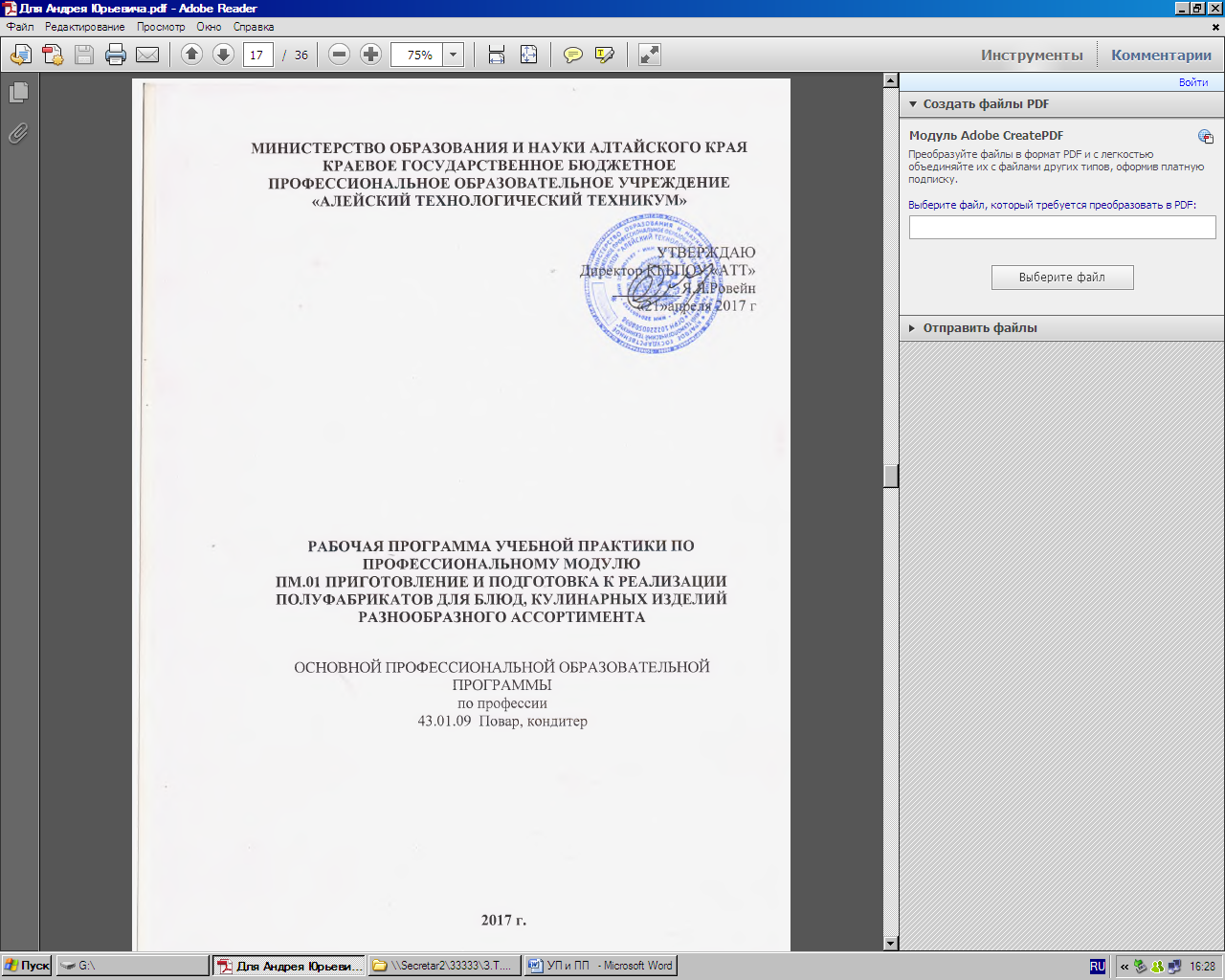 Программа  учебной практики составлена профессионального   модуля   «Приготовление   и подготовка к реализации полуфабрикатов для блюд, кулинарных изделий разнообразного ассортимента» разработана на основе Федерального государственного образовательного стандарта по профессии среднего профессионального образования 43.01.09 Повар, кондитер (на базе основного общего образования)Организация-разработчик: КГБПОУ «Алейский технологический техникум»Разработчики: Воронова Светлана Михайловна – мастер производственного обучения первой квалификационной категорииГлухих Елена Петровна – мастер производственного обучения первой квалификационной категорииСОДЕРЖАНИЕ Пояснительная запискаПрограмма учебной практики (производственного обучения) является частью профессионального модуля «Приготовление и подготовка к реализации полуфабрикатов для блюд, кулинарных изделий разнообразного ассортимента» в соответствии с Федеральным государственным образовательным стандартом по по профессии среднего профессионального образования 43.01.09 Повар, кондитер (на базе основного общего образования; на базе среднего общего образования) в целях внедрения международных стандартов подготовки высококвалифицированных рабочих кадров с учетом передового международного опыта движения WorldSkills International, на основании компетенции WSR и с учетом профессионального стандарта «Повар», утвержденного Приказом Минтруда № 610н от 08.09.2015, и профессионального стандарта «Кондитер», утвержденного Приказом Минтруда № 597н от 07.09.2015, требований профессиональных стандартов индустрии питания, разработанных в 2007 – 2008 годах НП «Федерация рестораторов и Отельеров», которые были внесены в Национальный реестр профессиональных стандартов, а также интересов работодателей в части освоения дополнительных видов профессиональной деятельности, обусловленных требованиями к компетенции WSR.Задачей учебной практики (производственного обучения) является формирование у обучающихся первоначальных практических профессиональных умений в рамках модуля  по основным видам профессиональной деятельности: приготовление и подготовка к реализации полуфабрикатов для блюд, кулинарных изделий разнообразного ассортимента    для освоения рабочей профессии, обучение трудовым приемам, операциям и способам выполнения трудовых процессов, характерных для соответствующей профессии и необходимых для последующего освоения ими общих и профессиональных компетенций. Учебная практика проводится параллельно с  изучением МДК. 01.01 Организация приготовления, подготовки к реализации и хранения кулинарных полуфабрикатов  и МДК.01.02. Процессы приготовления, подготовки к реализации и хранения кулинарных полуфабрикатов. Учебная практика проводится  в учебном кулинарном цехе под руководством мастера производственного обучения. Профессиональный модуль предусматривает 26 занятия учебной практики в количестве 132  часа  Продолжительность одного занятия 6 часов. На учебной практике учащиеся выполняют следующие виды работ:Подготавливают рабочее место, оборудование, сырье, исходные материалы для обработки сырья, приготовления полуфабрикатов в соответствии с инструкциями и регламентами.Осуществляют обработку, подготовку овощей, грибов, рыбы, нерыбного водного сырья, мяса, домашней птицы, дичи, кролика.Проводят приготовление и подготовку к реализации полуфабрикатов разнообразного ассортимента для блюд, кулинарных изделий из рыбы и нерыбного водного сырья.Проводят приготовление и подготовку к реализации полуфабрикатов разнообразного ассортимента для блюд, кулинарных изделий из мяса, домашней птицы, дичи, кролика1.ПАСПОРТ ПРОГРАММЫ УЧЕБНОЙ ПРАКТИКИ1.1.Область применения программы учебной практикиПрограмма    учебной практики профессионального     модуля–     является     частью      основной профессиональной  образовательной  программы  в  соответствии  с  ФГОС  профессии по профессии  СПО 43.01.09 Повар, кондитер  «Приготовление и подготовка к реализации полуфабрикатов для блюд, кулинарных изделий разнообразного ассортимента»ПК 1.1. Подготавливать рабочее место, оборудование, сырье, исходные материалы для обработки сырья, приготовления полуфабрикатов в соответствии с инструкциями и регламентами.ПК 1.2. Осуществлять обработку, подготовку овощей, грибов, рыбы, нерыбного водного сырья, мяса, домашней птицы, дичи, кролика.ПК 1.3. Проводить приготовление и подготовку к реализации полуфабрикатов разнообразного ассортимента для блюд, кулинарных изделий из рыбы и нерыбного водного сырья.ПК 1.4. Проводить приготовление и подготовку к реализации полуфабрикатов разнообразного ассортимента для блюд, кулинарных изделий из мяса, домашней птицы, дичи, кролик.Рабочая программа профессионального модуля может быть использованадополнительном профессиональном образовании (в программах повышения квалификации и переподготовки) и профессиональной подготовке работников в области индустрии питания различных форм собственности.1.2. Цели и задачи модуля – требования к результатам освоения модуляцелью овладения указанным видом профессиональной деятельности и соответствующими профессиональными компетенциями обучающихся в ходе освоения профессионального модуля должен:знать:- требования охраны труда, пожарной безопасности, производственной санитарии и личной гигиены в организациях питания;- виды, назначение, правила безопасной эксплуатации технологического оборудования и правила ухода за ним;- требования к качеству, условиям и срокам хранения овощей, грибов, рыбы, нерыбного водного сырья, птицы, дичи, полуфабрикатов из них;- рецептуры, методы обработки сырья, приготовления полуфабрикатов;- способы сокращения потерь при обработке сырья и приготовлении полуфабрикатов.уметь:- подготавливать   рабочее   место,   выбирать,   безопасно   эксплуатироватьоборудование, производственный инвентарь, инструменты, весоизмерительные приборы в соответствии с инструкциями и регламентами;- соблюдать правила сочетаемости, взаимозаменяемости, рационального использования сырья и продуктов, подготовки и применения пряностей и приправ;- выбирать, применять, комбинировать методы обработки сырья, приготовления полуфабрикатов, обеспечивать условия, соблюдать сроки их хранения.иметь практический опыт в:- подготовке, уборке рабочего места;- подготовке   к   работе,   безопасной   эксплуатации   технологическогооборудования, производственного инвентаря, инструментов, весоизмерительных приборов;- обработке традиционных видов овощей, грибов, рыбы, нерыбного водного сырья, птицы, дичи;- приготовлении, порционировании (комплектовании), упаковке на вынос, хранении полуфабрикатов разнообразного ассортимента;- ведении расчетов с потребителями.1.3.Место учебной практики в структуре ОПОП Учебная  практика производится в соответствии с утверждённым учебным планом после прохождения междисциплинарных курсов (МДК) в рамках ПМ.01. «Приготовление и подготовка к реализации полуфабрикатов для блюд, кулинарных изделий разнообразного ассортимента» МДК. 01.01 Организация приготовления, подготовки к реализации и хранения кулинарных полуфабрикатов.МДК.01.02. Процессы приготовления, подготовки к реализации и хранения кулинарных полуфабрикатов.      1.4.Трудоёмкость и сроки проведения практикиТрудоёмкость учебной практики в рамках освоения ПМ.01«Приготовление и подготовка к реализации полуфабрикатов для блюд, кулинарных изделий разнообразного ассортимента»Составляет- 72 часаСроки проведения учебной практики определяется рабочим учебным планом по специальности СПО 43.01.09 Повар, кондитер и графиком учебного процесса. Практика производится на 1 курсе в 1 семестре1.5.Место прохождения учебной практики«Учебный кулинарный цех №19».2.Результаты освоения программы учебной практикиРезультатом прохождения учебной практики в рамках освоения профессионального модуля «Приготовление и подготовка к реализации полуфабрикатов для блюд, кулинарных изделий разнообразного ассортимента»Является овладением обучающимися видом профессиональной деятельности , в том числе ПК и ОК ПК 1.1. Подготавливать рабочее место, оборудование, сырье, исходные материалы для обработки сырья, приготовления полуфабрикатов в соответствии с инструкциями и регламентами.ПК 1.2. Осуществлять обработку, подготовку овощей, грибов, рыбы, нерыбного водного сырья, мяса, домашней птицы, дичи, кролика.ПК 1.3. Проводить приготовление и подготовку к реализации полуфабрикатов разнообразного ассортимента для блюд, кулинарных изделий из рыбы и нерыбного водного сырья.ПК 1.4. Проводить приготовление и подготовку к реализации полуфабрикатов разнообразного ассортимента для блюд, кулинарных изделий из мяса, домашней птицы, дичи, кролик.3.СТРУКТУРА И СОДЕРЖАНИЕ ПРОИЗВОДСТВЕННОГО ОБУЧЕНИЯ ПРОФЕССИОНАЛЬНОГО МОДУЛЯ«Приготовление и подготовка к реализации полуфабрикатов для блюд, кулинарных изделий разнообразного ассортимента»УСЛОВИЯ РЕАЛИЗАЦИИ ПРОГРАММЫ ПРОФЕССИОНАЛЬНОГО МОДУЛЯ4.1. Требования к минимальному материально-техническому обеспечениюРеализация программы профессионального модуля предполагает наличие учебного кабинета «Технология кулинарного производства», учебного кулинарного цеха № 1.Технические средства обучения:-компьютер с лицензионным программным обеспечением и выходом в сеть Интернет – программу R-Keeper или другая аналогичная программа (если она имеет широкое распространение на региональном рынке труда); -мультимедийный проектор.*Оборудование WSR: лаборатории технологии приготовления пищи с учетом требованийКартофелечистки электрическиеОвощерезки электрическиеМашина протирочнаяПлиты электрическиеПлита индукционная или стеклокерамическая Libero (4 греющих зоны)** или аналогФритюрницыСковороды электрическиПечь конвекционная или пароконвекционная MiniCombi (max 200°C)** или аналогХолодильник**Зонт вытяжнойДоска комбинированнаяКомплект ученической мебелиУниверсальная кухонная машина УКМСтол с моечной ванной**Стол нейтральный 1200 и 1400**Стол производственный с бортомШкаф интенсивной заморозки**Морозильник**Кухонный комбайн Thermomix**Взбивальная машина**Аппарат для вакуумирования**Слайсер**Посудомоечная машина**Миксер ручной**Гриль контактный Libero** или аналогНемеханическое оборудование (подставки, разделочные доски, стеллажи** кухонные, шкафыНаборы производственного инвентаря, посуды (тарелки круглые, тарелки прямоугольные** и другая посуда), приборы для дегустации**Кухонная посуда и инвентарь**Примечание: ** - по требованиям WSR/WSR4.2. Информационное обеспечение обученияПеречень	используемых	учебных	изданий,	интернет-ресурсов,дополнительной литературыОсновные источники для обучающихся:Андросов В.П., Пыжова Т.В., Федорченко Л.И. и др. Производственное обучение профессии «Повар»: в 4 ч. Часть 2: Супы, соусы, блюда из овощей, круп, макаронных изделий и бобовых. -8-е изд., стер. – М.: Академия, 2014Андросов В.П., Пыжова Т.В., Федорченко Л.И. и др. Производственное обучение профессии «Повар»: в 4 ч. Часть 4: Блюда из яиц и творога, сладкие блюда и горячие напитки, блюда лечебного питания, изделия из дрожжевого теста. -8-е изд., стер. – М.: Академия, 2014. – 128 сАнфимова Н.А. Кулинария. -10-е изд., стер. – М.: Академия, 2015. – 400 с.Дубровская Н.И. Кулинария: лабораторный практикум. -4-е изд., стер. –М.: Академия, 2014. – 240 с.Качурина Т.А. Кулинария: рабочая тетрадь. -9-е изд., стер. – М.: Академия,2014. – 160 с.Семиряжко Т.Г., Дерюгина М.Ю. Кулинария: контрольные материалы. -4-е изд., стер. – М.: Академия, 2013. – 208 с.Татарская Л.Л., Анфимова Н.А. Лабораторно-практические работы для поваров и кондитеров. -10-е изд., стер. – М.: Академия, 2014. – 112 с.Шитякова Т.Ю. и др. Приготовление блюд и гарниров из круп, бобовых и макаронных изделий, яиц, творога, теста. -1-е изд. – М.: Академия, 2014. –Электронный образовательный ресурс: «Приготовление блюд и гарниров из круп, бобовых и макаронных изделий, яиц, творога, теста (электронное приложение)» – М.: Академия, 2014.Дополнительная литература:Елхина В.Д. Механическое оборудование предприятий общественного питания. Справочник. -4-е изд., доп. – М.: Академия, 2014. – 336 с.Козлова С.Н., Фединишина Е.Ю. Кулинарная характеристика блюд. -5-е изд., стер. – М.: Академия, 2013. – 192 с.Потапова И.И., Корнеева Н.В. Блюда из овощей, круп, бобовых и макаронных изделий. -3-е изд., стер. – М.: Академия, 2014. – 64 с.Потапова И.И., Корнеева Н.В. Блюда из яиц и творога. Сладкие блюда и напитки. -3-е изд., стер. – М.: Академия, 2014. – 64Харченко Н.Э. Сборник рецептур блюд и кулинарных изделий. -8-е изд., стер. – М.: Академия, 2014. – 512 с.Чуканова Н.В. Производственное обучение профессии «Повар»: Рабочая тетрадь: В 4 ч. Часть 2. -2-е изд., стер. – М.: Академия, 2013. – 64 с.Основные источники для преподавателя:Федеральный закон от 29.11.2012 № 273-ФЗ «Об образовании в Российской Федерации».Федеральный государственный образовательный стандарт СПО по профессии 19.01.17 «Повар, кондитер» от 2 августа 2013г. № 798,Профессиональный стандарт «Повар», утвержденного приказом Министерства труда и социальной защиты Российской Федерации от08.09.2015 г. № 610н,Профессиональный стандарт «Кондитер», утвержденного приказом Министерства труда и социальной защиты Российской Федерации от 07.09.2015 г. № 597н.Примерной основной образовательной программы среднего профессионального образования (ПООП СПО) программы подготовки квалифицированных рабочих, служащих по профессии 19.01.17 «Повар, кондитер»Интернет-ресурсы для преподавателя:http://art-cooking.ruhttp://supercook.ru/russian/rus-28.html 3.www.chefs.ru4.www.povarenok.ru5.www.supercook.ru4.3. Организация образовательного процессаОсвоению данного модуля должно предшествовать изучение дисциплин «Основы микробиологии, санитарии и гигиены в пищевом производстве», «Физиология питания с основами товароведения продовольственных товаров», «Техническое оснащение и организация рабочего места», «Охрана труда».Условия проведения занятий должны соответствовать требованиям, указанным в п. 3.1.Условия проведения организации учебной и производственной практики должны соответствовать требованиям ФГОС СПО, а также учитывать особенности регионального рынка труда. Учебная и производственная практика должна быть организована таким образом, чтобы были созданы условия для освоения обучающимися компетенций, предусмотренных программами соответственно учебной и производственной практики.Условия организации консультационной помощи обучающимся должны соответствовать требованиям ФГОС С4.4. Кадровое обеспечение образовательного процессаТребования	к	квалификации	педагогических	кадров,	обеспечивающихобучение по междисциплинарному курсу (курсам): среднее профессиональное или высшее образование, соответствующее профилю преподаваемой дисциплины (модуля), опыт деятельности в организацияхсоответствующей профессиональной сферы, дополнительное профессиональное образование по программам повышения квалификации, в том числе в форме стажировки в профильных организациях не реже 1 раза вгода.Требования к квалификации педагогических кадров, осуществляющих руководство практикой:Преподаватели – должны соответствовать требованиям, указанным в ФГОССПОМастера производственного обучения: должны иметь на 1 - 2 разряда по профессии рабочего выше, чем предусмотрено ФГОС СПО для выпускников, дополнительное профессиональное образование по программам повышения квалификации, в том числе в форме стажировки в профильных организациях не реже 1 раза в 3 года.Руководители практики - представители организации, на базе которой проводится практика: должны иметь опыт работы не менее 1 года на соответствующей должности – повара или кондитера Наставники - представители организации, на базе которой проводитсяпрактика (при наличии): должны иметь опыт работы не менее 1 года на соответствующей должности – повара или кондитера.Специфические требования, дополняющие условия реализации образовательной программы СПО:педагогические кадры, осуществляющие руководство практикой должны знать требования профессиональных стандартов «Повар» и «Кондитер»;педагогические кадры, осуществляющие руководство практикой должны знать требования WSR;педагогические кадры, осуществляющие руководство практикой должны знать требования регионального рынка труда;педагогические кадры, осуществляющие руководство практикой должны знать особенности национальной кухни.4.5. Общие требования к организации образовательного процесса Общие требования к организации образовательного процессаОбязательным условием допуска к производственной практике в рамках профессионального модуля «Приготовление и подготовка к реализации полуфабрикатов для блюд, кулинарных изделий разнообразного ассортимента» является освоение учебной практики и междисциплинарного курса «Технология приготовления полуфабрикатов для сложной кулинарной продукции»4.6. Кадровое обеспечение образовательного процессаТребования к квалификации педагогических кадров, обеспечивающихобучение по междисциплинарному курсу:-наличие высшего профессионального образования, соответствующее профилю преподаваемой дисциплины (модуля). Опыт деятельности в организациях общественного питания является обязательным для преподавателей, отвечающих за освоение обучающимся профессионального цикла, эти преподаватели должны проходить стажировку в профильных организациях не реже одного раза в 3 года.5. Контроль и оценка результатов освоения профессионального модуляФормы и методы контроля и оценки результатов обучения должны позволять проверять у обучающихся не только сформированность профессиональных компетенций, но и развитие общих компетенций и обеспечивающих их умений.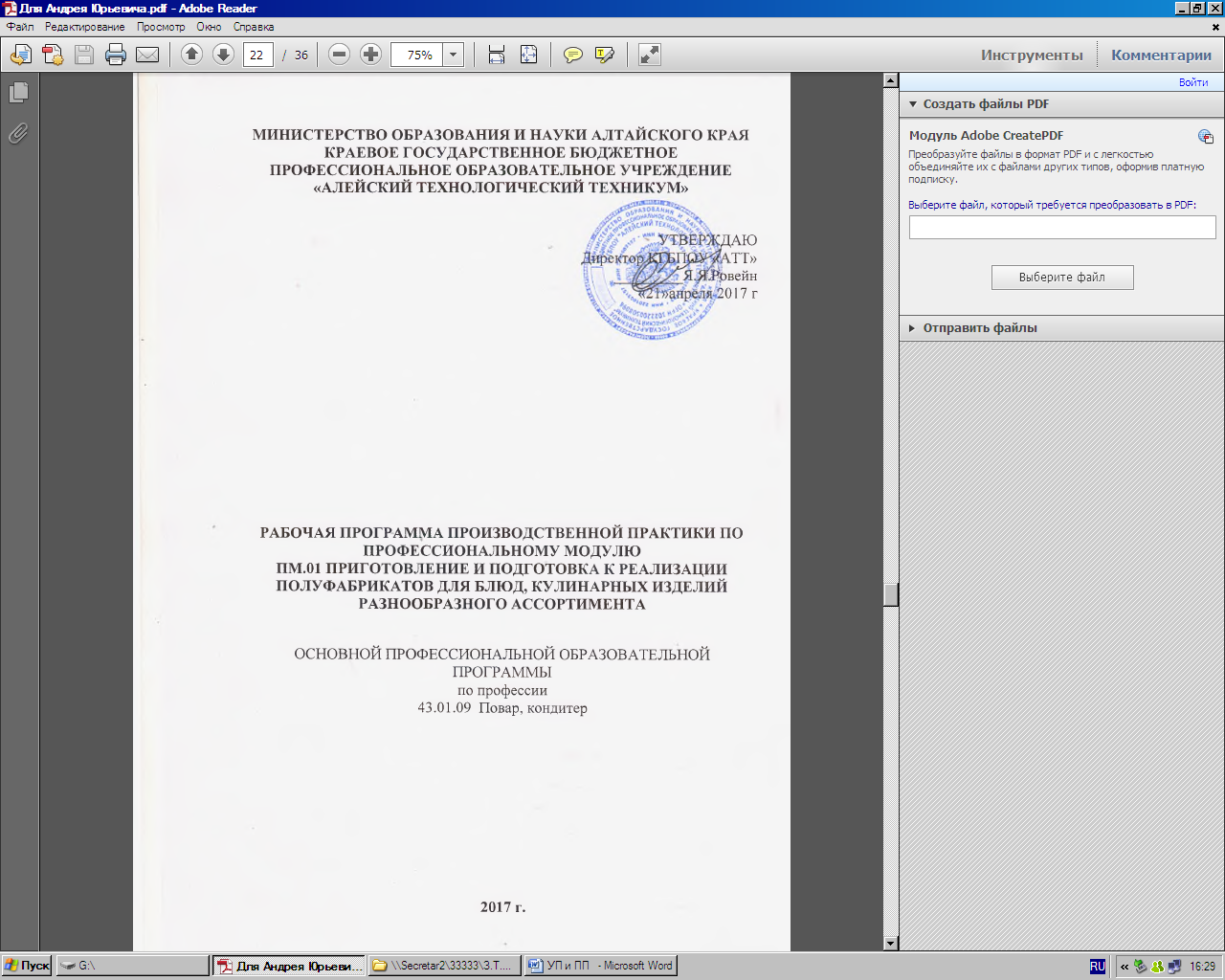 Программа  производственной практики профессионального   модуля   «Приготовление   и подготовка к реализации полуфабрикатов для блюд, кулинарных изделий разнообразного ассортимента» разработана на основе Федерального государственного образовательного стандарта по профессии среднего профессионального образования 43.01.09 Повар, кондитер (на базе основного общего образования)Организация-разработчик: КГБПОУ «Алейский технологический техникум»Разработчики: Воронова Светлана Михайловна – мастер производственного обучения первой квалификационной категорииГлухих Елена Петровна – мастер производственного обучения первой квалификационной категорииСОДЕРЖАНИЕ Пояснительная запискаПрограмма производственной практики профессионального модуля «Приготовление   и подготовка к реализации полуфабрикатов для блюд, кулинарных изделий разнообразного ассортимента» составлена  для   комплексного освоения обучающимся профессиональной деятельности по профессии  по профессии  СПО 43.01.09 Повар, кондитер, формирования общих и профессиональных компетенций, а также приобретения опыта практической работы обучающимся по профессии.Задачей производственной практики является:закрепление и совершенствование приобретенных в процессе обучения профессиональных умений обучающихся по изучаемой профессии; развитие общих и профессиональных компетенций; освоение современных производственных процессов; адаптация обучающихся к конкретным условиям деятельности организаций различных организационно-правовых форм.Производственная практика проводится на предприятиях общественного питания концентрированно. Для проведения практики заключают договора о сотрудничестве и  социальном партнерстве со следующими предприятиями общественного питания  «Русский чай», «Закусочная», кафе «У дороги», столовая ЗАО «Алейскзернопродукт», столовая воинской части, Алейский хлебокомбинат.В организации и проведении практики участвуют образовательное учреждение и организации.Образовательное учреждение:планируют и утверждают в учебном плане все виды практики в соответствии с ОПОП СПО, с учетом договоров с организациями;заключают договоры на организацию и проведение практики;совместно с организацией определяют объекты практики, согласовывают программу и планируемые результаты практики;осуществляют руководство практикой;контролируют реализацию программы и условия проведения практики организациями, в том числе требования охраны труда, безопасности жизнедеятельности и пожарной безопасности в соответствии с правилами и нормами, в том числе отраслевыми;организовывают процедуру оценки общих и профессиональных компетенций, освоенных обучающимися, в ходе прохождения практики.Организации, участвующие в организации и проведении практики:заключают договоры на организацию и проведение практики;согласовывают программу практики, планируемые результаты практики, задание на практику, участвуют в формировании оценочного материала для оценки общих и профессиональных компетенций, освоенных обучающимися, в ходе прохождения практики;издают приказ о прохождении практики обучающимися;предоставляют рабочие места практикантам, назначают руководителей практики, определяют наставников;обеспечивают безопасные условия прохождения практики обучающимися;проводят инструктаж обучающихся по ознакомлению с требованиями охраны труда, безопасности жизнедеятельности и пожарной безопасности в организации.Обучающиеся, осваивающие профессиональный модуль, при прохождении практики в организациях:полностью выполняют задания, предусмотренные программами практики;соблюдают действующие в организациях правила внутреннего трудового распорядка;строго соблюдают требования охраны труда, безопасности жизнедеятельности и пожарной безопасности. Организацию и руководство практикой осуществляют руководители практики от образовательного учреждения и от организации.Общее руководство и контроль за практикой от образовательного учреждения осуществляет заместитель директора по учебно-производственной работе. Непосредственное руководство практикой учебной группы осуществляется мастером производственного обучения.В период прохождения производственной практики с момента зачисления обучающихся на них распространяются требования охраны труда и правила внутреннего трудового распорядка, действующие в организации, а также трудовое законодательство, в том числе в части государственного социального страхования.Практика завершается оценкой обучающихся освоенных общих и профессиональных компетенций. Результаты прохождения практики обучающимися представляются в образовательное учреждение и учитываются при итоговой аттестации.ПАСПОРТ ПРОГРАММЫ ПРОИЗВОДСТВЕННОЙ ПРАКТИКИПМ .01  «Приготовление   и подготовка к реализации полуфабрикатов для блюд, кулинарных изделий разнообразного ассортимента»    1.1.Область применения программы производственной практикиПрограмма    производственной практики профессионального     модуля является     частью      основной профессиональной  образовательной  программы  в  соответствии  с  ФГОС  профессии СПО 43.01.09 Повар, кондитерПриготовление   и подготовка к реализации полуфабрикатов для блюд, кулинарных изделий разнообразного ассортимента»  Приготовление блюд из овощей и грибов и соответствующих профессиональных компетенций:ПК 1.1. Подготавливать рабочее место, оборудование, сырье, исходные материалы для обработки сырья, приготовления полуфабрикатов в соответствии с инструкциями и регламентами.ПК 1.2. Осуществлять обработку, подготовку овощей, грибов, рыбы, нерыбного водного сырья, мяса, домашней птицы, дичи, кролика.ПК 1.3. Проводить приготовление и подготовку к реализации полуфабрикатов разнообразного ассортимента для блюд, кулинарных изделий из рыбы и нерыбного водного сырья.ПК 1.4. Проводить приготовление и подготовку к реализации полуфабрикатов разнообразного ассортимента для блюд, кулинарных изделий из мяса, домашней птицы, дичи, кролик.Программа профессионального модуля может быть использована в дополнительном профессиональном образовании и профессиональной подготовке работников в области общественного питания и  пищевой промышленности по ОК 016-94 16675 «Повар». 1.2.Цели и задачи профессионального модуля – требования к результатам освоения профессионального модуляЗадачей производственной практики является:  закрепление  и  совершенствование  приобретенных  в  процессе  обучения   профессиональных умений обучающихся по изучаемой профессии;развитие общих и профессиональных компетенций; освоение современных производственных процессов;адаптация обучающихся к конкретным условиям деятельности организаций различных организационно-правовых форм.Производственная практика проводится на предприятиях общественного питания концентрированно. Для проведения практики заключают договора о сотрудничестве и социальном партнерстве со следующими предприятиями общественного питания «Русский чай», «Закусочная», кафе «У дороги», столовая ЗАО «Алейскзернопродукт», столовая воинской части, Алейский хлебокомбинат.В организации и проведении практики участвуют образовательное учреждение и организации.Образовательное учреждение:  планируют и утверждают в учебном плане все виды практики в соответствии с ОПОП СПО, с учетом договоров с организациями;заключают договоры на организацию и проведение практики;совместно с организацией определяют объекты практики, согласовывают программу и планируемые результаты практики;осуществляют руководство практикой;контролируют реализацию программы и условия проведения практики организациями, в том числе требования охраны труда, безопасности жизнедеятельности и пожарной безопасности в соответствии с правилами и нормами, в том числе отраслевыми;  организовывают   процедуру  оценки   общих   и   профессиональных   компетенций, освоенных обучающимися, в ходе прохождения практики.Организации, участвующие в организации и проведении практики: заключают договоры на организацию и проведение практики;согласовывают программу практики, планируемые результаты практики, задание на практику, участвуют в формировании оценочного материала для оценки общих и профессиональных компетенций, освоенных обучающимися, в ходе прохождения практики;издают приказ о прохождении практики обучающимися;предоставляют рабочие места практикантам, назначают руководителей практики, определяют наставников;обеспечивают безопасные условия прохождения практики обучающимися;проводят инструктаж обучающихся по ознакомлению с требованиями храны труда, безопасности жизнедеятельности и пожарной безопасности в организации.Обучающиеся, осваивающие профессиональный модуль, при прохождении практики в организациях:полностью выполняют задания, предусмотренные программами практики;соблюдают действующие в организациях правила внутреннего трудового распорядка;строго соблюдают требования охраны труда, безопасности жизнедеятельности и пожарной безопасности.Организацию и руководство практикой осуществляют руководители практики от образовательного учреждения и от организации.Общее руководство и контроль за практикой от образовательного учреждения осуществляет заместитель директора по учебно-производственной работе. Непосредственное руководство практикой учебной группы осуществляется мастером  производственного обучения.В период прохождения производственной практики с момента зачисления обучающихся на них распространяются требования охраны труда и правила внутреннего трудового распорядка, действующие в организации, а также трудовое законодательство, в том числе в части государственного социального страхования.Практика завершается оценкой обучающихся освоенных общих и профессиональных компетенций. Результаты прохождения практики обучающимися представляются в образовательное учреждение и учитываются при итоговой аттестации. С целью овладения указанным видом профессиональной деятельности и соответствующими профессиональными компетенциями обучающийся в ходе освоения профессионального модуля должен:приобрести практический опыт: обработки, нарезки и приготовление блюд из овощей и грибов; уметь:проверять органолептическим способом годность овощей и грибов;выбирать производственный инвентарь и оборудование для обработки и приготовления блюд из овощей и грибов;обрабатывать различными методами овощи и грибы; нарезать и формовать традиционные виды овощей и грибов; охлаждать и замораживать нарезанные овощи и грибы.знать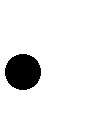 проверять органолептическим способом годность овощей и ибов;выбирать производственный инвентарь и  оборудование для обработки и приготовления блюд из овощей и грибов;обрабатывать различными методами овощи и грибы; нарезать и формовать традиционные виды овощей и грибов; охлаждать и замораживать нарезанные овощи и грибы.ассортимент, товароведную характеристику и требования к качеству различных видов овощей и грибов;характеристику основных видов пряностей, приправ, пищевых добавок, применяемых при приготовлении блюд из овощей и грибов;технику  обработки овощей, грибов, пряностей;способы минимизации отходов при нарезке и обработки овощей и грибов; температурный режим и правила приготовления простых блюд и гарниров из овощей и грибов;правила проведения бракеража;способы  сервировки  и варианты	оформления  и  подачи  простых  блюд  и гарниров, температуру подачи;1.3.Место производственной практики в структуре ОПОП Производственная  практика производится в соответствии с утверждённым учебным планом после прохождения междисциплинарных курсов (МДК) в рамках ПМ.01. «Приготовление блюд из овощей и грибов»МДК01.01. «Приготовление   и подготовка к реализации полуфабрикатов для блюд, кулинарных изделий разнообразного ассортимента»      1.4.Трудоёмкость и сроки проведения практикиТрудоёмкость производственной  практики в рамках освоения ПМ.0101  «Приготовление   и подготовка к реализации полуфабрикатов для блюд, кулинарных изделий разнообразного ассортимента»  Составляет- 144 часовСроки проведения  производственной практики определяется рабочим учебным планом по специальности СПО по профессии  СПО 43.01.09 Повар, кондитер1.5.Место прохождения производственной практикиПредприятия общественного питания «Русский чай», «Закусочная», кафе «Давыдов», столовая ЗАО «Алейскзернопродукт», «ООО Общепит»2.Результаты освоения программы производственной практикиРезультатом прохождения  производственной практики в рамках освоения профессионального модуля «Приготовление   и подготовка к реализации полуфабрикатов для блюд, кулинарных изделий разнообразного ассортимента»Является овладением обучающимися видом профессиональной деятельности , в том числе ПК и ОК ПК 1.1. Подготавливать рабочее место, оборудование, сырье, исходные материалы для обработки сырья, приготовления полуфабрикатов в соответствии с инструкциями и регламентами.ПК 1.2. Осуществлять обработку, подготовку овощей, грибов, рыбы, нерыбного водного сырья, мяса, домашней птицы, дичи, кролика.ПК 1.3. Проводить приготовление и подготовку к реализации полуфабрикатов разнообразного ассортимента для блюд, кулинарных изделий из рыбы и нерыбного водного сырья.ПК 1.4. Проводить приготовление и подготовку к реализации полуфабрикатов разнообразного ассортимента для блюд, кулинарных изделий из мяса, домашней птицы, дичи, кролик.СТРУКТУРА И СОДЕРЖАНИЕ ПРОИЗВОДСТВЕННОЙ ПРАКТИКИ ПРОФЕССИОНАЛЬНОГО МОДУЛЯ«Приготовление   и подготовка к реализации полуфабрикатов для блюд, кулинарных изделий разнообразного ассортимента»4.УЧЕБНО- МЕТОДИЧЕСКОЕ.И НФОРМАЦИОННОЕ ОБЕСПЕЧЕНИЕ ОБУЧЕНИЯ4.1.Перечень рекомендуемых учебных изданий, Интернет-ресурсов, дополнительной литературыОсновные источники:Анфимова	Н.А.	Кулинария:	учебное	пособие	для	начального	профессионального образования(3-ье изд., стер.) М.: Издательский Центр «Академия»-2012 год     Дополнительная литература:Анфимова Н.А.Татарская Л.Л.(2-ое изд., стер.) М.: Издательский Центр «Академия» - 2003  Золин  В.П.Технологическое  оборудование  предприятий  общественного  питания(-2-ое     изд. стереотип) - М.: «Издательский центр», «Академия», 2003 г.  Коева В.А.Лабораторно - практические занятия для поваров (Учебное пособие для учащихся училищ, лицеев и колледжей)Ростов на Дону: «Феникс», 2001 г.  Матюхина  З.П.Основы  физиологии  питания,  гигиены  и  санитарии  (Учебное  пособие     для среднего профессионального образования) М: ПрофОбрИздат, 2001 г.  Матюхина З.П. Королокова Э.П Товароведение пищевых продуктов (Учебник для   Начального Профессионального	образования-2-ое	изд.	«Стереотип»	-М.:«Издательский	Центр»,«Академия», 2001 г.   Усов  В.В.Организация  производства  и  обслуживания  на предприятиях общественного питания   (Учебник   для   Начального   Профессионального   образования,   2-ое   изд.стер.)  М.:«Издательский Центр», «Академия»-2003 г.  Простакова  Т.М.Технология  приготовления  пищи  (серия  «Учебный  курс»)  Ростов-на-Дону,«Феникс», 2000 г.  Сопина   Л.Н.   Пособие   для   повара   (3-ье   изд.,   стереотип)   -   М:   «Издательский  Центр»,«Академия», 2002 г.  Сборник  рецептур  блюд  и  кулинарных  изделий  (для  предприятий  общественного питания)«Профи-информ» - 2005 г.  Сборник рецептур блюд и кулинарных изделий. Нормативная документация для предприятий общественного питания - М.: «Дело и сервис», 1998 г.  Улейский Н.Т.,Улейский Р.И. Механическое и тепловое оборудование предприятий общественного питания - Ростов-на-Дону, «Феникс», 2000 гТатарская Л.Л.Лабораторно - практические работы для поваров и кондитеров (Учебное пособие для Начального Профессионального образования) - М.: «Издательский Центр», «Академия», 2003 г.Журналы:«Афиша – еда»«Золотая коллекция рецептов наших читателей»«Просто. Вкусно»Интернет ресурсы http://www.pmedia.ru/4.2.Кадровое обеспечение образовательного процесса	Требования к квалификации педагогических (инженерно-педагогических) кадров, обеспечивающих обучение по междисциплинарному курсу - среднее профессиональное или высшее профессиональное образование, соответствующее профилю преподаваемой дисциплины (модуля). Опыт деятельности в организациях соответствующей профессиональной сферы является обязательным для преподавателей, отвечающих за освоение обучающимся профессионального цикла, эти преподаватели должны проходить стажировку в профильных организациях не реже 1 раза в 3 года5. Контроль и оценка результатов освоения профессионального модуляПроизводственная практика по профессии  направлена на формирование у обучающегося общих и профессиональных компетенций, приобретение практического опыта и реализуется в рамках профессиональных модулей ООП СПО по каждому из видов профессиональной деятельности, предусмотренных ФГОС СПО по профессии.ОРГАНИЗАЦИЯ ПРАКТИКИТребования к организации практики определяются ФГОС СПО (ГОС СПО), приказом Министерства образования и науки Российской Федерации (Минобрнауки России) от 18 апреля 2013г. №291  «Об утверждении Положения о практике обучающихся, осваивающих основные профессиональные образовательные программы среднего профессионального образования». Организация учебной и производственной практик на всех этапах должна быть направлена на обеспечение непрерывности и последовательности овладения студентами профессиональной деятельностью в соответствии с требованиями к уровню подготовки выпускников.Для руководства практикой студентов назначаются руководители практики от  техникума  и от предприятий (учреждений, организаций).Руководителями практики от предприятий, учреждений и организаций назначаются высококвалифицированные специалисты соответствующего профиля.Общее и учебно-методическое руководство практикой студентов осуществляют  мастера производственного обучения и руководители практики. Руководители практики от  техникума:устанавливают связь с руководителями практики от организации и совместно с ними составляют рабочую программу проведения практики;разрабатывают тематику индивидуальных заданий, принимают участие враспределении студентов по рабочим местам или перемещения  их по видам работ;несут ответственность совместно с руководителями практики от организации за соблюдение студентами правил техники безопасности;осуществляют контроль за соблюдением сроков практики и ее содержанием;оказывают методическую помощь студентам при выполнении ими индивидуальных заданий и сборе материалов к составлению отчетов по практике;оценивают результаты выполнения студентами программы практики.Сроки проведения практики устанавливаются в соответствии с учебным планом и календарным графиком учебного процесса.Студенты, заключившие договор с предприятиями, учреждениями и организациями на их трудоустройство, производственную практику, как правило, проходят в этих организациях.Каждый студент, направленный на практику, получает задание в соответствии с программой практики.По окончании практики студент должен представить  руководителю практики  следующий комплект документов:-задание на практику (Приложение А);- дневник о прохождении практики (Приложение Б);- отчет по практике (Приложение В)- характеристика с места практики (Приложение Г)- аттестационный лист по освоению профессиональных компетенций в период практики (Д)Аттестация студентов по программе практики проводится в форме дифференцированного зачета с аттестационными оценками «отлично», «хорошо», «удовлетворительно», «неудовлетворительно». Оценка по практике приравнивается к оценкам (зачетам) по теоретическому обучению и учитывается  при подведении итогов общей успеваемости студентов.              ПРИЛОЖЕНИЕ А. Задание на практикуКраевое государственное бюджетное профессиональное образовательное учреждение«Алейский технологический технику»Группа –__________________       Профессия  ___________________________________________________________ ЗАДАНИЕ НА ПРАКТИКУВыдано студенту(кеРуководитель практики:(ф., и., о)( должность, ф., и., о руководителя практики)Рабочая программа практикиНачало практики: 20 годаКонец практики:  Задание выдал  20 года(ф., и., о.)	(подпись руководителя практики от  техникума )Задание принял  (ф., и., о.)	(подпись студента) ПРИЛОЖЕНИЕ Б. Дневник прохождения практикиКраевое государственное бюджетное профессиональное образовательное учреждение«Алейский технологический технику»Дневник прохождения практикиСтудента(ки)  курса, обучающегося (щейся) по  професси(наименование  профессии )Место практики ____________________________________(название предприятия)Руководитель практики от предприятия (фамилия, имя, отчество)(ф., и.о)Содержание и объем выполненных работ подтверждаю:руководитель практики от предприятия 	/  (подпись)	(ф. и., о.)руководитель практики от  техникума  	/  (подпись)	(ф. и., о.)                                  ПРИЛОЖЕНИЕ В.Шаблон титульного листаКраевое государственное бюджетное профессиональное образовательное учреждение«Алейский технологический техникум»ОТЧЕТ ПО ПРАКТИКЕФамилия   _____________________________ Имя  ___________________________________Отчество _____________________________ Профессия ____________________________ Курс  Группа  Место прохождения  производственной  практики  Руководитель практики от  техникума Руководитель практики от предприятияНачало практики «	»20	г.Окончание практики «	»20	г.ОценкаАлейск         ПРИЛОЖЕНИЕ  Шаблон характеристикиХарактеристикаНа студента(ку)  курса, обучающемуся (щейся) по  профессии (наименование  профессии )(ф., и., о)База практики   Сроки практики  (наименование организации) (период прохождения практики)Описываем все, чем довелось заниматься во время практики – 6-7 строчек о том, какие задачи ставились и как грамотно они исполнялись, стоит упомянуть и о способности принимать самостоятельные решения, инициативность, способность проведения анализа производства и заключенных договоров.С чем новым пришлось познакомиться, какими методами удалось овладеть, какие новые производственный вершины были взяты за этот период.Описываем то, какими знания и навыки были продемонстрированы.Как показал практикант себя в общении, какой интерес к производственным задачам проявлялся. Стоит упомянуть про пунктуальность и адекватность реакции на критику и замечания старших коллег. Дисциплинированность, аккуратность и так далее.Заканчивается характеристика фразой – «Студент такой-то за прохождение практики заслуживает оценки «	».Подпись	и	печать	представителей	от	предприятия	(директор,	заместитель, руководитель практики и т.д.)                              ПРИЛОЖЕНИЕ Д.Аттестационный листАТТЕСТАЦИОННЫЙ ЛИСТ ПО ОСВОЕНИЮ ПРОФЕССИОНАЛЬНЫХ КОМПЕТЕНЦИЙ В ПЕРИОД ПРАКТИКИПМ (вид практики)Обучающийся (аяся) на  (ФИО студента) курсе по профессии успешно прошел(ла) практику по профессиональному модулю в объемечасов с	»	201Дата «____»___________20__гРуководитель практики _______________________________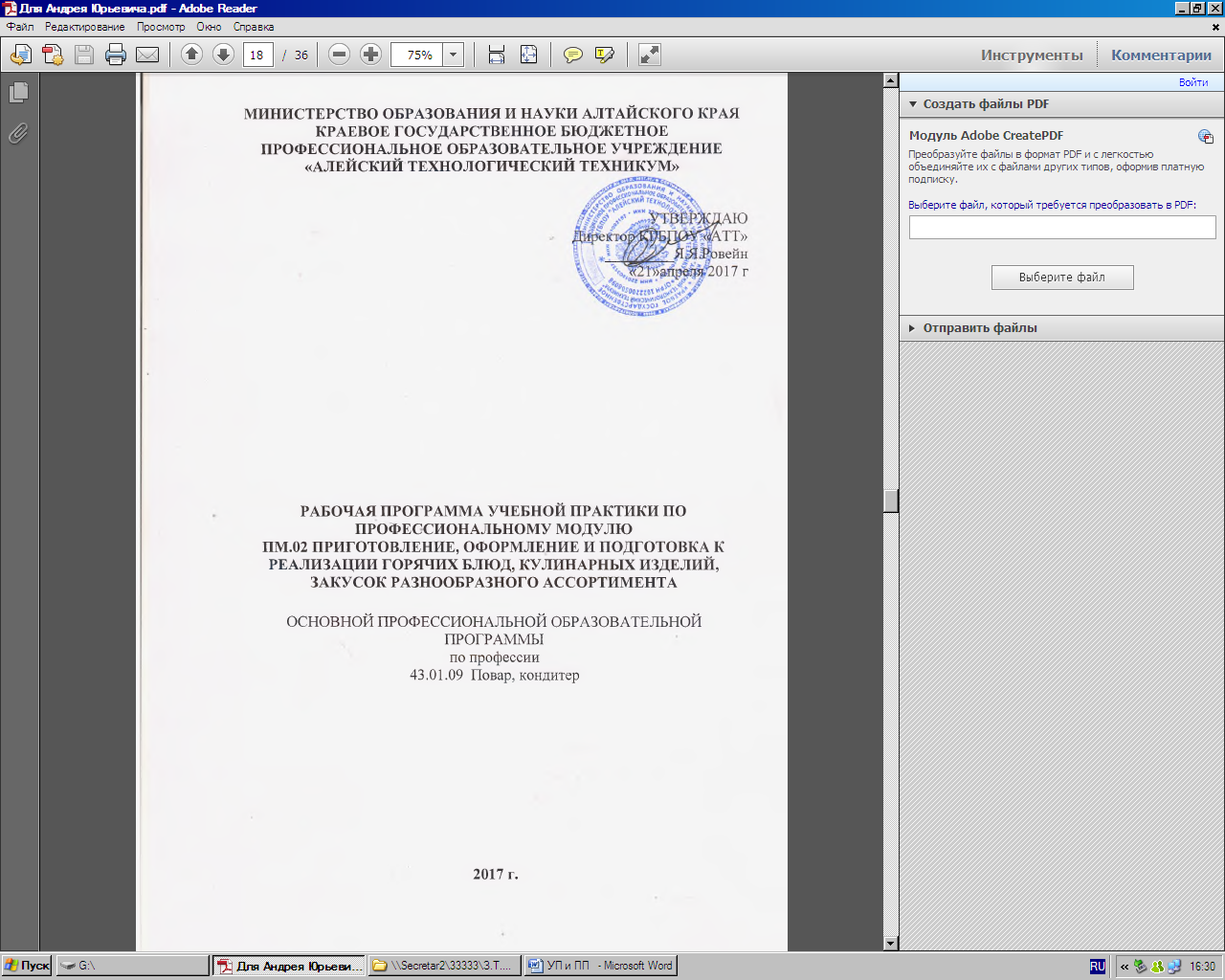 Программа  учебной практики составлена профессионального   модуля   Приготовление, оформление и подготовка к реализации горячих блюд, кулинарных изделий, закусок разнообразного ассортимента  разработана на основе Федерального государственного образовательного стандарта по профессии среднего профессионального образования 43.01.09 Повар, кондитер (на базе основного общего образования)Организация-разработчик: КГБПОУ «Алейский технологический техникум»Разработчики: Воронова Светлана Михайловна – мастер производственного обучения первой квалификационной категорииГлухих Елена Петровна – мастер производственного обучения первой квалификационной категорииСОДЕРЖАНИЕ Пояснительная запискаПрограмма учебной практики (производственного обучения) является частью профессионального модуля «Приготовление, оформление и подготовка к реализации горячих блюд, кулинарных изделий, закусок разнообразного ассортимента» в соответствии с Федеральным государственным образовательным стандартом по по профессии среднего профессионального образования 43.01.09 Повар, кондитер (на базе основного общего образования; на базе среднего общего образования) в целях внедрения международных стандартов подготовки высококвалифицированных рабочих кадров с учетом передового международного опыта движения WorldSkills International, на основании компетенции WSR и с учетом профессионального стандарта «Повар», утвержденного Приказом Минтруда № 610н от 08.09.2015, и профессионального стандарта «Кондитер», утвержденного Приказом Минтруда № 597н от 07.09.2015, требований профессиональных стандартов индустрии питания, разработанных в 2007 – 2008 годах НП «Федерация рестораторов и Отельеров», которые были внесены в Национальный реестр профессиональных стандартов, а также интересов работодателей в части освоения дополнительных видов профессиональной деятельности, обусловленных требованиями к компетенции WSR.Задачей учебной практики (производственного обучения) является формирование у обучающихся первоначальных практических профессиональных умений в рамках модуля  по основным видам профессиональной деятельности: Приготовление, оформление и подготовка к реализации горячих блюд, кулинарных изделий, закусок разнообразного ассортимента  для освоения рабочей профессии, обучение трудовым приемам, операциям и способам выполнения трудовых процессов, характерных для соответствующей профессии и необходимых для последующего освоения ими общих и профессиональных компетенций. Учебная практика проводится параллельно с  изучением МДК. 02.01. Организация приготовления, подготовки к реализации и хранения горячих блюд, кулинарных изделий и закусок разнообразного ассортимента и МДК 02.02. Процессы приготовления, подготовки к реализации и презентации горячих блюд, кулинарных изделий, закусок. Учебная практика проводится  в учебном кулинарном цехе под руководством мастера производственного обучения. Профессиональный модуль предусматривает 34 занятия учебной практики в количестве 204  часа  Продолжительность одного занятия 6 часов. На учебной практике учащиеся выполняют следующие виды работ:1. подготавливать рабочее место, выбирать, безопасно эксплуатировать оборудование, производственный инвентарь, инструменты, весоизмерительные приборы в соответствии с инструкциями и регламентами;2.оценивать наличие, проверять органолептическим способом качество, безопасность обработанного сырья, полуфабрикатов, пищевых продуктов, пряностей, приправ и других расходных материалов; обеспечивать их хранение в соответствии с инструкциями и регламентами, стандартами чистоты;3.своевременно оформлять заявку на склад;                                                                                                                                                                                                                                                                                                                                                                                                    4.осуществлять их выбор в соответствии с технологическими требованиями;5.соблюдать правила сочетаемости, взаимозаменяемости продуктов, подготовки и применения пряностей и приправ;6.выбирать, применять, комбинировать способы приготовления, творческого оформления и подачи супов, горячих блюд, кулинарных изделий, закусок разнообразного ассортимента, в том числе региональных;7.оценивать качество, порционировать (комплектовать), эстетично упаковывать на вынос, хранить с учетом требований к безопасности готовой продукции;1.ПАСПОРТ ПРОГРАММЫ УЧЕБНОЙ ПРАКТИКИ1.1.Область применения программы учебной практикиПрограмма    учебной практики профессионального     модуля– является     частью      основной профессиональной  образовательной  программы  в  соответствии  с  ФГОС  профессии по профессии  СПО 43.01.09 Повар, кондитер ПМ.02. «Приготовление, оформление и подготовка к реализации горячих блюд, кулинарных изделий, закусок разнообразного ассортимента»  ПК 2.1.рабочее место, оборудование, сырье, исходные Подготавливать материалы для приготовления горячих блюд, кулинарных изделий, закусок разнообразного ассортимента в соответствии с инструкциями и регламентамиПК 2.2Осуществлять приготовление, непродолжительное хранение бульонов, отваров разнообразного ассортиментаПК 2.3Осуществлять приготовление, творческое оформление и подготовку к реализации супов разнообразного ассортиментаПК 2.4Осуществлять приготовление, непродолжительное хранение горячих соусов разнообразного ассортиментаПК 2.5Осуществлять приготовление, творческое оформление и подготовку к реализации горячих блюд и гарниров из овощей, грибов, круп, бобовых, макаронных изделий разнообразного ассортиментаПК 2.6Осуществлять приготовление, творческое оформление и подготовку к реализации горячих блюд, кулинарных изделий, закусок из яиц, творога, сыра, муки разнообразного ассортиментаПК 2.7Осуществлять приготовление, творческое оформление и подготовку к реализации горячих блюд, кулинарных изделий, закусок из рыбы, нерыбного водного сырья разнообразного ассортиментаПК 2.8Осуществлять приготовление, творческое оформление и подготовку к реализации горячих блюд, кулинарных изделий, закусок из мяса, домашней птицы, дичи и кролика разнообразного ассортиментаРабочая программа профессионального модуля может быть использованадополнительном профессиональном образовании (в программах повышения квалификации и переподготовки) и профессиональной подготовке работников в области индустрии питания различных форм собственности.1.2. Цели и задачи модуля – требования к результатам освоения модуляцелью овладения указанным видом профессиональной деятельности и соответствующими профессиональными компетенциями обучающихся в ходе освоения профессионального модуля должен:знать: - требований охраны труда, пожарной безопасности, производственной санитарии и личной гигиены в организациях питания, в том числе системы анализа, оценки и управления  опасными факторами (системы ХАССП);- видов, назначения, правил безопасной эксплуатации технологического оборудования, производственного инвентаря, инструментов, весоизмерительных приборов, посуды и правил ухода за ними;- ассортимента, рецептур, требований к качеству, условиям и срокам хранения, методам приготовления, вариантам оформления и подачи супов, соусов, горячих блюд, кулинарных изделий, закусок разнообразного ассортимента, в том числе региональныхуметь: - подготавливать рабочее место, выбирать, безопасно эксплуатировать оборудование, производственный инвентарь, инструменты, весоизмерительные приборы в соответствии с инструкциями и регламентами;- оценивать наличие, проверять органолептическим способом качество, безопасность обработанного сырья, полуфабрикатов, пищевых продуктов, пряностей, приправ и других расходных материалов; обеспечивать их хранение в соответствии с инструкциями и регламентами, стандартами чистоты;- своевременно оформлять заявку на склад;                                                                                                                                                                                                                                                                                                                                                                                                    - осуществлять их выбор в соответствии с технологическими требованиями;- соблюдать правила сочетаемости, взаимозаменяемости продуктов, подготовки и применения пряностей и приправ;- выбирать, применять, комбинировать способы приготовления, творческого оформления и подачи супов, горячих блюд, кулинарных изделий, закусок разнообразного ассортимента, в том числе региональных;- оценивать качество, порционировать (комплектовать), эстетично упаковывать на вынос, хранить с учетом требований к безопасности готовой продукции;иметь практический опыт в: - подготовке, уборке рабочего места, выборе, подготовке к работе, безопасной эксплуатации технологического оборудования, производственного инвентаря, инструментов, весоизмерительных приборов;- выборе, оценке качества, безопасности продуктов, полуфабрикатов, приготовлении, творческом оформлении, эстетичной подаче супов, соусов, горячих блюд, кулинарных изделий, закусок разнообразного ассортимента, в том числе региональных;- упаковке, складировании неиспользованных продуктов;- оценке качества, порционировании (комплектовании), упаковке на вынос, хранении с учетом требований к безопасности готовой продукции;- ведении расчетов с потребителями.1.3.Место учебной практики в структуре ОПОП Учебная  практика производится в соответствии с утверждённым учебным планом после прохождения междисциплинарных курсов (МДК) в рамках ПМ.02. «Приготовление, оформление и подготовка к реализации горячих блюд, кулинарных изделий, закусок разнообразного ассортимента»   МДК. 02.01. Организация приготовления, подготовки к реализации и хранения горячих блюд, кулинарных изделий и закусок разнообразного ассортимента МДК 02.02. Процессы приготовления, подготовки к реализации и презентации горячих блюд, кулинарных изделий, закусок.       1.4.Трудоёмкость и сроки проведения практикиТрудоёмкость учебной практики в рамках освоения ПМ.02.«Приготовление, оформление и подготовка к реализации горячих блюд, кулинарных изделий, закусок разнообразного ассортимента »Приготовление и подготовка к реализации полуфабрикатов для блюд, кулинарных изделий разнообразного ассортимента»Составляет- 180 часаСроки проведения учебной практики определяется рабочим учебным планом по специальности СПО 43.01.09 Повар, кондитер и графиком учебного процесса. Практика производится на 1 курсе в 1 семестре1.5.Место прохождения учебной практики«Учебный кулинарный цех №19».2.Результаты освоения программы учебной практикиРезультатом прохождения учебной практики в рамках освоения профессионального модуля «Приготовление, оформление и подготовка к реализации горячих блюд, кулинарных изделий, закусок разнообразного ассортимента »Является овладением обучающимися видом профессиональной деятельности , в том числе ПК и ОК ПК 2.1.рабочее место, оборудование, сырье, исходные Подготавливать материалы для приготовления горячих блюд, кулинарных изделий, закусок разнообразного ассортимента в соответствии с инструкциями и регламентамиПК 2.2Осуществлять приготовление, непродолжительное хранение бульонов, отваров разнообразного ассортиментаПК 2.3Осуществлять приготовление, творческое оформление и подготовку к реализации супов разнообразного ассортиментаПК 2.4Осуществлять приготовление, непродолжительное хранение горячих соусов разнообразного ассортиментаПК 2.5Осуществлять приготовление, творческое оформление и подготовку к реализации горячих блюд и гарниров из овощей, грибов, круп, бобовых, макаронных изделий разнообразного ассортиментаПК 2.6Осуществлять приготовление, творческое оформление и подготовку к реализации горячих блюд, кулинарных изделий, закусок из яиц, творога, сыра, муки разнообразного ассортиментаПК 2.7Осуществлять приготовление, творческое оформление и подготовку к реализации горячих блюд, кулинарных изделий, закусок из рыбы, нерыбного водного сырья разнообразного ассортиментаПК 2.8Осуществлять приготовление, творческое оформление и подготовку к реализации горячих блюд, кулинарных изделий, закусок из мяса, домашней птицы, дичи и кролика разнообразного ассортимента3.СТРУКТУРА И СОДЕРЖАНИЕ ПРОИЗВОДСТВЕННОГО ОБУЧЕНИЯ ПРОФЕССИОНАЛЬНОГО МОДУЛЯПриготовление, оформление и подготовка к реализации горячих блюд, кулинарных изделий, закусок разнообразного ассортимента  4.УСЛОВИЯ РЕАЛИЗАЦИИ ПРОГРАММЫ ПРОФЕССИОНАЛЬНОГО МОДУЛЯ4.1. Требования к минимальному материально-техническому обеспечениюРеализация программы профессионального модуля предполагает наличие учебного кабинета «Технология кулинарного производства», учебного кулинарного цеха № 1.Технические средства обучения:-компьютер с лицензионным программным обеспечением и выходом в сеть Интернет – программу R-Keeper или другая аналогичная программа (если она имеет широкое распространение на региональном рынке труда); -мультимедийный проектор.*Оборудование WSR: лаборатории технологии приготовления пищи с учетом требованийКартофелечистки электрическиеОвощерезки электрическиеМашина протирочнаяПлиты электрическиеПлита индукционная или стеклокерамическая Libero (4 греющих зоны)** или аналогФритюрницыСковороды электрическиПечь конвекционная или пароконвекционная MiniCombi (max 200°C)** или аналогХолодильник**Зонт вытяжнойДоска комбинированнаяКомплект ученической мебелиУниверсальная кухонная машина УКМСтол с моечной ванной**Стол нейтральный 1200 и 1400**Стол производственный с бортомШкаф интенсивной заморозки**Морозильник**Кухонный комбайн Thermomix**Взбивальная машина**Аппарат для вакуумирования**Слайсер**Посудомоечная машина**Миксер ручной**Гриль контактный Libero** или аналогНемеханическое оборудование (подставки, разделочные доски, стеллажи** кухонные, шкафыНаборы производственного инвентаря, посуды (тарелки круглые, тарелки прямоугольные** и другая посуда), приборы для дегустации**Кухонная посуда и инвентарь**Примечание: ** - по требованиям WSR/WSR4.2. Информационное обеспечение обученияПеречень	используемых	учебных	изданий,	интернет-ресурсов,дополнительной литературы1.	ГОСТ 31984-2012 Услуги общественного питания. Общие требования.- Введ.  2015-01-01. -  М.: Стандартинформ, 2014.-III, 8 с.2.	ГОСТ 30524-2013 Услуги общественного питания. Требования к персоналу. - Введ. 2016-01-01. -  М.: Стандартинформ, 2014.-III, 48 с.3.	ГОСТ 31985-2013 Услуги общественного питания. Термины и определения.- Введ. 2015-  01-01. -  М.: Стандартинформ, 2014.-III, 10 с.4.	ГОСТ 30390-2013  Услуги общественного питания. Продукция общественного питания, реализуемая населению. Общие технические условия – Введ. 2016 – 01 – 01.- М.: Стандартинформ, 2014.- III, 12 с.5.	ГОСТ 30389 - 2013  Услуги общественного питания. Предприятия общественного питания. Классификация и общие требования – Введ. 2016 – 01 – 01. – М.: Стандартинформ, 2014.- III, 12 с.6.	ГОСТ 31986-2012  Услуги общественного питания. Метод органолептической оценки качества продукции общественного питания. – Введ. 2015 – 01 – 01. – М.: Стандартинформ, 2014. – III, 11 с.7.	ГОСТ 31987-2012  Услуги общественного питания. Технологические документы на продукцию общественного питания. Общие требования к оформлению, построению и содержанию.- Введ. 2015 – 01 – 01. – М.: Стандартинформ, 2014.- III, 16 с. 8.	ГОСТ 31988-2012  Услуги общественного питания. Метод расчета отходов и потерь сырья и пищевых продуктов при производстве продукции общественного питания. – Введ. 2015 – 01 – 01. – М.: Стандартинформ, 2014. – III, 10 с.9.	Сборник технических нормативов – Сборник рецептур на продукцию для обучающихся во всех образовательных учреждениях/ под общ. ред. М.П. Могильного, В.А.Тутельяна. - М.: ДеЛи принт, 2015.- 544с.10.	Сборник технических нормативов – Сборник рецептур на продукцию диетического питания для предприятий общественного питания/ под общ. ред. М.П. Могильного, В.А.Тутельяна. - М.: ДеЛи плюс, 2013.- 808с.11.	Профессиональный стандарт «Повар». Приказ Министерства труда и социальной защиты РФ от 08.09.2015 № 610н (зарегистрировано в Минюсте России 29.09.2015 № 39023).12.	Анфимова Н.А. Кулинария : учебник для студ. учреждений сред.проф.образования / Н.А. Анфимова. – 11-е изд., стер. – М. : Издательский центр «Академия», 2016. – 400 с..13.	Ботов М.И., Оборудование предприятий общественного питания : учебник для студ.учреждений высш.проф.образования / М.И. Ботов, В.Д. Елхина, В.П. Кирпичников. – 1-е изд. - М.: Академия, 2013. – 416 с.14.	Золин В.П. Технологическое оборудование предприятий общественного питания: учеб.для учащихся учреждений сред.проф.образования / В.П.Золин. – 13-е изд. – М. : Издательский центр «Академия», 2016. – 320 с.15.	Качурина Т.А. Приготовление блюд из рыбы : учебник для студ. среднего проф. образования / Т.А. Качурина. – М. : Издательский центр «Академия», 2014.- 160 с.16.	Кащенко В.Ф. Оборудование предприятий общественного питания: учебное пособие/В.Ф. Кащенко, Р.В. Кащенко. – М.: Альфа, 2015. – 416 с. 17.	Лутошкина Г.Г. Техническое оснащение и организация рабочего места: учеб.для учащихся учреждений сред.проф.образования / Г.Г. Лутошкина, Ж.С. Анохина. – 1-е изд. – М. : Издательский центр «Академия», 2016. – 240 с.18.	Матюхина З.П. Товароведение пищевых продуктов: учебник для нач. проф. образования / З.П. Матюхина. -  М.: Академия, 2014. – 336 с.19.	Мармузова Л.В. Основы микробиологии, санитарии и гигиены в пищевой промышленности: учебник для НПО/ Л.В. Мармузова. -  М.: Академия, 2014. – 160 с.20.	Радченко С.Н Организация производства на предприятиях общественного питания: учебник для нач. проф. образования /С.Н. Радченко.- «Феникс», 2013 – 373 с.21.	Профессиональные стандарты индустрии питания. Т.1 / Федерация Рестораторов и Отельеров. -  М.: Ресторанные ведомости, 2013. – 512 с.22.	Производственное обучение по профессии «Повар». В 4 ч. Ч.2. Супы, соусы, блюда из овощей, круп, макаронных изделий и бобовых: учеб. Пособие для нач. проф. образования/ [В.П. Андросов, Т.В. Пыжова, Л.И. Федорченко и др.]. – М.: Образовательно-издательский центр «Академия»; ОАО «Московские учебники», 2012 – 160 с.23.	Производственное обучение по профессии «Повар». В 4 ч. Ч.4. Блюда из яиц и творога, сладкие блюда и горячие напитки, блюда лечебного питания, изделия из дрожжевого теста: учеб. Пособие для нач. проф. образования/ [В.П. Андросов, Т.В. Пыжова, Л.И. Федорченко и др.]. – М. : Образовательно-издательский центр «Академия»; ОАО «Московские учебники», 2013 – 128 с.24.	Самородова И.П. Приготовление блюд из мяса и домашней птицы : учебник для студ. среднего проф. образования / И.П. Самородова. – М. : Издательский центр «Академия», 2014.- 128 с.25.	Соколова Е.И. Приготовление блюд из овощей и грибов : учебник для студ. среднего проф. образования / Е.И. Соколова. – М. : Издательский центр «Академия», 2014.- 282 с.26.	Усов В.В. Организация производства и обслуживания на предприятиях общественного питания: учеб. пособие для студ. учреждений сред.проф.образования / В.В. Усов. – 13-е изд., стер. – М. : Издательский центр «Академия», 2015. – 432 с.	Электронные издания:1.	СанПиН  2.3.2. 1324-03Гигиенические требования к срокам годности и условиям хранения пищевых продуктов [Электронный ресурс]: постановление Главного государственного санитарного врача РФ от 22 мая 2003 г. № 98.2.	СП 1.1.1058-01. Организация и проведение производственного контроля за соблюдением санитарных правил и выполнением санитарно-эпидемиологических (профилактических) мероприятий [Электронный ресурс]: постановление Главного государственного санитарного врача РФ от 13 июля 2001 г. № 18 [в редакции СП 1.1.2193-07 «Дополнения № 1»]. – Режим доступа: http://www.fabrikabiz.ru/1002/4/0.php-show_art=2758.3.	СанПиН 2.3.2.1078-01  Гигиенические требования безопасности и пищевой ценности пищевых продуктов [Электронный ресурс]: постановление Главного государственного санитарного врача РФ от 20 августа 2002 г. № 27 4.	СанПиН 2.3.6. 1079-01 Санитарно-эпидемиологические требования к организациям общественного питания, изготовлению и оборотоспособности в них пищевых продуктов и продовольственного сырья [Электронный ресурс]: постановление Главного государственного санитарного врача РФ от 08 ноября 2001 г. № 31 [в редакции СП 2.3.6. 2867-11 «Изменения и дополнения» № 4»]. – Режим доступа5.	http://pravo.gov.ru/proxy/ips/?docbody=&nd=102063865&rdk=&backlink=1	Дополнительные источники:6.	CHEFART. Коллекция лучших рецептов/[сост. Федотова Илона Юрьевна]. – М.: ООО «Издательский дом «Ресторанные ведомости», 2016 - 320 с.: ил.Интернет-ресурсы для преподавателя:http://art-cooking.ruhttp://supercook.ru/russian/rus-28.html 3.www.chefs.ru8.     www.povarenok.ru9.     www.supercook.ru4.3. Организация образовательного процессаОсвоению данного модуля должно предшествовать изучение дисциплин «Основы микробиологии, санитарии и гигиены в пищевом производстве», «Физиология питания с основами товароведения продовольственных товаров», «Техническое оснащение и организация рабочего места», «Охрана труда».Условия проведения занятий должны соответствовать требованиям, указанным в п. 3.1.Условия проведения организации учебной и производственной практики должны соответствовать требованиям ФГОС СПО, а также учитывать особенности регионального рынка труда. Учебная и производственная практика должна быть организована таким образом, чтобы были созданы условия для освоения обучающимися компетенций, предусмотренных программами соответственно учебной и производственной практики.Условия организации консультационной помощи обучающимся должны соответствовать требованиям ФГОС 4.4. Кадровое обеспечение образовательного процессаТребования	к	квалификации	педагогических	кадров,	обеспечивающихобучение по междисциплинарному курсу (курсам): среднее профессиональное или высшее образование, соответствующее профилю преподаваемой дисциплины (модуля), опыт деятельности в организацияхсоответствующей профессиональной сферы, дополнительное профессиональное образование по программам повышения квалификации, в том числе в форме стажировки в профильных организациях не реже 1 раза вгода.Требования к квалификации педагогических кадров, осуществляющих руководство практикой:Преподаватели – должны соответствовать требованиям, указанным в ФГОССПОМастера производственного обучения: должны иметь на 1 - 2 разряда по профессии рабочего выше, чем предусмотрено ФГОС СПО для выпускников, дополнительное профессиональное образование по программам повышения квалификации, в том числе в форме стажировки в профильных организациях не реже 1 раза в 3 года.Руководители практики - представители организации, на базе которой проводится практика: должны иметь опыт работы не менее 1 года на соответствующей должности – повара или кондитера Наставники - представители организации, на базе которой проводитсяпрактика (при наличии): должны иметь опыт работы не менее 1 года на соответствующей должности – повара или кондитера.Специфические требования, дополняющие условия реализации образовательной программы СПО:педагогические кадры, осуществляющие руководство практикой должны знать требования профессиональных стандартов «Повар» и «Кондитер»;педагогические кадры, осуществляющие руководство практикой должны знать требования WSR;педагогические кадры, осуществляющие руководство практикой должны знать требования регионального рынка труда;педагогические кадры, осуществляющие руководство практикой должны знать особенности национальной кухни.4.5. Общие требования к организации образовательного процесса Общие требования к организации образовательного процессаОбязательным условием допуска к производственной практике в рамках профессионального модуля «Приготовление, оформление и подготовка к реализации горячих блюд, кулинарных изделий, закусок разнообразного ассортимента»  является освоение учебной практики и междисциплинарного курса «Технология приготовления полуфабрикатов для сложной кулинарной продукции»4.6. Кадровое обеспечение образовательного процессаТребования к квалификации педагогических кадров, обеспечивающихобучение по междисциплинарному курсу:-наличие высшего профессионального образования, соответствующее профилю преподаваемой дисциплины (модуля). Опыт деятельности в организациях общественного питания является обязательным для преподавателей, отвечающих за освоение обучающимся профессионального цикла, эти преподаватели должны проходить стажировку в профильных организациях не реже одного раза в 3 года.5.Контроль и оценка результатов освоения профессионального модуля (по разделам)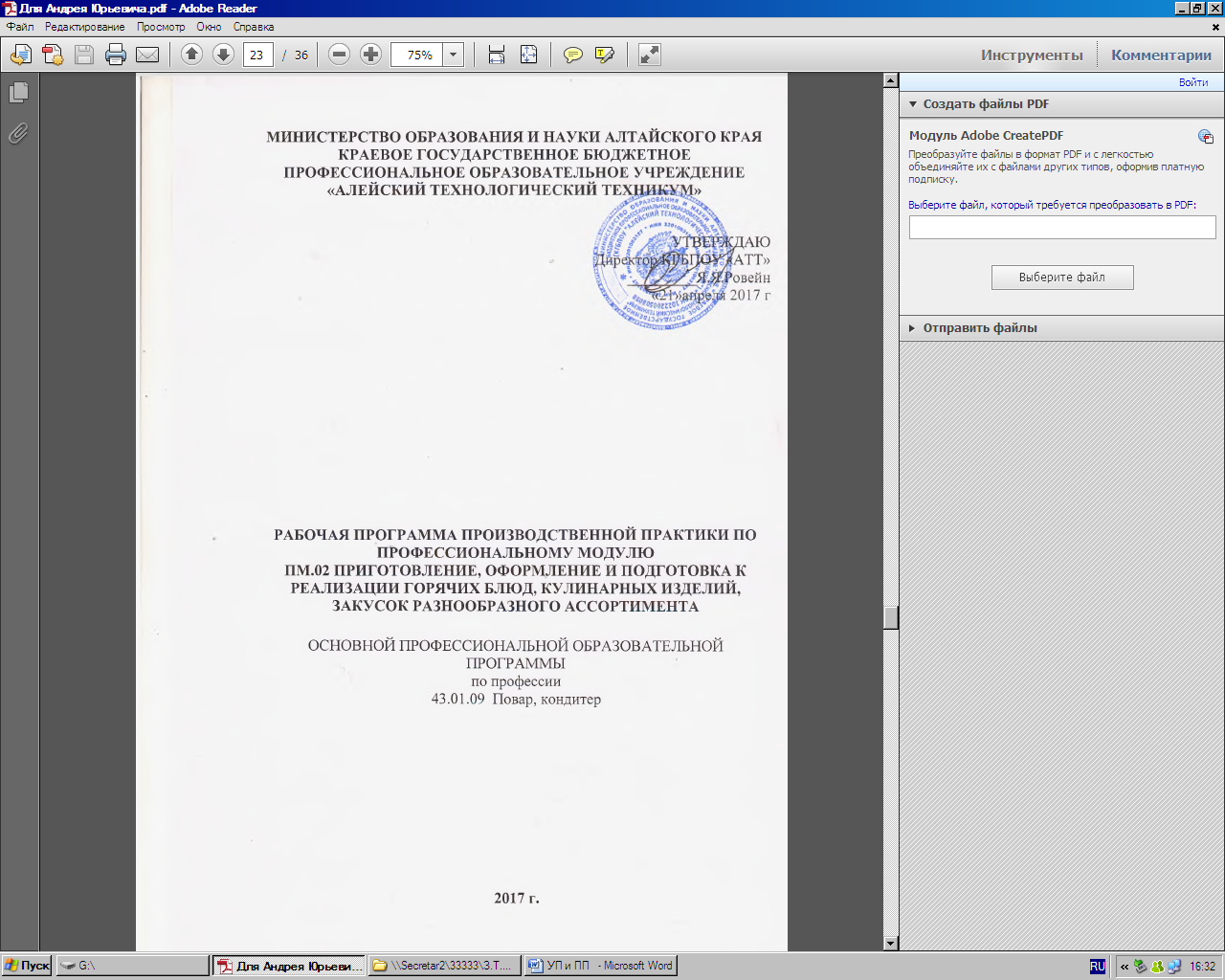 Программа  производственной практики составлена профессионального   модуля   «Приготовление, оформление и подготовка к реализации горячих блюд, кулинарных изделий, закусок разнообразного ассортимента»  разработана на основе Федерального государственного образовательного стандарта по профессии среднего профессионального образования 43.01.09 Повар, кондитер (на базе основного общего образования)Организация-разработчик: КГБПОУ «Алейский технологический техникум»Разработчики: Воронова Светлана Михайловна – мастер производственного обучения первой квалификационной категорииГлухих Елена Петровна – мастер производственного обучения первой квалификационной категорииСОДЕРЖАНИЕ Пояснительная запискаПрограмма производственной практики профессионального модуля Приготовление, оформление и подготовка к реализации горячих блюд, кулинарных изделий, закусок разнообразного ассортимента  составлена  для   комплексного освоения обучающимся профессиональной деятельности по профессии  по профессии  СПО 43.01.09 Повар, кондитер, формирования общих и профессиональных компетенций, а также приобретения опыта практической работы обучающимся по профессии.Задачей производственной практики является:закрепление и совершенствование приобретенных в процессе обучения профессиональных умений обучающихся по изучаемой профессии; развитие общих и профессиональных компетенций; освоение современных производственных процессов; адаптация обучающихся к конкретным условиям деятельности организаций различных организационно-правовых форм.Производственная практика проводится на предприятиях общественного питания концентрированно. Для проведения практики заключают договора о сотрудничестве и  социальном партнерстве со следующими предприятиями общественного питания  «Русский чай», «Закусочная», кафе «У дороги», столовая ЗАО «Алейскзернопродукт», столовая воинской части, Алейский хлебокомбинат.В организации и проведении практики участвуют образовательное учреждение и организации.Образовательное учреждение:планируют и утверждают в учебном плане все виды практики в соответствии с ОПОП СПО, с учетом договоров с организациями;заключают договоры на организацию и проведение практики;совместно с организацией определяют объекты практики, согласовывают программу и планируемые результаты практики;осуществляют руководство практикой;контролируют реализацию программы и условия проведения практики организациями, в том числе требования охраны труда, безопасности жизнедеятельности и пожарной безопасности в соответствии с правилами и нормами, в том числе отраслевыми;организовывают процедуру оценки общих и профессиональных компетенций, освоенных обучающимися, в ходе прохождения практики.Организации, участвующие в организации и проведении практики:заключают договоры на организацию и проведение практики;согласовывают программу практики, планируемые результаты практики, задание на практику, участвуют в формировании оценочного материала для оценки общих и профессиональных компетенций, освоенных обучающимися, в ходе прохождения практики;издают приказ о прохождении практики обучающимися;предоставляют рабочие места практикантам, назначают руководителей практики, определяют наставников;обеспечивают безопасные условия прохождения практики обучающимися;проводят инструктаж обучающихся по ознакомлению с требованиями охраны труда, безопасности жизнедеятельности и пожарной безопасности в организации.Обучающиеся, осваивающие профессиональный модуль, при прохождении практики в организациях:полностью выполняют задания, предусмотренные программами практики;соблюдают действующие в организациях правила внутреннего трудового распорядка;строго соблюдают требования охраны труда, безопасности жизнедеятельности и пожарной безопасности. Организацию и руководство практикой осуществляют руководители практики от образовательного учреждения и от организации.Общее руководство и контроль за практикой от образовательного учреждения осуществляет заместитель директора по учебно-производственной работе. Непосредственное руководство практикой учебной группы осуществляется мастером производственного обучения.В период прохождения производственной практики с момента зачисления обучающихся на них распространяются требования охраны труда и правила внутреннего трудового распорядка, действующие в организации, а также трудовое законодательство, в том числе в части государственного социального страхования.Практика завершается оценкой обучающихся освоенных общих и профессиональных компетенций. Результаты прохождения практики обучающимися представляются в образовательное учреждение и учитываются при итоговой аттестации.ПАСПОРТ ПРОГРАММЫ ПРОИЗВОДСТВЕННОЙ ПРАКТИКИПМ .02. Приготовление, оформление и подготовка к реализации горячих блюд, кулинарных изделий, закусок разнообразного ассортимента    1.1.Область применения программы производственной практикиПрограмма    производственной практики профессионального     модуля является     частью      основной профессиональной  образовательной  программы  в  соответствии  с  ФГОС  профессии СПО 43.01.09 Повар, кондитерПриготовление, оформление и подготовка к реализации горячих блюд, кулинарных изделий, закусок разнообразного ассортимента  соответствующих профессиональных компетенций:ПК 2.1. Подготавливать рабочее место, оборудование, сырье, исходные материалы для приготовления горячих блюд, кулинарных изделий, закусок разнообразного ассортимента в соответствии с инструкциями и регламентами.ПК 2.2. Осуществлять приготовление, непродолжительное хранение бульонов, отваров разнообразного ассортимента.ПК 2.3. Осуществлять приготовление, творческое оформление и подготовку к реализации супов разнообразного ассортимента.ПК 2.4. Осуществлять приготовление, непродолжительное хранение горячих соусов разнообразного ассортимента.ПК 2.5. Осуществлять приготовление, творческое оформление и подготовку к реализации горячих блюд и гарниров из овощей, грибов, круп, бобовых, макаронных изделий разнообразного ассортимента.ПК 2.6. Осуществлять приготовление, творческое оформление и подготовку к реализации горячих блюд, кулинарных изделий, закусок из яиц, творога, сыра, муки разнообразного ассортимента.ПК 2.7. Осуществлять приготовление, творческое оформление и подготовку к реализации горячих блюд, кулинарных изделий, закусок из рыбы, нерыбного водного сырья разнообразного ассортимента.ПК 2.8. Осуществлять приготовление, творческое оформление и подготовку к реализации горячих блюд, кулинарных изделий, закусок из мяса, домашней птицы, дичи и кролика разнообразного ассортимента.Программа профессионального модуля может быть использована в дополнительном профессиональном образовании и профессиональной подготовке работников в области общественного питания и  пищевой промышленности по ОК 016-94 16675 «Повар»1.2.Цели и задачи профессионального модуля – требования к результатам освоения профессионального модуляЗадачей производственной практики является:закрепление  и  совершенствование  приобретенных  в  процессе  обучения   профессиональных умений обучающихся по изучаемой профессии;развитие общих и профессиональных компетенций; освоение современных производственных процессов;адаптация обучающихся к конкретным условиям деятельности организаций различных организационно-правовых форм.Производственная практика проводится на предприятиях общественного питания концентрированно. Для проведения практики заключают договора о сотрудничестве и социальном партнерстве со следующими предприятиями общественного питания «Русский чай», «Закусочная», кафе «У дороги», столовая ЗАО «Алейскзернопродукт», столовая воинской части, Алейский хлебокомбинат.В организации и проведении практики участвуют образовательное учреждение и организации.Образовательное учреждение:  планируют и утверждают в учебном плане все виды практики в соответствии с ОПОП СПО, с учетом договоров с организациями;заключают договоры на организацию и проведение практики;совместно с организацией определяют объекты практики, согласовывают программу и планируемые результаты практики;осуществляют руководство практикой;контролируют реализацию программы и условия проведения практики организациями, в том числе требования охраны труда, безопасности жизнедеятельности и пожарной безопасности в соответствии с правилами и нормами, в том числе отраслевыми;  организовывают   процедуру  оценки   общих   и   профессиональных   компетенций, освоенных обучающимися, в ходе прохождения практики.Организации, участвующие в организации и проведении практики: заключают договоры на организацию и проведение практики;согласовывают программу практики, планируемые результаты практики, задание на практику, участвуют в формировании оценочного материала для оценки общих и профессиональных компетенций, освоенных обучающимися, в ходе прохождения практики;издают приказ о прохождении практики обучающимися;предоставляют рабочие места практикантам, назначают руководителей практики, определяют наставников;обеспечивают безопасные условия прохождения практики обучающимися;проводят инструктаж обучающихся по ознакомлению с требованиями храны труда, безопасности жизнедеятельности и пожарной безопасности в организации.Обучающиеся, осваивающие профессиональный модуль, при прохождении практики в организациях:полностью выполняют задания, предусмотренные программами практики;соблюдают действующие в организациях правила внутреннего трудового распорядка;строго соблюдают требования охраны труда, безопасности жизнедеятельности и пожарной безопасности.Организацию и руководство практикой осуществляют руководители практики от образовательного учреждения и от организации.Общее руководство и контроль за практикой от образовательного учреждения осуществляет заместитель директора по учебно-производственной работе. Непосредственное руководство практикой учебной группы осуществляется мастером  производственного обучения.В период прохождения производственной практики с момента зачисления обучающихся на них распространяются требования охраны труда и правила внутреннего трудового распорядка, действующие в организации, а также трудовое законодательство, в том числе в части государственного социального страхования.Практика завершается оценкой обучающихся освоенных общих и профессиональных компетенций. Результаты прохождения практики обучающимися представляются в образовательное учреждение и учитываются при итоговой аттестации. С целью овладения указанным видом профессиональной деятельности и соответствующими профессиональными компетенциями обучающийся в ходе освоения профессионального модуля должен:приобрести практический опыт: подготовке, уборке рабочего места, выборе, подготовке к работе, безопасной эксплуатации технологического оборудования, производственного инвентаря, инструментов, весоизмерительных приборов; выборе, оценке качества, безопасности продуктов, полуфабрикатов, приготовлении, творческом оформлении, эстетичной подаче супов, соусов, горячих блюд, кулинарных изделий, закусок разнообразного ассортимента, в том числе региональных; упаковке, складировании неиспользованных продуктов; порционировании (комплектовании), упаковке на вынос, хранении с учетом требований к безопасности готовой продукции; ведении расчетов с потребителями. уметь:подготавливать рабочее место, выбирать, безопасно эксплуатировать оборудование, производственный инвентарь, инструменты, весоизмерительные приборы в соответствии с инструкциями и регламентамисоблюдать правила сочетаемости, взаимозаменяемости продуктов, подготовки и применения пряностей и приправ; выбирать, применять, комбинировать способы приготовления, творческого оформления и подачи супов, горячих блюд, кулинарных изделий, закусок разнообразного ассортимента, в том числе региональных; порционировать (комплектовать), эстетично упаковывать на вынос, хранить с учетом требований к безопасности готовой продукции. иметь практический опыт в:подготовке, уборке рабочего места, выборе, подготовке к работе, безопасной эксплуатации технологического оборудования, производственного инвентаря, инструментов, весоизмерительных приборов; выборе, оценке качества, безопасности продуктов, полуфабрикатов, приготовлении, творческом оформлении, эстетичной подаче супов, соусов, горячих блюд, кулинарных изделий, закусок разнообразного ассортимента, в том числе региональных; упаковке, складировании неиспользованных продуктов; порционировании (комплектовании), упаковке на вынос, хранении с учетом требований к безопасности готовой продукции; ведении расчетов с потребителями. 1.3.Место производственной практики в структуре ОПОП Производственная  практика производится в соответствии с утверждённым учебным планом после прохождения междисциплинарных курсов (МДК) в рамках ПМ.02 Приготовление, оформление и подготовка к реализации горячих блюд, кулинарных изделий, закусок разнообразного ассортимента МДК. 02.01. Организация приготовления, подготовки к реализации и хранения горячих блюд, кулинарных изделий и закусок разнообразного ассортимента МДК 02.02. Процессы приготовления, подготовки к реализации и презентации горячих блюд, кулинарных изделий, закусок.       1.4.Трудоёмкость и сроки проведения практикиТрудоёмкость производственной  практики в рамках освоения ПМ.02 Приготовление, оформление и подготовка к реализации горячих блюд, кулинарных изделий, закусок разнообразного ассортимента  Составляет- 288 часаСроки проведения  производственной практики определяется рабочим учебным планом по специальности СПО по профессии  СПО 43.01.09 Повар, кондитер1.5.Место прохождения производственной практикиПредприятия общественного питания «Русский чай», «Закусочная», кафе «Давыдов», столовая ЗАО «Алейскзернопродукт», «ООО Общепит»2.Результаты освоения программы производственной практикиРезультатом прохождения  производственной практики в рамках освоения профессионального модуля Приготовление, оформление и подготовка к реализации горячих блюд, кулинарных изделий, закусок разнообразного ассортимента  «Приготовление   и подготовка к реализации полуфабрикатов для блюд, кулинарных изделий разнообразного ассортимента»Является овладением обучающимися видом профессиональной деятельности , в том числе ПК и ОК ПК 2.1. Подготавливать рабочее место, оборудование, сырье, исходные материалы для приготовления горячих блюд, кулинарных изделий, закусок разнообразного ассортимента в соответствии с инструкциями и регламентами.ПК 2.2. Осуществлять приготовление, непродолжительное хранение бульонов, отваров разнообразного ассортимента.ПК 2.3. Осуществлять приготовление, творческое оформление и подготовку к реализации супов разнообразного ассортимента.ПК 2.4. Осуществлять приготовление, непродолжительное хранение горячих соусов разнообразного ассортимента.ПК 2.5. Осуществлять приготовление, творческое оформление и подготовку к реализации горячих блюд и гарниров из овощей, грибов, круп, бобовых, макаронных изделий разнообразного ассортимента.ПК 2.6. Осуществлять приготовление, творческое оформление и подготовку к реализации горячих блюд, кулинарных изделий, закусок из яиц, творога, сыра, муки разнообразного ассортимента.ПК 2.7. Осуществлять приготовление, творческое оформление и подготовку к реализации горячих блюд, кулинарных изделий, закусок из рыбы, нерыбного водного сырья разнообразного ассортимента.ПК 2.8. Осуществлять приготовление, творческое оформление и подготовку к реализации горячих блюд, кулинарных изделий, закусок из мяса, домашней птицы, дичи и кролика разнообразного ассортиментаСТРУКТУРА И СОДЕРЖАНИЕ ПРОИЗВОДСТВЕННОЙ ПРАКТИКИ ПРОФЕССИОНАЛЬНОГО МОДУЛЯПриготовление, оформление и подготовка к реализации горячих блюд, кулинарных изделий, закусок разнообразного ассортимента  4.УЧЕБНО- МЕТОДИЧЕСКОЕ.И НФОРМАЦИОННОЕ ОБЕСПЕЧЕНИЕ ОБУЧЕНИЯ4.1. Для реализации программы профессионального модуля должны быть предусмотрены следующие специальные помещения:Кабинеты: Технического оснащения и организации рабочего места, Технологии кулинарного и кондитерского производства, оснащенных оборудованием: доской учебной, рабочим местом преподавателя, столами, стульями (по числу обучающихся), шкафами для хранения муляжей (инвентаря), раздаточного дидактического материала и др; техническими средствами: компьютером, средствами аудиовизуализации, мультимедийным проектором; наглядными пособиями (натуральными образцами продуктов, муляжами, плакатами, DVD фильмами, мультимедийными пособиями).Лаборатория: Учебная кухня ресторана, оснащенная в соответствии с п. 6.2.1. Примерной программы по профессии 43.01.09 Повар, кондитер.Оснащенные  базы практики,  в соответствии с п  6.2.3  Примерной программы по профессии 43.01.09 Повар, кондитер.Информационное обеспечение реализации программыДля реализации программы библиотечный фонд образовательной организации должен иметь  печатные и/или электронные образовательные и информационные ресурсы, рекомендуемые для использования в образовательном процессе.4.2.1. Печатные издания:ГОСТ 31984-2012 Услуги общественного питания. Общие требования.- Введ.  2015-01-01. -  М.: Стандартинформ, 2014.-III, 8 с.ГОСТ 30524-2013 Услуги общественного питания. Требования к персоналу. - Введ. 2016-01-01. -  М.: Стандартинформ, 2014.-III, 48 с.ГОСТ 31985-2013 Услуги общественного питания. Термины и определения.- Введ. 2015-  01-01. -  М.: Стандартинформ, 2014.-III, 10 с.ГОСТ 30390-2013  Услуги общественного питания. Продукция общественного питания, реализуемая населению. Общие технические условия – Введ. 2016 – 01 – 01.- М.: Стандартинформ, 2014.- III, 12 с.ГОСТ 30389 - 2013  Услуги общественного питания. Предприятия общественного питания. Классификация и общие требования – Введ. 2016 – 01 – 01. – М.: Стандартинформ, 2014.- III, 12 с.ГОСТ 31986-2012  Услуги общественного питания. Метод органолептической оценки качества продукции общественного питания. – Введ. 2015 – 01 – 01. – М.: Стандартинформ, 2014. – III, 11 с.ГОСТ 31987-2012  Услуги общественного питания. Технологические документы на продукцию общественного питания. Общие требования к оформлению, построению и содержанию.- Введ. 2015 – 01 – 01. – М.: Стандартинформ, 2014.- III, 16 с. ГОСТ 31988-2012  Услуги общественного питания. Метод расчета отходов и потерь сырья и пищевых продуктов при производстве продукции общественного питания. – Введ. 2015 – 01 – 01. – М.: Стандартинформ, 2014. – III, 10 с.Сборник технических нормативов – Сборник рецептур на продукцию для обучающихся во всех образовательных учреждениях/ под общ. ред. М.П. Могильного, В.А.Тутельяна. - М.: ДеЛи принт, 2015.- 544с.Сборник технических нормативов – Сборник рецептур на продукцию диетического питания для предприятий общественного питания/ под общ. ред. М.П. Могильного, В.А.Тутельяна. - М.: ДеЛи плюс, 2013.- 808с.Профессиональный стандарт «Повар». Приказ Министерства труда и социальной защиты РФ от 08.09.2015 № 610н (зарегистрировано в Минюсте России 29.09.2015 № 39023).Анфимова Н.А. Кулинария : учебник для студ. учреждений сред.проф.образования / Н.А. Анфимова. – 11-е изд., стер. – М. : Издательский центр «Академия», 2016. – 400 с..Ботов М.И., Оборудование предприятий общественного питания : учебник для студ.учреждений высш.проф.образования / М.И. Ботов, В.Д. Елхина, В.П. Кирпичников. – 1-е изд. - М.: Академия, 2013. – 416 с.Золин В.П. Технологическое оборудование предприятий общественного питания: учеб.для учащихся учреждений сред.проф.образования / В.П.Золин. – 13-е изд. – М. : Издательский центр «Академия», 2016. – 320 с.Качурина Т.А. Приготовление блюд из рыбы : учебник для студ. среднего проф. образования / Т.А. Качурина. – М. : Издательский центр «Академия», 2014.- 160 с.Кащенко В.Ф. Оборудование предприятий общественного питания: учебное пособие/В.Ф. Кащенко, Р.В. Кащенко. – М.: Альфа, 2015. – 416 с. Лутошкина Г.Г. Техническое оснащение и организация рабочего места: учеб.для учащихся учреждений сред.проф.образования / Г.Г. Лутошкина, Ж.С. Анохина. – 1-е изд. – М. : Издательский центр «Академия», 2016. – 240 с.Матюхина З.П. Товароведение пищевых продуктов: учебник для нач. проф. образования / З.П. Матюхина. -  М.: Академия, 2014. – 336 с.Мармузова Л.В. Основы микробиологии, санитарии и гигиены в пищевой промышленности: учебник для НПО/ Л.В. Мармузова. -  М.: Академия, 2014. – 160 с.Радченко С.Н Организация производства на предприятиях общественного питания: учебник для нач. проф. образования /С.Н. Радченко.- «Феникс», 2013 – 373 с.Профессиональные стандарты индустрии питания. Т.1 / Федерация Рестораторов и Отельеров. -  М.: Ресторанные ведомости, 2013. – 512 с.Производственное обучение по профессии «Повар». В 4 ч. Ч.2. Супы, соусы, блюда из овощей, круп, макаронных изделий и бобовых: учеб. Пособие для нач. проф. образования/ [В.П. Андросов, Т.В. Пыжова, Л.И. Федорченко и др.]. – М.: Образовательно-издательский центр «Академия»; ОАО «Московские учебники», 2012 – 160 с.Производственное обучение по профессии «Повар». В 4 ч. Ч.4. Блюда из яиц и творога, сладкие блюда и горячие напитки, блюда лечебного питания, изделия из дрожжевого теста: учеб. Пособие для нач. проф. образования/ [В.П. Андросов, Т.В. Пыжова, Л.И. Федорченко и др.]. – М. : Образовательно-издательский центр «Академия»; ОАО «Московские учебники», 2013 – 128 с.Самородова И.П. Приготовление блюд из мяса и домашней птицы : учебник для студ. среднего проф. образования / И.П. Самородова. – М. : Издательский центр «Академия», 2014.- 128 с.Соколова Е.И. Приготовление блюд из овощей и грибов : учебник для студ. среднего проф. образования / Е.И. Соколова. – М. : Издательский центр «Академия», 2014.- 282 с.Усов В.В. Организация производства и обслуживания на предприятиях общественного питания: учеб. пособие для студ. учреждений сред.проф.образования / В.В. Усов. – 13-е изд., стер. – М. : Издательский центр «Академия», 2015. – 432 с.4.2.2.Электронные издания:СанПиН  2.3.2. 1324-03Гигиенические требования к срокам годности и условиям хранения пищевых продуктов [Электронный ресурс]: постановление Главного государственного санитарного врача РФ от 22 мая 2003 г. № 98.СП 1.1.1058-01. Организация и проведение производственного контроля за соблюдением санитарных правил и выполнением санитарно-эпидемиологических (профилактических) мероприятий [Электронный ресурс]: постановление Главного государственного санитарного врача РФ от 13 июля 2001 г. № 18 [в редакции СП 1.1.2193-07 «Дополнения № 1»]. – Режим доступа: http://www.fabrikabiz.ru/1002/4/0.php-show_art=2758.СанПиН 2.3.2.1078-01  Гигиенические требования безопасности и пищевой ценности пищевых продуктов [Электронный ресурс]: постановление Главного государственного санитарного врача РФ от 20 августа 2002 г. № 27 СанПиН 2.3.6. 1079-01 Санитарно-эпидемиологические требования к организациям общественного питания, изготовлению и оборотоспособности в них пищевых продуктов и продовольственного сырья [Электронный ресурс]: постановление Главного государственного санитарного врача РФ от 08 ноября 2001 г. № 31 [в редакции СП 2.3.6. 2867-11 «Изменения и дополнения» № 4»]. – Режим доступаhttp://pravo.gov.ru/proxy/ips/?docbody=&nd=102063865&rdk=&backlink=14.2.3.Дополнительные источники:CHEFART. Коллекция лучших рецептов/[сост. Федотова Илона Юрьевна]. – М.: ООО «Издательский дом «Ресторанные ведомости», 2016 - 320 с.: ил.Контроль и оценка результатов освоения профессионального модуля (по разделам)Производственная практика по профессии  направлена на формирование у обучающегося общих и профессиональных компетенций, приобретение практического опыта и реализуется в рамках профессиональных модулей ООП СПО по каждому из видов профессиональной деятельности, предусмотренных ФГОС СПО по профессии.ОРГАНИЗАЦИЯ ПРАКТИКИТребования к организации практики определяются ФГОС СПО (ГОС СПО), приказом Министерства образования и науки Российской Федерации (Минобрнауки России) от 18 апреля 2013г. №291  «Об утверждении Положения о практике обучающихся, осваивающих основные профессиональные образовательные программы среднего профессионального образования». Организация учебной и производственной практик на всех этапах должна быть направлена на обеспечение непрерывности и последовательности овладения студентами профессиональной деятельностью в соответствии с требованиями к уровню подготовки выпускников.Для руководства практикой студентов назначаются руководители практики от  техникума  и от предприятий (учреждений, организаций).Руководителями практики от предприятий, учреждений и организаций назначаются высококвалифицированные специалисты соответствующего профиля.Общее и учебно-методическое руководство практикой студентов осуществляют  мастера производственного обучения и руководители практики. Руководители практики от  техникума:устанавливают связь с руководителями практики от организации и совместно с ними составляют рабочую программу проведения практики;разрабатывают тематику индивидуальных заданий, принимают участие враспределении студентов по рабочим местам или перемещения  их по видам работ;несут ответственность совместно с руководителями практики от организации за соблюдение студентами правил техники безопасности;осуществляют контроль за соблюдением сроков практики и ее содержанием;оказывают методическую помощь студентам при выполнении ими индивидуальных заданий и сборе материалов к составлению отчетов по практике;оценивают результаты выполнения студентами программы практики.Сроки проведения практики устанавливаются в соответствии с учебным планом и календарным графиком учебного процесса.Студенты, заключившие договор с предприятиями, учреждениями и организациями на их трудоустройство, производственную практику, как правило, проходят в этих организациях.Каждый студент, направленный на практику, получает задание в соответствии с программой практики.По окончании практики студент должен представить  руководителю практики  следующий комплект документов:-задание на практику (Приложение А);- дневник о прохождении практики (Приложение Б);- отчет по практике (Приложение В)- характеристика с места практики (Приложение Г)- аттестационный лист по освоению профессиональных компетенций в период практики (Д)Аттестация студентов по программе практики проводится в форме дифференцированного зачета с аттестационными оценками «отлично», «хорошо», «удовлетворительно», «неудовлетворительно». Оценка по практике приравнивается к оценкам (зачетам) по теоретическому обучению и учитывается  при подведении итогов общей успеваемости студентов.              ПРИЛОЖЕНИЕ А. Задание на практикуКраевое государственное бюджетное профессиональное образовательное учреждение«Алейский технологический технику»Группа –__________________       Профессия  ___________________________________________________________ ЗАДАНИЕ НА ПРАКТИКУВыдано студенту(кеРуководитель практики:(ф., и., о)( должность, ф., и., о руководителя практики)Рабочая программа практикиНачало практики: 20 годаКонец практики:  Задание выдал  20 года(ф., и., о.)	(подпись руководителя практики от  техникума )Задание принял  (ф., и., о.)	(подпись студента) ПРИЛОЖЕНИЕ Б. Дневник прохождения практикиКраевое государственное бюджетное профессиональное образовательное учреждение«Алейский технологический технику»Дневник прохождения практикиСтудента(ки)  курса, обучающегося (щейся) по  професси(наименование  профессии )Место практики ____________________________________(название предприятия)Руководитель практики от предприятия (фамилия, имя, отчество)(ф., и.о)Содержание и объем выполненных работ подтверждаю:руководитель практики от предприятия 	/  (подпись)	(ф. и., о.)руководитель практики от  техникума  	/  (подпись)	(ф. и., о.)                                  ПРИЛОЖЕНИЕ В.Шаблон титульного листаКраевое государственное бюджетное профессиональное образовательное учреждение«Алейский технологический технику»ОТЧЕТ ПО ПРАКТИКЕФамилия   _____________________________ Имя  ___________________________________Отчество _____________________________ Профессия ____________________________ Курс  Группа  Место прохождения  производственной  практики  Руководитель практики от  техникума Руководитель практики от предприятияНачало практики «	»20	г.Окончание практики «	»20	г.ОценкаАлейск          ПРИЛОЖЕНИЕ Г. Шаблон характеристикиХарактеристикаНа студента(ку)  курса, обучающемуся (щейся) по  профессии (наименование  профессии )(ф., и., о)База практики   Сроки практики  (наименование организации) (период прохождения практики)Описываем все, чем довелось заниматься во время практики – 6-7 строчек о том, какие задачи ставились и как грамотно они исполнялись, стоит упомянуть и о способности принимать самостоятельные решения, инициативность, способность проведения анализа производства и заключенных договоров.С чем новым пришлось познакомиться, какими методами удалось овладеть, какие новые производственный вершины были взяты за этот период.Описываем то, какими знания и навыки были продемонстрированы.Как показал практикант себя в общении, какой интерес к производственным задачам проявлялся. Стоит упомянуть про пунктуальность и адекватность реакции на критику и замечания старших коллег. Дисциплинированность, аккуратность и так далее.Заканчивается характеристика фразой – «Студент такой-то за прохождение практики заслуживает оценки «	».Подпись	и	печать	представителей	от	предприятия	(директор,	заместитель, руководитель практики и т.д.)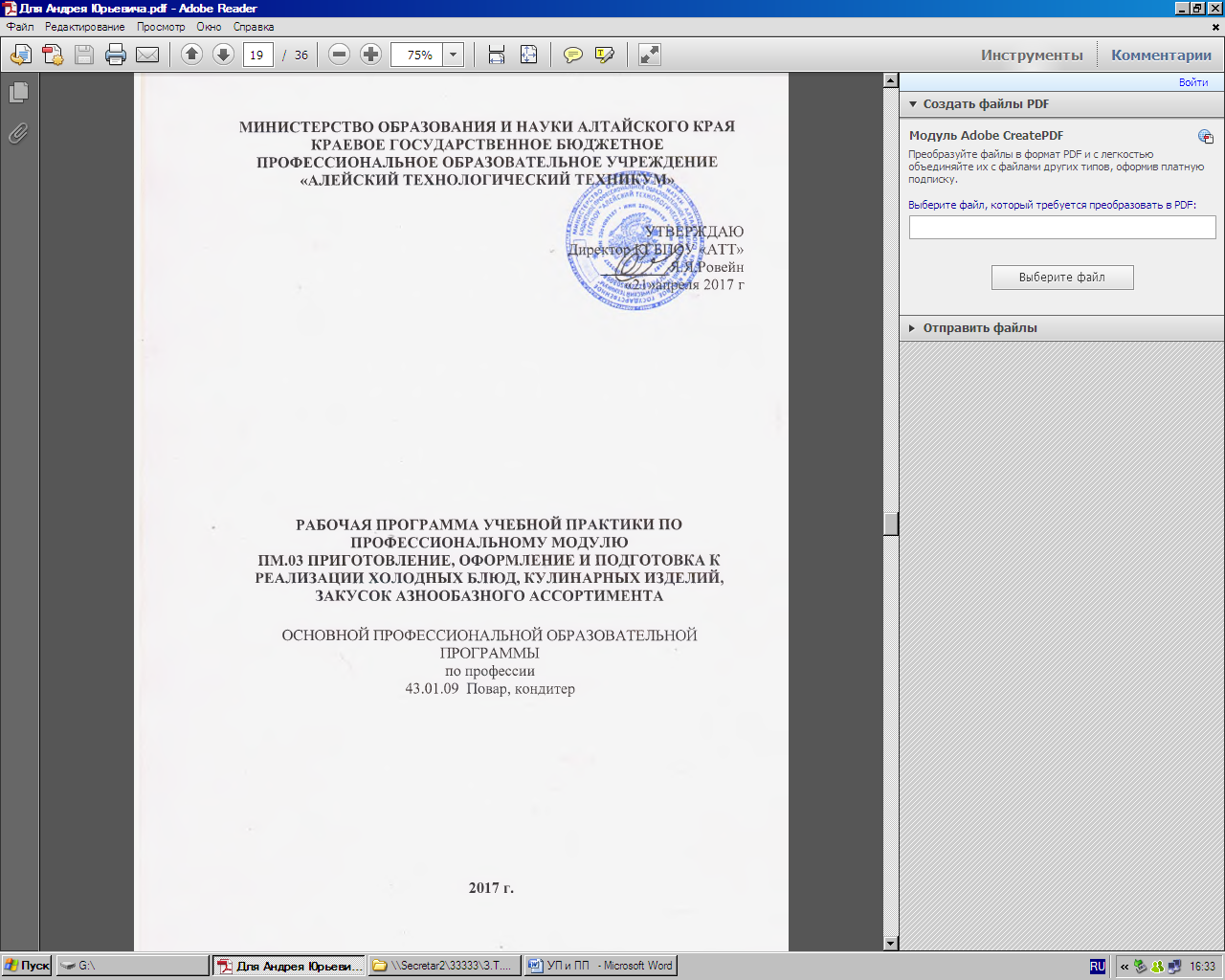 Программа  учебной практики составлена профессионального   модуля   «Приготовление, оформление и подготовка к реализации холодных блюд, кулинарных изделий, закусок разнообразного ассортимента» разработана на основе Федерального государственного образовательного стандарта по профессии среднего профессионального образования 43.01.09 Повар, кондитер (на базе основного общего образования)Организация-разработчик: КГБПОУ «Алейский технологический техникум»Разработчики: Воронова Светлана Михайловна – мастер производственного обучения первой квалификационной категорииГлухих Елена Петровна – мастер производственного обучения первой квалификационной категорииСОДЕРЖАНИЕ Пояснительная запискаПрограмма учебной практики (производственного обучения) является частью профессионального модуля «Приготовление, оформление и подготовка к реализации холодных блюд, кулинарных изделий, закусок разнообразного ассортимента» в соответствии с Федеральным государственным образовательным стандартом по по профессии среднего профессионального образования 43.01.09 Повар, кондитер (на базе основного общего образования; на базе среднего общего образования) в целях внедрения международных стандартов подготовки высококвалифицированных рабочих кадров с учетом передового международного опыта движения WorldSkills International, на основании компетенции WSR и с учетом профессионального стандарта «Повар», утвержденного Приказом Минтруда № 610н от 08.09.2015, и профессионального стандарта «Кондитер», утвержденного Приказом Минтруда № 597н от 07.09.2015, требований профессиональных стандартов индустрии питания, разработанных в 2007 – 2008 годах НП «Федерация рестораторов и Отельеров», которые были внесены в Национальный реестр профессиональных стандартов, а также интересов работодателей в части освоения дополнительных видов профессиональной деятельности, обусловленных требованиями к компетенции WSR.Задачей учебной практики (производственного обучения) является формирование у обучающихся первоначальных практических профессиональных умений в рамках модуля  по основным видам профессиональной деятельности: приготовление и подготовка к реализации полуфабрикатов для блюд, кулинарных изделий разнообразного ассортимента    для освоения рабочей профессии, обучение трудовым приемам, операциям и способам выполнения трудовых процессов, характерных для соответствующей профессии и необходимых для последующего освоения ими общих и профессиональных компетенций. Учебная практика проводится параллельно с  изучением МДК. 03.01. Организация приготовления, подготовки к реализации и хранения холодных блюд, кулинарных изделий и закусок разнообразного ассортимента, МДК 03.02. Процессы приготовления и подготовки к реализации холодных блюд, кулинарных изделий, закусок. Учебная практика проводится  в учебном кулинарном цехе под руководством мастера производственного обучения. Профессиональный модуль предусматривает 26 занятия учебной практики в количестве 132  часа  Продолжительность одного занятия 6 часов. На учебной практике учащиеся выполняют следующие виды работ:Оценка качества, безопасности и соответствия основных продуктов и дополнительных  ингредиентов к ним технологическим требованиям к бутербродам, салатов и простых холодных блюд и закусок. Подготовка их к использованию.Организация рабочего места повара, подбор производственного технологического оборудования, инвентаря, инструментов  и методы безопасного использования их при выполнении следующих действий: взвешивания/измерения, нарезки вручную и на слайсере,  измельчении, смешивании, прослаивании, порционировании, фаршировании, взбивании,  настаивании, запекании, варке, заливании желе. Поддержание рабочего места в соответствии с санитарно-гигиеническими требованиямиИспользование различных технологий приготовления бутербродов, салатов и простых холодных блюд и закусок с учетом качества и требований к безопасности готовой продукции, соблюдая технологические санитарно-гигиенические режимы.Определение степени готовности основных холодных блюд и закусок, определение достаточности специй в салатах, доведение до вкуса, подготовке бутербродов, салатов и простых холодных блюд и закусок  для подачи. Сервировка стола и оформление простых холодных блюд и закусок  с учетом требований к безопасности готовой продукции. Обеспечивать температурный и временной режим подачи бутербродов, салатов и простых холодных блюд и закусок с учетом требований к безопасности пищевых продуктов.Соблюдение температурного и временного режима при хранении основных холодных блюд и закусок.1.ПАСПОРТ ПРОГРАММЫ УЧЕБНОЙ ПРАКТИКИ1.1.Область применения программы учебной практикиПрограмма    учебной практики профессионального     модуля–     является     частью      основной профессиональной  образовательной  программы  в  соответствии  с  ФГОС  профессии по профессии  СПО 43.01.09 Повар, кондитер  «Приготовление, оформление и подготовка к реализации холодных блюд, кулинарных изделий, закусок разнообразного ассортимента»Рабочая программа профессионального модуля может быть использованадополнительном профессиональном образовании (в программах повышения квалификации и переподготовки) и профессиональной подготовке работников в области индустрии питания различных форм собственности.1.2. Цели и задачи модуля – требования к результатам освоения модуляцелью овладения указанным видом профессиональной деятельности и соответствующими профессиональными компетенциями обучающихся в ходе освоения профессионального модуля должен иметь :1.3.Место учебной практики в структуре ОПОП Учебная  практика производится в соответствии с утверждённым учебным планом после прохождения междисциплинарных курсов (МДК) в рамках ПМ.03. ««Приготовление, оформление и подготовка к реализации холодных блюд, кулинарных изделий, закусок разнообразного ассортимента»МДК. 03.01. Организация приготовления, подготовки к реализации и хранения холодных блюд, кулинарных изделий и закусок разнообразного ассортимента, МДК 03.02. Процессы приготовления и подготовки к реализации холодных блюд, кулинарных изделий, закусок      1.4.Трудоёмкость и сроки проведения практикиТрудоёмкость учебной практики в рамках освоения ПМ.03««Приготовление, оформление и подготовка к реализации холодных блюд, кулинарных изделий, закусок разнообразного ассортиментаПриготовление и подготовка к реализации полуфабрикатов для блюд, кулинарных изделий разнообразного ассортимента»Составляет- 144часаСроки проведения учебной практики определяется рабочим учебным планом по специальности СПО 43.01.09 Повар, кондитер и графиком учебного процесса. Практика производится на 1 курсе в 1 семестре1.5.Место прохождения учебной практики«Учебный кулинарный цех №19».2.Результаты освоения программы учебной практикиРезультатом прохождения учебной практики в рамках освоения профессионального модуля «Приготовление, оформление и подготовка к реализации холодных блюд, кулинарных изделий, закусок разнообразного ассортимента»Является овладением обучающимися видом профессиональной деятельности , в том числе ПК и ОК 3.СТРУКТУРА И СОДЕРЖАНИЕ ПРОИЗВОДСТВЕННОГО ОБУЧЕНИЯ ПРОФЕССИОНАЛЬНОГО МОДУЛЯ«Приготовление, оформление и подготовка к реализации холодных блюд, кулинарных изделий, закусок разнообразного ассортимента»УСЛОВИЯ РЕАЛИЗАЦИИ ПРОГРАММЫ ПРОФЕССИОНАЛЬНОГО МОДУЛЯ4.1. Требования к минимальному материально-техническому обеспечениюРеализация программы профессионального модуля предполагает наличие учебного кабинета «Технология кулинарного производства», учебного кулинарного цеха № 1.Технические средства обучения:-компьютер с лицензионным программным обеспечением и выходом в сеть Интернет – программу R-Keeper или другая аналогичная программа (если она имеет широкое распространение на региональном рынке труда); -мультимедийный проектор.*Оборудование WSR: лаборатории технологии приготовления пищи с учетом требованийКартофелечистки электрическиеОвощерезки электрическиеМашина протирочнаяПлиты электрическиеПлита индукционная или стеклокерамическая Libero (4 греющих зоны)** или аналогФритюрницыСковороды электрическиПечь конвекционная или пароконвекционная MiniCombi (max 200°C)** или аналогХолодильник**Зонт вытяжнойДоска комбинированнаяКомплект ученической мебелиУниверсальная кухонная машина УКМСтол с моечной ванной**Стол нейтральный 1200 и 1400**Стол производственный с бортомШкаф интенсивной заморозки**Морозильник**Кухонный комбайн Thermomix**Взбивальная машина**Аппарат для вакуумирования**Слайсер**Посудомоечная машина**Миксер ручной**Гриль контактный Libero** или аналогНемеханическое оборудование (подставки, разделочные доски, стеллажи** кухонные, шкафыНаборы производственного инвентаря, посуды (тарелки круглые, тарелки прямоугольные** и другая посуда), приборы для дегустации**Кухонная посуда и инвентарь**Примечание: ** - по требованиям WSR/WSR4.2. Информационное обеспечение обученияПеречень	используемых	учебных	изданий,	интернет-ресурсов,дополнительной литературыОсновные источники для обучающихся:Андросов В.П., Пыжова Т.В., Федорченко Л.И. и др. Производственное обучение профессии «Повар»: в 4 ч. Часть 2: Супы, соусы, блюда из овощей, круп, макаронных изделий и бобовых. -8-е изд., стер. – М.: Академия, 2014Андросов В.П., Пыжова Т.В., Федорченко Л.И. и др. Производственное обучение профессии «Повар»: в 4 ч. Часть 4: Блюда из яиц и творога, сладкие блюда и горячие напитки, блюда лечебного питания, изделия из дрожжевого теста. -8-е изд., стер. – М.: Академия, 2014. – 128 сАнфимова Н.А. Кулинария. -10-е изд., стер. – М.: Академия, 2015. – 400 с.Дубровская Н.И. Кулинария: лабораторный практикум. -4-е изд., стер. –М.: Академия, 2014. – 240 с.Качурина Т.А. Кулинария: рабочая тетрадь. -9-е изд., стер. – М.: Академия,2014. – 160 с.Семиряжко Т.Г., Дерюгина М.Ю. Кулинария: контрольные материалы. -4-е изд., стер. – М.: Академия, 2013. – 208 с.Татарская Л.Л., Анфимова Н.А. Лабораторно-практические работы для поваров и кондитеров. -10-е изд., стер. – М.: Академия, 2014. – 112 с.Шитякова Т.Ю. и др. Приготовление блюд и гарниров из круп, бобовых и макаронных изделий, яиц, творога, теста. -1-е изд. – М.: Академия, 2014. –Электронный образовательный ресурс: «Приготовление блюд и гарниров из круп, бобовых и макаронных изделий, яиц, творога, теста (электронное приложение)» – М.: Академия, 2014.Дополнительная литература:Елхина В.Д. Механическое оборудование предприятий общественного питания. Справочник. -4-е изд., доп. – М.: Академия, 2014. – 336 с.Козлова С.Н., Фединишина Е.Ю. Кулинарная характеристика блюд. -5-е изд., стер. – М.: Академия, 2013. – 192 с.Потапова И.И., Корнеева Н.В. Блюда из овощей, круп, бобовых и макаронных изделий. -3-е изд., стер. – М.: Академия, 2014. – 64 с.Потапова И.И., Корнеева Н.В. Блюда из яиц и творога. Сладкие блюда и напитки. -3-е изд., стер. – М.: Академия, 2014. – 64Харченко Н.Э. Сборник рецептур блюд и кулинарных изделий. -8-е изд., стер. – М.: Академия, 2014. – 512 с.Чуканова Н.В. Производственное обучение профессии «Повар»: Рабочая тетрадь: В 4 ч. Часть 2. -2-е изд., стер. – М.: Академия, 2013. – 64 с.Основные источники для преподавателя:Федеральный закон от 29.11.2012 № 273-ФЗ «Об образовании в Российской Федерации».Федеральный государственный образовательный стандарт СПО по профессии 19.01.17 «Повар, кондитер» от 2 августа 2013г. № 798,Профессиональный стандарт «Повар», утвержденного приказом Министерства труда и социальной защиты Российской Федерации от08.09.2015 г. № 610н,Профессиональный стандарт «Кондитер», утвержденного приказом Министерства труда и социальной защиты Российской Федерации от 07.09.2015 г. № 597н.Примерной основной образовательной программы среднего профессионального образования (ПООП СПО) программы подготовки квалифицированных рабочих, служащих по профессии 19.01.17 «Повар, кондитер»Интернет-ресурсы для преподавателя:http://art-cooking.ruhttp://supercook.ru/russian/rus-28.html 3.www.chefs.ru4.www.povarenok.ru5.www.supercook.ru4.3. Организация образовательного процессаОсвоению данного модуля должно предшествовать изучение дисциплин «Основы микробиологии, санитарии и гигиены в пищевом производстве», «Физиология питания с основами товароведения продовольственных товаров», «Техническое оснащение и организация рабочего места», «Охрана труда».Условия проведения занятий должны соответствовать требованиям, указанным в п. 3.1.Условия проведения организации учебной и производственной практики должны соответствовать требованиям ФГОС СПО, а также учитывать особенности регионального рынка труда. Учебная и производственная практика должна быть организована таким образом, чтобы были созданы условия для освоения обучающимися компетенций, предусмотренных программами соответственно учебной и производственной практики.Условия организации консультационной помощи обучающимся должны соответствовать требованиям ФГОС С4.4. Кадровое обеспечение образовательного процессаТребования	к	квалификации	педагогических	кадров,	обеспечивающихобучение по междисциплинарному курсу (курсам): среднее профессиональное или высшее образование, соответствующее профилю преподаваемой дисциплины (модуля), опыт деятельности в организацияхсоответствующей профессиональной сферы, дополнительное профессиональное образование по программам повышения квалификации, в том числе в форме стажировки в профильных организациях не реже 1 раза вгода.Требования к квалификации педагогических кадров, осуществляющих руководство практикой:Преподаватели – должны соответствовать требованиям, указанным в ФГОССПОМастера производственного обучения: должны иметь на 1 - 2 разряда по профессии рабочего выше, чем предусмотрено ФГОС СПО для выпускников, дополнительное профессиональное образование по программам повышения квалификации, в том числе в форме стажировки в профильных организациях не реже 1 раза в 3 года.Руководители практики - представители организации, на базе которой проводится практика: должны иметь опыт работы не менее 1 года на соответствующей должности – повара или кондитера Наставники - представители организации, на базе которой проводитсяпрактика (при наличии): должны иметь опыт работы не менее 1 года на соответствующей должности – повара или кондитера.Специфические требования, дополняющие условия реализации образовательной программы СПО:педагогические кадры, осуществляющие руководство практикой должны знать требования профессиональных стандартов «Повар» и «Кондитер»;педагогические кадры, осуществляющие руководство практикой должны знать требования WSR;педагогические кадры, осуществляющие руководство практикой должны знать требования регионального рынка труда;педагогические кадры, осуществляющие руководство практикой должны знать особенности национальной кухни.4.5. Общие требования к организации образовательного процесса Общие требования к организации образовательного процессаОбязательным условием допуска к производственной практике в рамках профессионального модуля ««Приготовление, оформление и подготовка к реализации холодных блюд, кулинарных изделий, закусок разнообразного ассортимента» является освоение учебной практики и междисциплинарного курса «Технология приготовления полуфабрикатов для сложной кулинарной продукции»4.6. Кадровое обеспечение образовательного процессаТребования к квалификации педагогических кадров, обеспечивающихобучение по междисциплинарному курсу:-наличие высшего профессионального образования, соответствующее профилю преподаваемой дисциплины (модуля). Опыт деятельности в организациях общественного питания является обязательным для преподавателей, отвечающих за освоение обучающимся профессионального цикла, эти преподаватели должны проходить стажировку в профильных организациях не реже одного раза в 3 года.5.Контроль и оценка результатов освоения профессионального модуля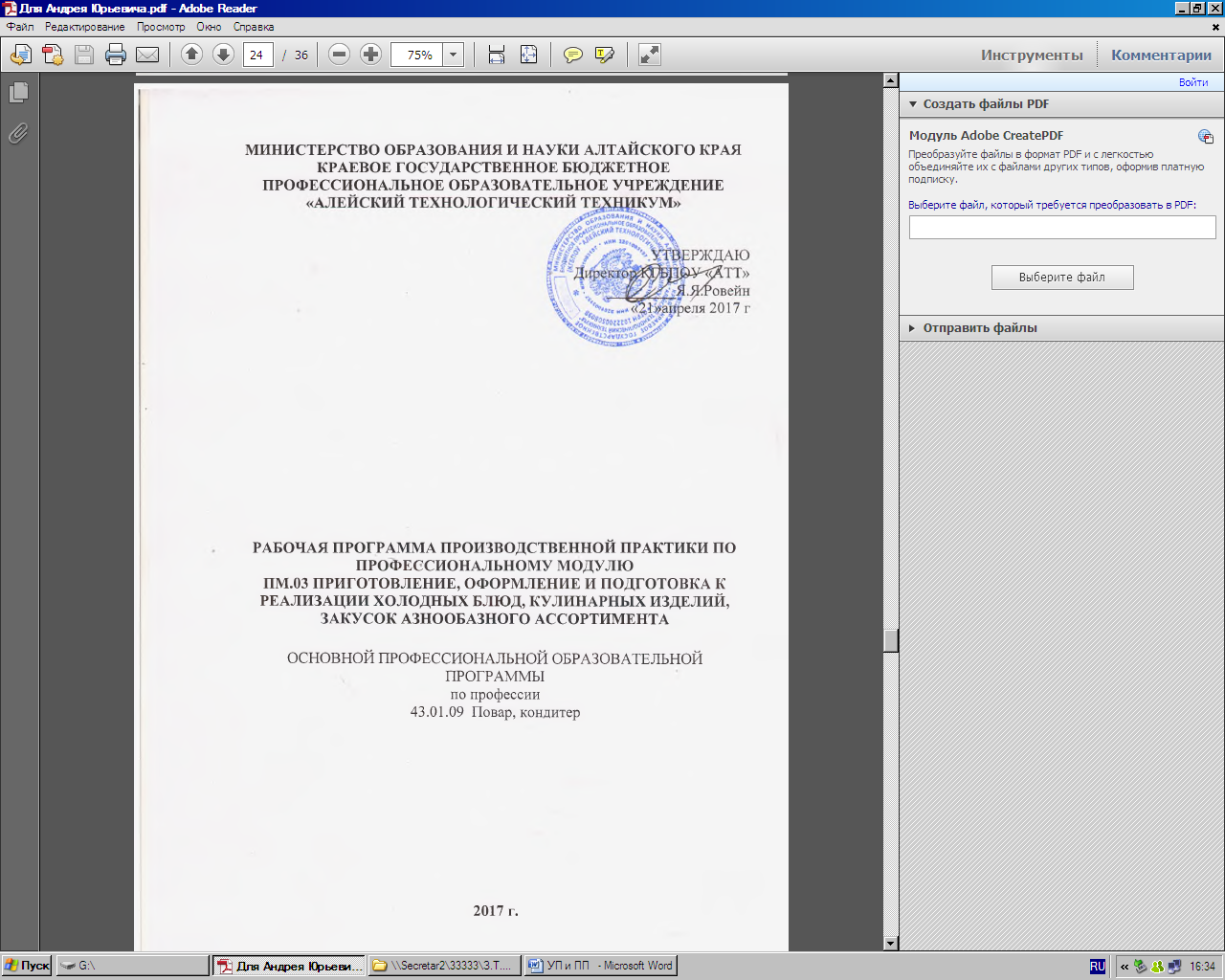 Программа  производственной практики профессионального   модуля   «Приготовление, оформление и подготовка к реализации холодных блюд, кулинарных изделий, закусок разнообразного ассортимента» разработана на основе Федерального государственного образовательного стандарта по профессии среднего профессионального образования 43.01.09 Повар, кондитер (на базе основного общего образования)Организация-разработчик: КГБПОУ «Алейский технологический техникум»Разработчики: Воронова Светлана Михайловна – мастер производственного обучения первой квалификационной категорииГлухих Елена Петровна – мастер производственного обучения первой квалификационной категорииСОДЕРЖАНИЕ Пояснительная запискаПрограмма производственной практики профессионального модуля «Приготовление, оформление и подготовка к реализации холодных блюд, кулинарных изделий, закусок разнообразного ассортимента» составлена  для   комплексного освоения обучающимся профессиональной деятельности по профессии  по профессии  СПО 43.01.09 Повар, кондитер, формирования общих и профессиональных компетенций, а также приобретения опыта практической работы обучающимся по профессии.Задачей производственной практики является:закрепление и совершенствование приобретенных в процессе обучения профессиональных умений обучающихся по изучаемой профессии; развитие общих и профессиональных компетенций; освоение современных производственных процессов; адаптация обучающихся к конкретным условиям деятельности организаций различных организационно-правовых форм.Производственная практика проводится на предприятиях общественного питания концентрированно. Для проведения практики заключают договора о сотрудничестве и  социальном партнерстве со следующими предприятиями общественного питания  «Русский чай», «Закусочная», кафе «У дороги»,кафе«Давыдов», столовая воинской части, ресторан «Алейка».В организации и проведении практики участвуют образовательное учреждение и организации.Образовательное учреждение:планируют и утверждают в учебном плане все виды практики в соответствии с ОПОП СПО, с учетом договоров с организациями;заключают договоры на организацию и проведение практики;совместно с организацией определяют объекты практики, согласовывают программу и планируемые результаты практики;осуществляют руководство практикой;контролируют реализацию программы и условия проведения практики организациями, в том числе требования охраны труда, безопасности жизнедеятельности и пожарной безопасности в соответствии с правилами и нормами, в том числе отраслевыми;организовывают процедуру оценки общих и профессиональных компетенций, освоенных обучающимися, в ходе прохождения практики.Организации, участвующие в организации и проведении практики:заключают договоры на организацию и проведение практики;согласовывают программу практики, планируемые результаты практики, задание на практику, участвуют в формировании оценочного материала для оценки общих и профессиональных компетенций, освоенных обучающимися, в ходе прохождения практики;издают приказ о прохождении практики обучающимися;предоставляют рабочие места практикантам, назначают руководителей практики, определяют наставников;обеспечивают безопасные условия прохождения практики обучающимися;проводят инструктаж обучающихся по ознакомлению с требованиями охраны труда, безопасности жизнедеятельности и пожарной безопасности в организации.Обучающиеся, осваивающие профессиональный модуль, при прохождении практики в организациях:полностью выполняют задания, предусмотренные программами практики;соблюдают действующие в организациях правила внутреннего трудового распорядка;строго соблюдают требования охраны труда, безопасности жизнедеятельности и пожарной безопасности. Организацию и руководство практикой осуществляют руководители практики от образовательного учреждения и от организации.Общее руководство и контроль за практикой от образовательного учреждения осуществляет заместитель директора по учебно-производственной работе. Непосредственное руководство практикой учебной группы осуществляется мастером производственного обучения.В период прохождения производственной практики с момента зачисления обучающихся на них распространяются требования охраны труда и правила внутреннего трудового распорядка, действующие в организации, а также трудовое законодательство, в том числе в части государственного социального страхования.Практика завершается оценкой обучающихся освоенных общих и профессиональных компетенций. Результаты прохождения практики обучающимися представляются в образовательное учреждение и учитываются при итоговой аттестации.ПАСПОРТ ПРОГРАММЫ ПРОИЗВОДСТВЕННОЙ ПРАКТИКИПМ .03  ««Приготовление, оформление и подготовка к реализации холодных блюд, кулинарных изделий, закусок разнообразного ассортимента»  1.1.Область применения программы производственной практикиПрограмма    производственной практики профессионального     модуля является     частью      основной профессиональной  образовательной  программы  в  соответствии  с  ФГОС  профессии СПО 43.01.09 Повар, кондитер«Приготовление, оформление и подготовка к реализации холодных блюд, кулинарных изделий, закусок разнообразного ассортиментаПриготовление   и подготовка к реализации полуфабрикатов для блюд, кулинарных изделий разнообразного ассортимента»  Приготовление блюд из овощей и грибов и соответствующих профессиональных компетенций:Программа профессионального модуля может быть использована в дополнительном профессиональном образовании и профессиональной подготовке работников в области общественного питания и  пищевой промышленности по ОК 016-94 16675 «Повар». 1.2.Цели и задачи профессионального модуля – требования к результатам освоения профессионального модуляЗадачей производственной практики является:  закрепление  и  совершенствование  приобретенных  в  процессе  обучения   профессиональных умений обучающихся по изучаемой профессии;развитие общих и профессиональных компетенций; освоение современных производственных процессов;адаптация обучающихся к конкретным условиям деятельности организаций различных организационно-правовых форм.Производственная практика проводится на предприятиях общественного питания концентрированно. Для проведения практики заключают договора о сотрудничестве и социальном партнерстве со следующими предприятиями общественного питания кафе«Давыдов», «Закусочная», кафе «У дороги»,», столовая воинской части, ресторан «Алейка».В организации и проведении практики участвуют образовательное учреждение и организации.Образовательное учреждение:  планируют и утверждают в учебном плане все виды практики в соответствии с ОПОП СПО, с учетом договоров с организациями;заключают договоры на организацию и проведение практики;совместно с организацией определяют объекты практики, согласовывают программу и планируемые результаты практики;осуществляют руководство практикой;контролируют реализацию программы и условия проведения практики организациями, в том числе требования охраны труда, безопасности жизнедеятельности и пожарной безопасности в соответствии с правилами и нормами, в том числе отраслевыми;  организовывают   процедуру  оценки   общих   и   профессиональных   компетенций, освоенных обучающимися, в ходе прохождения практики.Организации, участвующие в организации и проведении практики: заключают договоры на организацию и проведение практики;согласовывают программу практики, планируемые результаты практики, задание на практику, участвуют в формировании оценочного материала для оценки общих и профессиональных компетенций, освоенных обучающимися, в ходе прохождения практики;издают приказ о прохождении практики обучающимися;предоставляют рабочие места практикантам, назначают руководителей практики, определяют наставников;обеспечивают безопасные условия прохождения практики обучающимися;проводят инструктаж обучающихся по ознакомлению с требованиями храны труда, безопасности жизнедеятельности и пожарной безопасности в организации.Обучающиеся, осваивающие профессиональный модуль, при прохождении практики в организациях:полностью выполняют задания, предусмотренные программами практики;соблюдают действующие в организациях правила внутреннего трудового распорядка;строго соблюдают требования охраны труда, безопасности жизнедеятельности и пожарной безопасности.Организацию и руководство практикой осуществляют руководители практики от образовательного учреждения и от организации.Общее руководство и контроль за практикой от образовательного учреждения осуществляет заместитель директора по учебно-производственной работе. Непосредственное руководство практикой учебной группы осуществляется мастером  производственного обучения.В период прохождения производственной практики с момента зачисления обучающихся на них распространяются требования охраны труда и правила внутреннего трудового распорядка, действующие в организации, а также трудовое законодательство, в том числе в части государственного социального страхования.Практика завершается оценкой обучающихся освоенных общих и профессиональных компетенций. Результаты прохождения практики обучающимися представляются в образовательное учреждение и учитываются при итоговой аттестации. С целью овладения указанным видом профессиональной деятельности и соответствующими профессиональными компетенциями обучающийся в ходе освоения профессионального модуля должен иметь:1.3.Место производственной практики в структуре ОПОП Производственная  практика производится в соответствии с утверждённым учебным планом после прохождения междисциплинарных курсов (МДК) в рамках ПМ.03. ««Приготовление, оформление и подготовка к реализации холодных блюд, кулинарных изделий, закусок разнообразного ассортиментаМДК. 03.01. Организация приготовления, подготовки к реализации и хранения холодных блюд, кулинарных изделий и закусок разнообразного ассортиментаМДК 03.02. Процессы приготовления и подготовки к реализации холодных блюд, кулинарных изделий, закусок      1.4.Трудоёмкость и сроки проведения практикиТрудоёмкость производственной  практики в рамках освоения ПМ.03.01  «Приготовление, оформление и подготовка к реализации холодных блюд, кулинарных изделий, закусок разнообразного ассортимента»  Составляет- 180 часовСроки проведения  производственной практики определяется рабочим учебным планом по специальности СПО по профессии  СПО 43.01.09 Повар, кондитер1.5.Место прохождения производственной практикиПредприятия общественного питания «Русский чай», «Закусочная», кафе «Давыдов», столовая ЗАО «Алейскзернопродукт», «ООО Общепит»2.Результаты освоения программы производственной практикиРезультатом прохождения  производственной практики в рамках освоения профессионального модуля «Приготовление, оформление и подготовка к реализации холодных блюд, кулинарных изделий, закусок разнообразного ассортимента» Является овладением обучающимися видом профессиональной деятельности , в том числе ПК и ОК Профессиональные компетенцииСТРУКТУРА И СОДЕРЖАНИЕ ПРОИЗВОДСТВЕННОЙ ПРАКТИКИ ПРОФЕССИОНАЛЬНОГО МОДУЛЯ«Приготовление, оформление и подготовка к реализации холодных блюд, кулинарных изделий, закусок разнообразного ассортимента»4.УЧЕБНО- МЕТОДИЧЕСКОЕ.И НФОРМАЦИОННОЕ ОБЕСПЕЧЕНИЕ ОБУЧЕНИЯ4.1. Для реализации программы профессионального модуля должны быть предусмотрены следующие специальные помещения:Кабинеты: Технического оснащения и организации рабочего места, Технологии кулинарного и кондитерского производства, оснащенных оборудованием: доской учебной, рабочим местом преподавателя, столами, стульями (по числу обучающихся), шкафами для хранения муляжей (инвентаря), раздаточного дидактического материала и др; техническими средствами: компьютером, средствами аудиовизуализации, мультимедийным проектором; наглядными пособиями (натуральными образцами продуктов, муляжами, плакатами, DVD фильмами, мультимедийными пособиями).Лаборатория: Учебная кухня ресторана, оснащенная в соответствии с п. 6.2.1. Примерной программы по профессии 43.01.09 Повар, кондитер.Оснащенные  базы практики,  в соответствии с п  6.2.3  Примерной программы по профессии 43.01.09 Повар, кондитер.4.2. Информационное обеспечение реализации программыДля реализации программы библиотечный фонд образовательной организации должен иметь  печатные и/или электронные образовательные и информационные ресурсы, рекомендуемые для использования в образовательном процессе.4.2.1.Печатные издания:ГОСТ 31984-2012 Услуги общественного питания. Общие требования.- Введ.  2015-01-01. -  М.: Стандартинформ, 2014.-III, 8 с.ГОСТ 30524-2013 Услуги общественного питания. Требования к персоналу. - Введ. 2016-01-01. -  М.: Стандартинформ, 2014.-III, 48 с.ГОСТ 31985-2013 Услуги общественного питания. Термины и определения.- Введ. 2015-  01-01. -  М.: Стандартинформ, 2014.-III, 10 с.ГОСТ 30390-2013  Услуги общественного питания. Продукция общественного питания, реализуемая населению. Общие технические условия – Введ. 2016 – 01 – 01.- М.: Стандартинформ, 2014.- III, 12 с.ГОСТ 30389 - 2013  Услуги общественного питания. Предприятия общественного питания. Классификация и общие требования – Введ. 2016 – 01 – 01. – М.: Стандартинформ, 2014.- III, 12 с.ГОСТ 31986-2012  Услуги общественного питания. Метод органолептической оценки качества продукции общественного питания. – Введ. 2015 – 01 – 01. – М.: Стандартинформ, 2014. – III, 11 с.ГОСТ 31987-2012  Услуги общественного питания. Технологические документы на продукцию общественного питания. Общие требования к оформлению, построению и содержанию.- Введ. 2015 – 01 – 01. – М.: Стандартинформ, 2014.- III, 16 с. ГОСТ 31988-2012  Услуги общественного питания. Метод расчета отходов и потерь сырья и пищевых продуктов при производстве продукции общественного питания. – Введ. 2015 – 01 – 01. – М.: Стандартинформ, 2014. – III, 10 с.Сборник технических нормативов – Сборник рецептур на продукцию для обучающихся во всех образовательных учреждениях/ под общ. ред. М.П. Могильного, В.А.Тутельяна. - М.: ДеЛи принт, 2015.- 544с.Сборник технических нормативов – Сборник рецептур на продукцию диетического питания для предприятий общественного питания/ под общ. ред. М.П. Могильного, В.А.Тутельяна. - М.: ДеЛи плюс, 2013.- 808с.Профессиональный стандарт «Повар». Приказ Министерства труда и социальной защиты РФ от 08.09.2015 № 610н (зарегистрировано в Минюсте России 29.09.2015 № 39023).Анфимова Н.А. Кулинария : учебник для студ. учреждений сред.проф.образования / Н.А. Анфимова. – 11-е изд., стер. – М. : Издательский центр «Академия», 2016. – 400 с..Ботов М.И., Оборудование предприятий общественного питания : учебник для студ.учреждений высш.проф.образования / М.И. Ботов, В.Д. Елхина, В.П. Кирпичников. – 1-е изд. - М.: Академия, 2013. – 416 с.Золин В.П. Технологическое оборудование предприятий общественного питания: учеб.для учащихся учреждений сред.проф.образования / В.П.Золин. – 13-е изд. – М. : Издательский центр «Академия», 2016. – 320 с.Кащенко В.Ф. Оборудование предприятий общественного питания: учебное пособие/В.Ф. Кащенко, Р.В. Кащенко. – М.: Альфа, 2015. – 416 с. Лутошкина Г.Г. Техническое оснащение и организация рабочего места: учеб.для учащихся учреждений сред.проф.образования / Г.Г. Лутошкина, Ж.С. Анохина. – 1-е изд. – М. : Издательский центр «Академия», 2016. – 240 с.Матюхина З.П. Товароведение пищевых продуктов: учебник для нач. проф. образования / З.П. Матюхина. -  М.: Академия, 2014. – 336 с.Мармузова Л.В. Основы микробиологии, санитарии и гигиены в пищевой промышленности: учебник для НПО/ Л.В. Мармузова. -  М.: Академия, 2014. – 160 с.Радченко С.Н Организация производства на предприятиях общественного питания: учебник для нач. проф. образования /С.Н. Радченко.- «Феникс», 2013 – 373 с.Профессиональные стандарты индустрии питания. Т.1 / Федерация Рестораторов и Отельеров. -  М.: Ресторанные ведомости, 2013. – 512 с.Семичева Г.П. Приготовление и оформление холодных блюд и закусок: учеб.для учащихся учреждений сред.проф.образования / Г.П. Семичева. – 1-е изд. – М. : Издательский центр «Академия», 2017. – 208 с Усов В.В. Организация производства и обслуживания на предприятиях общественного питания : учеб.пособие для студ. учреждений сред.проф.образования / В.В. Усов. – 13-е изд., стер. – М. : Издательский центр «Академия», 2015. – 432 с.4.2.2.Электронные издания:Российская Федерация. Законы.  О качестве и безопасности пищевых продуктов [Электронный ресурс]: федер. закон: [принят Гос. Думой  1 дек.1999 г.: одобр. Советом Федерации 23 дек. 1999 г.: в ред. на 13.07.2015г. № 213-ФЗ].Российская Федерация. Постановления. Правила оказания услуг общественного питания [Электронный ресурс]: постановление Правительства РФ: [Утв. 15 авг. 1997 г. № 1036: в ред. от 10 мая 2007 № 276].СанПиН  2.3.2. 1324-03Гигиенические требования к срокам годности и условиям хранения пищевых продуктов [Электронный ресурс]: постановление Главного государственного санитарного врача РФ от 22 мая 2003 г. № 98.СП 1.1.1058-01. Организация и проведение производственного контроля за соблюдением санитарных правил и выполнением санитарно-эпидемиологических (профилактических) мероприятий [Электронный ресурс]: постановление Главного государственного санитарного врача РФ от 13 июля 2001 г. № 18 [в редакции СП 1.1.2193-07 «Дополнения № 1»]. – Режим доступа: http://www.fabrikabiz.ru/1002/4/0.php-show_art=2758.СанПиН 2.3.2.1078-01  Гигиенические требования безопасности и пищевой ценности пищевых продуктов [Электронный ресурс]: постановление Главного государственного санитарного врача РФ от 20 августа 2002 г. № 27 СанПиН 2.3.6. 1079-01 Санитарно-эпидемиологические требования к организациям общественного питания, изготовлению и оборотоспособности в них пищевых продуктов и продовольственного сырья [Электронный ресурс]: постановление Главного государственного санитарного врача РФ от 08 ноября 2001 г. № 31 [в редакции СП 2.3.6. 2867-11 «Изменения и дополнения» № 4»]. – Режим доступаhttp://pravo.gov.ru/proxy/ips/?docbody=&nd=102063865&rdk=&backlink=14.2.3.Дополнительные источники:CHEFART. Коллекция лучших рецептов/[сост. Федотова Илона Юрьевна]. – М.: ООО «Издательский дом «Ресторанные ведомости», 2016 - 320 с.: ил.4.3.Кадровое обеспечение образовательного процесса	Требования к квалификации педагогических (инженерно-педагогических) кадров, обеспечивающих обучение по междисциплинарному курсу - среднее профессиональное или высшее профессиональное образование, соответствующее профилю преподаваемой дисциплины (модуля). Опыт деятельности в организациях соответствующей профессиональной сферы является обязательным для преподавателей, отвечающих за освоение обучающимся профессионального цикла, эти преподаватели должны проходить стажировку в профильных организациях не реже 1 раза в 3 года5.Контроль и оценка результатов освоения профессионального модуляПроизводственная практика по профессии  направлена на формирование у обучающегося общих и профессиональных компетенций, приобретение практического опыта и реализуется в рамках профессиональных модулей ООП СПО по каждому из видов профессиональной деятельности, предусмотренных ФГОС СПО по профессии.ОРГАНИЗАЦИЯ ПРАКТИКИТребования к организации практики определяются ФГОС СПО (ГОС СПО), приказом Министерства образования и науки Российской Федерации (Минобрнауки России) от 18 апреля 2013г. №291  «Об утверждении Положения о практике обучающихся, осваивающих основные профессиональные образовательные программы среднего профессионального образования». Организация учебной и производственной практик на всех этапах должна быть направлена на обеспечение непрерывности и последовательности овладения студентами профессиональной деятельностью в соответствии с требованиями к уровню подготовки выпускников.Для руководства практикой студентов назначаются руководители практики от  техникума  и от предприятий (учреждений, организаций).Руководителями практики от предприятий, учреждений и организаций назначаются высококвалифицированные специалисты соответствующего профиля.Общее и учебно-методическое руководство практикой студентов осуществляют  мастера производственного обучения и руководители практики. Руководители практики от  техникума:устанавливают связь с руководителями практики от организации и совместно с ними составляют рабочую программу проведения практики;разрабатывают тематику индивидуальных заданий, принимают участие враспределении студентов по рабочим местам или перемещения  их по видам работ;несут ответственность совместно с руководителями практики от организации за соблюдение студентами правил техники безопасности;осуществляют контроль за соблюдением сроков практики и ее содержанием;оказывают методическую помощь студентам при выполнении ими индивидуальных заданий и сборе материалов к составлению отчетов по практике;оценивают результаты выполнения студентами программы практики.Сроки проведения практики устанавливаются в соответствии с учебным планом и календарным графиком учебного процесса.Студенты, заключившие договор с предприятиями, учреждениями и организациями на их трудоустройство, производственную практику, как правило, проходят в этих организациях.Каждый студент, направленный на практику, получает задание в соответствии с программой практики.По окончании практики студент должен представить  руководителю практики  следующий комплект документов:-задание на практику (Приложение А);- дневник о прохождении практики (Приложение Б);- отчет по практике (Приложение В)- характеристика с места практики (Приложение Г)- аттестационный лист по освоению профессиональных компетенций в период практики (Д)Аттестация студентов по программе практики проводится в форме дифференцированного зачета с аттестационными оценками «отлично», «хорошо», «удовлетворительно», «неудовлетворительно». Оценка по практике приравнивается к оценкам (зачетам) по теоретическому обучению и учитывается  при подведении итогов общей успеваемости студентов.              ПРИЛОЖЕНИЕ А. Задание на практикуКраевое государственное бюджетное профессиональное образовательное учреждение«Алейский технологический технику»Группа –__________________       Профессия  ___________________________________________________________ ЗАДАНИЕ НА ПРАКТИКУВыдано студенту(кеРуководитель практики:(ф., и., о)( должность, ф., и., о руководителя практики)Рабочая программа практикиНачало практики: 20 годаКонец практики:  Задание выдал  20 года(ф., и., о.)	(подпись руководителя практики от  техникума )Задание принял  (ф., и., о.)	(подпись студента) ПРИЛОЖЕНИЕ Б. Дневник прохождения практикиКраевое государственное бюджетное профессиональное образовательное учреждение«Алейский технологический технику»Дневник прохождения практикиСтудента(ки)  курса, обучающегося (щейся) по  професси(наименование  профессии )Место практики ____________________________________(название предприятия)Руководитель практики от предприятия (фамилия, имя, отчество)(ф., и.о)Содержание и объем выполненных работ подтверждаю:руководитель практики от предприятия 	/  (подпись)	(ф. и., о.)руководитель практики от  техникума  	/  (подпись)	(ф. и., о.)                                  ПРИЛОЖЕНИЕ В.Шаблон титульного листаКраевое государственное бюджетное профессиональное образовательное учреждение«Алейский технологический техникум»ОТЧЕТ ПО ПРАКТИКЕФамилия   _____________________________ Имя  ___________________________________Отчество _____________________________ Профессия ____________________________ Курс  Группа  Место прохождения  производственной  практики  Руководитель практики от  техникума Руководитель практики от предприятияНачало практики «	»20	г.Окончание практики «	»20	г.ОценкаАлейск         ПРИЛОЖЕНИЕ  Шаблон характеристикиХарактеристикаНа студента(ку)  курса, обучающемуся (щейся) по  профессии (наименование  профессии )(ф., и., о)База практики   Сроки практики  (наименование организации) (период прохождения практики)Описываем все, чем довелось заниматься во время практики – 6-7 строчек о том, какие задачи ставились и как грамотно они исполнялись, стоит упомянуть и о способности принимать самостоятельные решения, инициативность, способность проведения анализа производства и заключенных договоров.С чем новым пришлось познакомиться, какими методами удалось овладеть, какие новые производственный вершины были взяты за этот период.Описываем то, какими знания и навыки были продемонстрированы.Как показал практикант себя в общении, какой интерес к производственным задачам проявлялся. Стоит упомянуть про пунктуальность и адекватность реакции на критику и замечания старших коллег. Дисциплинированность, аккуратность и так далее.Заканчивается характеристика фразой – «Студент такой-то за прохождение практики заслуживает оценки «	».Подпись	и	печать	представителей	от	предприятия	(директор,	заместитель, руководитель практики и т.д.)                              ПРИЛОЖЕНИЕ Д.Аттестационный листАТТЕСТАЦИОННЫЙ ЛИСТ ПО ОСВОЕНИЮ ПРОФЕССИОНАЛЬНЫХ КОМПЕТЕНЦИЙ В ПЕРИОД ПРАКТИКИПМ (вид практики)Обучающийся (аяся) на  (ФИО студента) курсе по профессии успешно прошел(ла) практику по профессиональному модулю в объемечасов с	»	201Дата «____»___________20__гРуководитель практики _______________________________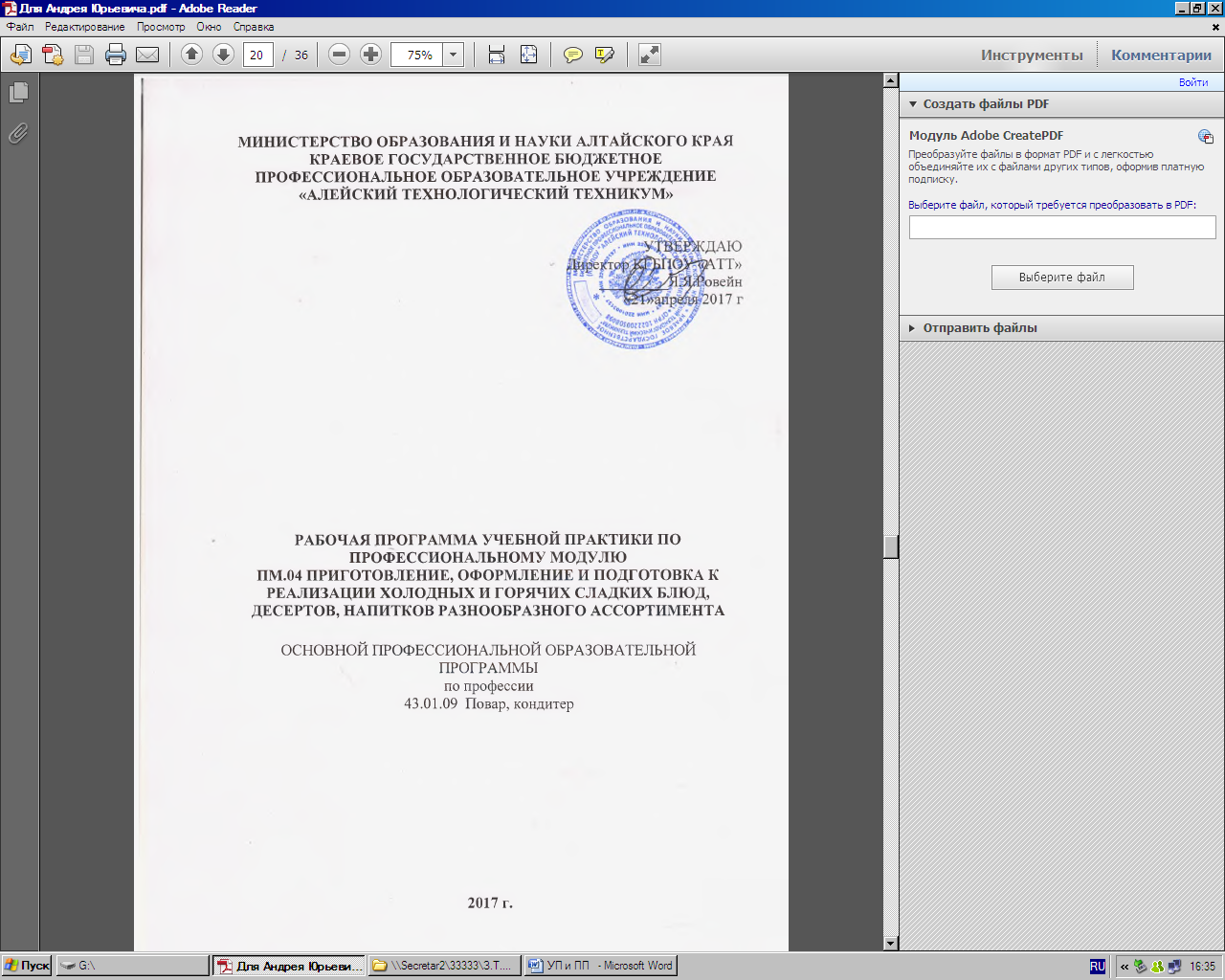 Программа  учебной практики составлена профессионального   модуля   «Приготовление, оформление и подготовка к реализации холодных и горячих сладких блюд, десертов, напитков разнообразного ассортимента» разработана на основе Федерального государственного образовательного стандарта по профессии среднего профессионального образования 43.01.09 Повар, кондитер (на базе основного общего образования)Организация-разработчик: КГБПОУ «Алейский технологический техникум»Разработчики: Воронова Светлана Михайловна – мастер производственного обучения первой квалификационной категорииГлухих Елена Петровна – мастер производственного обучения первой квалификационной категорииСОДЕРЖАНИЕ Пояснительная запискаПрограмма учебной практики (производственного обучения) является частью профессионального модуля «Приготовление, оформление и подготовка к реализации холодных и горячих сладких блюд, десертов, напитков разнообразного ассортимента»в соответствии с Федеральным государственным образовательным стандартом по по профессии среднего профессионального образования 43.01.09 Повар, кондитер (на базе основного общего образования; на базе среднего общего образования) в целях внедрения международных стандартов подготовки высококвалифицированных рабочих кадров с учетом передового международного опыта движения WorldSkills International, на основании компетенции WSR и с учетом профессионального стандарта «Повар», утвержденного Приказом Минтруда № 610н от 08.09.2015, и профессионального стандарта «Кондитер», утвержденного Приказом Минтруда № 597н от 07.09.2015, требований профессиональных стандартов индустрии питания, разработанных в 2007 – 2008 годах НП «Федерация рестораторов и Отельеров», которые были внесены в Национальный реестр профессиональных стандартов, а также интересов работодателей в части освоения дополнительных видов профессиональной деятельности, обусловленных требованиями к компетенции WSR.Задачей учебной практики (производственного обучения) является формирование у обучающихся первоначальных практических профессиональных умений в рамках модуля  по основным видам профессиональной деятельности: приготовление, оформление и подготовка к реализации холодных и горячих сладких блюд, десертов, напитков разнообразного ассортиментадля освоения рабочей профессии, обучение трудовым приемам, операциям и способам выполнения трудовых процессов, характерных для соответствующей профессии и необходимых для последующего освоения ими общих и профессиональных компетенций. Учебная практика проводится параллельно с  изучением МДК. 04.01 Организация процессов приготовления, подготовки к реализации и хранению холодных и горячих десертов, напитков сложного ассортимента МДК. 04.02 Процессы приготовления и подготовки к реализации холодных и горячих сладких блюд, десертов разнообразного ассортимента МДК. 04.02 Процессы приготовления и подготовки к реализации холодных и горячих сладких блюд, десертов, напитков сложного ассортимента Учебная практика проводится  в учебном кулинарном цехе под руководством мастера производственного обучения. Профессиональный модуль предусматривает 26 занятия учебной практики в количестве 132  часа  Продолжительность одного занятия 6 часов. На учебной практике учащиеся выполняют следующие виды работ:Оценка наличия, выбор в соответствии с технологическими требованиями, оценка  качества и безопасности основных продуктов и дополнительных ингредиентов, организация их хранения до момента использования в соответствии с требованиями санитарных правил.Оформление заявок на продукты, расходные материалы, необходимые для приготовления холодных и горячих сладких блюд, десертов, напитков разнообразного  ассортимента. Проверка соответствия количества и качества поступивших продуктов накладной. Выбор, подготовка основных продуктов и дополнительных ингредиентов  (вручную и механическим способом) с учетом их сочетаемости с основным продуктом. Взвешивание  продуктов, их взаимозаменяемость в соответствии с нормами закладки, особенностями заказа, сезонностью. Изменение закладки продуктов в соответствии с изменением выхода холодных и горячих десертов, напитков.Выбор, применение, комбинирование методов приготовления холодных и горячих десертов, напитков сложного ассортимента с учетом типа питания, вида и кулинарных свойств используемых продуктов и полуфабрикатов, требований рецептуры, последовательности приготовления, особенностей заказа.Приготовление, оформление холодных и горячих сладких блюд, десертов, напитков разнообразного  ассортимента., в том числе региональных, с учетом рационального расхода продуктов, полуфабрикатов, соблюдения режимов приготовления, стандартов чистоты, обеспечения безопасности готовой продукции. Выбор с учетом способа приготовления, безопасная эксплуатация технологического оборудования, производственного инвентаря, инструментов, посуды  в соответствии с правилами техники безопасности пожаробезопасности, охраны труда.Оценка качества холодных и горячих десертов, напитков перед отпуском, упаковкой на вынос.Хранение с учетом  температуры подачи холодных и горячих десертов, напитков на раздаче. Порционирование (комплектование), сервировка и творческое оформление холодных и горячих сладких блюд, десертов, напитков разнообразного  ассортимента.  для подачи с учетом соблюдения выхода порций, рационального использования ресурсов, соблюдения требований по безопасности готовой продукции. Охлаждение и замораживание готовых холодных десертов, напитков сложного ассортимента, полуфабрикатов с учетом требований к безопасности пищевых продуктов.Хранение свежеприготовленных, охлажденных и замороженных холодных и горячих десертов, напитков сложного ассортимента с учетом требований по безопасности, соблюдения режимов хранения.  Выбор контейнеров, упаковочных материалов, порционирование (комплектование), эстетичная упаковка готовых холодных и горячих десертов, напитков  на вынос и для транспортирования.Разработка ассортимента холодных и горячих десертов, напитков с учетом потребностей различных категорий  потребителей, видов и форм обслуживания.Разработка, адаптация рецептур с учетом взаимозаменяемости сырья, продуктов, изменения выхода продукции, вида и формы обслуживания. Расчет стоимости холодных и горячих десертов, напитков.Консультирование потребителей, оказание им помощи в выборе холодных и горячих десертов, напитков, эффективное использование профессиональной терминологии. Поддержание визуального контакта с потребителем при отпуске с раздачи, на вынос (при прохождении учебной практики в условиях организации питания).Выбор, рациональное размещение на рабочем месте оборудования, инвентаря, посуды, сырья, материалов в соответствии с инструкциями и регламентами (правилами техники безопасности, пожаробезопасности, охраны труда), стандартами чистоты.Проведение текущей уборки рабочего места повара в соответствии с инструкциями и регламентами, стандартами чистоты:мытье вручную и в посудомоечной машине, чистка и раскладывание на хранение кухонной посуды и производственного инвентаря в соответствии со стандартами чистоты1.ПАСПОРТ ПРОГРАММЫ УЧЕБНОЙ ПРАКТИКИ1.1.Область применения программы учебной практикиПрограмма    учебной практики профессионального     модуля–     является     частью      основной профессиональной  образовательной  программы  в  соответствии  с  ФГОС  профессии по профессии  СПО 43.01.09 Повар, кондитер «Приготовление, оформление и подготовка к реализации холодных и горячих сладких блюд, десертов, напитков разнообразного ассортимента»Рабочая программа профессионального модуля может быть использованадополнительном профессиональном образовании (в программах повышения квалификации и переподготовки) и профессиональной подготовке работников в области индустрии питания различных форм собственности.1.2. Цели и задачи модуля – требования к результатам освоения модуляцелью овладения указанным видом профессиональной деятельности и соответствующими профессиональными компетенциями обучающихся в ходе освоения профессионального модуля должен иметь :1.3.Место учебной практики в структуре ОПОП Учебная  практика производится в соответствии с утверждённым учебным планом после прохождения междисциплинарных курсов (МДК) в рамках ПМ.04. «Приготовление, оформление и подготовка к реализации холодных и горячих сладких блюд, десертов, напитков разнообразного ассортимента»МДК. 04.01 Организация процессов приготовления, подготовки к реализации и хранению холодных и горячих десертов, напитков сложного ассортимента МДК. 04.02 Процессы приготовления и подготовки к реализации холодных и горячих сладких блюд, десертов разнообразного ассортимента. МДК. 04.03 Процессы приготовления и подготовки к реализации холодных и горячих сладких блюд, десертов, напитков сложного ассортимента       1.4.Трудоёмкость и сроки проведения практикиТрудоёмкость учебной практики в рамках освоения ПМ.04«Приготовление, оформление и подготовка к реализации холодных и горячих сладких блюд, десертов, напитков разнообразного ассортимента»Составляет- 144 часаСроки проведения учебной практики определяется рабочим учебным планом по специальности СПО 43.01.09 Повар, кондитер и графиком учебного процесса. Практика производится на 1 курсе в 1 семестре1.5.Место прохождения учебной практики«Учебный кулинарный цех №19».2.Результаты освоения программы учебной практикиРезультатом прохождения учебной практики в рамках освоения профессионального модуля «Приготовление, оформление и подготовка к реализации холодных и горячих сладких блюд, десертов, напитков разнообразного ассортимента»Является овладением обучающимися видом профессиональной деятельности , в том числе ПК3.СТРУКТУРА И СОДЕРЖАНИЕ ПРОИЗВОДСТВЕННОГО ОБУЧЕНИЯ ПРОФЕССИОНАЛЬНОГО МОДУЛЯ«Приготовление, оформление и подготовка к реализации холодных и горячих сладких блюд, десертов, напитков разнообразного ассортимента»УСЛОВИЯ РЕАЛИЗАЦИИ ПРОГРАММЫ ПРОФЕССИОНАЛЬНОГО МОДУЛЯ4.1. Требования к минимальному материально-техническому обеспечениюРеализация программы профессионального модуля предполагает наличие учебного кабинета «Технология кулинарного производства», учебного кулинарного цеха № 1.Технические средства обучения:-компьютер с лицензионным программным обеспечением и выходом в сеть Интернет – программу R-Keeper или другая аналогичная программа (если она имеет широкое распространение на региональном рынке труда); -мультимедийный проектор.*Оборудование WSR: лаборатории технологии приготовления пищи с учетом требованийКартофелечистки электрическиеОвощерезки электрическиеМашина протирочнаяПлиты электрическиеПлита индукционная или стеклокерамическая Libero (4 греющих зоны)** или аналогФритюрницыСковороды электрическиПечь конвекционная или пароконвекционная MiniCombi (max 200°C)** или аналогХолодильник**Зонт вытяжнойДоска комбинированнаяКомплект ученической мебелиУниверсальная кухонная машина УКМСтол с моечной ванной**Стол нейтральный 1200 и 1400**Стол производственный с бортомШкаф интенсивной заморозки**Морозильник**Кухонный комбайн Thermomix**Взбивальная машина**Аппарат для вакуумирования**Слайсер**Посудомоечная машина**Миксер ручной**Гриль контактный Libero** или аналогНемеханическое оборудование (подставки, разделочные доски, стеллажи** кухонные, шкафыНаборы производственного инвентаря, посуды (тарелки круглые, тарелки прямоугольные** и другая посуда), приборы для дегустации**Кухонная посуда и инвентарь**Примечание: ** - по требованиям WSR/WSR4.2. Информационное обеспечение обученияПеречень	используемых	учебных	изданий,	интернет-ресурсов,дополнительной литературыОсновные источники для обучающихся:Андросов В.П., Пыжова Т.В., Федорченко Л.И. и др. Производственное обучение профессии «Повар»: в 4 ч. Часть 2: Супы, соусы, блюда из овощей, круп, макаронных изделий и бобовых. -8-е изд., стер. – М.: Академия, 2014Андросов В.П., Пыжова Т.В., Федорченко Л.И. и др. Производственное обучение профессии «Повар»: в 4 ч. Часть 4: Блюда из яиц и творога, сладкие блюда и горячие напитки, блюда лечебного питания, изделия из дрожжевого теста. -8-е изд., стер. – М.: Академия, 2014. – 128 сАнфимова Н.А. Кулинария. -10-е изд., стер. – М.: Академия, 2015. – 400 с.Дубровская Н.И. Кулинария: лабораторный практикум. -4-е изд., стер. –М.: Академия, 2014. – 240 с.Качурина Т.А. Кулинария: рабочая тетрадь. -9-е изд., стер. – М.: Академия,2014. – 160 с.Семиряжко Т.Г., Дерюгина М.Ю. Кулинария: контрольные материалы. -4-е изд., стер. – М.: Академия, 2013. – 208 с.Татарская Л.Л., Анфимова Н.А. Лабораторно-практические работы для поваров и кондитеров. -10-е изд., стер. – М.: Академия, 2014. – 112 с.Шитякова Т.Ю. и др. Приготовление блюд и гарниров из круп, бобовых и макаронных изделий, яиц, творога, теста. -1-е изд. – М.: Академия, 2014. –Электронный образовательный ресурс: «Приготовление блюд и гарниров из круп, бобовых и макаронных изделий, яиц, творога, теста (электронное приложение)» – М.: Академия, 2014.Дополнительная литература:Елхина В.Д. Механическое оборудование предприятий общественного питания. Справочник. -4-е изд., доп. – М.: Академия, 2014. – 336 с.Козлова С.Н., Фединишина Е.Ю. Кулинарная характеристика блюд. -5-е изд., стер. – М.: Академия, 2013. – 192 с.Потапова И.И., Корнеева Н.В. Блюда из овощей, круп, бобовых и макаронных изделий. -3-е изд., стер. – М.: Академия, 2014. – 64 с.Потапова И.И., Корнеева Н.В. Блюда из яиц и творога. Сладкие блюда и напитки. -3-е изд., стер. – М.: Академия, 2014. – 64Харченко Н.Э. Сборник рецептур блюд и кулинарных изделий. -8-е изд., стер. – М.: Академия, 2014. – 512 с.Чуканова Н.В. Производственное обучение профессии «Повар»: Рабочая тетрадь: В 4 ч. Часть 2. -2-е изд., стер. – М.: Академия, 2013. – 64 с.Основные источники для преподавателя:Федеральный закон от 29.11.2012 № 273-ФЗ «Об образовании в Российской Федерации».Федеральный государственный образовательный стандарт СПО по профессии 19.01.17 «Повар, кондитер» от 2 августа 2013г. № 798,Профессиональный стандарт «Повар», утвержденного приказом Министерства труда и социальной защиты Российской Федерации от08.09.2015 г. № 610н,Профессиональный стандарт «Кондитер», утвержденного приказом Министерства труда и социальной защиты Российской Федерации от 07.09.2015 г. № 597н.Примерной основной образовательной программы среднего профессионального образования (ПООП СПО) программы подготовки квалифицированных рабочих, служащих по профессии 19.01.17 «Повар, кондитер»Интернет-ресурсы для преподавателя:http://art-cooking.ruhttp://supercook.ru/russian/rus-28.html 3.www.chefs.ru4.www.povarenok.ru5.www.supercook.ru4.3. Организация образовательного процессаОсвоению данного модуля должно предшествовать изучение дисциплин «Основы микробиологии, санитарии и гигиены в пищевом производстве», «Физиология питания с основами товароведения продовольственных товаров», «Техническое оснащение и организация рабочего места», «Охрана труда».Условия проведения занятий должны соответствовать требованиям, указанным в п. 3.1.Условия проведения организации учебной и производственной практики должны соответствовать требованиям ФГОС СПО, а также учитывать особенности регионального рынка труда. Учебная и производственная практика должна быть организована таким образом, чтобы были созданы условия для освоения обучающимися компетенций, предусмотренных программами соответственно учебной и производственной практики.Условия организации консультационной помощи обучающимся должны соответствовать требованиям ФГОС С4.4. Кадровое обеспечение образовательного процессаТребования	к	квалификации	педагогических	кадров,	обеспечивающихобучение по междисциплинарному курсу (курсам): среднее профессиональное или высшее образование, соответствующее профилю преподаваемой дисциплины (модуля), опыт деятельности в организацияхсоответствующей профессиональной сферы, дополнительное профессиональное образование по программам повышения квалификации, в том числе в форме стажировки в профильных организациях не реже 1 раза вгода.Требования к квалификации педагогических кадров, осуществляющих руководство практикой:Преподаватели – должны соответствовать требованиям, указанным в ФГОССПОМастера производственного обучения: должны иметь на 1 - 2 разряда по профессии рабочего выше, чем предусмотрено ФГОС СПО для выпускников, дополнительное профессиональное образование по программам повышения квалификации, в том числе в форме стажировки в профильных организациях не реже 1 раза в 3 года.Руководители практики - представители организации, на базе которой проводится практика: должны иметь опыт работы не менее 1 года на соответствующей должности – повара или кондитера Наставники - представители организации, на базе которой проводитсяпрактика (при наличии): должны иметь опыт работы не менее 1 года на соответствующей должности – повара или кондитера.Специфические требования, дополняющие условия реализации образовательной программы СПО:педагогические кадры, осуществляющие руководство практикой должны знать требования профессиональных стандартов «Повар» и «Кондитер»;педагогические кадры, осуществляющие руководство практикой должны знать требования WSR;педагогические кадры, осуществляющие руководство практикой должны знать требования регионального рынка труда;педагогические кадры, осуществляющие руководство практикой должны знать особенности национальной кухни.4.5. Общие требования к организации образовательного процесса Общие требования к организации образовательного процессаОбязательным условием допуска к производственной практике в рамках профессионального модуля «Приготовление, оформление и подготовка к реализации холодных и горячих сладких блюд, десертов, напитков разнообразного ассортимента»Приготовление, оформление и подготовка к реализации холодных и горячих сладких блюд, десертов, напитков разнообразного ассортимента является освоение учебной практики и междисциплинарного курса «Технология приготовления полуфабрикатов для сложной кулинарной продукции»4.6. Кадровое обеспечение образовательного процессаТребования к квалификации педагогических кадров, обеспечивающихобучение по междисциплинарному курсу:-наличие высшего профессионального образования, соответствующее профилю преподаваемой дисциплины (модуля). Опыт деятельности в организациях общественного питания является обязательным для преподавателей, отвечающих за освоение обучающимся профессионального цикла, эти преподаватели должны проходить стажировку в профильных организациях не реже одного раза в 3 года.5. Контроль и оценка результатов освоения профессионального модуля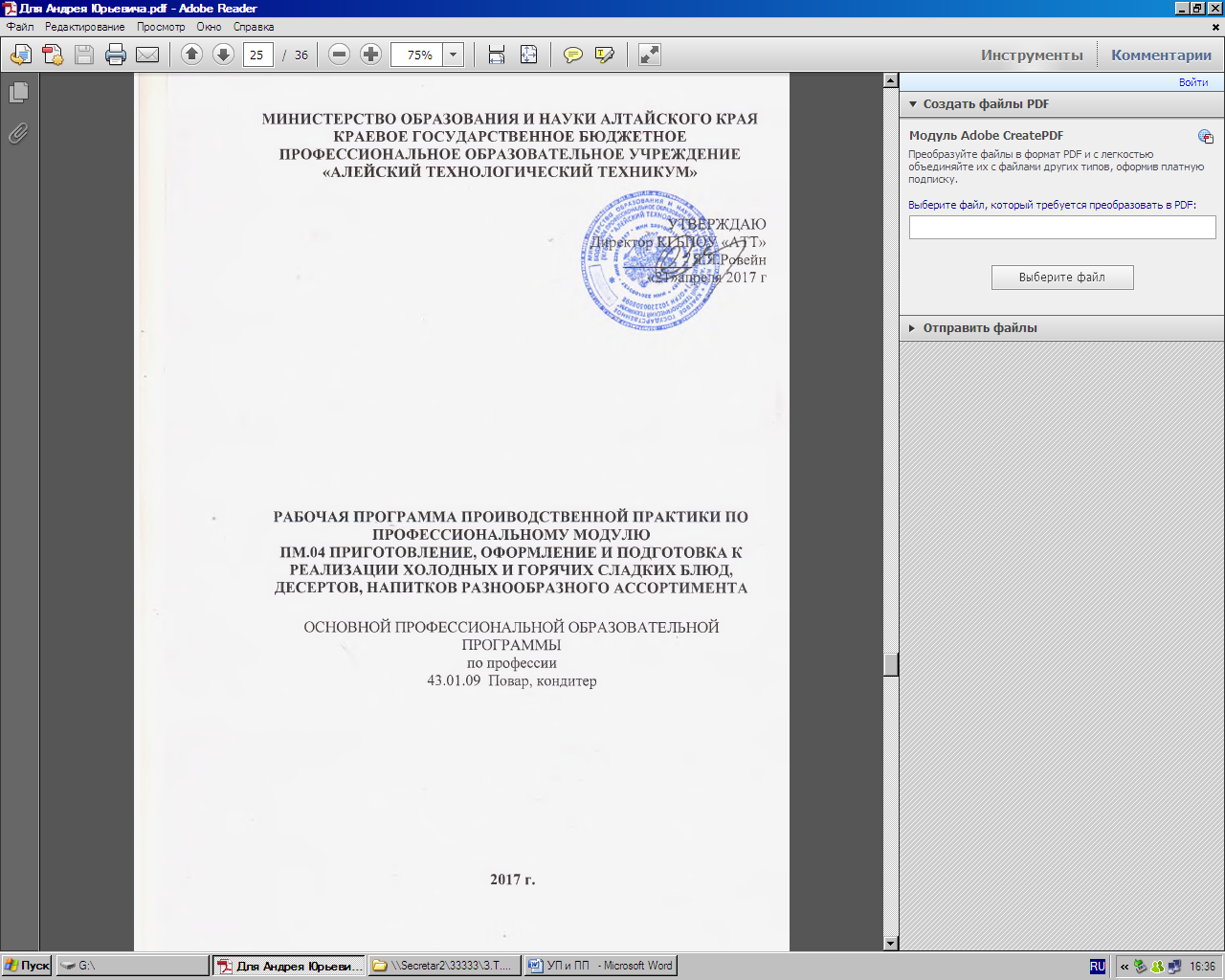 Программа  производственной практики профессионального   модуля   «Приготовление, оформление и подготовка к реализации холодных и горячих сладких блюд, десертов, напитков разнообразного ассортимента» разработана на основе Федерального государственного образовательного стандарта по профессии среднего профессионального образования 43.01.09 Повар, кондитер (на базе основного общего образования)Организация-разработчик: КГБПОУ «Алейский технологический техникум»Разработчики: Воронова Светлана Михайловна – мастер производственного обучения первой квалификационной категорииГлухих Елена Петровна – мастер производственного обучения первой квалификационной категорииСОДЕРЖАНИЕ Пояснительная запискаПрограмма производственной практики профессионального модуля «Приготовление, оформление и подготовка к реализации холодных и горячих сладких блюд, десертов, напитков разнообразного ассортимента»составлена  для   комплексного освоения обучающимся профессиональной деятельности по профессии  по профессии  СПО 43.01.09 Повар, кондитер, формирования общих и профессиональных компетенций, а также приобретения опыта практической работы обучающимся по профессии.Задачей производственной практики является:закрепление и совершенствование приобретенных в процессе обучения профессиональных умений обучающихся по изучаемой профессии; развитие общих и профессиональных компетенций; освоение современных производственных процессов; адаптация обучающихся к конкретным условиям деятельности организаций различных организационно-правовых форм.Производственная практика проводится на предприятиях общественного питания концентрированно. Для проведения практики заключают договора о сотрудничестве и  социальном партнерстве со следующими предприятиями общественного питания  «Русский чай», «Закусочная», кафе «У дороги»,кафе«Давыдов», столовая воинской части, ресторан «Алейка».В организации и проведении практики участвуют образовательное учреждение и организации.Образовательное учреждение:планируют и утверждают в учебном плане все виды практики в соответствии с ОПОП СПО, с учетом договоров с организациями;заключают договоры на организацию и проведение практики;совместно с организацией определяют объекты практики, согласовывают программу и планируемые результаты практики;осуществляют руководство практикой;контролируют реализацию программы и условия проведения практики организациями, в том числе требования охраны труда, безопасности жизнедеятельности и пожарной безопасности в соответствии с правилами и нормами, в том числе отраслевыми;организовывают процедуру оценки общих и профессиональных компетенций, освоенных обучающимися, в ходе прохождения практики.Организации, участвующие в организации и проведении практики:заключают договоры на организацию и проведение практики;согласовывают программу практики, планируемые результаты практики, задание на практику, участвуют в формировании оценочного материала для оценки общих и профессиональных компетенций, освоенных обучающимися, в ходе прохождения практики;издают приказ о прохождении практики обучающимися;предоставляют рабочие места практикантам, назначают руководителей практики, определяют наставников;обеспечивают безопасные условия прохождения практики обучающимися;проводят инструктаж обучающихся по ознакомлению с требованиями охраны труда, безопасности жизнедеятельности и пожарной безопасности в организации.Обучающиеся, осваивающие профессиональный модуль, при прохождении практики в организациях:полностью выполняют задания, предусмотренные программами практики;соблюдают действующие в организациях правила внутреннего трудового распорядка;строго соблюдают требования охраны труда, безопасности жизнедеятельности и пожарной безопасности. Организацию и руководство практикой осуществляют руководители практики от образовательного учреждения и от организации.Общее руководство и контроль за практикой от образовательного учреждения осуществляет заместитель директора по учебно-производственной работе. Непосредственное руководство практикой учебной группы осуществляется мастером производственного обучения.В период прохождения производственной практики с момента зачисления обучающихся на них распространяются требования охраны труда и правила внутреннего трудового распорядка, действующие в организации, а также трудовое законодательство, в том числе в части государственного социального страхования.Практика завершается оценкой обучающихся освоенных общих и профессиональных компетенций. Результаты прохождения практики обучающимися представляются в образовательное учреждение и учитываются при итоговой аттестации.ПАСПОРТ ПРОГРАММЫ ПРОИЗВОДСТВЕННОЙ ПРАКТИКИПМ .04  «Приготовление, оформление и подготовка к реализации холодных и горячих сладких блюд, десертов, напитков разнообразного ассортимента»  1.1.Область применения программы производственной практикиПрограмма    производственной практики профессионального     модуля является     частью      основной профессиональной  образовательной  программы  в  соответствии  с  ФГОС  профессии СПО 43.01.09 Повар, кондите «Приготовление, оформление и подготовка к реализации холодных и горячих сладких блюд, десертов, напитков разнообразного ассортимента»Приготовление холодных и горячих сладких блюд, десертов, напитков разнообразного ассортимента и соответствующих профессиональных компетенций:Программа профессионального модуля может быть использована в дополнительном профессиональном образовании и профессиональной подготовке работников в области общественного питания и  пищевой промышленности по ОК 016-94 16675 «Повар».1.2. Цели и задачи модуля – требования к результатам освоения модуляцелью овладения указанным видом профессиональной деятельности и соответствующими профессиональными компетенциями обучающихся в ходе освоения профессионального модуля должен иметь :1.3.Место производственной практики в структуре ОПОП Производственная  практика производится в соответствии с утверждённым учебным планом после прохождения междисциплинарных курсов (МДК) в рамках ПМ.03. ««Приготовление, оформление и подготовка к реализации холодных блюд, кулинарных изделий, закусок разнообразного ассортиментаМДК. 03.01. Организация приготовления, подготовки к реализации и хранения холодных блюд, кулинарных изделий и закусок разнообразного ассортиментаМДК 03.02. Процессы приготовления и подготовки к реализации холодных блюд, кулинарных изделий, закусок      1.4.Трудоёмкость и сроки проведения практикиТрудоёмкость производственной  практики в рамках освоения ПМ.03.01  «Приготовление, оформление и подготовка к реализации холодных и горячих сладких блюд, десертов, напитков разнообразного ассортимента»Составляет- 144 часовСроки проведения  производственной практики определяется рабочим учебным планом по специальности СПО по профессии  СПО 43.01.09 Повар, кондитер1.5.Место прохождения производственной практикиПредприятия общественного питания «Русский чай», «Закусочная», кафе «Давыдов», столовая ЗАО «Алейскзернопродукт», «ООО Общепит»2.Результаты освоения программы производственной практикиВ результате изучения профессионального модуля студент должен освоить вид профессиональной деятельности  Приготовление, оформление и подготовка к реализации холодных и горячих сладких блюд, десертов, напитков разнообразного ассортиментаи соответствующие ему общие и профессиональные компетенции:2.1. Общие компетенции:2.2. Профессиональные компетенции:СТРУКТУРА И СОДЕРЖАНИЕ ПРОИЗВОДСТВЕННОЙ ПРАКТИКИ ПРОФЕССИОНАЛЬНОГО МОДУЛЯ«Приготовление, оформление и подготовка к реализации холодных и горячих сладких блюд, десертов, напитков разнообразного ассортимента»4. УСЛОВИЯ РЕАЛИЗАЦИИ ПРОГРАММЫ ПРОФЕССИОНАЛЬНОГО  МОДУЛЯ4.1. Для реализации программы профессионального модуля должны быть предусмотрены следующие специальные помещения:Кабинеты: Технического оснащения и организации рабочего места, Технологии кулинарного и кондитерского производства, оснащенных оборудованием: доской учебной, рабочим местом преподавателя, столами, стульями (по числу обучающихся), шкафами для хранения муляжей (инвентаря), раздаточного дидактического материала и др.; техническими средствами компьютером, средствами аудиовизуализации, мультимедийным проектором; наглядными пособиями (натуральными образцами продуктов, муляжами, плакатами, DVD фильмами, мультимедийными пособиями).Лаборатории:Учебная кухня ресторана, Учебный кондитерский цех, оснащенные в соответствии с п. 6.2.1. Примерной программы по профессии 43.01.09 Повар, кондитер.Оснащенные  базы практики,  в соответствии с п  6.2.3  Примерной программы по профессии 43.01.09 Повар, кондитер.4.2.Информационное обеспечение реализации программыДля реализации программы библиотечный фонд образовательной организации должен иметь  печатные и/или электронные образовательные и информационные ресурсы, рекомендуемые для использования в образовательном процессе.4.2.1.Печатные издания:ГОСТ 31984-2012 Услуги общественного питания. Общие требования.- Введ.  2015-01-01. -  М.: Стандартинформ, 2014.-III, 8 с.ГОСТ 30524-2013 Услуги общественного питания. Требования к персоналу. - Введ.  2016-01-01. -  М.: Стандартинформ, 2014.-III, 48 с.ГОСТ 31985-2013 Услуги общественного питания. Термины и определения.- Введ. 2015-01-01. -  М.: Стандартинформ, 2014.-III, 10 с.ГОСТ 30390-2013  Услуги общественного питания. Продукция общественного питания, реализуемая населению. Общие технические условия – Введ. 2016 – 01 – 01.- М.: Стандартинформ, 2014.- III, 12 с.ГОСТ 30389 - 2013  Услуги общественного питания. Предприятия общественного питания. Классификация и общие требования – Введ. 2016 – 01 – 01. – М.: Стандартинформ, 2014.- III, 12 с.ГОСТ 31986-2012  Услуги общественного питания. Метод органолептической оценки качества продукции общественного питания. – Введ. 2015 – 01 – 01. – М.: Стандартинформ, 2014. – III, 11 с.ГОСТ 31987-2012  Услуги общественного питания. Технологические документы на продукцию общественного питания. Общие требования к оформлению, построению и содержанию.- Введ. 2015 – 01 – 01. – М.: Стандартинформ, 2014.- III, 16 с. ГОСТ 31988-2012  Услуги общественного питания. Метод расчета отходов и потерь сырья и пищевых продуктов при производстве продукции общественного питания. – Введ. 2015 – 01 – 01. – М.: Стандартинформ, 2014. – III, 10 с.Профессиональный стандарт «Повар». Приказ Министерства труда и социальной защиты РФ от 08.09.2015 № 610н (зарегистрировано в Минюсте России 29.09.2015 № 39023).Профессиональный стандарт «Кондитер/Шоколатье». Сборник технических нормативов – Сборник рецептур на продукцию для обучающихся во всех образовательных учреждениях/ под общ. ред. М.П. Могильного, В.А.Тутельяна. - М.: ДеЛи принт, 2015.- 544с.Сборник технических нормативов – Сборник рецептур на продукцию диетического питания для предприятий общественного питания/ под общ. ред. М.П. Могильного, В.А.Тутельяна. - М.: ДеЛи плюс, 2013.- 808с.Анфимова Н.А. Кулинария : учебник для студ. учреждений сред.проф.образования / Н.А. Анфимова. – 11-е изд., стер. – М. : Издательский центр «Академия», 2016. – 400 с. Ботов М.И. Оборудование предприятий общественного питания : учебник для студ.учреждений высш.проф.образования / М.И. Ботов, В.Д. Елхина, В.П. Кирпичников. – 1-е изд. – М. : Издательский центр «Академия», 2013. – 416  с.Ермилова С.В. Приготовление хлебобулочных, мучных кондитерских изделий: учеб.для учреждений сред.проф.образования / С.В. Ермилова. – 1-е изд. – М. : Издательский центр «Академия», 2014. – 336 с.Ермилова С.В. Торты, пирожные и десерты: учеб.пособие для учреждений сред.проф.образования / С.В. Ермилова., Е.И. Соколова – 5-е изд. – М. : Издательский центр «Академия», 2016. – 80 с.Кащенко В.Ф. Оборудование предприятий общественного питания: учебное пособие/В.Ф. Кащенко, Р.В. Кащенко. – М.: Альфа, 2015. – 416 с. Лутошкина Г.Г. Техническое оснащение и организация рабочего места: учеб.для учащихся учреждений сред.проф.образования / Г.Г. Лутошкина, Ж.С. Анохина. – 1-е изд. – М. : Издательский центр «Академия», 2016. – 240 с.Матюхина З.П. Товароведение пищевых продуктов: учебник для нач. проф. образования / З.П. Матюхина. -  М.: Академия, 2014. – 336 с.Мармузова Л.В. Основы микробиологии, санитарии и гигиены в пищевой промышленности: учебник для НПО/ Л.В. Мармузова. -  М.: Академия, 2014. – 160 с.Радченко С.Н Организация производства на предприятиях общественного питания: учебник для нач. проф. образования /С.Н. Радченко.- «Феникс», 2013 – 373 с.Профессиональные стандарты индустрии питания. Т.1 / Федерация Рестораторов и Отельеров. -  М.: Ресторанные ведомости, 2013. – 512 с.Производственное обучение по профессии «Повар». В 4 ч. Ч.4. Блюда из яиц и творога, сладкие блюда и горячие напитки, блюда лечебного питания, изделия из дрожжевого теста: учеб. Пособие для нач. проф. образования/ [В.П. Андросов, Т.В. Пыжова, Л.И. Федорченко и др.]. – М. : Образовательно-издательский центр «Академия»; ОАО «Московские учебники», 2013 – 128 с.Потапова И.И. Калькуляция и учет : учеб.для учащихся учреждений нач.проф.образования / И.И. Потапова. – 9-е изд., стер. – М. : Издательский центр «Академия», 2013. – 176 с.Синицына А.В. Приготовление сладких блюд и напитков : учебник для студ. среднего проф. образования / А.В. Синицына, Е.И. Соколова. – М. : Издательский центр «Академия», 2015.- 282 с.Усов В.В. Организация производства и обслуживания на предприятиях общественного питания : учеб.пособие для студ. учреждений сред.проф.образования / В.В. Усов. – 13-е изд., стер. – М. : Издательский центр «Академия», 2015. – 432 с.4.2.2.Электронные издания:Российская Федерация. Законы.  О качестве и безопасности пищевых продуктов [Электронный ресурс]: федер. закон: [принят Гос. Думой  1 дек.1999 г.: одобр. Советом Федерации 23 дек. 1999 г.: в ред. на 13.07.2015г. № 213-ФЗ].Российская Федерация. Постановления. Правила оказания услуг общественного питания [Электронный ресурс]: постановление Правительства РФ: [Утв. 15 авг. 1997 г. № 1036: в ред. от 10 мая 2007 № 276].СанПиН  2.3.2. 1324-03Гигиенические требования к срокам годности и условиям хранения пищевых продуктов [Электронный ресурс]: постановление Главного государственного санитарного врача РФ от 22 мая 2003 г. № 98.            СП 1.1.1058-01. Организация и проведение производственного контроля за соблюдением санитарных правил и выполнением санитарно-эпидемиологических (профилактических) мероприятий [Электронный ресурс]: постановление Главного государственного санитарного врача РФ от 13 июля 2001 г. № 18 [в редакции СП 1.1.2193-07 «Дополнения № 1»]. – Режим доступа: http://www.fabrikabiz.ru/1002/4/0.php-show_art=2758.СанПиН 2.3.2.1078-01  Гигиенические требования безопасности и пищевой ценности пищевых продуктов [Электронный ресурс]: постановление Главного государственного санитарного врача РФ от 20 августа 2002 г. № 27           СанПиН 2.3.6. 1079-01 Санитарно-эпидемиологические требования к организациям общественного питания, изготовлению и оборотоспособности в них пищевых продуктов и продовольственного сырья [Электронный ресурс]: постановление Главного государственного санитарного врача РФ от 08 ноября 2001 г. № 31 [в редакции СП 2.3.6. 2867-11 «Изменения и дополнения» № 4»]. – Режим доступа:http://fcior.edu.ru/catalog/meta/5/p/page.html;Дополнительные источники:1.  CHEFART. Коллекция лучших рецептов/[сост. Федотова Илона Юрьевна]. – М.: ООО «Издательский дом «Ресторанные ведомости», 2016 - 320 с.: ил.Шрамко Е.В. Уроки и техника кондитерского мастерства/Е. Шрамко – М,: ЗАО «Издательский дом «Ресторанные ведомости», 2014 - 160 с.5.Контроль и оценка результатов освоения профессионального модуляПроизводственная практика по профессии  направлена на формирование у обучающегося общих и профессиональных компетенций, приобретение практического опыта и реализуется в рамках профессиональных модулей ООП СПО по каждому из видов профессиональной деятельности, предусмотренных ФГОС СПО по профессии.ОРГАНИЗАЦИЯ ПРАКТИКИТребования к организации практики определяются ФГОС СПО (ГОС СПО), приказом Министерства образования и науки Российской Федерации (Минобрнауки России) от 18 апреля 2013г. №291  «Об утверждении Положения о практике обучающихся, осваивающих основные профессиональные образовательные программы среднего профессионального образования». Организация учебной и производственной практик на всех этапах должна быть направлена на обеспечение непрерывности и последовательности овладения студентами профессиональной деятельностью в соответствии с требованиями к уровню подготовки выпускников.Для руководства практикой студентов назначаются руководители практики от  техникума  и от предприятий (учреждений, организаций).Руководителями практики от предприятий, учреждений и организаций назначаются высококвалифицированные специалисты соответствующего профиля.Общее и учебно-методическое руководство практикой студентов осуществляют  мастера производственного обучения и руководители практики. Руководители практики от  техникума:устанавливают связь с руководителями практики от организации и совместно с ними составляют рабочую программу проведения практики;разрабатывают тематику индивидуальных заданий, принимают участие враспределении студентов по рабочим местам или перемещения  их по видам работ;несут ответственность совместно с руководителями практики от организации за соблюдение студентами правил техники безопасности;осуществляют контроль за соблюдением сроков практики и ее содержанием;оказывают методическую помощь студентам при выполнении ими индивидуальных заданий и сборе материалов к составлению отчетов по практике;оценивают результаты выполнения студентами программы практики.Сроки проведения практики устанавливаются в соответствии с учебным планом и календарным графиком учебного процесса.Студенты, заключившие договор с предприятиями, учреждениями и организациями на их трудоустройство, производственную практику, как правило, проходят в этих организациях.Каждый студент, направленный на практику, получает задание в соответствии с программой практики.По окончании практики студент должен представить  руководителю практики  следующий комплект документов:-задание на практику (Приложение А);- дневник о прохождении практики (Приложение Б);- отчет по практике (Приложение В)- характеристика с места практики (Приложение Г)- аттестационный лист по освоению профессиональных компетенций в период практики (Д)Аттестация студентов по программе практики проводится в форме дифференцированного зачета с аттестационными оценками «отлично», «хорошо», «удовлетворительно», «неудовлетворительно». Оценка по практике приравнивается к оценкам (зачетам) по теоретическому обучению и учитывается  при подведении итогов общей успеваемости студентов.              ПРИЛОЖЕНИЕ А. Задание на практикуКраевое государственное бюджетное профессиональное образовательное учреждение«Алейский технологический технику»Группа –__________________       Профессия  ___________________________________________________________ ЗАДАНИЕ НА ПРАКТИКУВыдано студенту(кеРуководитель практики:(ф., и., о)( должность, ф., и., о руководителя практики)Рабочая программа практикиНачало практики: 20 годаКонец практики:  Задание выдал  20 года(ф., и., о.)	(подпись руководителя практики от  техникума )Задание принял  (ф., и., о.)	(подпись студента) ПРИЛОЖЕНИЕ Б. Дневник прохождения практикиКраевое государственное бюджетное профессиональное образовательное учреждение«Алейский технологический технику»Дневник прохождения практикиСтудента(ки)  курса, обучающегося (щейся) по  професси(наименование  профессии )Место практики ____________________________________(название предприятия)Руководитель практики от предприятия (фамилия, имя, отчество)(ф., и.о)Содержание и объем выполненных работ подтверждаю:руководитель практики от предприятия 	/  (подпись)	(ф. и., о.)руководитель практики от  техникума  	/  (подпись)	(ф. и., о.)                                  ПРИЛОЖЕНИЕ В.Шаблон титульного листаКраевое государственное бюджетное профессиональное образовательное учреждение«Алейский технологический техникум»ОТЧЕТ ПО ПРАКТИКЕФамилия   _____________________________ Имя  ___________________________________Отчество _____________________________ Профессия ____________________________ Курс  Группа  Место прохождения  производственной  практики  Руководитель практики от  техникума Руководитель практики от предприятияНачало практики «	»20	г.Окончание практики «	»20	г.ОценкаАлейск         ПРИЛОЖЕНИЕ  Шаблон характеристикиХарактеристикаНа студента(ку)  курса, обучающемуся (щейся) по  профессии (наименование  профессии )(ф., и., о)База практики   Сроки практики  (наименование организации) (период прохождения практики)Описываем все, чем довелось заниматься во время практики – 6-7 строчек о том, какие задачи ставились и как грамотно они исполнялись, стоит упомянуть и о способности принимать самостоятельные решения, инициативность, способность проведения анализа производства и заключенных договоров.С чем новым пришлось познакомиться, какими методами удалось овладеть, какие новые производственный вершины были взяты за этот период.Описываем то, какими знания и навыки были продемонстрированы.Как показал практикант себя в общении, какой интерес к производственным задачам проявлялся. Стоит упомянуть про пунктуальность и адекватность реакции на критику и замечания старших коллег. Дисциплинированность, аккуратность и так далее.Заканчивается характеристика фразой – «Студент такой-то за прохождение практики заслуживает оценки «	».Подпись	и	печать	представителей	от	предприятия	(директор,	заместитель, руководитель практики и т.д.)                              ПРИЛОЖЕНИЕ Д.Аттестационный листАТТЕСТАЦИОННЫЙ ЛИСТ ПО ОСВОЕНИЮ ПРОФЕССИОНАЛЬНЫХ КОМПЕТЕНЦИЙ В ПЕРИОД ПРАКТИКИПМ (вид практики)Обучающийся (аяся) на  (ФИО студента) курсе по профессии успешно прошел(ла) практику по профессиональному модулю в объемечасов с	»	201Дата «____»___________20__гРуководитель практики _______________________________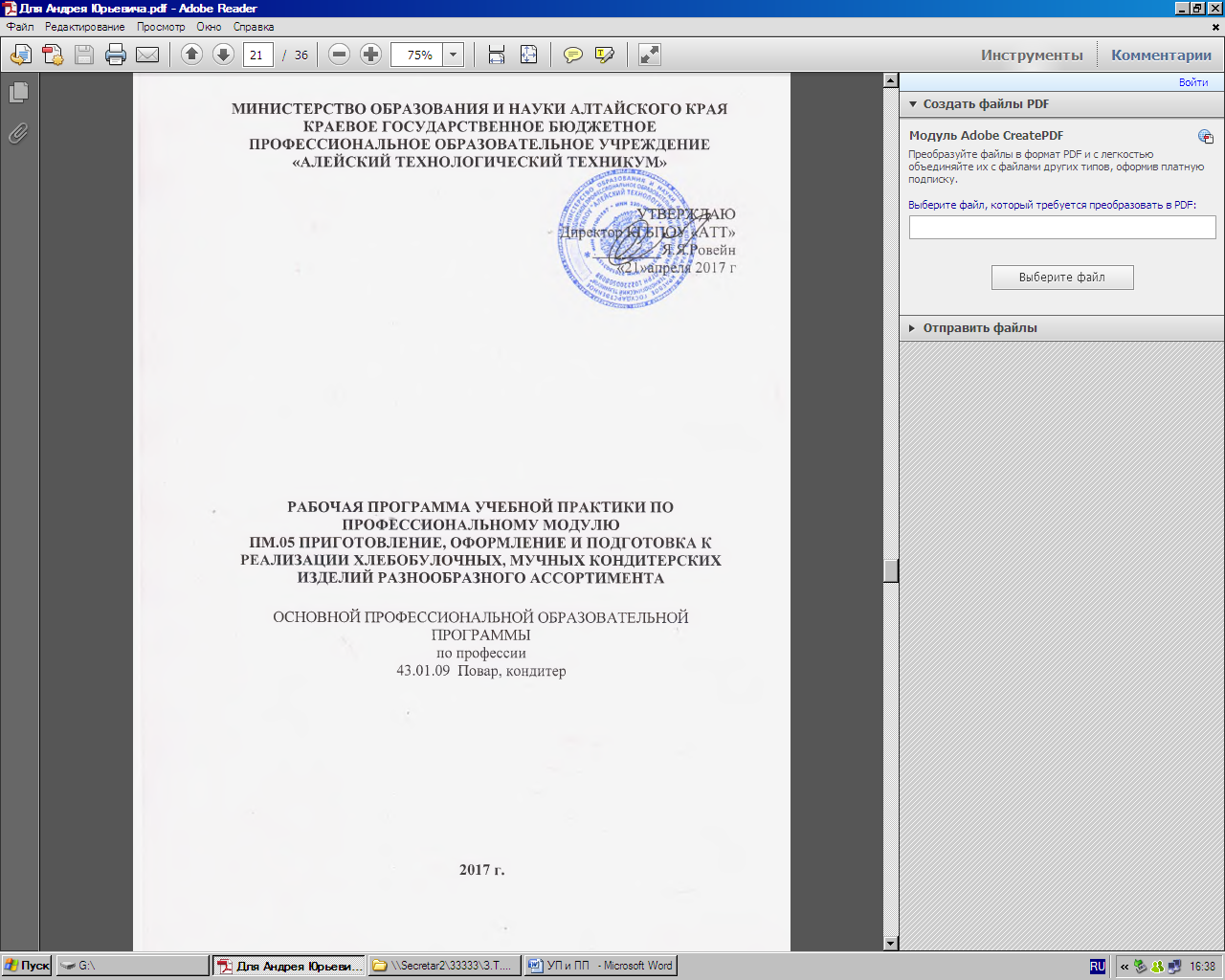 Программа  учебной практики составлена профессионального   модуля   «Приготовление, оформление и подготовка к реализации хлебобулочных, мучных кондитерских изделий разнообразного ассортимента» разработана на основе Федерального государственного образовательного стандарта по профессии среднего профессионального образования 43.01.09 Повар, кондитер (на базе основного общего образования)Организация-разработчик: КГБПОУ «Алейский технологический техникум»Разработчики: Воронова Светлана Михайловна – мастер производственного обучения первой квалификационной категорииГлухих Елена Петровна – мастер производственного обучения первой квалификационной категорииСОДЕРЖАНИЕ Пояснительная запискаПрограмма учебной практики (производственного обучения) является частью профессионального модуля «Приготовление, оформление и подготовка к реализации хлебобулочных, мучных кондитерских изделий разнообразного ассортимента»в соответствии с Федеральным государственным образовательным стандартом по по профессии среднего профессионального образования 43.01.09 Повар, кондитер (на базе основного общего образования; на базе среднего общего образования) в целях внедрения международных стандартов подготовки высококвалифицированных рабочих кадров с учетом передового международного опыта движения WorldSkills International, на основании компетенции WSR и с учетом профессионального стандарта «Повар», утвержденного Приказом Минтруда № 610н от 08.09.2015, и профессионального стандарта «Кондитер», утвержденного Приказом Минтруда № 597н от 07.09.2015, требований профессиональных стандартов индустрии питания, разработанных в 2007 – 2008 годах НП «Федерация рестораторов и Отельеров», которые были внесены в Национальный реестр профессиональных стандартов, а также интересов работодателей в части освоения дополнительных видов профессиональной деятельности, обусловленных требованиями к компетенции WSR.Задачей учебной практики (производственного обучения) является формирование у обучающихся первоначальных практических профессиональных умений в рамках модуля  по основным видам профессиональной деятельности: Приготовление, оформление и подготовка к реализации хлебобулочных, мучных кондитерских изделий разнообразного ассортимента для освоения рабочей профессии, обучение трудовым приемам, операциям и способам выполнения трудовых процессов, характерных для соответствующей профессии и необходимых для последующего освоения ими общих и профессиональных компетенций. Учебная практика проводится параллельно с  изучением МДК. 05.01. Организация приготовления,  оформления и подготовки к реализации хлебобулочных, мучных кондитерских изделий Учебная практика проводится  в учебном кулинарном цехе под руководством мастера производственного обучения. Профессиональный модуль предусматривает 26 занятия учебной практики в количестве   ____ часа  Продолжительность одного занятия 6 часов. На учебной практике учащиеся выполняют следующие виды работ:Оценка наличия, выбор в соответствии с технологическими требованиями, оценка  качества и безопасности основных продуктов и дополнительных ингредиентов, организация их хранения до момента использования в соответствии с требованиями санитарных правил.Оформление заявок на продукты, расходные материалы, необходимые для приготовления хлебобулочных, мучных кондитерских изделийПроверка соответствия количества и качества поступивших продуктов накладной. Выбор, подготовка дополнительных ингредиентов с учетом их сочетаемости с основным продуктом.Взвешивание  продуктов, их взаимозаменяемость в соответствии с нормами закладки, особенностями заказа, сезонностью. Изменение закладки продуктов в соответствии с изменением выхода блюд, кулинарных изделий, закусок.Выбор и применение методов приготовления хлебобулочных, мучных кондитерских изделий в зависимости от вида и кулинарных свойств используемого сырья, продуктов и полуфабрикатов, требований рецептуры, последовательности приготовления, особенностей заказа.Приготовление, оформление хлебобулочных, мучных кондитерских изделий разнообразного ассортимента, в том числе региональных, с учетом рационального расхода сырья, продуктов, полуфабрикатов, соблюдения режимов приготовления, стандартов чистоты, обеспечения безопасности готовой продукции.Выбор с учетом способа приготовления, безопасная эксплуатация технологического оборудования, производственного инвентаря, инструментов, посуды в соответствии с правилами техники безопасности пожаробезопасности, охраны труда.Оценка качества готовых супов, горячих блюд, кулинарных изделий, закусок перед отпуском, упаковкой на вынос.Хранение хлебобулочных, мучных кондитерских изделий с учетом использования отделочных полуфабрикатов.  Творческое оформление хлебобулочных, мучных кондитерских изделий и подготовка к реализации с учетом соблюдения выхода изделий, рационального использования ресурсов, соблюдения требований по безопасности готовой продукции.Охлаждение и замораживание готовых хлебобулочных, мучных кондитерских изделий и полуфабрикатов с учетом требований к безопасности пищевых продуктов.Хранение свежеприготовленных, охлажденных и замороженных хлебобулочных, мучных кондитерских изделий с учетом требований по безопасности, соблюдения режимов хранения. Размораживание хлебобулочных, мучных кондитерских изделий с учетом требований к безопасности готовой продукции.Выбор контейнеров, упаковочных материалов, порционирование (комплектование), эстетичная упаковка готовых хлебобулочных, мучных кондитерских изделий на вынос и для транспортирования.Расчет стоимости хлебобулочных, мучных кондитерских изделий.Консультирование потребителей, оказание им помощи в выборе хлебобулочных, мучных кондитерских изделий, эффективное использование профессиональной терминологии. Поддержание визуального контакта с потребителем при отпуске с раздачи, на вынос (при прохождении учебной практики в условиях организации питания).Выбор, рациональное размещение на рабочем месте оборудования, инвентаря, посуды, сырья, материалов в соответствии с инструкциями и регламентами (правилами техники безопасности, пожаробезопасности, охраны труда), стандартами чистоты.Проведение текущей уборки рабочего места повара в соответствии с инструкциями и регламентами, стандартами чистоты:мытье вручную и в посудомоечной машине, чистка и раскладывание на хранение кухонной посуды и производственного инвентаря в соответствии со стандартами чистоты1.ПАСПОРТ ПРОГРАММЫ УЧЕБНОЙ ПРАКТИКИ1.1.Область применения программы учебной практикиПрограмма    учебной практики профессионального     модуля–     является     частью      основной профессиональной  образовательной  программы  в  соответствии  с  ФГОС  профессии по профессии  СПО 43.01.09 Повар, кондитер «Приготовление, оформление и подготовка к реализации хлебобулочных, мучных кондитерских изделий разнообразного ассортимента»Рабочая программа профессионального модуля может быть использованадополнительном профессиональном образовании (в программах повышения квалификации и переподготовки) и профессиональной подготовке работников в области индустрии питания различных форм собственности.Цели и задачи модуля – требования к результатам освоения модуляС целью овладения указанным видом профессиональной деятельности и соответствующими профессиональными компетенциями обучающихся в ходе освоения профессионального модуля должен иметь :1.3.Место учебной практики в структуре ОПОП Учебная  практика производится в соответствии с утверждённым учебным планом после прохождения междисциплинарных курсов (МДК) в рамках ПМ.05. «Приготовление, оформление и подготовка к реализации хлебобулочных, мучных кондитерских изделий разнообразного ассортимента»МДК. 05.01. Организация приготовления,  оформления и подготовки к реализации хлебобулочных, мучных кондитерских изделий      1.4.Трудоёмкость и сроки проведения практикиТрудоёмкость учебной практики в рамках освоения ПМ.05«Приготовление, оформление и подготовка к реализации хлебобулочных, мучных кондитерских изделий разнообразного ассортимента»Составляет- 288 часаСроки проведения учебной практики определяется рабочим учебным планом по специальности СПО 43.01.09 Повар, кондитер и графиком учебного процесса. Практика производится на ___ курсе в ___семестре1.5.Место прохождения учебной практики«Учебный кулинарный цех №19».2.Результаты освоения программы учебной практикиРезультатом прохождения учебной практики в рамках освоения профессионального модуля «Приготовление, оформление и подготовка к реализации хлебобулочных, мучных кондитерских изделий разнообразного ассортимента»Является овладением обучающимися видом профессиональной деятельности , в том числе ПК3.СТРУКТУРА И СОДЕРЖАНИЕ ПРОИЗВОДСТВЕННОГО ОБУЧЕНИЯ ПРОФЕССИОНАЛЬНОГО МОДУЛЯ«Приготовление, оформление и подготовка к реализации хлебобулочных, мучных кондитерских изделий разнообразного ассортимента»4.УСЛОВИЯ РЕАЛИЗАЦИИ ПРОГРАММЫ ПРОФЕССИОНАЛЬНОГО МОДУЛЯ4.1. Для реализации программы профессионального модуля должны быть предусмотрены следующие специальные помещения:Кабинеты: Технического оснащения и организации рабочего места, Технологии кулинарного и кондитерского производства, оснащенных оборудованием: доской учебной, рабочим местом преподавателя, столами, стульями (по числу обучающихся), шкафами для хранения муляжей (инвентаря), раздаточного дидактического материала и др.; техническими средствами компьютером, средствами аудиовизуализации, мультимедийным проектором; наглядными пособиями (натуральными образцами продуктов, муляжами, плакатами, DVD фильмами, мультимедийными пособиями).Лаборатории:Учебная кухня ресторана, Учебный кондитерский цех, оснащенные в соответствии с п..Примерной программы по профессии 43.01.09 Повар, кондитер.Оснащенные  базы практики,  в соответствии с п  6.2.3  Примерной программы по профессии 43.01.09 Повар, кондитер.4.2. Информационное обеспечение реализации программыДля реализации программы библиотечный фонд образовательной организации должен иметь  печатные и/или электронные образовательные и информационные ресурсы, рекомендуемые для использования в образовательном процессе.Печатные издания:ГОСТ 31984-2012 Услуги о бщественного питания. Общие требования.- Введ.  2015-01-01. -  М.: Стандартинформ, 2014.-III, 8 с.ГОСТ 30524-2013 Услуги общественного питания. Требования к персоналу. - Введ.  2016-01-01. -  М.: Стандартинформ, 2014.-III, 48 с.ГОСТ 31985-2013 Услуги общественного питания. Термины и определения.- Введ. 2015-01-01. -  М.: Стандартинформ, 2014.-III, 10 с.ГОСТ 30390-2013  Услуги общественного питания. Продукция общественного питания, реализуемая населению. Общие технические условия – Введ. 2016 – 01 – 01.- М.: Стандартинформ, 2014.- III, 12 с.ГОСТ 30389 - 2013  Услуги общественного питания. Предприятия общественного питания. Классификация и общие требования – Введ. 2016 – 01 – 01. – М.: Стандартинформ, 2014.- III, 12 с.ГОСТ 31986-2012  Услуги общественного питания. Метод органолептической оценки качества продукции общественного питания. – Введ. 2015 – 01 – 01. – М.: Стандартинформ, 2014. – III, 11 с.ГОСТ 31987-2012  Услуги общественного питания. Технологические документы на продукцию общественного питания. Общие требования к оформлению, построению и содержанию.- Введ. 2015 – 01 – 01. – М.: Стандартинформ, 2014.- III, 16 с. ГОСТ 31988-2012  Услуги общественного питания. Метод расчета отходов и потерь сырья и пищевых продуктов при производстве продукции общественного питания. – Введ. 2015 – 01 – 01. – М.: Стандартинформ, 2014. – III, 10 с.Профессиональный стандарт «Кондитер/Шоколатье». Ботов М.И. Оборудование предприятий общественного питания : учебник для студ.учреждений высш.проф.образования / М.И. Ботов, В.Д. Елхина, В.П. Кирпичников. – 1-е изд. – М. : Издательский центр «Академия», 2013. – 416  с.Бутейкис Н.Г. Технология приготовления мучных кондитерских изделий: учеб.для учащихся учреждений сред.проф.образования / Н.Г Бутейкис. – 13-е изд. – М. : Издательский центр «Академия», 2014. – 336 с.Ермилова С.В. Приготовление хлебобулочных, мучных кондитерских изделий: учеб.для учреждений сред.проф.образования / С.В. Ермилова. – 1-е изд. – М. : Издательский центр «Академия», 2014. – 336 с.Ермилова С.В. Торты, пирожные и десерты: учеб.пособие для учреждений сред.проф.образования / С.В. Ермилова., Е.И. Соколова – 5-е изд. – М. : Издательский центр «Академия», 2016. – 80 с.Кащенко В.Ф. Оборудование предприятий общественного питания: учебное пособие/В.Ф. Кащенко, Р.В. Кащенко. – М.: Альфа, 2015. – 416 с. Лутошкина Г.Г. Техническое оснащение и организация рабочего места: учеб.для учащихся учреждений сред.проф.образования / Г.Г. Лутошкина, Ж.С. Анохина. – 1-е изд. – М. : Издательский центр «Академия», 2016. – 240 с.Матюхина З.П. Товароведение пищевых продуктов: учебник для нач. проф. образования / З.П. Матюхина. -  М.: Академия, 2014. – 336 с.Мармузова Л.В. Основы микробиологии, санитарии и гигиены в пищевой промышленности: учебник для НПО/ Л.В. Мармузова. -  М.: Академия, 2014. – 160 с.Радченко С.Н Организация производства на предприятиях общественного питания: учебник для нач. проф. образования /С.Н. Радченко.- «Феникс», 2013 – 373 с.Профессиональные стандарты индустрии питания. Т.1 / Федерация Рестораторов и Отельеров. -  М.: Ресторанные ведомости, 2013. – 512 с.Потапова И.И. Калькуляция и учет : учеб.для учащихся учреждений нач.проф.образования / И.И. Потапова. – 9-е изд., стер. – М. : Издательский центр «Академия», 2013. – 176 с.Усов В.В. Организация производства и обслуживания на предприятиях общественного питания : учеб.пособие для студ. учреждений сред.проф.образования / В.В. Усов. – 13-е изд., стер. – М. : Издательский центр «Академия», 2015. – 432 с.Электронные издания:Российская Федерация. Законы.  О качестве и безопасности пищевых продуктов [Электронный ресурс]: федер. закон: [принят Гос. Думой  1 дек.1999 г.: одобр. Советом Федерации 23 дек. 1999 г.: в ред. на 13.07.2015г. № 213-ФЗ].Российская Федерация. Постановления. Правила оказания услуг общественного питания [Электронный ресурс]: постановление Правительства РФ: [Утв. 15 авг. 1997 г. № 1036: в ред. от 10 мая 2007 № 276].СанПиН  2.3.2. 1324-03Гигиенические требования к срокам годности и условиям хранения пищевых продуктов [Электронный ресурс]: постановление Главного государственного санитарного врача РФ от 22 мая 2003 г. № 98.            СП 1.1.1058-01. Организация и проведение производственного контроля за соблюдением санитарных правил и выполнением санитарно-эпидемиологических (профилактических) мероприятий [Электронный ресурс]: постановление Главного государственного санитарного врача РФ от 13 июля 2001 г. № 18 [в редакции СП 1.1.2193-07 «Дополнения № 1»]. – Режим доступа: http://www.fabrikabiz.ru/1002/4/0.php-show_art=2758.СанПиН 2.3.2.1078-01  Гигиенические требования безопасности и пищевой ценности пищевых продуктов [Электронный ресурс]: постановление Главного государственного санитарного врача РФ от 20 августа 2002 г. № 27           СанПиН 2.3.6. 1079-01 Санитарно-эпидемиологические требования к организациям общественного питания, изготовлению и оборотоспособности в них пищевых продуктов и продовольственного сырья [Электронный ресурс]: постановление Главного государственного санитарного врача РФ от 08 ноября 2001 г. № 31 [в редакции СП 2.3.6. 2867-11 «Изменения и дополнения» № 4»]. – Режим доступа:http://fcior.edu.ru/catalog/meta/5/p/page.htmlДополнительные источники:Ермилова С.В. Мучные кондитерские изделия из дрожжевого теста: учеб.пособие для учреждений сред.проф.образования / С.В. Ермилова., Е.И. Соколова – 5-е изд. – М. : Издательский центр «Академия», 2016. – 80 с.Ермилова С.В. Мучные кондитерские изделия из бездрожжевого теста: учеб.пособие для учреждений сред.проф.образования / С.В. Ермилова., Е.И. Соколова – 3-е изд. – М. : Издательский центр «Академия», 2016. – 80 с.Соколова Е.И. Современное сырье для кондитерского производства: учеб.пособие для учреждений сред.проф.образования / Е.И. Соколова, С.В. Ермилова – 3-е изд. – М. : Издательский центр «Академия», 2016. – 64 с.6. Справочник шеф-повар (TheProfessionaChef) / Кулинарный институт Америки – 8-е изд.: Пер. с англ., 2-у изд., перевод.и доп.М.; ЗАО «ББПГ» (Издательство BBPG), 2010. – 1216 с.: ил.. 5. Контроль и оценка результатов освоения профессионального модуля5.1. Требования к минимальному материально-техническому обеспечениюРеализация программы профессионального модуля предполагает наличие учебного кабинета «Технология кулинарного производства», учебного кулинарного цеха № 1.Технические средства обучения:-компьютер с лицензионным программным обеспечением и выходом в сеть Интернет – программу R-Keeper или другая аналогичная программа (если она имеет широкое распространение на региональном рынке труда); -мультимедийный проектор.*Оборудование WSR: лаборатории технологии приготовления пищи с учетом требованийКартофелечистки электрическиеОвощерезки электрическиеМашина протирочнаяПлиты электрическиеПлита индукционная или стеклокерамическая Libero (4 греющих зоны)** или аналогФритюрницыСковороды электрическиПечь конвекционная или пароконвекционная MiniCombi (max 200°C)** или аналогХолодильник**Зонт вытяжнойДоска комбинированнаяКомплект ученической мебелиУниверсальная кухонная машина УКМСтол с моечной ванной**Стол нейтральный 1200 и 1400**Стол производственный с бортомШкаф интенсивной заморозки**Морозильник**Кухонный комбайн Thermomix**Взбивальная машина**Аппарат для вакуумирования**Слайсер**Посудомоечная машина**Миксер ручной**Гриль контактный Libero** или аналогНемеханическое оборудование (подставки, разделочные доски, стеллажи** кухонные, шкафыНаборы производственного инвентаря, посуды (тарелки круглые, тарелки прямоугольные** и другая посуда), приборы для дегустации**Кухонная посуда и инвентарь**Примечание: ** - по требованиям WSR/WSR5.2. Информационное обеспечение обученияПеречень	используемых	учебных	изданий,	интернет-ресурсов,дополнительной литературыОсновные источники для обучающихся:Андросов В.П., Пыжова Т.В., Федорченко Л.И. и др. Производственное обучение профессии «Повар»: в 4 ч. Часть 2: Супы, соусы, блюда из овощей, круп, макаронных изделий и бобовых. -8-е изд., стер. – М.: Академия, 2014Андросов В.П., Пыжова Т.В., Федорченко Л.И. и др. Производственное обучение профессии «Повар»: в 4 ч. Часть 4: Блюда из яиц и творога, сладкие блюда и горячие напитки, блюда лечебного питания, изделия из дрожжевого теста. -8-е изд., стер. – М.: Академия, 2014. – 128 сАнфимова Н.А. Кулинария. -10-е изд., стер. – М.: Академия, 2015. – 400 с.Дубровская Н.И. Кулинария: лабораторный практикум. -4-е изд., стер. –М.: Академия, 2014. – 240 с.Качурина Т.А. Кулинария: рабочая тетрадь. -9-е изд., стер. – М.: Академия,2014. – 160 с.Семиряжко Т.Г., Дерюгина М.Ю. Кулинария: контрольные материалы. -4-е изд., стер. – М.: Академия, 2013. – 208 с.Татарская Л.Л., Анфимова Н.А. Лабораторно-практические работы для поваров и кондитеров. -10-е изд., стер. – М.: Академия, 2014. – 112 с.Шитякова Т.Ю. и др. Приготовление блюд и гарниров из круп, бобовых и макаронных изделий, яиц, творога, теста. -1-е изд. – М.: Академия, 2014. –Электронный образовательный ресурс: «Приготовление блюд и гарниров из круп, бобовых и макаронных изделий, яиц, творога, теста (электронное приложение)» – М.: Академия, 2014.Дополнительная литература:Елхина В.Д. Механическое оборудование предприятий общественного питания. Справочник. -4-е изд., доп. – М.: Академия, 2014. – 336 с.Козлова С.Н., Фединишина Е.Ю. Кулинарная характеристика блюд. -5-е изд., стер. – М.: Академия, 2013. – 192 с.Потапова И.И., Корнеева Н.В. Блюда из овощей, круп, бобовых и макаронных изделий. -3-е изд., стер. – М.: Академия, 2014. – 64 с.Потапова И.И., Корнеева Н.В. Блюда из яиц и творога. Сладкие блюда и напитки. -3-е изд., стер. – М.: Академия, 2014. – 64Харченко Н.Э. Сборник рецептур блюд и кулинарных изделий. -8-е изд., стер. – М.: Академия, 2014. – 512 с.Чуканова Н.В. Производственное обучение профессии «Повар»: Рабочая тетрадь: В 4 ч. Часть 2. -2-е изд., стер. – М.: Академия, 2013. – 64 с.Основные источники для преподавателя:Федеральный закон от 29.11.2012 № 273-ФЗ «Об образовании в Российской Федерации».Федеральный государственный образовательный стандарт СПО по профессии 19.01.17 «Повар, кондитер» от 2 августа 2013г. № 798,Профессиональный стандарт «Повар», утвержденного приказом Министерства труда и социальной защиты Российской Федерации от08.09.2015 г. № 610н,Профессиональный стандарт «Кондитер», утвержденного приказом Министерства труда и социальной защиты Российской Федерации от 07.09.2015 г. № 597н.Примерной основной образовательной программы среднего профессионального образования (ПООП СПО) программы подготовки квалифицированных рабочих, служащих по профессии 19.01.17 «Повар, кондитер»Интернет-ресурсы для преподавателя:http://art-cooking.ruhttp://supercook.ru/russian/rus-28.html 3.www.chefs.ru4.www.povarenok.ru5.www.supercook.ru5.3. Организация образовательного процессаОсвоению данного модуля должно предшествовать изучение дисциплин «Основы микробиологии, санитарии и гигиены в пищевом производстве», «Физиология питания с основами товароведения продовольственных товаров», «Техническое оснащение и организация рабочего места», «Охрана труда».Условия проведения занятий должны соответствовать требованиям, указанным в п. 3.1.Условия проведения организации учебной и производственной практики должны соответствовать требованиям ФГОС СПО, а также учитывать особенности регионального рынка труда. Учебная и производственная практика должна быть организована таким образом, чтобы были созданы условия для освоения обучающимися компетенций, предусмотренных программами соответственно учебной и производственной практики.Условия организации консультационной помощи обучающимся должны соответствовать требованиям ФГОС С5.4. Кадровое обеспечение образовательного процессаТребования	к	квалификации	педагогических	кадров,	обеспечивающихобучение по междисциплинарному курсу (курсам): среднее профессиональное или высшее образование, соответствующее профилю преподаваемой дисциплины (модуля), опыт деятельности в организацияхсоответствующей профессиональной сферы, дополнительное профессиональное образование по программам повышения квалификации, в том числе в форме стажировки в профильных организациях не реже 1 раза вгода.Требования к квалификации педагогических кадров, осуществляющих руководство практикой:Преподаватели – должны соответствовать требованиям, указанным в ФГОССПОМастера производственного обучения: должны иметь на 1 - 2 разряда по профессии рабочего выше, чем предусмотрено ФГОС СПО для выпускников, дополнительное профессиональное образование по программам повышения квалификации, в том числе в форме стажировки в профильных организациях не реже 1 раза в 3 года.Руководители практики - представители организации, на базе которой проводится практика: должны иметь опыт работы не менее 1 года на соответствующей должности – повара или кондитера Наставники - представители организации, на базе которой проводитсяпрактика (при наличии): должны иметь опыт работы не менее 1 года на соответствующей должности – повара или кондитера.Специфические требования, дополняющие условия реализации образовательной программы СПО:педагогические кадры, осуществляющие руководство практикой должны знать требования профессиональных стандартов «Повар» и «Кондитер»;педагогические кадры, осуществляющие руководство практикой должны знать требования WSR;педагогические кадры, осуществляющие руководство практикой должны знать требования регионального рынка труда;педагогические кадры, осуществляющие руководство практикой должны знать особенности национальной кухни.4.5. Общие требования к организации образовательного процесса Общие требования к организации образовательного процессаОбязательным условием допуска к производственной практике в рамках профессионального модуля «Приготовление, оформление и подготовка к реализации хлебобулочных, мучных кондитерских изделий разнообразного ассортимента»является освоение учебной практики и междисциплинарного курса «Технология приготовления полуфабрикатов для сложной кулинарной продукции»4.6. Кадровое обеспечение образовательного процессаТребования к квалификации педагогических кадров, обеспечивающихобучение по междисциплинарному курсу:-наличие высшего профессионального образования, соответствующее профилю преподаваемой дисциплины (модуля). Опыт деятельности в организациях общественного питания является обязательным для преподавателей, отвечающих за освоение обучающимся профессионального цикла, эти преподаватели должны проходить стажировку в профильных организациях не реже одного раза в 3 года.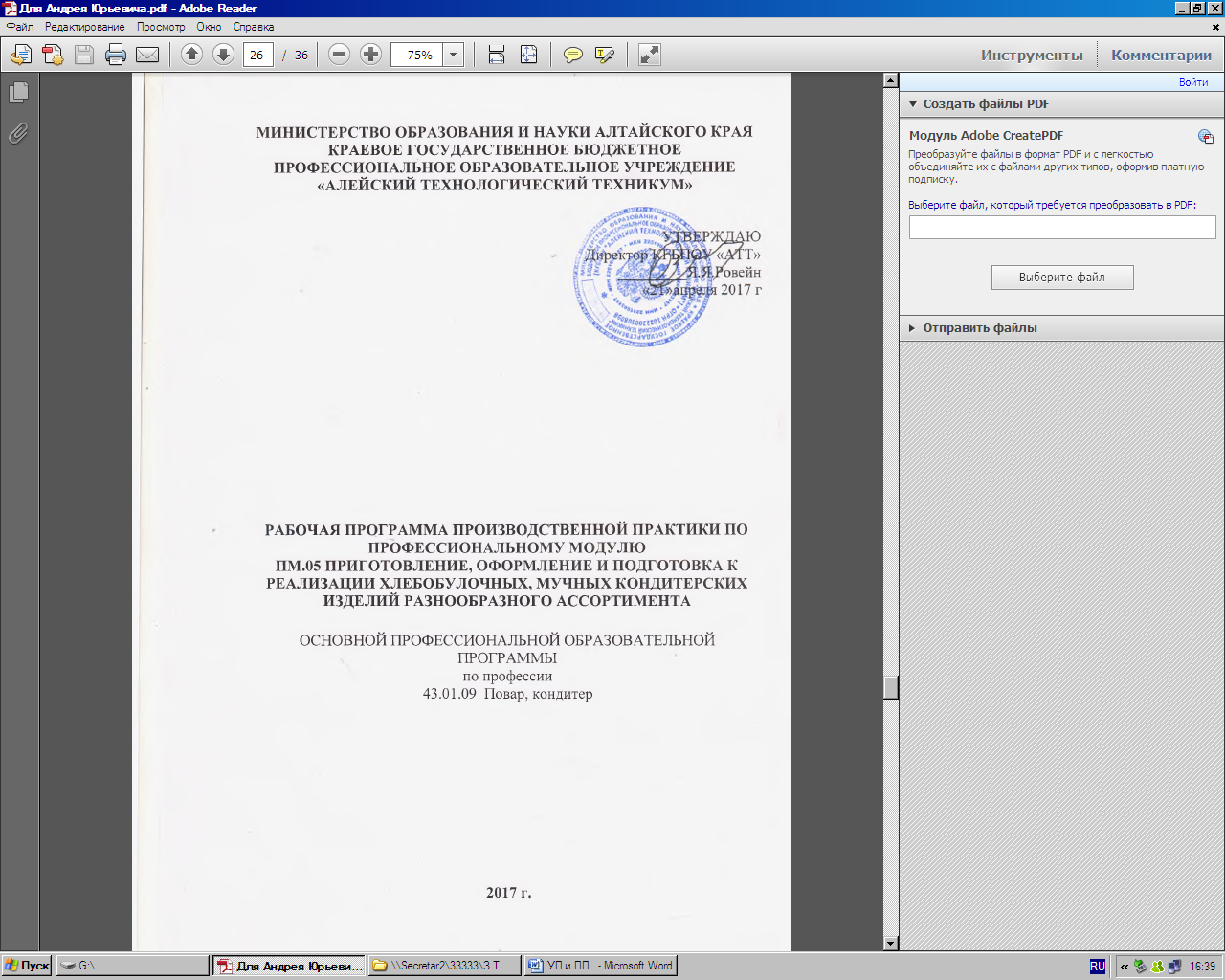 Программа  производственной практики профессионального   модуля   «Приготовление, оформление и подготовка к реализации хлебобулочных, мучных кондитерских изделий разнообразного ассортимента» разработана на основе Федерального государственного образовательного стандарта по профессии среднего профессионального образования 43.01.09 Повар, кондитер (на базе основного общего образования)Организация-разработчик: КГБПОУ «Алейский технологический техникум»Разработчики: Воронова Светлана Михайловна – мастер производственного обучения первой квалификационной категорииГлухих Елена Петровна – мастер производственного обучения первой квалификационной категорииСОДЕРЖАНИЕ Пояснительная запискаПрограмма производственной практики профессионального модуля «Приготовление, оформление и подготовка к реализации хлебобулочных, мучных кондитерских изделий разнообразного ассортимента»составлена  для   комплексного освоения обучающимся профессиональной деятельности по профессии  по профессии  СПО 43.01.09 Повар, кондитер, формирования общих и профессиональных компетенций, а также приобретения опыта практической работы обучающимся по профессии.Задачей производственной практики является:закрепление и совершенствование приобретенных в процессе обучения профессиональных умений обучающихся по изучаемой профессии; развитие общих и профессиональных компетенций; освоение современных производственных процессов; адаптация обучающихся к конкретным условиям деятельности организаций различных организационно-правовых форм.Производственная практика проводится на предприятиях общественного питания концентрированно. Для проведения практики заключают договора о сотрудничестве и  социальном партнерстве со следующими предприятиями общественного питания  «Русский чай», «Закусочная», кафе «У дороги»,кафе«Давыдов», столовая воинской части, ресторан «Алейка».В организации и проведении практики участвуют образовательное учреждение и организации.Образовательное учреждение:планируют и утверждают в учебном плане все виды практики в соответствии с ОПОП СПО, с учетом договоров с организациями;заключают договоры на организацию и проведение практики;совместно с организацией определяют объекты практики, согласовывают программу и планируемые результаты практики;осуществляют руководство практикой;контролируют реализацию программы и условия проведения практики организациями, в том числе требования охраны труда, безопасности жизнедеятельности и пожарной безопасности в соответствии с правилами и нормами, в том числе отраслевыми;организовывают процедуру оценки общих и профессиональных компетенций, освоенных обучающимися, в ходе прохождения практики.Организации, участвующие в организации и проведении практики:заключают договоры на организацию и проведение практики;согласовывают программу практики, планируемые результаты практики, задание на практику, участвуют в формировании оценочного материала для оценки общих и профессиональных компетенций, освоенных обучающимися, в ходе прохождения практики;издают приказ о прохождении практики обучающимися;предоставляют рабочие места практикантам, назначают руководителей практики, определяют наставников;обеспечивают безопасные условия прохождения практики обучающимися;проводят инструктаж обучающихся по ознакомлению с требованиями охраны труда, безопасности жизнедеятельности и пожарной безопасности в организации.Обучающиеся, осваивающие профессиональный модуль, при прохождении практики в организациях:полностью выполняют задания, предусмотренные программами практики;соблюдают действующие в организациях правила внутреннего трудового распорядка;строго соблюдают требования охраны труда, безопасности жизнедеятельности и пожарной безопасности. Организацию и руководство практикой осуществляют руководители практики от образовательного учреждения и от организации.Общее руководство и контроль за практикой от образовательного учреждения осуществляет заместитель директора по учебно-производственной работе. Непосредственное руководство практикой учебной группы осуществляется мастером производственного обучения.В период прохождения производственной практики с момента зачисления обучающихся на них распространяются требования охраны труда и правила внутреннего трудового распорядка, действующие в организации, а также трудовое законодательство, в том числе в части государственного социального страхования.Практика завершается оценкой обучающихся освоенных общих и профессиональных компетенций. Результаты прохождения практики обучающимися представляются в образовательное учреждение и учитываются при итоговой аттестации.ПАСПОРТ ПРОГРАММЫ ПРОИЗВОДСТВЕННОЙ ПРАКТИКИПМ .04  « Приготовление, оформление и подготовка к реализации хлебобулочных, мучных кондитерских изделий разнообразного ассортимента»  1.1.Область применения программы производственной практикиПрограмма    производственной практики профессионального     модуля является     частью      основной профессиональной  образовательной  программы  в  соответствии  с  ФГОС  профессии СПО 43.01.09 Повар, кондите «Приготовление, оформление и подготовка к реализации хлебобулочных, мучных кондитерских изделий разнообразного ассортимента»Приготовление, оформление и подготовка к реализации хлебобулочных, мучных кондитерских изделий разнообразного ассортимента и соответствующих профессиональных компетенций:Программа профессионального модуля может быть использована в дополнительном профессиональном образовании и профессиональной подготовке работников в области общественного питания и  пищевой промышленности по ОК 016-94 16675 «Повар».1.2. Цели и задачи модуля – требования к результатам освоения модуляцелью овладения указанным видом профессиональной деятельности и соответствующими профессиональными компетенциями обучающихся в ходе освоения профессионального модуля должен иметь :1.3.Место производственной практики в структуре ОПОП Производственная  практика производится в соответствии с утверждённым учебным планом после прохождения междисциплинарных курсов (МДК) в рамках ПМ.05. «Приготовление, оформление и подготовка к реализации хлебобулочных, мучных кондитерских изделий разнообразного ассортимента МДК. 05.01. Организация приготовления,  оформления и подготовки к реализации хлебобулочных, мучных кондитерских изделий      1.4.Трудоёмкость и сроки проведения практикиТрудоёмкость производственной  практики в рамках освоения ПМ.05.01  «Приготовление, оформление и подготовка к реализации хлебобулочных, мучных кондитерских изделий разнообразного ассортимента»Составляет- 396   часовСроки проведения  производственной практики определяется рабочим учебным планом по специальности СПО по профессии  СПО 43.01.09 Повар, кондитер1.5.Место прохождения производственной практикиПредприятия общественного питания «Русский чай», «Закусочная», кафе «Давыдов», столовая ЗАО «Алейскзернопродукт», «ООО Общепит»2.Результаты освоения программы производственной практикиВ результате изучения профессионального модуля студент должен освоить вид профессиональной деятельности  Приготовление, оформление и подготовка к реализации хлебобулочных, мучных кондитерских изделий разнообразного ассортимента и соответствующие ему общие и профессиональные компетенции:2.1. Общие компетенции:2.2. Профессиональные компетенции:СТРУКТУРА И СОДЕРЖАНИЕ ПРОИЗВОДСТВЕННОЙ ПРАКТИКИ ПРОФЕССИОНАЛЬНОГО МОДУЛЯ«Приготовление, оформление и подготовка к реализации хлебобулочных, мучных кондитерских изделий разнообразного ассортимента»4.УСЛОВИЯ РЕАЛИЗАЦИИ ПРОГРАММЫ ПРОФЕССИОНАЛЬНОГО МОДУЛЯ4.1. Для реализации программы профессионального модуля должны быть предусмотрены следующие специальные помещения:Кабинеты: Технического оснащения и организации рабочего места, Технологии кулинарного и кондитерского производства, оснащенных оборудованием: доской учебной, рабочим местом преподавателя, столами, стульями (по числу обучающихся), шкафами для хранения муляжей (инвентаря), раздаточного дидактического материала и др.; техническими средствами компьютером, средствами аудиовизуализации, мультимедийным проектором; наглядными пособиями (натуральными образцами продуктов, муляжами, плакатами, DVD фильмами, мультимедийными пособиями).Лаборатории:Учебная кухня ресторана, Учебный кондитерский цех, оснащенные в соответствии с п..Примерной программы по профессии 43.01.09 Повар, кондитер.Оснащенные  базы практики,  в соответствии с п  6.2.3  Примерной программы по профессии 43.01.09 Повар, кондитер.4.2. Информационное обеспечение реализации программыДля реализации программы библиотечный фонд образовательной организации должен иметь  печатные и/или электронные образовательные и информационные ресурсы, рекомендуемые для использования в образовательном процессе.Печатные издания:ГОСТ 31984-2012 Услуги о бщественного питания. Общие требования.- Введ.  2015-01-01. -  М.: Стандартинформ, 2014.-III, 8 с.ГОСТ 30524-2013 Услуги общественного питания. Требования к персоналу. - Введ.  2016-01-01. -  М.: Стандартинформ, 2014.-III, 48 с.ГОСТ 31985-2013 Услуги общественного питания. Термины и определения.- Введ. 2015-01-01. -  М.: Стандартинформ, 2014.-III, 10 с.ГОСТ 30390-2013  Услуги общественного питания. Продукция общественного питания, реализуемая населению. Общие технические условия – Введ. 2016 – 01 – 01.- М.: Стандартинформ, 2014.- III, 12 с.ГОСТ 30389 - 2013  Услуги общественного питания. Предприятия общественного питания. Классификация и общие требования – Введ. 2016 – 01 – 01. – М.: Стандартинформ, 2014.- III, 12 с.ГОСТ 31986-2012  Услуги общественного питания. Метод органолептической оценки качества продукции общественного питания. – Введ. 2015 – 01 – 01. – М.: Стандартинформ, 2014. – III, 11 с.ГОСТ 31987-2012  Услуги общественного питания. Технологические документы на продукцию общественного питания. Общие требования к оформлению, построению и содержанию.- Введ. 2015 – 01 – 01. – М.: Стандартинформ, 2014.- III, 16 с. ГОСТ 31988-2012  Услуги общественного питания. Метод расчета отходов и потерь сырья и пищевых продуктов при производстве продукции общественного питания. – Введ. 2015 – 01 – 01. – М.: Стандартинформ, 2014. – III, 10 с.Профессиональный стандарт «Кондитер/Шоколатье». Ботов М.И. Оборудование предприятий общественного питания : учебник для студ.учреждений высш.проф.образования / М.И. Ботов, В.Д. Елхина, В.П. Кирпичников. – 1-е изд. – М. : Издательский центр «Академия», 2013. – 416  с.Бутейкис Н.Г. Технология приготовления мучных кондитерских изделий: учеб.для учащихся учреждений сред.проф.образования / Н.Г Бутейкис. – 13-е изд. – М. : Издательский центр «Академия», 2014. – 336 с.Ермилова С.В. Приготовление хлебобулочных, мучных кондитерских изделий: учеб.для учреждений сред.проф.образования / С.В. Ермилова. – 1-е изд. – М. : Издательский центр «Академия», 2014. – 336 с.Ермилова С.В. Торты, пирожные и десерты: учеб.пособие для учреждений сред.проф.образования / С.В. Ермилова., Е.И. Соколова – 5-е изд. – М. : Издательский центр «Академия», 2016. – 80 с.Кащенко В.Ф. Оборудование предприятий общественного питания: учебное пособие/В.Ф. Кащенко, Р.В. Кащенко. – М.: Альфа, 2015. – 416 с. Лутошкина Г.Г. Техническое оснащение и организация рабочего места: учеб.для учащихся учреждений сред.проф.образования / Г.Г. Лутошкина, Ж.С. Анохина. – 1-е изд. – М. : Издательский центр «Академия», 2016. – 240 с.Матюхина З.П. Товароведение пищевых продуктов: учебник для нач. проф. образования / З.П. Матюхина. -  М.: Академия, 2014. – 336 с.Мармузова Л.В. Основы микробиологии, санитарии и гигиены в пищевой промышленности: учебник для НПО/ Л.В. Мармузова. -  М.: Академия, 2014. – 160 с.Радченко С.Н Организация производства на предприятиях общественного питания: учебник для нач. проф. образования /С.Н. Радченко.- «Феникс», 2013 – 373 с.Профессиональные стандарты индустрии питания. Т.1 / Федерация Рестораторов и Отельеров. -  М.: Ресторанные ведомости, 2013. – 512 с.Потапова И.И. Калькуляция и учет : учеб.для учащихся учреждений нач.проф.образования / И.И. Потапова. – 9-е изд., стер. – М. : Издательский центр «Академия», 2013. – 176 с.Усов В.В. Организация производства и обслуживания на предприятиях общественного питания : учеб.пособие для студ. учреждений сред.проф.образования / В.В. Усов. – 13-е изд., стер. – М. : Издательский центр «Академия», 2015. – 432 с.Электронные издания:Российская Федерация. Законы.  О качестве и безопасности пищевых продуктов [Электронный ресурс]: федер. закон: [принят Гос. Думой  1 дек.1999 г.: одобр. Советом Федерации 23 дек. 1999 г.: в ред. на 13.07.2015г. № 213-ФЗ].Российская Федерация. Постановления. Правила оказания услуг общественного питания [Электронный ресурс]: постановление Правительства РФ: [Утв. 15 авг. 1997 г. № 1036: в ред. от 10 мая 2007 № 276].СанПиН  2.3.2. 1324-03Гигиенические требования к срокам годности и условиям хранения пищевых продуктов [Электронный ресурс]: постановление Главного государственного санитарного врача РФ от 22 мая 2003 г. № 98.            СП 1.1.1058-01. Организация и проведение производственного контроля за соблюдением санитарных правил и выполнением санитарно-эпидемиологических (профилактических) мероприятий [Электронный ресурс]: постановление Главного государственного санитарного врача РФ от 13 июля 2001 г. № 18 [в редакции СП 1.1.2193-07 «Дополнения № 1»]. – Режим доступа: http://www.fabrikabiz.ru/1002/4/0.php-show_art=2758.СанПиН 2.3.2.1078-01  Гигиенические требования безопасности и пищевой ценности пищевых продуктов [Электронный ресурс]: постановление Главного государственного санитарного врача РФ от 20 августа 2002 г. № 27           СанПиН 2.3.6. 1079-01 Санитарно-эпидемиологические требования к организациям общественного питания, изготовлению и оборотоспособности в них пищевых продуктов и продовольственного сырья [Электронный ресурс]: постановление Главного государственного санитарного врача РФ от 08 ноября 2001 г. № 31 [в редакции СП 2.3.6. 2867-11 «Изменения и дополнения» № 4»]. – Режим доступа:http://fcior.edu.ru/catalog/meta/5/p/page.htmlДополнительные источники:Ермилова С.В. Мучные кондитерские изделия из дрожжевого теста: учеб.пособие для учреждений сред.проф.образования / С.В. Ермилова., Е.И. Соколова – 5-е изд. – М. : Издательский центр «Академия», 2016. – 80 с.Ермилова С.В. Мучные кондитерские изделия из бездрожжевого теста: учеб.пособие для учреждений сред.проф.образования / С.В. Ермилова., Е.И. Соколова – 3-е изд. – М. : Издательский центр «Академия», 2016. – 80 с.Соколова Е.И. Современное сырье для кондитерского производства: учеб.пособие для учреждений сред.проф.образования / Е.И. Соколова, С.В. Ермилова – 3-е изд. – М. : Издательский центр «Академия», 2016. – 64 с.6. Справочник шеф-повар (TheProfessionaChef) / Кулинарный институт Америки – 8-е изд.: Пер. с англ., 2-у изд., перевод.и доп.М.; ЗАО «ББПГ» (Издательство BBPG), 2010. – 1216 с.: ил.. 5. Контроль и оценка результатов освоения профессионального модуля5.1. Требования к минимальному материально-техническому обеспечениюРеализация программы профессионального модуля предполагает наличие учебного кабинета «Технология кулинарного производства», учебного кулинарного цеха № 1.Технические средства обучения:-компьютер с лицензионным программным обеспечением и выходом в сеть Интернет – программу R-Keeper или другая аналогичная программа (если она имеет широкое распространение на региональном рынке труда); -мультимедийный проектор.*Оборудование WSR: лаборатории технологии приготовления пищи с учетом требованийКартофелечистки электрическиеОвощерезки электрическиеМашина протирочнаяПлиты электрическиеПлита индукционная или стеклокерамическая Libero (4 греющих зоны)** или аналогФритюрницыСковороды электрическиПечь конвекционная или пароконвекционная MiniCombi (max 200°C)** или аналогХолодильник**Зонт вытяжнойДоска комбинированнаяКомплект ученической мебелиУниверсальная кухонная машина УКМСтол с моечной ванной**Стол нейтральный 1200 и 1400**Стол производственный с бортомШкаф интенсивной заморозки**Морозильник**Кухонный комбайн Thermomix**Взбивальная машина**Аппарат для вакуумирования**Слайсер**Посудомоечная машина**Миксер ручной**Гриль контактный Libero** или аналогНемеханическое оборудование (подставки, разделочные доски, стеллажи** кухонные, шкафыНаборы производственного инвентаря, посуды (тарелки круглые, тарелки прямоугольные** и другая посуда), приборы для дегустации**Кухонная посуда и инвентарь**Примечание: ** - по требованиям WSR/WSR5.2. Информационное обеспечение обученияПеречень	используемых	учебных	изданий,	интернет-ресурсов,дополнительной литературыОсновные источники для обучающихся:Андросов В.П., Пыжова Т.В., Федорченко Л.И. и др. Производственное обучение профессии «Повар»: в 4 ч. Часть 2: Супы, соусы, блюда из овощей, круп, макаронных изделий и бобовых. -8-е изд., стер. – М.: Академия, 2014Андросов В.П., Пыжова Т.В., Федорченко Л.И. и др. Производственное обучение профессии «Повар»: в 4 ч. Часть 4: Блюда из яиц и творога, сладкие блюда и горячие напитки, блюда лечебного питания, изделия из дрожжевого теста. -8-е изд., стер. – М.: Академия, 2014. – 128 сАнфимова Н.А. Кулинария. -10-е изд., стер. – М.: Академия, 2015. – 400 с.Дубровская Н.И. Кулинария: лабораторный практикум. -4-е изд., стер. –М.: Академия, 2014. – 240 с.Качурина Т.А. Кулинария: рабочая тетрадь. -9-е изд., стер. – М.: Академия,2014. – 160 с.Семиряжко Т.Г., Дерюгина М.Ю. Кулинария: контрольные материалы. -4-е изд., стер. – М.: Академия, 2013. – 208 с.Татарская Л.Л., Анфимова Н.А. Лабораторно-практические работы для поваров и кондитеров. -10-е изд., стер. – М.: Академия, 2014. – 112 с.Шитякова Т.Ю. и др. Приготовление блюд и гарниров из круп, бобовых и макаронных изделий, яиц, творога, теста. -1-е изд. – М.: Академия, 2014. –Электронный образовательный ресурс: «Приготовление блюд и гарниров из круп, бобовых и макаронных изделий, яиц, творога, теста (электронное приложение)» – М.: Академия, 2014.Дополнительная литература:Елхина В.Д. Механическое оборудование предприятий общественного питания. Справочник. -4-е изд., доп. – М.: Академия, 2014. – 336 с.Козлова С.Н., Фединишина Е.Ю. Кулинарная характеристика блюд. -5-е изд., стер. – М.: Академия, 2013. – 192 с.Потапова И.И., Корнеева Н.В. Блюда из овощей, круп, бобовых и макаронных изделий. -3-е изд., стер. – М.: Академия, 2014. – 64 с.Потапова И.И., Корнеева Н.В. Блюда из яиц и творога. Сладкие блюда и напитки. -3-е изд., стер. – М.: Академия, 2014. – 64Харченко Н.Э. Сборник рецептур блюд и кулинарных изделий. -8-е изд., стер. – М.: Академия, 2014. – 512 с.Чуканова Н.В. Производственное обучение профессии «Повар»: Рабочая тетрадь: В 4 ч. Часть 2. -2-е изд., стер. – М.: Академия, 2013. – 64 с.Основные источники для преподавателя:Федеральный закон от 29.11.2012 № 273-ФЗ «Об образовании в Российской Федерации».Федеральный государственный образовательный стандарт СПО по профессии 19.01.17 «Повар, кондитер» от 2 августа 2013г. № 798,Профессиональный стандарт «Повар», утвержденного приказом Министерства труда и социальной защиты Российской Федерации от08.09.2015 г. № 610н,Профессиональный стандарт «Кондитер», утвержденного приказом Министерства труда и социальной защиты Российской Федерации от 07.09.2015 г. № 597н.Примерной основной образовательной программы среднего профессионального образования (ПООП СПО) программы подготовки квалифицированных рабочих, служащих по профессии 19.01.17 «Повар, кондитер»Интернет-ресурсы для преподавателя:http://art-cooking.ruhttp://supercook.ru/russian/rus-28.html 3.www.chefs.ru4.www.povarenok.ru5.www.supercook.ru5.3. Организация образовательного процессаОсвоению данного модуля должно предшествовать изучение дисциплин «Основы микробиологии, санитарии и гигиены в пищевом производстве», «Физиология питания с основами товароведения продовольственных товаров», «Техническое оснащение и организация рабочего места», «Охрана труда».Условия проведения занятий должны соответствовать требованиям, указанным в п. 3.1.Условия проведения организации учебной и производственной практики должны соответствовать требованиям ФГОС СПО, а также учитывать особенности регионального рынка труда. Учебная и производственная практика должна быть организована таким образом, чтобы были созданы условия для освоения обучающимися компетенций, предусмотренных программами соответственно учебной и производственной практики.Условия организации консультационной помощи обучающимся должны соответствовать требованиям ФГОС С5.4. Кадровое обеспечение образовательного процессаТребования	к	квалификации	педагогических	кадров,	обеспечивающихобучение по междисциплинарному курсу (курсам): среднее профессиональное или высшее образование, соответствующее профилю преподаваемой дисциплины (модуля), опыт деятельности в организацияхсоответствующей профессиональной сферы, дополнительное профессиональное образование по программам повышения квалификации, в том числе в форме стажировки в профильных организациях не реже 1 раза вгода.Требования к квалификации педагогических кадров, осуществляющих руководство практикой:Преподаватели – должны соответствовать требованиям, указанным в ФГОССПОМастера производственного обучения: должны иметь на 1 - 2 разряда по профессии рабочего выше, чем предусмотрено ФГОС СПО для выпускников, дополнительное профессиональное образование по программам повышения квалификации, в том числе в форме стажировки в профильных организациях не реже 1 раза в 3 года.Руководители практики - представители организации, на базе которой проводится практика: должны иметь опыт работы не менее 1 года на соответствующей должности – повара или кондитера Наставники - представители организации, на базе которой проводитсяпрактика (при наличии): должны иметь опыт работы не менее 1 года на соответствующей должности – повара или кондитера.Специфические требования, дополняющие условия реализации образовательной программы СПО:педагогические кадры, осуществляющие руководство практикой должны знать требования профессиональных стандартов «Повар» и «Кондитер»;педагогические кадры, осуществляющие руководство практикой должны знать требования WSR;педагогические кадры, осуществляющие руководство практикой должны знать требования регионального рынка труда;педагогические кадры, осуществляющие руководство практикой должны знать особенности национальной кухни.Производственная практика по профессии  направлена на формирование у обучающегося общих и профессиональных компетенций, приобретение практического опыта и реализуется в рамках профессиональных модулей ООП СПО по каждому из видов профессиональной деятельности, предусмотренных ФГОС СПО по профессии.ОРГАНИЗАЦИЯ ПРАКТИКИТребования к организации практики определяются ФГОС СПО (ГОС СПО), приказом Министерства образования и науки Российской Федерации (Минобрнауки России) от 18 апреля 2013г. №291  «Об утверждении Положения о практике обучающихся, осваивающих основные профессиональные образовательные программы среднего профессионального образования». Организация учебной и производственной практик на всех этапах должна быть направлена на обеспечение непрерывности и последовательности овладения студентами профессиональной деятельностью в соответствии с требованиями к уровню подготовки выпускников.Для руководства практикой студентов назначаются руководители практики от  техникума  и от предприятий (учреждений, организаций).Руководителями практики от предприятий, учреждений и организаций назначаются высококвалифицированные специалисты соответствующего профиля.Общее и учебно-методическое руководство практикой студентов осуществляют  мастера производственного обучения и руководители практики. Руководители практики от  техникума:устанавливают связь с руководителями практики от организации и совместно с ними составляют рабочую программу проведения практики;разрабатывают тематику индивидуальных заданий, принимают участие враспределении студентов по рабочим местам или перемещения  их по видам работ;несут ответственность совместно с руководителями практики от организации за соблюдение студентами правил техники безопасности;осуществляют контроль за соблюдением сроков практики и ее содержанием;оказывают методическую помощь студентам при выполнении ими индивидуальных заданий и сборе материалов к составлению отчетов по практике;оценивают результаты выполнения студентами программы практики.Сроки проведения практики устанавливаются в соответствии с учебным планом и календарным графиком учебного процесса.Студенты, заключившие договор с предприятиями, учреждениями и организациями на их трудоустройство, производственную практику, как правило, проходят в этих организациях.Каждый студент, направленный на практику, получает задание в соответствии с программой практики.По окончании практики студент должен представить  руководителю практики  следующий комплект документов:-задание на практику (Приложение А);- дневник о прохождении практики (Приложение Б);- отчет по практике (Приложение В)- характеристика с места практики (Приложение Г)- аттестационный лист по освоению профессиональных компетенций в период практики (Д)Аттестация студентов по программе практики проводится в форме дифференцированного зачета с аттестационными оценками «отлично», «хорошо», «удовлетворительно», «неудовлетворительно». Оценка по практике приравнивается к оценкам (зачетам) по теоретическому обучению и учитывается  при подведении итогов общей успеваемости студентов.              ПРИЛОЖЕНИЕ А. Задание на практикуКраевое государственное бюджетное профессиональное образовательное учреждение«Алейский технологический технику»Группа –__________________       Профессия  ___________________________________________________________ ЗАДАНИЕ НА ПРАКТИКУВыдано студенту(кеРуководитель практики:(ф., и., о)( должность, ф., и., о руководителя практики)Рабочая программа практикиНачало практики: 20 годаКонец практики:  Задание выдал  20 года(ф., и., о.)	(подпись руководителя практики от  техникума )Задание принял  (ф., и., о.)	(подпись студента) ПРИЛОЖЕНИЕ Б. Дневник прохождения практикиКраевое государственное бюджетное профессиональное образовательное учреждение«Алейский технологический технику»Дневник прохождения практикиСтудента(ки)  курса, обучающегося (щейся) по  професси(наименование  профессии )Место практики ____________________________________(название предприятия)Руководитель практики от предприятия (фамилия, имя, отчество)(ф., и.о)Содержание и объем выполненных работ подтверждаю:руководитель практики от предприятия 	/  (подпись)	(ф. и., о.)руководитель практики от  техникума  	/  (подпись)	(ф. и., о.)                                  ПРИЛОЖЕНИЕ В.Шаблон титульного листаКраевое государственное бюджетное профессиональное образовательное учреждение«Алейский технологический техникум»ОТЧЕТ ПО ПРАКТИКЕФамилия   _____________________________ Имя  ___________________________________Отчество _____________________________ Профессия ____________________________ Курс  Группа  Место прохождения  производственной  практики  Руководитель практики от  техникума Руководитель практики от предприятияНачало практики «	»20	г.Окончание практики «	»20	г.ОценкаАлейск         ПРИЛОЖЕНИЕ  Шаблон характеристикиХарактеристикаНа студента(ку)  курса, обучающемуся (щейся) по  профессии (наименование  профессии )(ф., и., о)База практики   Сроки практики  (наименование организации) (период прохождения практики)Описываем все, чем довелось заниматься во время практики – 6-7 строчек о том, какие задачи ставились и как грамотно они исполнялись, стоит упомянуть и о способности принимать самостоятельные решения, инициативность, способность проведения анализа производства и заключенных договоров.С чем новым пришлось познакомиться, какими методами удалось овладеть, какие новые производственный вершины были взяты за этот период.Описываем то, какими знания и навыки были продемонстрированы.Как показал практикант себя в общении, какой интерес к производственным задачам проявлялся. Стоит упомянуть про пунктуальность и адекватность реакции на критику и замечания старших коллег. Дисциплинированность, аккуратность и так далее.Заканчивается характеристика фразой – «Студент такой-то за прохождение практики заслуживает оценки «	».Подпись	и	печать	представителей	от	предприятия	(директор,	заместитель, руководитель практики и т.д.)                              ПРИЛОЖЕНИЕ Д.Аттестационный листАТТЕСТАЦИОННЫЙ ЛИСТ ПО ОСВОЕНИЮ ПРОФЕССИОНАЛЬНЫХ КОМПЕТЕНЦИЙ В ПЕРИОД ПРАКТИКИПМ (вид практики)Обучающийся (аяся) на  (ФИО студента) курсе по профессии успешно прошел(ла) практику по профессиональному модулю в объемечасов с	»	201Дата «____»___________20__гРуководитель практики _______________________________РАССМОТРЕНАНа заседании педсовета КГБПОУ «Алейскийтехнологический техникум»Протокол №   «__» ___ 201__ гРассмотрена и одобренапредметно – цикловой комиссиейПротокол №  «__» ___ 201__ г.Председатель ПЦК __________ /Глухих Е.П./ПОЯСНИТЕЛЬНАЯ ЗАПИСКАстр.1. ПАСПОРТ примерной ПРОГРАММЫ ПРОФЕССИОНАЛЬНОГО МОДУЛЯ1.1.Область применения программы учебной практики1.2.Цели и задачи профессионального модуля – требования к результатам освоения профессионального модуля1.3.Место учебной практики в структуре ОПОП 1.4.Трудоёмкость и сроки проведения практики1.5.Место прохождения учебной практики2. результаты освоения ПРОФЕССИОНАЛЬНОГО МОДУЛЯ3. СТРУКТУРА и ПРИМЕРНОЕ содержание профессионального модуля4 условия реализации программы ПРОФЕССИОНАЛЬНОГО МОДУЛЯ4.1 Образовательные технологии 4.2 Требования к минимальному материально-техническому обеспечению4.3.Учебно-методическое и информационное обеспечение обучения4.4 Кадровое обеспечение образовательного процесса5. Контроль и оценка результатов освоения профессионального модуля (вида профессиональной деятельности)Перечень формируемых компетенцийНаименование разделов и темСодержаниеОбъемПК 1.1.-1.4.ОК01-07, 09Раздел модуля 1. Организация процессов обработки сырья, приготовления и подготовки к реализации полуфабрикатов для блюд, кулинарных изделий разнообразного ассортимента Тема 1.1.Характеристика процессов обработки сырья, приготовления подготовки к реализации полуфабрикатов из нихТема 1.2. Организация и техническое оснащение работ по обработке овощей и грибов Тема 1.3. Организация и техническое оснащение работ по обработке рыбы и нерыбного водного сырья, приготовлению полуфабрикатов из нихТема 1.4. Организация и техническое оснащение работ по обработке мясных продуктов, домашней птицы, дичи, кролика, приготовления полуфабрикатов из нихОценивать наличие, проверять годность традиционных видов овощей, плодов и грибов, пряностей, приправ органолептическим способом. Оценивать наличие, проверять качество живой, охлажденной и мороженой, а также соленой рыбы, нерыбного водного сырья. Оценивать наличие, проверять качество говяжьих четвертин, телячьих и свиных полутуш, туш баранины перед разделкой, крупнокусковых полуфабрикатов из мяса,  мясных субпродуктов, домашней птицы, дичи, кролика перед обработкой.28ПК 1.1.-1.4ОК 01-07, 09,10 Раздел модуля 2. Обработка сырья и приготовление полуфабрикатов из него Тема 2.1 Обработка, нарезка, формовка овощей и грибовТема 2.2. Обработка рыбы и нерыбного водного сырьяТема 2.3 Приготовление полуфабрикатов из рыбыТема 2.4 Обработка, подготовка мяса,  мясных продуктовТема 2.5 Приготовление полуфабрикатов из мяса, мясных продуктовТема 2.6Обработка домашней птицы, дичи, кроликаТема 2.7Приготовление полуфабрикатов из домашней птицы, дичи, кроликаОбрабатывать различными способами с учетом рационального использования сырья, материалов, других ресурсов традиционные виды овощей, плодов и грибов (вручную и механическим способом). Владеть приемами минимизации отходов при обработке сырья.Размораживать мороженую потрошенную и непотрошеную рыбу, полуфабрикаты промышленного производства, нерыбное водное сырье. Обрабатывать различными методами рыбу с костным скелетом (чешуйчатую, бесчешуйчатую, округлой и плоской формы).Размораживать, обрабатывать, подготавливать различными способами мясо, мясные продукты, полуфабрикаты, домашнюю птицу, дичь, кроликаИзмельчать пряности и приправы вручную и механическим способом.Готовить полуфабрикаты из рыбы с костным скелетом для варки, припускания, жарки (основным способом, на гриле, во фритюре), тушения и запекания: целая тушка с головой, целая без головы; порционные куски обработанной рыбы плоской и округлой формы (стейки, кругляши, порционные куски не пластованной рыбы); порционные куски из различных видов филе; полуфабрикаты «медальон», «бабочка» из пластованной рыбы; полуфабрикаты из рыбной котлетной массы (рулет, котлеты, биточки, фрикадельки и др.).Готовить полуфабрикаты из мяса, мясных продуктов крупнокусковые, порционные, мелкокусковые.Проводить заправку тушек домашней птицы, дичи, подготовку к последующей тепловой обработке.Готовить порционные и мелкокусковые полуфабрикаты из домашней птицы, дичи, кролика.Нарезать вручную и механическим способом различными формами, подготавливать к фаршированию традиционные виды овощей, плодов и грибов.Готовить полуфабрикаты из мясной рубленой массы с хлебом и без.Оценивать качество обработанных овощей, плодов и грибов, рыбы, мяса, мясных продуктов, домашней птицы, дичи, кролика органолептическим способом;44Всего часов72Код и наименование профессиональных и общих компетенций, формируемых в рамках модуляКритерии оценкиМетоды оценкиПК 1.1  Подготавливать рабочее место, оборудование, сырье, исходные материалы для обработки сырья, приготовления полуфабрикатов в соответствии с инструкциями и регламентамиВыполнение всех действий по организации и содержанию рабочего места повара в соответствии с инструкциями и регламентами, стандартами чистоты (система ХАССП), требованиями охраны труда и техники безопасности:адекватный выбор и целевое, безопасное использование оборудования, производственного инвентаря, инструментов, посуды, соответствие виду выполняемых работ (виду и способу обработки сырья, виду и способу приготовления полуфабрикатов);рациональное размещение на рабочем месте оборудования, инвентаря, посуды, инструментов, сырья, материалов;соответствие содержания рабочего места требованиям стандартов чистоты, охраны труда, техники безопасности;своевременное проведение текущей уборки рабочего места повара;рациональный выбор и адекватное использование моющих и дезинфицирующих средств;правильное выполнение работ по уходу за весоизмерительным оборудованием;соответствие методов мытья (вручную и в посудомоечной машине), организации хранения кухонной посуды и производственного инвентаря, инструментов инструкциям, регламентам;соответствие организации хранения сырья, продуктов, готовых полуфабрикатов требованиям к их безопасности для жизни и здоровья человека (соблюдение температурного режима, товарного соседства в холодильном оборудовании, правильность упаковки, складирования);соответствие методов подготовки к работе, эксплуатации технологического оборудования, производственного инвентаря, инструментов, весоизмерительных приборов требованиям инструкций и регламентов по технике безопасности, охране труда, санитарии и гигиене;правильная, в соответствии с инструкциями, безопасная правка ножей;точность, соответствие заданию расчета потребности в сырье продуктах;соответствие правилам оформления заявки на сырье, продукты Текущий контроль:экспертное наблюдение и оценка в процессе выполнения:-  практических/ лабораторных занятий;- заданий по учебной и производственной практикам;- заданий по самостоятельной работеПромежуточная аттестация:экспертное наблюдение и оценка выполнения: - практических заданий на зачете/экзамене по МДК;- выполнения заданий экзамена по модулю;- экспертная оценка защиты отчетов по учебной и производственной практикамПК 1.2. Осуществлять обработку, подготовку овощей, грибов, рыбы, нерыбного водного сырья, мяса, домашней птицы, дичи, кролика. ПК 1.3. Проводить приготовление и подготовку к реализации полуфабрикатов разнообразного ассортимента для блюд, кулинарных изделий из рыбы и нерыбного водного сырья.ПК 1.4. Проводить приготовление и подготовку к реализации полуфабрикатов разнообразного ассортимента для блюд, кулинарных изделий из мяса, домашней птицы, дичи, кролика.Подготовка, обработка различными методами традиционных видов овощей, грибов, рыбы, нерыбного водного сырья, мяса, мясных продуктов, домашней птицы, дичи, кролика:адекватный выбор основных продуктов и дополнительных ингредиентов, в том числе специй, приправ, точное распознавание недоброкачественных продуктов;соответствие отходов и потерь сырья при его обработке и приготовлении полуфабрикатов действующим нормам; оптимальность процесса обработки, подготовки сырья и приготовления полуфабрикатов (экономия ресурсов: продуктов, времени, энергетических затрат и т.д., соответствие выбора методов обработки сырья, способов и техник приготовления полуфабрикатов виду сырья, продуктов, его количеству, требованиям рецептуры);профессиональная демонстрация навыков работы с ножом;правильное, оптимальное, адекватное заданию планирование и ведение процессов обработки, подготовки сырья, продуктов, приготовления полуфбрикатов, соответствие процессов инструкциям, регламентам;соответствие процессов обработки сырья и приготовления полуфабрикатов стандартам чистоты, требованиям охраны труда и технике безопасности:корректное использование цветных разделочных досок;раздельное использование контейнеров для органических и неорганических отходов;соблюдение требований персональной гигиены в соответствии с требованиями системы ХАССП (сан. спец. одежда, чистота рук, работа в перчатках при выполнении конкретных операций, хранение ножей в чистом виде во время работы,  правильная (обязательная) дегустация в процессе приготовления, чистота на рабочем месте и в холодильнике);адекватный выбор и целевое, безопасное использование оборудования, инвентаря, инструментов, посуды;соответствие времени выполнения работ нормативам;соответствие массы обработанного сырья, готовых полуфабрикатов требованиям рецептуры; точность расчетов закладки сырья при изменении выхода полуфабрикатов, взаимозаменяемости сырья, продуктов;адекватность оценки качества готовой продукции, соответствия ее требованиям рецептуры, заказу;соответствие внешнего вида готовых полуфабрикатов требованиям рецептуры;аккуратность выкладывания готовых полуфабрикатов в функциональные емкости для хранения и транспортирования;эстетичность, аккуратность упаковки готовых полуфабрикатов для отпуска на выносТекущий контроль:экспертное наблюдение и оценка в процессе выполнения:-  практических/ лабораторных занятий;- заданий по учебной и производственной практикам;- заданий по самостоятельной работеПромежуточная аттестация:экспертное наблюдение и оценка выполнения: - практических заданий на зачете/экзамене по МДК;- выполнения заданий экзамена по модулю;- экспертная оценка защиты отчетов по учебной и производственной практикамОК 01 Выбирать способы решения задач профессиональной деятельности, применительно к различным контекстам.точность распознавания сложных проблемных ситуаций в различных контекстах;адекватность анализа сложных ситуаций при решении задач профессиональной деятельности;оптимальность определения этапов решения задачи;адекватность определения потребности в информации;эффективность поиска;адекватность определения источников нужных ресурсов;разработка детального плана действий;правильность оценки рисков на каждом шагу;точность оценки плюсов и минусов полученного результата, своего плана и его реализации, предложение критериев оценки и рекомендаций по улучшению планаТекущий контроль:экспертное наблюдение и оценка в процессе выполнения:-  заданий для практических/ лабораторных занятий;- заданий по учебной и производственной практике;- заданий для самостоятельной работыПромежуточная аттестация:экспертное наблюдение и оценка в процессе выполнения: - практических заданий на зачете/экзамене по МДК;- заданий экзамена по модулю;- экспертная оценка защиты отчетов по учебной и производственной практикамОК. 02Осуществлять поиск, анализ и интерпретацию информации, необходимой для выполнения задач профессиональной деятельностиоптимальность планирования информационного поиска из широкого набора источников, необходимого для выполнения профессиональных задач;адекватность анализа полученной информации, точность выделения в ней главных аспектов;точность структурирования отобранной информации в соответствии с параметрами поиска;адекватность интерпретации полученной информации в контексте профессиональной деятельности;Текущий контроль:экспертное наблюдение и оценка в процессе выполнения:-  заданий для практических/ лабораторных занятий;- заданий по учебной и производственной практике;- заданий для самостоятельной работыПромежуточная аттестация:экспертное наблюдение и оценка в процессе выполнения: - практических заданий на зачете/экзамене по МДК;- заданий экзамена по модулю;- экспертная оценка защиты отчетов по учебной и производственной практикамОК.03 Планировать и реализовывать собственное профессиональное и личностное развитиеактуальность используемой нормативно-правовой документации по профессии;точность, адекватность применения современной научной профессиональной терминологииТекущий контроль:экспертное наблюдение и оценка в процессе выполнения:-  заданий для практических/ лабораторных занятий;- заданий по учебной и производственной практике;- заданий для самостоятельной работыПромежуточная аттестация:экспертное наблюдение и оценка в процессе выполнения: - практических заданий на зачете/экзамене по МДК;- заданий экзамена по модулю;- экспертная оценка защиты отчетов по учебной и производственной практикамОК 04. Работать в коллективе и команде, эффективно взаимодействовать с коллегами, руководством, клиентамиэффективность участия в  деловом общении для решения деловых задач;оптимальность планирования профессиональной деятельностьТекущий контроль:экспертное наблюдение и оценка в процессе выполнения:-  заданий для практических/ лабораторных занятий;- заданий по учебной и производственной практике;- заданий для самостоятельной работыПромежуточная аттестация:экспертное наблюдение и оценка в процессе выполнения: - практических заданий на зачете/экзамене по МДК;- заданий экзамена по модулю;- экспертная оценка защиты отчетов по учебной и производственной практикамОК. 05 Осуществлять устную и письменную коммуникацию на государственном языке с учетом особенностей социального и культурного контекстаграмотность устного и письменного изложения своих       мыслей по профессиональной тематике на государственном языке;толерантность поведения в рабочем коллективеТекущий контроль:экспертное наблюдение и оценка в процессе выполнения:-  заданий для практических/ лабораторных занятий;- заданий по учебной и производственной практике;- заданий для самостоятельной работыПромежуточная аттестация:экспертное наблюдение и оценка в процессе выполнения: - практических заданий на зачете/экзамене по МДК;- заданий экзамена по модулю;- экспертная оценка защиты отчетов по учебной и производственной практикамОК 06.Проявлять гражданско-патриотическую позицию, демонстрировать осознанное поведение на основе общечеловеческих ценностейпонимание значимости своей профессииТекущий контроль:экспертное наблюдение и оценка в процессе выполнения:-  заданий для практических/ лабораторных занятий;- заданий по учебной и производственной практике;- заданий для самостоятельной работыПромежуточная аттестация:экспертное наблюдение и оценка в процессе выполнения: - практических заданий на зачете/экзамене по МДК;- заданий экзамена по модулю;- экспертная оценка защиты отчетов по учебной и производственной практикамОК 07. Содействовать сохранению окружающей среды, ресурсосбережению, эффективно действовать в чрезвычайных ситуацияхточность соблюдения правил экологической безопасности при ведении профессиональной деятельности;эффективность обеспечения ресурсосбережения на рабочем местеТекущий контроль:экспертное наблюдение и оценка в процессе выполнения:-  заданий для практических/ лабораторных занятий;- заданий по учебной и производственной практике;- заданий для самостоятельной работыПромежуточная аттестация:экспертное наблюдение и оценка в процессе выполнения: - практических заданий на зачете/экзамене по МДК;- заданий экзамена по модулю;- экспертная оценка защиты отчетов по учебной и производственной практикамОК. 09Использовать информационные технологии в профессиональной деятельностиадекватность, применения средств информатизации и информационных технологий для реализации профессиональной деятельностиТекущий контроль:экспертное наблюдение и оценка в процессе выполнения:-  заданий для практических/ лабораторных занятий;- заданий по учебной и производственной практике;- заданий для самостоятельной работыПромежуточная аттестация:экспертное наблюдение и оценка в процессе выполнения: - практических заданий на зачете/экзамене по МДК;- заданий экзамена по модулю;- экспертная оценка защиты отчетов по учебной и производственной практикамОК 10.Пользоваться профессиональной документацией на государственном и иностранном языкеадекватность понимания общего смысла четко произнесенных высказываний на известные профессиональные темы);адекватность применения нормативной документации в профессиональной деятельности;точно, адекватно ситуации обосновывать и объяснить свои действия (текущие и планируемые);правильно писать простые связные сообщения на знакомые или интересующие профессиональные темыТекущий контроль:экспертное наблюдение и оценка в процессе выполнения:-  заданий для практических/ лабораторных занятий;- заданий по учебной и производственной практике;- заданий для самостоятельной работыПромежуточная аттестация:экспертное наблюдение и оценка в процессе выполнения: - практических заданий на зачете/экзамене по МДК;- заданий экзамена по модулю;- экспертная оценка защиты отчетов по учебной и производственной практикамРАССМОТРЕНАНа заседании педсовета КГБПОУ «Алейскийтехнологический техникум»Протокол №   «__» ___ 201__ гРассмотрена и одобренапредметно – цикловой комиссиейПротокол №  «__» ___ 201__ г.Председатель ПЦК __________ /Глухих Е.П./ПОЯСНИТЕЛЬНАЯ ЗАПИСКАстр.1. ПАСПОРТ примерной ПРОГРАММЫ ПРОФЕССИОНАЛЬНОГО МОДУЛЯ1.1.Область применения программы производственной практики1.2.Цели и задачи профессионального модуля – требования к результатам освоения профессионального модуля1.3.Место производственной практики в структуре ОПОП 1.4.Трудоёмкость и сроки проведения практики1.5.Место прохождения производственной  практики2. результаты освоения ПРОФЕССИОНАЛЬНОГО МОДУЛЯ3. СТРУКТУРА и ПРИМЕРНОЕ содержание профессионального модуля4 условия реализации программы ПРОФЕССИОНАЛЬНОГО МОДУЛЯ4.1.Учебно-методическое и информационное обеспечение обучения4.2 Кадровое обеспечение образовательного процесса5. Контроль и оценка результатов освоения профессионального модуля (вида профессиональной деятельности)ОК 1.Выбирать способы решения задач профессиональной деятельности, применительно к различным контекстамОК 2.Осуществлять поиск, анализ и интерпретацию информации, необходимой для выполнения задач профессиональной деятельностиОК 3.Планировать  и  реализовывать  собственное  профессиональное  и  личностное развитиеОК 4.Работать в коллективе и команде, эффективно взаимодействовать с коллегами, руководством, клиентамиОК 5.Осуществлять устную и письменную коммуникацию на государственном языке с учетом особенностей социального и культурного контекстаОК 6.Проявлять гражданско-патриотическую позицию, демонстрировать осознанное поведение на основе общечеловеческих ценностейОК 7.Содействовать сохранению окружающей среды, ресурсосбережению, эффективно действовать в чрезвычайных ситуацияхОК 8.Использовать  средства  физической  культуры  для  сохранения  и  укрепления здоровья   в   процессе   профессиональной   деятельности   и   поддержание необходимого уровня физической подготовленностиОК 9.Использовать информационные технологии в профессиональной деятельностиОК 10.Пользоваться   профессиональной   документацией   на   государственном   и иностранном языкеОК 11.Планировать предпринимательскую деятельность в профессиональной сфереНаименование разделов производственной приктикиСодержание  производственной практикиОбьем часовРаздел модуля 1. Организация процессов обработки сырья, приготовления и подготовки к реализации полуфабрикатов для блюд, кулинарных изделий разнообразного ассортимента1. Отработка практических навыков по проверке органолептическим способом годность овощей и грибов, отработка практических навыков в подборе производственного инвентаря и оборудования для обработки и приготовления блюд из овощей и грибов. Оценка качества готовых блюд.2. Обработка практических навыков при нарезке различными методами и приготовлении блюд из вареных, припущенных овощей. Оценка качества готовых блюд.3.Обработка практических навыков при нарезке различными методами и приготовлении блюд из жареных, тушеных овощей. Оценка качества готовых блюд.4. Обработка практических навыков при нарезке различными методами и приготовлении блюд из запеченных овощей, грибов и полуфабрикатов. Оценка качества готовых блюд.5. Отработка практических навыков при охлаждении, замораживании нарезанных овощей и грибов и их консервирование. Оценка качества готовых блюд.6. Отработка практических навыков разработки ассортимента полуфабрикатов из мяса, домашней птицы, рыбы, дичи и кролика. Расчет массы мяса, домашней птицы, рыбы, дичи и кролика для изготовления полуфабрикатов.7. Отработка практических навыков проверки органолептическим способом качества мяса, домашней птицы, рыбы, дичи и кролика. Обеспечивать безопасность при охлаждении, замораживании, размораживании и хранении мяса, рыбы, птицы, утиной и гусиной печени. Подбор технологического оборудования и производственного инвентаря для приготовления полуфабрикатов и безопасное пользование при приготовлении полуфабрикатов для сложных блюд.8. Отработка практических навыков приготовления полуфабрикатов  для  сложных блюд из  говядины. Требования к безопасности хранения подготовленного мяса в охлажденном и замороженном виде.9. Отработка практических навыков приготовления полуфабрикатов для сложных блюд из свинины. Требования к безопасности хранения подготовленного мяса в охлажденном и замороженном виде.10. Отработка практических навыков приготовления полуфабрикатов  для  сложных блюд из  баранины. Требования к безопасности хранения подготовленного мяса в охлажденном и замороженном виде.11. Отработка практических навыков приготовления котлетной массы. Требования к безопасности хранения.12. Отработка практических навыков приготовления полуфабрикатов из субпродуктов. Требования к безопасности хранения.13. Отработка практических навыков приготовления полуфабрикатов из рыбы. Требования к безопасности хранения подготовленного рыбы в охлажденном и замороженном виде.14. Отработка практических навыков приготовления полуфабрикатов из птицы. Требования к безопасности хранения подготовленного птицы в охлажденном и замороженном виде.15. Отработка практических навыков приготовления полуфабрикатов из дичи. Требования к безопасности хранения подготовленного дичи в охлажденном и замороженном виде.16. Отработка практических навыков приготовления полуфабрикатов из кролика. Требования к безопасности хранения подготовленного кролика в охлажденном и замороженном виде.44100Раздел модуля 2. Обработка сырья и приготовление полуфабрикатов из него1. Отработка практических навыков по проверке органолептическим способом годность овощей и грибов, отработка практических навыков в подборе производственного инвентаря и оборудования для обработки и приготовления блюд из овощей и грибов. Оценка качества готовых блюд.2. Обработка практических навыков при нарезке различными методами и приготовлении блюд из вареных, припущенных овощей. Оценка качества готовых блюд.3.Обработка практических навыков при нарезке различными методами и приготовлении блюд из жареных, тушеных овощей. Оценка качества готовых блюд.4. Обработка практических навыков при нарезке различными методами и приготовлении блюд из запеченных овощей, грибов и полуфабрикатов. Оценка качества готовых блюд.5. Отработка практических навыков при охлаждении, замораживании нарезанных овощей и грибов и их консервирование. Оценка качества готовых блюд.6. Отработка практических навыков разработки ассортимента полуфабрикатов из мяса, домашней птицы, рыбы, дичи и кролика. Расчет массы мяса, домашней птицы, рыбы, дичи и кролика для изготовления полуфабрикатов.7. Отработка практических навыков проверки органолептическим способом качества мяса, домашней птицы, рыбы, дичи и кролика. Обеспечивать безопасность при охлаждении, замораживании, размораживании и хранении мяса, рыбы, птицы, утиной и гусиной печени. Подбор технологического оборудования и производственного инвентаря для приготовления полуфабрикатов и безопасное пользование при приготовлении полуфабрикатов для сложных блюд.8. Отработка практических навыков приготовления полуфабрикатов  для  сложных блюд из  говядины. Требования к безопасности хранения подготовленного мяса в охлажденном и замороженном виде.9. Отработка практических навыков приготовления полуфабрикатов для сложных блюд из свинины. Требования к безопасности хранения подготовленного мяса в охлажденном и замороженном виде.10. Отработка практических навыков приготовления полуфабрикатов  для  сложных блюд из  баранины. Требования к безопасности хранения подготовленного мяса в охлажденном и замороженном виде.11. Отработка практических навыков приготовления котлетной массы. Требования к безопасности хранения.12. Отработка практических навыков приготовления полуфабрикатов из субпродуктов. Требования к безопасности хранения.13. Отработка практических навыков приготовления полуфабрикатов из рыбы. Требования к безопасности хранения подготовленного рыбы в охлажденном и замороженном виде.14. Отработка практических навыков приготовления полуфабрикатов из птицы. Требования к безопасности хранения подготовленного птицы в охлажденном и замороженном виде.15. Отработка практических навыков приготовления полуфабрикатов из дичи. Требования к безопасности хранения подготовленного дичи в охлажденном и замороженном виде.16. Отработка практических навыков приготовления полуфабрикатов из кролика. Требования к безопасности хранения подготовленного кролика в охлажденном и замороженном виде.44100Всего часов144Код и наименование профессиональных и общих компетенций, формируемых в рамках модуляКритерии оценкиМетоды оценкиПК 1.1  Подготавливать рабочее место, оборудование, сырье, исходные материалы для обработки сырья, приготовления полуфабрикатов в соответствии с инструкциями и регламентамиВыполнение всех действий по организации и содержанию рабочего места повара в соответствии с инструкциями и регламентами, стандартами чистоты (система ХАССП), требованиями охраны труда и техники безопасности:адекватный выбор и целевое, безопасное использование оборудования, производственного инвентаря, инструментов, посуды, соответствие виду выполняемых работ (виду и способу обработки сырья, виду и способу приготовления полуфабрикатов);рациональное размещение на рабочем месте оборудования, инвентаря, посуды, инструментов, сырья, материалов;соответствие содержания рабочего места требованиям стандартов чистоты, охраны труда, техники безопасности;своевременное проведение текущей уборки рабочего места повара;рациональный выбор и адекватное использование моющих и дезинфицирующих средств;правильное выполнение работ по уходу за весоизмерительным оборудованием;соответствие методов мытья (вручную и в посудомоечной машине), организации хранения кухонной посуды и производственного инвентаря, инструментов инструкциям, регламентам;соответствие организации хранения сырья, продуктов, готовых полуфабрикатов требованиям к их безопасности для жизни и здоровья человека (соблюдение температурного режима, товарного соседства в холодильном оборудовании, правильность упаковки, складирования);соответствие методов подготовки к работе, эксплуатации технологического оборудования, производственного инвентаря, инструментов, весоизмерительных приборов требованиям инструкций и регламентов по технике безопасности, охране труда, санитарии и гигиене;правильная, в соответствии с инструкциями, безопасная правка ножей;точность, соответствие заданию расчета потребности в сырье продуктах;соответствие правилам оформления заявки на сырье, продукты Текущий контроль:экспертное наблюдение и оценка в процессе выполнения:-  практических/ лабораторных занятий;- заданий по учебной и производственной практикам;- заданий по самостоятельной работеПромежуточная аттестация:экспертное наблюдение и оценка выполнения: - практических заданий на зачете/экзамене по МДК;- выполнения заданий экзамена по модулю;- экспертная оценка защиты отчетов по учебной и производственной практикамПК 1.2. Осуществлять обработку, подготовку овощей, грибов, рыбы, нерыбного водного сырья, мяса, домашней птицы, дичи, кролика. ПК 1.3. Проводить приготовление и подготовку к реализации полуфабрикатов разнообразного ассортимента для блюд, кулинарных изделий из рыбы и нерыбного водного сырья.ПК 1.4. Проводить приготовление и подготовку к реализации полуфабрикатов разнообразного ассортимента для блюд, кулинарных изделий из мяса, домашней птицы, дичи, кролика.Подготовка, обработка различными методами традиционных видов овощей, грибов, рыбы, нерыбного водного сырья, мяса, мясных продуктов, домашней птицы, дичи, кролика:адекватный выбор основных продуктов и дополнительных ингредиентов, в том числе специй, приправ, точное распознавание недоброкачественных продуктов;соответствие отходов и потерь сырья при его обработке и приготовлении полуфабрикатов действующим нормам; оптимальность процесса обработки, подготовки сырья и приготовления полуфабрикатов (экономия ресурсов: продуктов, времени, энергетических затрат и т.д., соответствие выбора методов обработки сырья, способов и техник приготовления полуфабрикатов виду сырья, продуктов, его количеству, требованиям рецептуры);профессиональная демонстрация навыков работы с ножом;правильное, оптимальное, адекватное заданию планирование и ведение процессов обработки, подготовки сырья, продуктов, приготовления полуфбрикатов, соответствие процессов инструкциям, регламентам;соответствие процессов обработки сырья и приготовления полуфабрикатов стандартам чистоты, требованиям охраны труда и технике безопасности:корректное использование цветных разделочных досок;раздельное использование контейнеров для органических и неорганических отходов;соблюдение требований персональной гигиены в соответствии с требованиями системы ХАССП (сан. спец. одежда, чистота рук, работа в перчатках при выполнении конкретных операций, хранение ножей в чистом виде во время работы,  правильная (обязательная) дегустация в процессе приготовления, чистота на рабочем месте и в холодильнике);адекватный выбор и целевое, безопасное использование оборудования, инвентаря, инструментов, посуды;соответствие времени выполнения работ нормативам;соответствие массы обработанного сырья, готовых полуфабрикатов требованиям рецептуры; точность расчетов закладки сырья при изменении выхода полуфабрикатов, взаимозаменяемости сырья, продуктов;адекватность оценки качества готовой продукции, соответствия ее требованиям рецептуры, заказу;соответствие внешнего вида готовых полуфабрикатов требованиям рецептуры;аккуратность выкладывания готовых полуфабрикатов в функциональные емкости для хранения и транспортирования;эстетичность, аккуратность упаковки готовых полуфабрикатов для отпуска на выносТекущий контроль:экспертное наблюдение и оценка в процессе выполнения:-  практических/ лабораторных занятий;- заданий по учебной и производственной практикам;- заданий по самостоятельной работеПромежуточная аттестация:экспертное наблюдение и оценка выполнения: - практических заданий на зачете/экзамене по МДК;- выполнения заданий экзамена по модулю;- экспертная оценка защиты отчетов по учебной и производственной практикамОК 01 Выбирать способы решения задач профессиональной деятельности, применительно к различным контекстам.точность распознавания сложных проблемных ситуаций в различных контекстах;адекватность анализа сложных ситуаций при решении задач профессиональной деятельности;оптимальность определения этапов решения задачи;адекватность определения потребности в информации;эффективность поиска;адекватность определения источников нужных ресурсов;разработка детального плана действий;правильность оценки рисков на каждом шагу;точность оценки плюсов и минусов полученного результата, своего плана и его реализации, предложение критериев оценки и рекомендаций по улучшению планаТекущий контроль:экспертное наблюдение и оценка в процессе выполнения:-  заданий для практических/ лабораторных занятий;- заданий по учебной и производственной практике;- заданий для самостоятельной работыПромежуточная аттестация:экспертное наблюдение и оценка в процессе выполнения: - практических заданий на зачете/экзамене по МДК;- заданий экзамена по модулю;- экспертная оценка защиты отчетов по учебной и производственной практикамОК. 02Осуществлять поиск, анализ и интерпретацию информации, необходимой для выполнения задач профессиональной деятельностиоптимальность планирования информационного поиска из широкого набора источников, необходимого для выполнения профессиональных задач;адекватность анализа полученной информации, точность выделения в ней главных аспектов;точность структурирования отобранной информации в соответствии с параметрами поиска;адекватность интерпретации полученной информации в контексте профессиональной деятельности;Текущий контроль:экспертное наблюдение и оценка в процессе выполнения:-  заданий для практических/ лабораторных занятий;- заданий по учебной и производственной практике;- заданий для самостоятельной работыПромежуточная аттестация:экспертное наблюдение и оценка в процессе выполнения: - практических заданий на зачете/экзамене по МДК;- заданий экзамена по модулю;- экспертная оценка защиты отчетов по учебной и производственной практикамОК.03 Планировать и реализовывать собственное профессиональное и личностное развитиеактуальность используемой нормативно-правовой документации по профессии;точность, адекватность применения современной научной профессиональной терминологииТекущий контроль:экспертное наблюдение и оценка в процессе выполнения:-  заданий для практических/ лабораторных занятий;- заданий по учебной и производственной практике;- заданий для самостоятельной работыПромежуточная аттестация:экспертное наблюдение и оценка в процессе выполнения: - практических заданий на зачете/экзамене по МДК;- заданий экзамена по модулю;- экспертная оценка защиты отчетов по учебной и производственной практикамОК 04. Работать в коллективе и команде, эффективно взаимодействовать с коллегами, руководством, клиентамиэффективность участия в  деловом общении для решения деловых задач;оптимальность планирования профессиональной деятельностьТекущий контроль:экспертное наблюдение и оценка в процессе выполнения:-  заданий для практических/ лабораторных занятий;- заданий по учебной и производственной практике;- заданий для самостоятельной работыПромежуточная аттестация:экспертное наблюдение и оценка в процессе выполнения: - практических заданий на зачете/экзамене по МДК;- заданий экзамена по модулю;- экспертная оценка защиты отчетов по учебной и производственной практикамОК. 05 Осуществлять устную и письменную коммуникацию на государственном языке с учетом особенностей социального и культурного контекстаграмотность устного и письменного изложения своих       мыслей по профессиональной тематике на государственном языке;толерантность поведения в рабочем коллективеТекущий контроль:экспертное наблюдение и оценка в процессе выполнения:-  заданий для практических/ лабораторных занятий;- заданий по учебной и производственной практике;- заданий для самостоятельной работыПромежуточная аттестация:экспертное наблюдение и оценка в процессе выполнения: - практических заданий на зачете/экзамене по МДК;- заданий экзамена по модулю;- экспертная оценка защиты отчетов по учебной и производственной практикамОК 06.Проявлять гражданско-патриотическую позицию, демонстрировать осознанное поведение на основе общечеловеческих ценностейпонимание значимости своей профессииТекущий контроль:экспертное наблюдение и оценка в процессе выполнения:-  заданий для практических/ лабораторных занятий;- заданий по учебной и производственной практике;- заданий для самостоятельной работыПромежуточная аттестация:экспертное наблюдение и оценка в процессе выполнения: - практических заданий на зачете/экзамене по МДК;- заданий экзамена по модулю;- экспертная оценка защиты отчетов по учебной и производственной практикамОК 07. Содействовать сохранению окружающей среды, ресурсосбережению, эффективно действовать в чрезвычайных ситуацияхточность соблюдения правил экологической безопасности при ведении профессиональной деятельности;эффективность обеспечения ресурсосбережения на рабочем местеТекущий контроль:экспертное наблюдение и оценка в процессе выполнения:-  заданий для практических/ лабораторных занятий;- заданий по учебной и производственной практике;- заданий для самостоятельной работыПромежуточная аттестация:экспертное наблюдение и оценка в процессе выполнения: - практических заданий на зачете/экзамене по МДК;- заданий экзамена по модулю;- экспертная оценка защиты отчетов по учебной и производственной практикамОК. 09Использовать информационные технологии в профессиональной деятельностиадекватность, применения средств информатизации и информационных технологий для реализации профессиональной деятельностиТекущий контроль:экспертное наблюдение и оценка в процессе выполнения:-  заданий для практических/ лабораторных занятий;- заданий по учебной и производственной практике;- заданий для самостоятельной работыПромежуточная аттестация:экспертное наблюдение и оценка в процессе выполнения: - практических заданий на зачете/экзамене по МДК;- заданий экзамена по модулю;- экспертная оценка защиты отчетов по учебной и производственной практикамОК 10.Пользоваться профессиональной документацией на государственном и иностранном языкеадекватность понимания общего смысла четко произнесенных высказываний на известные профессиональные темы);адекватность применения нормативной документации в профессиональной деятельности;точно, адекватно ситуации обосновывать и объяснить свои действия (текущие и планируемые);правильно писать простые связные сообщения на знакомые или интересующие профессиональные темыТекущий контроль:экспертное наблюдение и оценка в процессе выполнения:-  заданий для практических/ лабораторных занятий;- заданий по учебной и производственной практике;- заданий для самостоятельной работыПромежуточная аттестация:экспертное наблюдение и оценка в процессе выполнения: - практических заданий на зачете/экзамене по МДК;- заданий экзамена по модулю;- экспертная оценка защиты отчетов по учебной и производственной практикам1Наименование темы, раздела  Перечень работ  Количество часов 2Тема 1.3Тема 2. 4Тема 3. 56789Подведение итогов, написание отчета о пройденной практике10Защита отчета (дифференцированный зачет)Дата Наименование работы Результат работы (оценка)Подпись  руководителя 124Тема 1.1.и так далееПеречень конкретно выполненных работПодведение итогов, написание отчета о пройденной практике.Защита отчетаНачало практики: 20 годаКонец практики: 20 года№ п/пПК№п.пРАССМОТРЕНАНа заседании педсовета КГБПОУ «Алейскийтехнологический техникум»Протокол №   «__» ___ 201__ гРассмотрена и одобренапредметно – цикловой комиссиейПротокол №  «__» ___ 201__ г.Председатель ПЦК __________ /Глухих Е.П./ПОЯСНИТЕЛЬНАЯ ЗАПИСКАстр.1. ПАСПОРТ примерной ПРОГРАММЫ ПРОФЕССИОНАЛЬНОГО МОДУЛЯ1.1.Область применения программы учебной практики1.2.Цели и задачи профессионального модуля – требования к результатам освоения профессионального модуля1.3.Место учебной практики в структуре ОПОП 1.4.Трудоёмкость и сроки проведения практики1.5.Место прохождения учебной практики2. результаты освоения ПРОФЕССИОНАЛЬНОГО МОДУЛЯ3. СТРУКТУРА и ПРИМЕРНОЕ содержание профессионального модуля4 условия реализации программы ПРОФЕССИОНАЛЬНОГО МОДУЛЯ4.1 Образовательные технологии 4.2 Требования к минимальному материально-техническому обеспечению4.3.Учебно-методическое и информационное обеспечение обучения4.4 Кадровое обеспечение образовательного процесса5. Контроль и оценка результатов освоения профессионального модуля (вида профессиональной деятельности)Перечень формируемых компетенцийНаименование разделов и темСодержаниеОбъемПК 2.1.-2.8ОК 1-7, 9,10Раздел модуля 1. Организация процессов приготовления и подготовки к реализации горячих блюд, кулинарных изделий, закусок разнообразного ассортиментаТема 1.1.Характеристика процессов приготовления, подготовки к реализации и хранения горячих блюд, кулинарных изделий и закусокТема 1.2. Организация и техническое оснащение работ по приготовлению, хранению, подготовке к реализации бульонов, отваров, супов Тема 1.3. Организация и техническое оснащение работ по приготовлению, хранению, подготовке к реализации горячих соусов Тема 1.4. Организация и техническое оснащение работ по приготовлению, хранению, подготовке к реализации горячих блюд, кулинарных изделий, закусокОценка наличия, выбор в соответствии с технологическими требованиями, оценка  качества и безопасности основных продуктов и дополнительных ингредиентов, организация их хранения до момента использования в соответствии с требованиями санитарных правил. Оформление заявок на продукты, расходные материалы, необходимые для приготовления горячих блюд, кулинарных изделий, закусок.Проверка соответствия количества и качества поступивших продуктов накладной.Рассчет стоимости супов, горячих блюд, кулинарных изделий, закусок.Консультирование потребителей, оказание им помощи в выборе супов, горячих блюд, кулинарных изделий, закусок, эффективное использование профессиональной терминологии. Поддержание визуального контакта с потребителем при отпуске с раздачи, на вынос (при прохождении учебной практики в условиях организации питания).Выбор, рациональное размещение на рабочем месте оборудования, инвентаря, посуды, сырья, материалов в соответствии с инструкциями и регламентами (правилами техники безопасности, пожаробезопасности, охраны труда), стандартами чистоты.30ПК 2.1., 2.2, 2.3ОК 1-7, 9,10Раздел модуля 2. Приготовление и подготовка к реализации горячих супов разнообразного ассортиментаТема 2.1. Приготовление, назначение, подготовка к реализации бульонов, отваровТема 2.2. Приготовление, подготовка к реализации заправочных супов разнообразного ассортиментаТема 2.3. Приготовление, подготовка к реализации супов-пюре,  молочных, сладких, диетических, вегетарианских  супов разнообразного ассортиментаТема 2.4. Приготовление, подготовка к реализации  холодных  супов, супов региональной кухниВыбор, подготовка пряностей, приправ, специий (вручную и механическим способом) с учетом их сочетаемости с основным продуктом.оформление и подача блюд;оценка качества  готовых блюд.Взвешивание  продуктов, их взаимозаменяемость в соответствии с нормами закладки, особенностями заказа, сезонностью. Изменение закладки продуктов в соответствии с изменением выхода блюд, кулинарных изделий, закусок.Выбор, применение, комбинирование методов приготовления супов, горячих блюд, кулинарных изделий, закусок с учетом типа питания, вида и кулинарных свойств используемых продуктов и полуфабрикатов, требований рецептуры, последовательности п Приготовление, оформление супов, горячих блюд, кулинарных изделий, закусок разнообразного ассортимента, в том числе региональных, с учетом рационального расхода продуктов, полуфабрикатов, соблюдения режимов приготовления, стандартов чистоты, обеспечения безопасности готовой продукции.риготовления, особенностей заказа.Выбор с учетом способа приготовления, безопасная эксплуатация технологического оборудования, производственного инвентаря, инструментов, посуды в соответствии с правилами техники безопасности пожаробезопасности, охраны труда.Рассчет стоимости супов, горячих блюд, кулинарных изделий, закусок.Выбор, рациональное размещение на рабочем месте оборудования, инвентаря, посуды, сырья, материалов в соответствии с инструкциями и регламентами (правилами техники безопасности, пожаробезопасности, охраны труда), стандартами чистоты.Порционирование (комплектование), сервировка и творческое оформление супов, горячих блюд, кулинарных изделий и закусок для подачи с учетом соблюдения выхода порций, рационального использования ресурсов, соблюдения требований по безопасности готовой продукции.Разогрев охлажденных, замороженных готовых блюд, кулинарных изделий, закусок с учетом требований к безопасности готовой продукцииРассчет стоимости супов, горячих блюд, кулинарных изделий, закусок.Консультирование потребителей, оказание им помощи в выборе супов, горячих блюд, кулинарных изделий, закусок, эффективное использование профессиональной терминологии. Поддержание визуального контакта с потребителем при отпуске с раздачи, на вынос (при прохождении учебной практики в условиях организации питания).25ПК 2.1., 2.2, 2.4ОК 1-7, 9,10Раздел модуля 3. Приготовление и подготовка к реализации горячих соусов разнообразного ассортиментаТема 3.1. Классификация,ассортимент, значение в питании горячих соусовТема 3.2. Приготовление, подготовка к реализации соусов на муке Приготовление отдельных компонентов для соусов и соусных полуфабрикатовТема 3.4. Приготовление, подготовка к реализации яично-масляных соусов, соусов на сливкахТема 3.5. Приготовление, подготовка к реализации сладких (десертных), региональных, вегетарианских, диетических  соусовВыбор, подготовка пряностей, приправ, специий (вручную и механическим способом) с учетом их сочетаемости с основным продуктом.оформление и подача блюд;оценка качества  готовых блюд.Взвешивание  продуктов, их взаимозаменяемость в соответствии с нормами закладки, особенностями заказа, сезонностью. Изменение закладки продуктов в соответствии с изменением выхода блюд, кулинарных изделий, закусок.Приготовление, оформление супов, горячих блюд, кулинарных изделий, закусок разнообразного ассортимента, в том числе региональных, с учетом рационального расхода продуктов, полуфабрикатов, соблюдения режимов приготовления, стандартов чистоты, обеспечения безопасности готовой продукции.Выбор с учетом способа приготовления, безопасная эксплуатация технологического оборудования, производственного инвентаря, инструментов, посуды в соответствии с правилами техники безопасности пожаробезопасности, охраны труда.Выбор, рациональное размещение на рабочем месте оборудования, инвентаря, посуды, сырья, материалов в соответствии с инструкциями и регламентами (правилами техники безопасности, пожаробезопасности, охраны труда), стандартами чистоты.Разогрев охлажденных, замороженных готовых блюд, кулинарных изделий, закусок с учетом требований к безопасности готовой продукцииРассчет стоимости супов, горячих блюд, кулинарных изделий, закусок.Консультирование потребителей, оказание им помощи в выборе супов, горячих блюд, кулинарных изделий, закусок, эффективное использование профессиональной терминологии. Поддержание визуального контакта с потребителем при отпуске с раздачи, на вынос (при прохождении учебной практики в условиях организации питания).25ПК 2.1, 2.2, 2.4, 2.5ОК 1-7, 9,10Раздел модуля 4. Приготовление и подготовка к реализации блюд и гарниров из овощей, грибов, круп, бобовых и макаронных изделий  разнообразного ассортиментаТема 4.1. Приготовление, подготовка к реализации горячих блюд и гарниров из овощей и грибовТема 4.2. Приготовление, подготовка к реализации горячих блюд и гарниров из круп и бобовых и макаронных изделий Выбор, подготовка пряностей, приправ, специий (вручную и механическим способом) с учетом их сочетаемости с основным продуктом.оформление и подача блюд;оценка качества  готовых блюд.Взвешивание  продуктов, их взаимозаменяемость в соответствии с нормами закладки, особенностями заказа, сезонностью. Изменение закладки продуктов в соответствии с изменением выхода блюд, кулинарных изделий, закусок.Приготовление, оформление супов, горячих блюд, кулинарных изделий, закусок разнообразного ассортимента, в том числе региональных, с учетом рационального расхода продуктов, полуфабрикатов, соблюдения режимов приготовления, стандартов чистоты, обеспечения безопасности готовой продукции.Выбор с учетом способа приготовления, безопасная эксплуатация технологического оборудования, производственного инвентаря, инструментов, посуды в соответствии с правилами техники безопасности пожаробезопасности, охраны труда.Выбор, рациональное размещение на рабочем месте оборудования, инвентаря, посуды, сырья, материалов в соответствии с инструкциями и регламентами (правилами техники безопасности, пожаробезопасности, охраны труда), стандартами чистоты.Порционирование (комплектование), сервировка и творческое оформление супов, горячих блюд, кулинарных изделий и закусок для подачи с учетом соблюдения выхода порций, рационального использования ресурсов, соблюдения требований по безопасности готовой продукции.Разогрев охлажденных, замороженных готовых блюд, кулинарных изделий, закусок с учетом требований к безопасности готовой продукцииРассчет стоимости супов, горячих блюд, кулинарных изделий, закусок.Консультирование потребителей, оказание им помощи в выборе супов, горячих блюд, кулинарных изделий, закусок, эффективное использование профессиональной терминологии. Поддержание визуального контакта с потребителем при отпуске с раздачи, на вынос (при прохождении учебной практики в условиях организации питания).25ПК 2.1, 2.2, 2.4, 2.6ОК 1-7, 9,10Раздел модуля 5. Приготовление и подготовка к реализации блюд из яиц, творога, сыра, муки  разнообразного ассортиментаТема 5.1. Приготовление, подготовка к реализации блюд из яиц, творога, сыраТема 5.2. Приготовление, подготовка к реализации блюд из мукиВыбор, подготовка пряностей, приправ, специий (вручную и механическим способом) с учетом их сочетаемости с основным продуктом.оформление и подача блюд;оценка качества  готовых блюд. Взвешивание  продуктов, их взаимозаменяемость в соответствии с нормами закладки, особенностями заказа, сезонностью. Изменение закладки продуктов в соответствии с изменением выхода блюд, кулинарных изделий, закусок.Приготовление, оформление супов, горячих блюд, кулинарных изделий, закусок разнообразного ассортимента, в том числе региональных, с учетом рационального расхода продуктов, полуфабрикатов, соблюдения режимов приготовления, стандартов чистоты, обеспечения безопасности готовой продукции.Выбор с учетом способа приготовления, безопасная эксплуатация технологического оборудования, производственного инвентаря, инструментов, посуды в соответствии с правилами техники безопасности пожаробезопасности, охраны труда.Выбор, рациональное размещение на рабочем месте оборудования, инвентаря, посуды, сырья, материалов в соответствии с инструкциями и регламентами (правилами техники безопасности, пожаробезопасности, охраны труда), стандартами чистоты.Порционирование (комплектование), сервировка и творческое оформление супов, горячих блюд, кулинарных изделий и закусок для подачи с учетом соблюдения выхода порций, рационального использования ресурсов, соблюдения требований по безопасности готовой продукции.Разогрев охлажденных, замороженных готовых блюд, кулинарных изделий, закусок с учетом требований к безопасности готовой продукцииРассчет стоимости супов, горячих блюд, кулинарных изделий, закусок.Консультирование потребителей, оказание им помощи в выборе супов, горячих блюд, кулинарных изделий, закусок, эффективное использование профессиональной терминологии. Поддержание визуального контакта с потребителем при отпуске с раздачи, на вынос (при прохождении учебной практики в условиях организации питания).25ПК 2.1, 2.2, 2.4, 2.5, 2.7ОК 1-7, 9,10Раздел модуля 6. Приготовление и подготовка к реализации блюд, кулинарных изделий, закусок из рыбы, нерыбного водного сырья разнообразного ассортиментаТема 6.1. Классификация, ассортимент блюд из рыбы и нерыбного водного сырьяТема 6.2. Приготовление и подготовка к реализации блюд из рыбы и нерыбного водного сырьяВыбор, подготовка пряностей, приправ, специий (вручную и механическим способом) с учетом их сочетаемости с основным продуктом.оформление и подача блюд;оценка качества  готовых блюд.Приготовление, оформление супов, горячих блюд, кулинарных изделий, закусок разнообразного ассортимента, в том числе региональных, с учетом рационального расхода продуктов, полуфабрикатов, соблюдения режимов приготовления, стандартов чистоты, обеспечения безопасности готовой продукции.Выбор с учетом способа приготовления, безопасная эксплуатация технологического оборудования, производственного инвентаря, инструментов, посуды в соответствии с правилами техники безопасности пожаробезопасности, охраны труда.Выбор, рациональное размещение на рабочем месте оборудования, инвентаря, посуды, сырья, материалов в соответствии с инструкциями и регламентами (правилами техники безопасности, пожаробезопасности, охраны труда), стандартами чистоты.Порционирование (комплектование), сервировка и творческое оформление супов, горячих блюд, кулинарных изделий и закусок для подачи с учетом соблюдения выхода порций, рационального использования ресурсов, соблюдения требований по безопасности готовой продукции.Разогрев охлажденных, замороженных готовых блюд, кулинарных изделий, закусок с учетом требований к безопасности готовой продукцииРассчет стоимости супов, горячих блюд, кулинарных изделий, закусок.Консультирование потребителей, оказание им помощи в выборе супов, горячих блюд, кулинарных изделий, закусок, эффективное использование профессиональной терминологии. Поддержание визуального контакта с потребителем при отпуске с раздачи, на вынос (при прохождении учебной практики в условиях организации питания).25ПК 2.1, 2.2, 2.4, 2.5, 2.8ОК 1-7, 9,10Раздел модуля 7. Приготовление и подготовка к реализации блюд, кулинарных изделий, закусок из мяса, мясных продуктов, домашней птицы, дичи, кролика разнообразного ассортиментаТема 7.1. Классификация, ассортимент блюд из мяса, мясных продуктов, домашней птицы, дичи, кроликаТема 7.2. Приготовление и подготовка к реализации блюд из мяса, мясных продуктовТема 7.3. Приготовление и подготовка к реализации блюд из домашней птицы, дичи, кроликаПриготовление, оформление супов, горячих блюд, кулинарных изделий, закусок разнообразного ассортимента, в том числе региональных, с учетом рационального расхода продуктов, полуфабрикатов, соблюдения режимов приготовления, стандартов чистоты, обеспечения безопасности готовой продукции. Выбор с учетом способа приготовления, безопасная эксплуатация технологического оборудования, производственного инвентаря, инструментов, посуды в соответствии с правилами техники безопасности пожаробезопасности, охраны труда.Выбор, рациональное размещение на рабочем месте оборудования, инвентаря, посуды, сырья, материалов в соответствии с инструкциями и регламентами (правилами техники безопасности, пожаробезопасности, охраны труда), стандартами чистоты.Порционирование (комплектование), сервировка и творческое оформление супов, горячих блюд, кулинарных изделий и закусок для подачи с учетом соблюдения выхода порций, рационального использования ресурсов, соблюдения требований по безопасности готовой продукции.Разогрев охлажденных, замороженных готовых блюд, кулинарных изделий, закусок с учетом требований к безопасности готовой продукцииРассчет стоимости супов, горячих блюд, кулинарных изделий, закусок.Консультирование потребителей, оказание им помощи в выборе супов, горячих блюд, кулинарных изделий, закусок, эффективное использование профессиональной терминологии. Поддержание визуального контакта с потребителем при отпуске с раздачи, на вынос (при прохождении учебной практики в условиях организации питания).25Всего 180Код и наименование профессиональных и общих компетенций, формируемых в рамках модуляКритерии оценкиМетоды оценкиПК 2.1  Подготавливать рабочее место, оборудование, сырье, исходные материалы для приготовления горячих блюд, кулинарных изделий, закусок разнообразного ассортимента в соответствии с инструкциями и регламентамиВыполнение всех действий по организации и содержанию рабочего места повара в соответствии с инструкциями и регламентами, стандартами чистоты (система ХАССП), требованиями охраны труда и техники безопасности:-адекватный выбор и целевое, безопасное использование оборудования, производственного инвентаря, инструментов, посуды, соответствие виду выполняемых работ (виду и способу механической и термической кулинарной обработки);-рациональное размещение на рабочем месте оборудования, инвентаря, посуды, инструментов, сырья, материалов;-соответствие содержания рабочего места требованиям стандартов чистоты, охраны труда, техники безопасности;-своевременное проведение текущей уборки рабочего места повара;-рациональный выбор и адекватное использование моющих и дезинфицирующих средств;-правильное выполненияе работ по уходу за весоизмерительным оборудованием;-соответствие методов мытья (вручную и в посудомоечной машине), организации хранения кухонной посуды и производственного инвентаря, инструментов инструкциям, регламентам;-соответствие организации хранения продуктов, полуфабрикатов, готовой  горячей кулинарной продукции требованиям к их безопасности для жизни и здоровья человека (соблюдение температурного режима, товарного соседства в холодильном оборудовании, правильность охлаждения, замораживания для хранения, упаковки на вынос, складирования);-соответствие методов подготавки к работе, эксплуатации технологического оборудования, производственного инвентаря, инструментов, весоизмерительных приборов требованиям инструкций и регламентов по технике безопасности, охране труда, санитарии и гигиене;-правильная, в соответствии с инструкциями, безопасная правка ножей;-точность, соответствие заданию расчета потребности в продуктах, полуфабрикатах;-соответствие оформления заявки на продукты действующим правилам Текущий контроль:экспертное наблюдение и оценка в процессе выполнения:-  практических/ лабораорных занятий;- заданий по учебной и производственной практикам;- заданий по самостоятельной работеПромежуточная аттестация:экспертнное наблюдение и оценка выполнения: - практических заданий на зачете/экзамене по МДК;- выполнения заданий экзамена по модулю;- экспертная оценка защиты отчетов по учебной и производственной практикамПК 2.2. Осуществлять приготовление, непродолжительное хранение бульонов, отваров разнообразного ассортиментаПК 2.3. Осуществлять приготовление, творческое оформление и подготовку к реализации супов разнообразного ассортиментаПК 2.4. Осуществлять приготовление, непродолжительное хранение горячих соусов разнообразного ассортиментаПК 2.5. Осуществлять приготовление, творческое оформление и подготовку к реализации горячих блюд и гарниров из овощей, грибов, круп, бобовых, макаронных изделий разнообразного ассортиментаПК 2.6. Осуществлять приготовление, творческое оформление и подготовку к реализации горячих блюд, кулинарных изделий, закусок из яиц, творога, сыра, муки разнообразного ассортиментаПК 2.7. Осуществлять приготовление, творческое оформление и подготовку к реализации горячих блюд, кулинарных изделий, закусок из рыбы, нерыбного водного сырья разнообразного ассортиментаПК 2.8. Осуществлять приготовление, творческое оформление и подготовку к реализации горячих блюд, кулинарных изделий, закусок из мяса, домашней птицы, дичи и кролика разнообразного ассортиментаПриготовление, творческое оформление и подготовка к реализации горячей кулинарной продукции:-адекватный выбор основных продуктов и дополнительных ингредиентов, в том числе специй, приправ, точное распознавание недоброкачественных продуктов;-соответствие потерь при приготовлении горячей кулинарной продукции действующим нормам; -оптимальность процесса приготовления супов, соусов, горячих блюд, кулинарных изделий и закусок (экономия ресурсов: продуктов, времени, энергетичеких затрат и т.д., соответствие выбора способов и техник приготовления рецептуре, особенностям заказа);-профессиональная демонстрация навыков работы с ножом;-правильное, оптимальное, адекватное заданию планирование и ведение процессов приготовления, творческого оформления и подготовки к реализации супов, соусов, горячих блюд, кулинарных изделий и закусок, соответствие процессов инструкциям, регламентам;-соответствие процессов приготовления и подготовки к реализации стандртам чистоты, требованиям охраны труда и техники безопасности:-корректное использование цветных разделочных досок;-раздельное использование контейнеров для органических и неорганических отходов;-соблюдение требований персональной гигиены в соответствии с требованиями системы ХАССП (сан.спец.одежда, чистота рук, работа в перчатках при выполнении конкретных операций, хранение ножей в чистом виде во время работы,  правильная (обязательная) дегустация в процессе приготовления, чистота на рабочем месте и в холодильнике);-адекватный выбор и целевое, безопасное использование оборудования, инвентаря, инструментов, посуды;-соответствие времени выполнения работ нормативам;-соответствие массы супов, соусов, горячих блюд, кулинарных изделий, закусок требованиям рецептуры, меню, особенностям заказа; -точность расчетов закладки продуктов при изменении выхода горячей кулинарной продукции, взаимозаменяемости продуктов;-адкватность оценки качества готовой продукции, соответствия ее требованиям рецептуры, заказу;-соответствие внешнего вида готовой горячей кулинарной продукции требованиям рецептуры, заказа:-соответствие температуры подачи виду блюда;-аккуратность порционирования горячих блюд, кулинарных изделий, закусок при отпуске (чистота тарелки, правильное использование пространства тарелки, использование для оформления блюда только съедобных продуктов)-соответствие объема, массы блюда размеру и форме тарелки;-гармоничность, креативность  внешнего вида готовой продукции (общее визуальное впечатление: цвет/сочетание/баланс/композиция)-гармоничность вкуса, текстуры  и аромата готовой продукции в целом и каждого ингредиента современным требованиям, требованиям рецептуры, отсутствие  вкусовых противоречий;-соответствие текстуры (консистенции) каждого компонента блюда/изделия заданию, рецептуре-эстетичность, аккуратность упаковки готовой горячей кулинарной продукции для отпуска на выносТекущий контроль:экспертное наблюдение и оценка в процессе выполнения:-  практических/ лабораорных занятий;- заданий по учебной и производственной практикам;- заданий по самостоятельной работеПромежуточная аттестация:экспертнное наблюдение и оценка выполнения: - практических заданий на зачете/экзамене по МДК;- выполнения заданий экзамена по модулю;- экспертная оценка защиты отчетов по учебной и производственной практикамОК 01 Выбирать способы решения задач профессиональной деятельности, применительно к различным контекстам.-точность распознавания сложных проблемных ситуаций в различных контекстах;-адекватность анализа сложных ситуаций при решении задач профессиональной деятельности;-оптимальность определения этапов решения задачи;-адекватность определения потребности в информации;-эффективность поиска;-адекватность определения источников нужных ресурсов;-разработка детального плана действий;-правильность оценки рисков на каждом шагу;-точность оценки плюсов и минусов полученного результата, своего плана и его реализации, предложение критериев оценки и рекомендаций по улучшению планаТекущий контроль:экспертное наблюдение и оценка в процессе выполнения:-  заданий для практических/ лабораторных занятий;- заданий по учебной и производственной практике;- заданий для самостоятельной работыПромежуточная аттестация:экспертное наблюдение и оценка в процессе выполнения: - практических заданий на зачете/экзамене по МДК;- заданий экзамена по модулю;- экспертная оценка защиты отчетов по учебной и производственной практикамОК. 02Осуществлять поиск, анализ и интерпретацию информации, необходимой для выполнения задач профессиональной деятельности-оптимальность планирования информационного поиска из широкого набора источников, необходимого для выполнения профессиональных задач;-адекватность анализа полученной информации, точность выделения в ней главных аспектов;-точность структурирования отобранной информации в соответствии с параметрами поиска;-адекватность интерпретации полученной информации в контексте профессиональной деятельности;Текущий контроль:экспертное наблюдение и оценка в процессе выполнения:-  заданий для практических/ лабораторных занятий;- заданий по учебной и производственной практике;- заданий для самостоятельной работыПромежуточная аттестация:экспертное наблюдение и оценка в процессе выполнения: - практических заданий на зачете/экзамене по МДК;- заданий экзамена по модулю;- экспертная оценка защиты отчетов по учебной и производственной практикамОК.03 Планировать и реализовывать собственное профессиональное и личностное развитие-актуальность используемой нормативно-правовой документации по профессии;-точность, адекватность применения современной научной профессиональной терминологииТекущий контроль:экспертное наблюдение и оценка в процессе выполнения:-  заданий для практических/ лабораторных занятий;- заданий по учебной и производственной практике;- заданий для самостоятельной работыПромежуточная аттестация:экспертное наблюдение и оценка в процессе выполнения: - практических заданий на зачете/экзамене по МДК;- заданий экзамена по модулю;- экспертная оценка защиты отчетов по учебной и производственной практикамОК 04. Работать в коллективе и команде, эффективно взаимодействовать с коллегами, руководством, клиентами-эффективность участия в  деловом общении для решения деловых задач;-оптимальность планирования профессиональной деятельностьТекущий контроль:экспертное наблюдение и оценка в процессе выполнения:-  заданий для практических/ лабораторных занятий;- заданий по учебной и производственной практике;- заданий для самостоятельной работыПромежуточная аттестация:экспертное наблюдение и оценка в процессе выполнения: - практических заданий на зачете/экзамене по МДК;- заданий экзамена по модулю;- экспертная оценка защиты отчетов по учебной и производственной практикамОК. 05 Осуществлять устную и письменную коммуникацию на государственном языке с учетом особенностей социального и культурного контекста-грамотность устного и письменного изложения своих       мыслей по профессиональной тематике на государственном языке;-толерантность поведения в рабочем коллективеТекущий контроль:экспертное наблюдение и оценка в процессе выполнения:-  заданий для практических/ лабораторных занятий;- заданий по учебной и производственной практике;- заданий для самостоятельной работыПромежуточная аттестация:экспертное наблюдение и оценка в процессе выполнения: - практических заданий на зачете/экзамене по МДК;- заданий экзамена по модулю;- экспертная оценка защиты отчетов по учебной и производственной практикамОК 06.Проявлять гражданско-патриотическую позицию, демонстрировать осознанное поведение на основе общечеловеческих ценностей-понимание значимости своей профессииТекущий контроль:экспертное наблюдение и оценка в процессе выполнения:-  заданий для практических/ лабораторных занятий;- заданий по учебной и производственной практике;- заданий для самостоятельной работыПромежуточная аттестация:экспертное наблюдение и оценка в процессе выполнения: - практических заданий на зачете/экзамене по МДК;- заданий экзамена по модулю;- экспертная оценка защиты отчетов по учебной и производственной практикамОК 07. Содействовать сохранению окружающей среды, ресурсосбережению, эффективно действовать в чрезвычайных ситуациях-точность соблюдения правил экологической безопасности при ведении профессиональной деятельности;-эффективность обеспечения ресурсосбережения на рабочем местеТекущий контроль:экспертное наблюдение и оценка в процессе выполнения:-  заданий для практических/ лабораторных занятий;- заданий по учебной и производственной практике;- заданий для самостоятельной работыПромежуточная аттестация:экспертное наблюдение и оценка в процессе выполнения: - практических заданий на зачете/экзамене по МДК;- заданий экзамена по модулю;- экспертная оценка защиты отчетов по учебной и производственной практикамОК. 09Использовать информационные технологии в профессиональной деятельности-адекватность, применения средств информатизации и информационных технологий для реализации профессиональной деятельностиТекущий контроль:экспертное наблюдение и оценка в процессе выполнения:-  заданий для практических/ лабораторных занятий;- заданий по учебной и производственной практике;- заданий для самостоятельной работыПромежуточная аттестация:экспертное наблюдение и оценка в процессе выполнения: - практических заданий на зачете/экзамене по МДК;- заданий экзамена по модулю;- экспертная оценка защиты отчетов по учебной и производственной практикамОК 10.Пользоваться профессиональной документацией на государственном и иностранном языке-адекватность понимания общего смысла четко произнесенных высказываний на известные профессиональные темы);-адекватность применения нормативной документации в профессиональной деятельности;-точно, адекватно ситуации обосновывать и объяснить свои действия (текущие и планируемые);-правильно писать простые связные сообщения на знакомые или интересующие профессиональные темыТекущий контроль:экспертное наблюдение и оценка в процессе выполнения:-  заданий для практических/ лабораторных занятий;- заданий по учебной и производственной практике;- заданий для самостоятельной работыПромежуточная аттестация:экспертное наблюдение и оценка в процессе выполнения: - практических заданий на зачете/экзамене по МДК;- заданий экзамена по модулю;- экспертная оценка защиты отчетов по учебной и производственной практикамРАССМОТРЕНАНа заседании педсовета КГБПОУ «Алейскийтехнологический техникум»Протокол №   «__» ___ 201__ гРассмотрена и одобренапредметно – цикловой комиссиейПротокол №  «__» ___ 201__ г.Председатель ПЦК __________ /Глухих Е.П./ПОЯСНИТЕЛЬНАЯ ЗАПИСКАстр.1. ПАСПОРТ примерной ПРОГРАММЫ ПРОФЕССИОНАЛЬНОГО МОДУЛЯ1.1.Область применения программы производственной практики1.2.Цели и задачи профессионального модуля – требования к результатам освоения профессионального модуля1.3.Место производственной практики в структуре ОПОП 1.4.Трудоёмкость и сроки проведения практики1.5.Место прохождения производственной  практики2. результаты освоения ПРОФЕССИОНАЛЬНОГО МОДУЛЯ3. СТРУКТУРА и ПРИМЕРНОЕ содержание профессионального модуля4 условия реализации программы ПРОФЕССИОНАЛЬНОГО МОДУЛЯ4.1.Учебно-методическое и информационное обеспечение обучения4.2 Кадровое обеспечение образовательного процесса5. Контроль и оценка результатов освоения профессионального модуля (вида профессиональной деятельности)ОК 1.Выбирать способы решения задач профессиональной деятельности, применительно к различным контекстамОК 2.Осуществлять поиск, анализ и интерпретацию информации, необходимой для выполнения задач профессиональной деятельностиОК 3.Планировать  и  реализовывать  собственное  профессиональное  и  личностное развитиеОК 4.Работать в коллективе и команде, эффективно взаимодействовать с коллегами, руководством, клиентамиОК 5.Осуществлять устную и письменную коммуникацию на государственном языке с учетом особенностей социального и культурного контекстаОК 6.Проявлять гражданско-патриотическую позицию, демонстрировать осознанное поведение на основе общечеловеческих ценностейОК 7.Содействовать сохранению окружающей среды, ресурсосбережению, эффективно действовать в чрезвычайных ситуацияхОК 8.Использовать  средства  физической  культуры  для  сохранения  и  укрепления здоровья   в   процессе   профессиональной   деятельности   и   поддержание необходимого уровня физической подготовленностиОК 9.Использовать информационные технологии в профессиональной деятельностиОК 10.Пользоваться   профессиональной   документацией   на   государственном   и иностранном языкеОК 11.Планировать предпринимательскую деятельность в профессиональной сфереНаименование разделов производственной приктикиСодержание  производственной практикиОбьем часовРаздел модуля 1. Организация процессов приготовления и подготовки к реализации горячих блюд, кулинарных изделий, закусок разнообразного ассортимента1.	Организация рабочих мест, своевременная текущая  уборка в соответствии с полученными заданиями, регламентами стандартами организации питания – базы практики.2.	Подготовка к работе, безопасная эксплуатация технологического оборудования, производственного инвентаря, инструментов в соответствии с инструкциями, регламентами (правилами техники безопасности, пожаробезопасности, охраны труда).3.	Проверка наличия, заказ (составление заявки) продуктов, расходных материалов в соответствии с заданием (заказом). Прием по количеству и качеству продуктов, расходных материалов. Организация хранения продуктов, материалов в процессе выполнения задания (заказа) в соответствии с инструкциями, регламентами организации питания – базы практики, стандартами чистоты, с учетом обеспечения безопасности продукции, оказываемой услуги.4.	Выполнение задания (заказа) по приготовлению супов, горячих блюд, кулинарных изделий, закусок разнообразного ассортимента в соответствии заданием (заказом)  производственной программой кухни ресторана.5.	Подготовка к реализации (презентации) готовых супов, горячих блюд, кулинарных изделий, закусок (порционирования (комплектования), сервировки и творческого оформления супов, горячих блюд, кулинарных изделий и закусок для подачи) с учетом соблюдения выхода порций, рационального использования ресурсов, соблюдения требований по безопасности готовой продукции. Упаковка готовых супов, горячих блюд, кулинарных изделий, закусок на вынос и для транспортирования.6.	Организация хранения готовых супов, горячих блюд, кулинарных изделий, закусок на раздаче с учетом соблюдения требований по безопасности продукции, обеспечения требуемой температуры отпуска.7.	Подготовка готовой продукции, полуфабрикатов высокой степени готовности к хранению (охлаждение и замораживание готовой продукции с учетом обеспечения ее безопасности), организация хранения.8.	Разогрев охлажденных, замороженных готовых блюд, кулинарных изделий, закусок, полуфабрикатов высокой степени готовности перед реализацией с учетом требований к безопасности готовой продукции.9.	Самооценка качества выполнения задания (заказа), безопасности оказываемой услуги питания (степень доведения до готовности, до вкуса, до нужной консистенции, соблюдения норм закладки, санитарно-гигиенических требований, точности порционирования, условий хранения на раздаче и т.д.).10.	Консультирование потребителей, оказание им помощи в выборе супов, горячих блюд, кулинарных изделий, закусок в соответствии с заказом, эффективное использование профессиональной терминологии. Поддержание визуального контакта с потребителем при отпуске с раздачи, на вынос38252525252525Раздел модуля 2. Приготовление и подготовка к реализации горячих супов разнообразного ассортимента1.	Организация рабочих мест, своевременная текущая  уборка в соответствии с полученными заданиями, регламентами стандартами организации питания – базы практики.2.	Подготовка к работе, безопасная эксплуатация технологического оборудования, производственного инвентаря, инструментов в соответствии с инструкциями, регламентами (правилами техники безопасности, пожаробезопасности, охраны труда).3.	Проверка наличия, заказ (составление заявки) продуктов, расходных материалов в соответствии с заданием (заказом). Прием по количеству и качеству продуктов, расходных материалов. Организация хранения продуктов, материалов в процессе выполнения задания (заказа) в соответствии с инструкциями, регламентами организации питания – базы практики, стандартами чистоты, с учетом обеспечения безопасности продукции, оказываемой услуги.4.	Выполнение задания (заказа) по приготовлению супов, горячих блюд, кулинарных изделий, закусок разнообразного ассортимента в соответствии заданием (заказом)  производственной программой кухни ресторана.5.	Подготовка к реализации (презентации) готовых супов, горячих блюд, кулинарных изделий, закусок (порционирования (комплектования), сервировки и творческого оформления супов, горячих блюд, кулинарных изделий и закусок для подачи) с учетом соблюдения выхода порций, рационального использования ресурсов, соблюдения требований по безопасности готовой продукции. Упаковка готовых супов, горячих блюд, кулинарных изделий, закусок на вынос и для транспортирования.6.	Организация хранения готовых супов, горячих блюд, кулинарных изделий, закусок на раздаче с учетом соблюдения требований по безопасности продукции, обеспечения требуемой температуры отпуска.7.	Подготовка готовой продукции, полуфабрикатов высокой степени готовности к хранению (охлаждение и замораживание готовой продукции с учетом обеспечения ее безопасности), организация хранения.8.	Разогрев охлажденных, замороженных готовых блюд, кулинарных изделий, закусок, полуфабрикатов высокой степени готовности перед реализацией с учетом требований к безопасности готовой продукции.9.	Самооценка качества выполнения задания (заказа), безопасности оказываемой услуги питания (степень доведения до готовности, до вкуса, до нужной консистенции, соблюдения норм закладки, санитарно-гигиенических требований, точности порционирования, условий хранения на раздаче и т.д.).10.	Консультирование потребителей, оказание им помощи в выборе супов, горячих блюд, кулинарных изделий, закусок в соответствии с заказом, эффективное использование профессиональной терминологии. Поддержание визуального контакта с потребителем при отпуске с раздачи, на вынос38252525252525Раздел модуля 3. Приготовление и подготовка к реализации горячих соусов разнообразного ассортимента1.	Организация рабочих мест, своевременная текущая  уборка в соответствии с полученными заданиями, регламентами стандартами организации питания – базы практики.2.	Подготовка к работе, безопасная эксплуатация технологического оборудования, производственного инвентаря, инструментов в соответствии с инструкциями, регламентами (правилами техники безопасности, пожаробезопасности, охраны труда).3.	Проверка наличия, заказ (составление заявки) продуктов, расходных материалов в соответствии с заданием (заказом). Прием по количеству и качеству продуктов, расходных материалов. Организация хранения продуктов, материалов в процессе выполнения задания (заказа) в соответствии с инструкциями, регламентами организации питания – базы практики, стандартами чистоты, с учетом обеспечения безопасности продукции, оказываемой услуги.4.	Выполнение задания (заказа) по приготовлению супов, горячих блюд, кулинарных изделий, закусок разнообразного ассортимента в соответствии заданием (заказом)  производственной программой кухни ресторана.5.	Подготовка к реализации (презентации) готовых супов, горячих блюд, кулинарных изделий, закусок (порционирования (комплектования), сервировки и творческого оформления супов, горячих блюд, кулинарных изделий и закусок для подачи) с учетом соблюдения выхода порций, рационального использования ресурсов, соблюдения требований по безопасности готовой продукции. Упаковка готовых супов, горячих блюд, кулинарных изделий, закусок на вынос и для транспортирования.6.	Организация хранения готовых супов, горячих блюд, кулинарных изделий, закусок на раздаче с учетом соблюдения требований по безопасности продукции, обеспечения требуемой температуры отпуска.7.	Подготовка готовой продукции, полуфабрикатов высокой степени готовности к хранению (охлаждение и замораживание готовой продукции с учетом обеспечения ее безопасности), организация хранения.8.	Разогрев охлажденных, замороженных готовых блюд, кулинарных изделий, закусок, полуфабрикатов высокой степени готовности перед реализацией с учетом требований к безопасности готовой продукции.9.	Самооценка качества выполнения задания (заказа), безопасности оказываемой услуги питания (степень доведения до готовности, до вкуса, до нужной консистенции, соблюдения норм закладки, санитарно-гигиенических требований, точности порционирования, условий хранения на раздаче и т.д.).10.	Консультирование потребителей, оказание им помощи в выборе супов, горячих блюд, кулинарных изделий, закусок в соответствии с заказом, эффективное использование профессиональной терминологии. Поддержание визуального контакта с потребителем при отпуске с раздачи, на вынос38252525252525Раздел модуля 4. Приготовление и подготовка к реализации блюд и гарниров из овощей, грибов, круп, бобовых и макаронных изделий  разнообразного ассортимента 1.	Организация рабочих мест, своевременная текущая  уборка в соответствии с полученными заданиями, регламентами стандартами организации питания – базы практики.2.	Подготовка к работе, безопасная эксплуатация технологического оборудования, производственного инвентаря, инструментов в соответствии с инструкциями, регламентами (правилами техники безопасности, пожаробезопасности, охраны труда).3.	Проверка наличия, заказ (составление заявки) продуктов, расходных материалов в соответствии с заданием (заказом). Прием по количеству и качеству продуктов, расходных материалов. Организация хранения продуктов, материалов в процессе выполнения задания (заказа) в соответствии с инструкциями, регламентами организации питания – базы практики, стандартами чистоты, с учетом обеспечения безопасности продукции, оказываемой услуги.4.	Выполнение задания (заказа) по приготовлению супов, горячих блюд, кулинарных изделий, закусок разнообразного ассортимента в соответствии заданием (заказом)  производственной программой кухни ресторана.5.	Подготовка к реализации (презентации) готовых супов, горячих блюд, кулинарных изделий, закусок (порционирования (комплектования), сервировки и творческого оформления супов, горячих блюд, кулинарных изделий и закусок для подачи) с учетом соблюдения выхода порций, рационального использования ресурсов, соблюдения требований по безопасности готовой продукции. Упаковка готовых супов, горячих блюд, кулинарных изделий, закусок на вынос и для транспортирования.6.	Организация хранения готовых супов, горячих блюд, кулинарных изделий, закусок на раздаче с учетом соблюдения требований по безопасности продукции, обеспечения требуемой температуры отпуска.7.	Подготовка готовой продукции, полуфабрикатов высокой степени готовности к хранению (охлаждение и замораживание готовой продукции с учетом обеспечения ее безопасности), организация хранения.8.	Разогрев охлажденных, замороженных готовых блюд, кулинарных изделий, закусок, полуфабрикатов высокой степени готовности перед реализацией с учетом требований к безопасности готовой продукции.9.	Самооценка качества выполнения задания (заказа), безопасности оказываемой услуги питания (степень доведения до готовности, до вкуса, до нужной консистенции, соблюдения норм закладки, санитарно-гигиенических требований, точности порционирования, условий хранения на раздаче и т.д.).10.	Консультирование потребителей, оказание им помощи в выборе супов, горячих блюд, кулинарных изделий, закусок в соответствии с заказом, эффективное использование профессиональной терминологии. Поддержание визуального контакта с потребителем при отпуске с раздачи, на вынос38252525252525Раздел модуля 5. Приготовление и подготовка к реализации блюд из яиц, творога, сыра, муки  разнообразного ассортимента1.	Организация рабочих мест, своевременная текущая  уборка в соответствии с полученными заданиями, регламентами стандартами организации питания – базы практики.2.	Подготовка к работе, безопасная эксплуатация технологического оборудования, производственного инвентаря, инструментов в соответствии с инструкциями, регламентами (правилами техники безопасности, пожаробезопасности, охраны труда).3.	Проверка наличия, заказ (составление заявки) продуктов, расходных материалов в соответствии с заданием (заказом). Прием по количеству и качеству продуктов, расходных материалов. Организация хранения продуктов, материалов в процессе выполнения задания (заказа) в соответствии с инструкциями, регламентами организации питания – базы практики, стандартами чистоты, с учетом обеспечения безопасности продукции, оказываемой услуги.4.	Выполнение задания (заказа) по приготовлению супов, горячих блюд, кулинарных изделий, закусок разнообразного ассортимента в соответствии заданием (заказом)  производственной программой кухни ресторана.5.	Подготовка к реализации (презентации) готовых супов, горячих блюд, кулинарных изделий, закусок (порционирования (комплектования), сервировки и творческого оформления супов, горячих блюд, кулинарных изделий и закусок для подачи) с учетом соблюдения выхода порций, рационального использования ресурсов, соблюдения требований по безопасности готовой продукции. Упаковка готовых супов, горячих блюд, кулинарных изделий, закусок на вынос и для транспортирования.6.	Организация хранения готовых супов, горячих блюд, кулинарных изделий, закусок на раздаче с учетом соблюдения требований по безопасности продукции, обеспечения требуемой температуры отпуска.7.	Подготовка готовой продукции, полуфабрикатов высокой степени готовности к хранению (охлаждение и замораживание готовой продукции с учетом обеспечения ее безопасности), организация хранения.8.	Разогрев охлажденных, замороженных готовых блюд, кулинарных изделий, закусок, полуфабрикатов высокой степени готовности перед реализацией с учетом требований к безопасности готовой продукции.9.	Самооценка качества выполнения задания (заказа), безопасности оказываемой услуги питания (степень доведения до готовности, до вкуса, до нужной консистенции, соблюдения норм закладки, санитарно-гигиенических требований, точности порционирования, условий хранения на раздаче и т.д.).10.	Консультирование потребителей, оказание им помощи в выборе супов, горячих блюд, кулинарных изделий, закусок в соответствии с заказом, эффективное использование профессиональной терминологии. Поддержание визуального контакта с потребителем при отпуске с раздачи, на вынос38252525252525Раздел модуля 6. Приготовление и подготовка к реализации блюд, кулинарных изделий, закусок из рыбы, нерыбного водного сырья разнообразного ассортимента1.	Организация рабочих мест, своевременная текущая  уборка в соответствии с полученными заданиями, регламентами стандартами организации питания – базы практики.2.	Подготовка к работе, безопасная эксплуатация технологического оборудования, производственного инвентаря, инструментов в соответствии с инструкциями, регламентами (правилами техники безопасности, пожаробезопасности, охраны труда).3.	Проверка наличия, заказ (составление заявки) продуктов, расходных материалов в соответствии с заданием (заказом). Прием по количеству и качеству продуктов, расходных материалов. Организация хранения продуктов, материалов в процессе выполнения задания (заказа) в соответствии с инструкциями, регламентами организации питания – базы практики, стандартами чистоты, с учетом обеспечения безопасности продукции, оказываемой услуги.4.	Выполнение задания (заказа) по приготовлению супов, горячих блюд, кулинарных изделий, закусок разнообразного ассортимента в соответствии заданием (заказом)  производственной программой кухни ресторана.5.	Подготовка к реализации (презентации) готовых супов, горячих блюд, кулинарных изделий, закусок (порционирования (комплектования), сервировки и творческого оформления супов, горячих блюд, кулинарных изделий и закусок для подачи) с учетом соблюдения выхода порций, рационального использования ресурсов, соблюдения требований по безопасности готовой продукции. Упаковка готовых супов, горячих блюд, кулинарных изделий, закусок на вынос и для транспортирования.6.	Организация хранения готовых супов, горячих блюд, кулинарных изделий, закусок на раздаче с учетом соблюдения требований по безопасности продукции, обеспечения требуемой температуры отпуска.7.	Подготовка готовой продукции, полуфабрикатов высокой степени готовности к хранению (охлаждение и замораживание готовой продукции с учетом обеспечения ее безопасности), организация хранения.8.	Разогрев охлажденных, замороженных готовых блюд, кулинарных изделий, закусок, полуфабрикатов высокой степени готовности перед реализацией с учетом требований к безопасности готовой продукции.9.	Самооценка качества выполнения задания (заказа), безопасности оказываемой услуги питания (степень доведения до готовности, до вкуса, до нужной консистенции, соблюдения норм закладки, санитарно-гигиенических требований, точности порционирования, условий хранения на раздаче и т.д.).10.	Консультирование потребителей, оказание им помощи в выборе супов, горячих блюд, кулинарных изделий, закусок в соответствии с заказом, эффективное использование профессиональной терминологии. Поддержание визуального контакта с потребителем при отпуске с раздачи, на вынос38252525252525Раздел модуля 7. Приготовление и подготовка к реализации блюд, кулинарных изделий, закусок из мяса, мясных продуктов, домашней птицы, дичи, кролика разнообразного ассортимента1.	Организация рабочих мест, своевременная текущая  уборка в соответствии с полученными заданиями, регламентами стандартами организации питания – базы практики.2.	Подготовка к работе, безопасная эксплуатация технологического оборудования, производственного инвентаря, инструментов в соответствии с инструкциями, регламентами (правилами техники безопасности, пожаробезопасности, охраны труда).3.	Проверка наличия, заказ (составление заявки) продуктов, расходных материалов в соответствии с заданием (заказом). Прием по количеству и качеству продуктов, расходных материалов. Организация хранения продуктов, материалов в процессе выполнения задания (заказа) в соответствии с инструкциями, регламентами организации питания – базы практики, стандартами чистоты, с учетом обеспечения безопасности продукции, оказываемой услуги.4.	Выполнение задания (заказа) по приготовлению супов, горячих блюд, кулинарных изделий, закусок разнообразного ассортимента в соответствии заданием (заказом)  производственной программой кухни ресторана.5.	Подготовка к реализации (презентации) готовых супов, горячих блюд, кулинарных изделий, закусок (порционирования (комплектования), сервировки и творческого оформления супов, горячих блюд, кулинарных изделий и закусок для подачи) с учетом соблюдения выхода порций, рационального использования ресурсов, соблюдения требований по безопасности готовой продукции. Упаковка готовых супов, горячих блюд, кулинарных изделий, закусок на вынос и для транспортирования.6.	Организация хранения готовых супов, горячих блюд, кулинарных изделий, закусок на раздаче с учетом соблюдения требований по безопасности продукции, обеспечения требуемой температуры отпуска.7.	Подготовка готовой продукции, полуфабрикатов высокой степени готовности к хранению (охлаждение и замораживание готовой продукции с учетом обеспечения ее безопасности), организация хранения.8.	Разогрев охлажденных, замороженных готовых блюд, кулинарных изделий, закусок, полуфабрикатов высокой степени готовности перед реализацией с учетом требований к безопасности готовой продукции.9.	Самооценка качества выполнения задания (заказа), безопасности оказываемой услуги питания (степень доведения до готовности, до вкуса, до нужной консистенции, соблюдения норм закладки, санитарно-гигиенических требований, точности порционирования, условий хранения на раздаче и т.д.).10.	Консультирование потребителей, оказание им помощи в выборе супов, горячих блюд, кулинарных изделий, закусок в соответствии с заказом, эффективное использование профессиональной терминологии. Поддержание визуального контакта с потребителем при отпуске с раздачи, на вынос38252525252525Всего288Код и наименование профессиональных и общих компетенций, формируемых в рамках модуляКритерии оценкиМетоды оценкиПК 2.1  Подготавливать рабочее место, оборудование, сырье, исходные материалы для приготовления горячих блюд, кулинарных изделий, закусок разнообразного ассортимента в соответствии с инструкциями и регламентамиВыполнение всех действий по организации и содержанию рабочего места повара в соответствии с инструкциями и регламентами, стандартами чистоты (система ХАССП), требованиями охраны труда и техники безопасности:адекватный выбор и целевое, безопасное использование оборудования, производственного инвентаря, инструментов, посуды, соответствие виду выполняемых работ (виду и способу механической и термической кулинарной обработки);рациональное размещение на рабочем месте оборудования, инвентаря, посуды, инструментов, сырья, материалов;соответствие содержания рабочего места требованиям стандартов чистоты, охраны труда, техники безопасности;своевременное проведение текущей уборки рабочего места повара;рациональный выбор и адекватное использование моющих и дезинфицирующих средств;правильное выполненияе работ по уходу за весоизмерительным оборудованием;соответствие методов мытья (вручную и в посудомоечной машине), организации хранения кухонной посуды и производственного инвентаря, инструментов инструкциям, регламентам;соответствие организации хранения продуктов, полуфабрикатов, готовой  горячей кулинарной продукции требованиям к их безопасности для жизни и здоровья человека (соблюдение температурного режима, товарного соседства в холодильном оборудовании, правильность охлаждения, замораживания для хранения, упаковки на вынос, складирования);соответствие методов подготавки к работе, эксплуатации технологического оборудования, производственного инвентаря, инструментов, весоизмерительных приборов требованиям инструкций и регламентов по технике безопасности, охране труда, санитарии и гигиене;правильная, в соответствии с инструкциями, безопасная правка ножей;точность, соответствие заданию расчета потребности в продуктах, полуфабрикатах;соответствие оформления заявки на продукты действующим правилам Текущий контроль:экспертное наблюдение и оценка в процессе выполнения:-  практических/ лабораорных занятий;- заданий по учебной и производственной практикам;- заданий по самостоятельной работеПромежуточная аттестация:экспертнное наблюдение и оценка выполнения: - практических заданий на зачете/экзамене по МДК;- выполнения заданий экзамена по модулю;- экспертная оценка защиты отчетов по учебной и производственной практикамПК 2.2. Осуществлять приготовление, непродолжительное хранение бульонов, отваров разнообразного ассортиментаПК 2.3. Осуществлять приготовление, творческое оформление и подготовку к реализации супов разнообразного ассортиментаПК 2.4. Осуществлять приготовление, непродолжительное хранение горячих соусов разнообразного ассортиментаПК 2.5. Осуществлять приготовление, творческое оформление и подготовку к реализации горячих блюд и гарниров из овощей, грибов, круп, бобовых, макаронных изделий разнообразного ассортиментаПК 2.6. Осуществлять приготовление, творческое оформление и подготовку к реализации горячих блюд, кулинарных изделий, закусок из яиц, творога, сыра, муки разнообразного ассортиментаПК 2.7. Осуществлять приготовление, творческое оформление и подготовку к реализации горячих блюд, кулинарных изделий, закусок из рыбы, нерыбного водного сырья разнообразного ассортиментаПК 2.8. Осуществлять приготовление, творческое оформление и подготовку к реализации горячих блюд, кулинарных изделий, закусок из мяса, домашней птицы, дичи и кролика разнообразного ассортиментаПриготовление, творческое оформление и подготовка к реализации горячей кулинарной продукции:адекватный выбор основных продуктов и дополнительных ингредиентов, в том числе специй, приправ, точное распознавание недоброкачественных продуктов;соответствие потерь при приготовлении горячей кулинарной продукции действующим нормам; оптимальность процесса приготовления супов, соусов, горячих блюд, кулинарных изделий и закусок (экономия ресурсов: продуктов, времени, энергетичеких затрат и т.д., соответствие выбора способов и техник приготовления рецептуре, особенностям заказа);профессиональная демонстрация навыков работы с ножом;правильное, оптимальное, адекватное заданию планирование и ведение процессов приготовления, творческого оформления и подготовки к реализации супов, соусов, горячих блюд, кулинарных изделий и закусок, соответствие процессов инструкциям, регламентам;соответствие процессов приготовления и подготовки к реализации стандртам чистоты, требованиям охраны труда и техники безопасности:корректное использование цветных разделочных досок;раздельное использование контейнеров для органических и неорганических отходов;соблюдение требований персональной гигиены в соответствии с требованиями системы ХАССП (сан.спец.одежда, чистота рук, работа в перчатках при выполнении конкретных операций, хранение ножей в чистом виде во время работы,  правильная (обязательная) дегустация в процессе приготовления, чистота на рабочем месте и в холодильнике);адекватный выбор и целевое, безопасное использование оборудования, инвентаря, инструментов, посуды;соответствие времени выполнения работ нормативам;соответствие массы супов, соусов, горячих блюд, кулинарных изделий, закусок требованиям рецептуры, меню, особенностям заказа; точность расчетов закладки продуктов при изменении выхода горячей кулинарной продукции, взаимозаменяемости продуктов;адкватность оценки качества готовой продукции, соответствия ее требованиям рецептуры, заказу;соответствие внешнего вида готовой горячей кулинарной продукции требованиям рецептуры, заказа:соответствие температуры подачи виду блюда;аккуратность порционирования горячих блюд, кулинарных изделий, закусок при отпуске (чистота тарелки, правильное использование пространства тарелки, использование для оформления блюда только съедобных продуктов)соответствие объема, массы блюда размеру и форме тарелки;гармоничность, креативность  внешнего вида готовой продукции (общее визуальное впечатление: цвет/сочетание/баланс/композиция)гармоничность вкуса, текстуры  и аромата готовой продукции в целом и каждого ингредиента современным требованиям, требованиям рецептуры, отсутствие  вкусовых противоречий;соответствие текстуры (консистенции) каждого компонента блюда/изделия заданию, рецептуреэстетичность, аккуратность упаковки готовой горячей кулинарной продукции для отпуска на выносТекущий контроль:экспертное наблюдение и оценка в процессе выполнения:-  практических/ лабораорных занятий;- заданий по учебной и производственной практикам;- заданий по самостоятельной работеПромежуточная аттестация:экспертнное наблюдение и оценка выполнения: - практических заданий на зачете/экзамене по МДК;- выполнения заданий экзамена по модулю;- экспертная оценка защиты отчетов по учебной и производственной практикамОК 01 Выбирать способы решения задач профессиональной деятельности, применительно к различным контекстам.точность распознавания сложных проблемных ситуаций в различных контекстах;адекватность анализа сложных ситуаций при решении задач профессиональной деятельности;оптимальность определения этапов решения задачи;адекватность определения потребности в информации;эффективность поиска;адекватность определения источников нужных ресурсов;разработка детального плана действий;правильность оценки рисков на каждом шагу;точность оценки плюсов и минусов полученного результата, своего плана и его реализации, предложение критериев оценки и рекомендаций по улучшению планаТекущий контроль:экспертное наблюдение и оценка в процессе выполнения:-  заданий для практических/ лабораторных занятий;- заданий по учебной и производственной практике;- заданий для самостоятельной работыПромежуточная аттестация:экспертное наблюдение и оценка в процессе выполнения: - практических заданий на зачете/экзамене по МДК;- заданий экзамена по модулю;- экспертная оценка защиты отчетов по учебной и производственной практикамОК. 02Осуществлять поиск, анализ и интерпретацию информации, необходимой для выполнения задач профессиональной деятельностиоптимальность планирования информационного поиска из широкого набора источников, необходимого для выполнения профессиональных задач;адекватность анализа полученной информации, точность выделения в ней главных аспектов;точность структурирования отобранной информации в соответствии с параметрами поиска;адекватность интерпретации полученной информации в контексте профессиональной деятельности;Текущий контроль:экспертное наблюдение и оценка в процессе выполнения:-  заданий для практических/ лабораторных занятий;- заданий по учебной и производственной практике;- заданий для самостоятельной работыПромежуточная аттестация:экспертное наблюдение и оценка в процессе выполнения: - практических заданий на зачете/экзамене по МДК;- заданий экзамена по модулю;- экспертная оценка защиты отчетов по учебной и производственной практикамОК.03 Планировать и реализовывать собственное профессиональное и личностное развитиеактуальность используемой нормативно-правовой документации по профессии;точность, адекватность применения современной научной профессиональной терминологииТекущий контроль:экспертное наблюдение и оценка в процессе выполнения:-  заданий для практических/ лабораторных занятий;- заданий по учебной и производственной практике;- заданий для самостоятельной работыПромежуточная аттестация:экспертное наблюдение и оценка в процессе выполнения: - практических заданий на зачете/экзамене по МДК;- заданий экзамена по модулю;- экспертная оценка защиты отчетов по учебной и производственной практикамОК 04. Работать в коллективе и команде, эффективно взаимодействовать с коллегами, руководством, клиентамиэффективность участия в  деловом общении для решения деловых задач;оптимальность планирования профессиональной деятельностьТекущий контроль:экспертное наблюдение и оценка в процессе выполнения:-  заданий для практических/ лабораторных занятий;- заданий по учебной и производственной практике;- заданий для самостоятельной работыПромежуточная аттестация:экспертное наблюдение и оценка в процессе выполнения: - практических заданий на зачете/экзамене по МДК;- заданий экзамена по модулю;- экспертная оценка защиты отчетов по учебной и производственной практикамОК. 05 Осуществлять устную и письменную коммуникацию на государственном языке с учетом особенностей социального и культурного контекстаграмотность устного и письменного изложения своих       мыслей по профессиональной тематике на государственном языке;толерантность поведения в рабочем коллективеТекущий контроль:экспертное наблюдение и оценка в процессе выполнения:-  заданий для практических/ лабораторных занятий;- заданий по учебной и производственной практике;- заданий для самостоятельной работыПромежуточная аттестация:экспертное наблюдение и оценка в процессе выполнения: - практических заданий на зачете/экзамене по МДК;- заданий экзамена по модулю;- экспертная оценка защиты отчетов по учебной и производственной практикамОК 06.Проявлять гражданско-патриотическую позицию, демонстрировать осознанное поведение на основе общечеловеческих ценностейпонимание значимости своей профессииТекущий контроль:экспертное наблюдение и оценка в процессе выполнения:-  заданий для практических/ лабораторных занятий;- заданий по учебной и производственной практике;- заданий для самостоятельной работыПромежуточная аттестация:экспертное наблюдение и оценка в процессе выполнения: - практических заданий на зачете/экзамене по МДК;- заданий экзамена по модулю;- экспертная оценка защиты отчетов по учебной и производственной практикамОК 07. Содействовать сохранению окружающей среды, ресурсосбережению, эффективно действовать в чрезвычайных ситуацияхточность соблюдения правил экологической безопасности при ведении профессиональной деятельности;эффективность обеспечения ресурсосбережения на рабочем местеТекущий контроль:экспертное наблюдение и оценка в процессе выполнения:-  заданий для практических/ лабораторных занятий;- заданий по учебной и производственной практике;- заданий для самостоятельной работыПромежуточная аттестация:экспертное наблюдение и оценка в процессе выполнения: - практических заданий на зачете/экзамене по МДК;- заданий экзамена по модулю;- экспертная оценка защиты отчетов по учебной и производственной практикамОК. 09Использовать информационные технологии в профессиональной деятельностиадекватность, применения средств информатизации и информационных технологий для реализации профессиональной деятельностиТекущий контроль:экспертное наблюдение и оценка в процессе выполнения:-  заданий для практических/ лабораторных занятий;- заданий по учебной и производственной практике;- заданий для самостоятельной работыПромежуточная аттестация:экспертное наблюдение и оценка в процессе выполнения: - практических заданий на зачете/экзамене по МДК;- заданий экзамена по модулю;- экспертная оценка защиты отчетов по учебной и производственной практикамОК 10.Пользоваться профессиональной документацией на государственном и иностранном языкеадекватность понимания общего смысла четко произнесенных высказываний на известные профессиональные темы);адекватность применения нормативной документации в профессиональной деятельности;точно, адекватно ситуации обосновывать и объяснить свои действия (текущие и планируемые);правильно писать простые связные сообщения на знакомые или интересующие профессиональные темыТекущий контроль:экспертное наблюдение и оценка в процессе выполнения:-  заданий для практических/ лабораторных занятий;- заданий по учебной и производственной практике;- заданий для самостоятельной работыПромежуточная аттестация:экспертное наблюдение и оценка в процессе выполнения: - практических заданий на зачете/экзамене по МДК;- заданий экзамена по модулю;- экспертная оценка защиты отчетов по учебной и производственной практикам1Наименование темы, раздела  Перечень работ  Количество часов 2Тема 1.3Тема 2. 4Тема 3. 56789Подведение итогов, написание отчета о пройденной практике10Защита отчета (дифференцированный зачет)Дата Наименование работы Результат работы (оценка)Подпись  руководителя 124Тема 1.1.и так далееПеречень конкретно выполненных работПодведение итогов, написание отчета о пройденной практике.Защита отчетаНачало практики: 20 годаКонец практики: 20 годаРАССМОТРЕНАНа заседании педсовета КГБПОУ «Алейскийтехнологический техникум»Протокол №   «__» ___ 201__ гРассмотрена и одобренапредметно – цикловой комиссиейПротокол №  «__» ___ 201__ г.Председатель ПЦК __________ /Глухих Е.П./ПОЯСНИТЕЛЬНАЯ ЗАПИСКАстр.1. ПАСПОРТ примерной ПРОГРАММЫ ПРОФЕССИОНАЛЬНОГО МОДУЛЯ1.1.Область применения программы учебной практики1.2.Цели и задачи профессионального модуля – требования к результатам освоения профессионального модуля1.3.Место учебной практики в структуре ОПОП 1.4.Трудоёмкость и сроки проведения практики1.5.Место прохождения учебной практики2. результаты освоения ПРОФЕССИОНАЛЬНОГО МОДУЛЯ3. СТРУКТУРА и ПРИМЕРНОЕ содержание профессионального модуля4 условия реализации программы ПРОФЕССИОНАЛЬНОГО МОДУЛЯ4.1 Образовательные технологии 4.2 Требования к минимальному материально-техническому обеспечению4.3.Учебно-методическое и информационное обеспечение обучения4.4 Кадровое обеспечение образовательного процесса5. Контроль и оценка результатов освоения профессионального модуля (вида профессиональной деятельности)ПК 3.1.Подготавливать рабочее место, оборудование, сырье, исходные материалы для приготовления холодных блюд, кулинарных изделий, закусок в соответствии с инструкциями и регламентамиПК 3.2Осуществлять приготовление, непродолжительное хранение холодных соусов, заправок разнообразного ассортиментаПК 3.3Осуществлять приготовление, творческое оформление и подготовку к реализации салатов разнообразного ассортиментаПК 3.4Осуществлять приготовление, творческое оформление и подготовку к реализации бутербродов, канапе, холодных закусок разнообразного ассортиментаПК 3.5Осуществлять приготовление, творческое оформление и подготовку к реализации холодных блюд из рыбы, нерыбного водного сырья разнообразного ассортиментаПК 3.6Осуществлять приготовление, творческое оформление и подготовку к реализации холодных блюд из мяса, домашней птицы, дичи разнообразного ассортиментапрактический опытподготовки, уборки рабочего места, выбора, подготовки к работе, безопасной эксплуатации технологического оборудования, производственного инвентаря, инструментов, весоизмерительных приборов;выбора, оценки качества, безопасности продуктов, полуфабрикатов, приготовлении, творческого оформления, эстетичной подачи салатов, холодных блюд, кулинарных изделий, закусок разнообразного ассортимента, в том числе региональных;упаковки, складирования неиспользованных продуктов;порционирования (комплектования), упаковки на вынос, хранения с учетом требований к безопасности готовой продукции;ведения расчетов с потребителями.Уметьрационально организовывать, проводить текущую уборку рабочего места, выбирать, подготавливать к работе, безопасно эксплуатировать технологическое оборудование, производственный инвентарь, инструменты, весоизмерительные приборы с учетом инструкций и регламентов;соблюдать правила сочетаемости, взаимозаменяемости продуктов, подготовки и применения пряностей и приправ; выбирать, применять, комбинировать способы приготовления, творческого оформления и подачи салатов, холодных блюд, кулинарных изделий, закусок разнообразного ассортимента, в том числе региональных;порционировать (комплектовать), эстетично упаковывать на вынос, хранить с учетом требований к безопасности готовой продукцииЗнатьтребования охраны труда, пожарной безопасности, производственной санитарии и личной гигиены в организациях питания;виды, назначение, правила безопасной эксплуатации технологического оборудования, производственного инвентаря, инструментов, весоизмерительных приборов, посуды и правила ухода за ними;ассортимент, рецептуры, требования к качеству, условия и сроки хранения, методы приготовления, варианты оформления и подачи салатов, холодных блюд, кулинарных изделий, закусок разнообразного ассортимента, в том числе региональных;нормы расхода, способы сокращения потерь, сохранения пищевой ценности продуктов при приготовлении;правила и способы сервировки стола, презентации салатов, холодных блюд, кулинарных изделий, закусок разнообразного ассортимента, в том числе региональных;ПК 3.1.Подготавливать рабочее место, оборудование, сырье, исходные материалы для приготовления холодных блюд, кулинарных изделий, закусок в соответствии с инструкциями и регламентамиПК 3.2Осуществлять приготовление, непродолжительное хранение холодных соусов, заправок разнообразного ассортиментаПК 3.3Осуществлять приготовление, творческое оформление и подготовку к реализации салатов разнообразного ассортиментаПК 3.4Осуществлять приготовление, творческое оформление и подготовку к реализации бутербродов, канапе, холодных закусок разнообразного ассортиментаПК 3.5Осуществлять приготовление, творческое оформление и подготовку к реализации холодных блюд из рыбы, нерыбного водного сырья разнообразного ассортиментаПК 3.6Осуществлять приготовление, творческое оформление и подготовку к реализации холодных блюд из мяса, домашней птицы, дичи разнообразного ассортиментаПеречень формируемых компетенцийНаименование разделов и темСодержаниеОбъемПК 3.1.-3.6ОКРаздел модуля 1. Организация процессов приготовления и подготовки к реализации холодных блюд, кулинарных изделий, закусок разнообразного ассортиментаТема 1.1.Характеристика процессов приготовления, подготовки к реализации и хранения холодных блюд, кулинарных изделий и закусокТема 1.2. Организация и техническое оснащение работ по приготовлению, хранению, подготовке к реализации холодных блюд, кулинарных изделий, закусок 1.Оценка качества, безопасности и соответствия основных продуктов и дополнительных  ингредиентов к ним технологическим требованиям к бутербродам, салатов и простых холодных блюд и закусок. Подготовка их к использованию.2.Организация рабочего места повара, подбор производственного технологического оборудования, инвентаря, инструментов  и методы безопасного использования их при выполнении следующих действий: взвешивания/измерения, нарезки вручную и на слайсере,  измельчении, смешивании, прослаивании, порционировании, фаршировании, взбивании,  настаивании, запекании, варке, заливании желе. Поддержание рабочего места в соответствии с санитарно-гигиеническими требованиями3.Использование различных технологий приготовления бутербродов, салатов и простых холодных блюд и закусок с учетом качества и требований к безопасности готовой продукции, соблюдая технологические санитарно-гигиенические режимы.4.Определение степени готовности основных холодных блюд и закусок, определение достаточности специй в салатах, доведение до вкуса, подготовке бутербродов, салатов и простых холодных блюд и закусок  для подачи. 5.Сервировка стола и оформление простых холодных блюд и закусок  с учетом требований к безопасности готовой продукции. 6.Обеспечивать температурный и временной режим подачи бутербродов, салатов и простых холодных блюд и закусок с учетом требований к безопасности пищевых продуктов.Соблюдение температурного и временного режима при хранении основных холодных блюд и закусок.44ПК 3.1., 3.2Раздел модуля 2. Приготовление и подготовка к реализации бутербродов, салатов, холодных блюд изакусок разнообразного ассортимента Тема 2.1. Приготовление,  подготовка к реализации холодных соусов, салатных заправокТема 2.2. Приготовление, подготовка к реализации салатов разнообразного ассортиментаТема 2.3. Приготовление, подготовка к реализации бутербродов, холодных закусокТема 2.4. Приготовление, подготовка к реализации холодных блюд из рыбы, мяса, птицых1.Оценка качества, безопасности и соответствия основных продуктов и дополнительных  ингредиентов к ним технологическим требованиям к бутербродам, салатов и простых холодных блюд и закусок. Подготовка их к использованию.2.Организация рабочего места повара, подбор производственного технологического оборудования, инвентаря, инструментов  и методы безопасного использования их при выполнении следующих действий: взвешивания/измерения, нарезки вручную и на слайсере,  измельчении, смешивании, прослаивании, порционировании, фаршировании, взбивании,  настаивании, запекании, варке, заливании желе. Поддержание рабочего места в соответствии с санитарно-гигиеническими требованиями3.Использование различных технологий приготовления бутербродов, салатов и простых холодных блюд и закусок с учетом качества и требований к безопасности готовой продукции, соблюдая технологические санитарно-гигиенические режимы.4.Определение степени готовности основных холодных блюд и закусок, определение достаточности специй в салатах, доведение до вкуса, подготовке бутербродов, салатов и простых холодных блюд и закусок  для подачи. 5.Сервировка стола и оформление простых холодных блюд и закусок  с учетом требований к безопасности готовой продукции. 6.Обеспечивать температурный и временной режим подачи бутербродов, салатов и простых холодных блюд и закусок с учетом требований к безопасности пищевых продуктов.Соблюдение температурного и временного режима при хранении основных холодных блюд и закусок.100Всего часов:144Код и наименование профессиональных и общих компетенций, формируемых в рамках модуляКритерии оценкиМетоды оценкиПК 3.1  Подготавливать рабочее место, оборудование, сырье, исходные материалы для приготовления холодных блюд, кулинарных изделий, закусок разнообразного ассортимента в соответствии с инструкциями и регламентамиВыполнение всех действий по организации и содержанию рабочего места повара в соответствии с инструкциями и регламентами, стандартами чистоты (система ХАССП), требованиями охраны труда и техники безопасности:-адекватный выбор и целевое, безопасное использование оборудования, производственного инвентаря, инструментов, посуды, соответствие виду выполняемых работ (виду и способу механической и термической кулинарной обработки);-рациональное размещение на рабочем месте оборудования, инвентаря, посуды, инструментов, сырья, материалов;-соответствие содержания рабочего места требованиям стандартов чистоты, охраны труда, техники безопасности;-своевременное проведение текущей уборки рабочего места повара;-рациональный выбор и адекватное использование моющих и дезинфицирующих средств;-правильное выполнение работ по уходу за весоизмерительным оборудованием;-соответствие методов мытья (вручную и в посудомоечной машине), организации хранения кухонной посуды и производственного инвентаря, инструментов инструкциям, регламентам;-соответствие организации хранения продуктов, полуфабрикатов, готовой  холодной кулинарной продукции требованиям к их безопасности для жизни и здоровья человека (соблюдение температурного режима, товарного соседства в холодильном оборудовании, правильность охлаждения, замораживания для хранения, упаковки на вынос, складирования);-соответствие методов подготовки к работе, эксплуатации технологического оборудования, производственного инвентаря, инструментов, весоизмерительных приборов требованиям инструкций и регламентов по технике безопасности, охране труда, санитарии и гигиене;-правильная, в соответствии с инструкциями, безопасная правка ножей;-точность, соответствие заданию расчета потребности в продуктах, полуфабрикатах;-соответствие оформления заявки на продукты действующим правилам Текущий контроль:экспертное наблюдение и оценка в процессе выполнения:-  практических/ лабораторных занятий;- заданий по учебной и производственной практикам;- заданий по самостоятельной работеПромежуточная аттестация:экспертное наблюдение и оценка выполнения: - практических заданий на зачете/экзамене по МДК;- выполнения заданий экзамена по модулю;- экспертная оценка защиты отчетов по учебной и производственной практикамПК 3.2. Осуществлять приготовление, непродолжительное хранение холодных соусов, заправок разнообразного ассортиментаПК 3.3. Осуществлять приготовление, творческое оформление и подготовку к реализации салатов разнообразного ассортимента ПК 3.4. Осуществлять приготовление, творческое оформление и подготовку к реализации бутербродов, канапе, холодных закусок разнообразного ассортиментаПК 3.5. Осуществлять приготовление, творческое оформление и подготовку к реализации холодных блюд из рыбы, нерыбного водного сырья разнообразного ассортимента ПК 3.6. Осуществлять приготовление, творческое оформление и подготовку к реализации холодных блюд из мяса, домашней птицы, дичи разнообразного ассортимента Приготовление, творческое оформление и подготовка к реализации холодной кулинарной продукции:-адекватный выбор основных продуктов и дополнительных ингредиентов, в том числе специй, приправ, точное распознавание недоброкачественных продуктов;-соответствие потерь при приготовлении холодной кулинарной продукции действующим нормам; -оптимальность процесса приготовления соусов, салатов, бутербродов, холодных блюд, кулинарных изделий и закусок (экономия ресурсов: продуктов, времени, энергетичеких затрат и т.д., соответствие выбора способов и техник приготовления рецептуре, особенностям заказа);-профессиональная демонстрация навыков работы с ножом;-правильное, оптимальное, адекватное заданию планирование и ведение процессов приготовления, творческого оформления и подготовки к реализации холодной кулинарной продукции, соответствие процессов инструкциям, регламентам;-соответствие процессов приготовления и подготовки к реализации стандартам чистоты, требованиям охраны труда и техники безопасности:-корректное использование цветных разделочных досок;-раздельное использование контейнеров для органических и неорганических отходов;-соблюдение требований персональной гигиены в соответствии с требованиями системы ХАССП (сан. спец. одежда, чистота рук, работа в перчатках при выполнении конкретных операций, хранение ножей в чистом виде во время работы,  правильная (обязательная) дегустация в процессе приготовления, чистота на рабочем месте и в холодильнике);-адекватный выбор и целевое, безопасное использование оборудования, инвентаря, инструментов, посуды;-соответствие времени выполнения работ нормативам;-соответствие массы холодной кулинарной продукции требованиям рецептуры, меню, особенностям заказа; -точность расчетов закладки продуктов при изменении выхода холодной кулинарной продукции, взаимозаменяемости сырья, продуктов;-адекватность оценки качества готовой продукции, соответствия ее требованиям рецептуры, заказу;-соответствие внешнего вида готовой холодной кулинарной продукции требованиям рецептуры, заказа:-соответствие температуры подачи виду блюда, кулинарного изделия, закуски;-аккуратность порционирования холодных блюд, кулинарных изделий, закусок при отпуске (чистота тарелки, правильное использование пространства тарелки, использование для оформления блюда только съедобных продуктов)-соответствие объема, массы блюда размеру и форме тарелки;-гармоничность, креативность  внешнего вида готовой продукции (общее визуальное впечатление: цвет/сочетание/баланс/композиция)-гармоничность вкуса, текстуры  и аромата готовой продукции в целом и каждого ингредиента современным требованиям, требованиям рецептуры, отсутствие  вкусовых противоречий;-соответствие текстуры (консистенции) каждого компонента блюда/изделия заданию, рецептуре-эстетичность, аккуратность упаковки готовой холодной кулинарной продукции для отпуска на выносТекущий контроль:экспертное наблюдение и оценка в процессе выполнения:-  практических/ лабораторных занятий;- заданий по учебной и производственной практикам;- заданий по самостоятельной работеПромежуточная аттестация:экспертное наблюдение и оценка выполнения: - практических заданий на зачете/экзамене по МДК;- выполнения заданий экзамена по модулю;- экспертная оценка защиты отчетов по учебной и производственной практикамОК 01 Выбирать способы решения задач профессиональной деятельности, применительно к различным контекстам.-точность распознавания сложных проблемных ситуаций в различных контекстах;-адекватность анализа сложных ситуаций при решении задач профессиональной деятельности;-оптимальность определения этапов решения задачи;-адекватность определения потребности в информации;-эффективность поиска;-адекватность определения источников нужных ресурсов;-разработка детального плана действий;-правильность оценки рисков на каждом шагу;-точность оценки плюсов и минусов полученного результата, своего плана и его реализации, предложение критериев оценки и рекомендаций по улучшению планаТекущий контроль:экспертное наблюдение и оценка в процессе выполнения:-  заданий для практических/ лабораторных занятий;- заданий по учебной и производственной практике;- заданий для самостоятельной работыПромежуточная аттестация:экспертное наблюдение и оценка в процессе выполнения: - практических заданий на зачете/экзамене по МДК;- заданий экзамена по модулю;- экспертная оценка защиты отчетов по учебной и производственной практикамОК. 02Осуществлять поиск, анализ и интерпретацию информации, необходимой для выполнения задач профессиональной деятельности-оптимальность планирования информационного поиска из широкого набора источников, необходимого для выполнения профессиональных задач;-адекватность анализа полученной информации, точность выделения в ней главных аспектов;-точность структурирования отобранной информации в соответствии с параметрами поиска;-адекватность интерпретации полученной информации в контексте профессиональной деятельности;Текущий контроль:экспертное наблюдение и оценка в процессе выполнения:-  заданий для практических/ лабораторных занятий;- заданий по учебной и производственной практике;- заданий для самостоятельной работыПромежуточная аттестация:экспертное наблюдение и оценка в процессе выполнения: - практических заданий на зачете/экзамене по МДК;- заданий экзамена по модулю;- экспертная оценка защиты отчетов по учебной и производственной практикамОК.03 Планировать и реализовывать собственное профессиональное и личностное развитие-актуальность используемой нормативно-правовой документации по профессии;-точность, адекватность применения современной научной профессиональной терминологииТекущий контроль:экспертное наблюдение и оценка в процессе выполнения:-  заданий для практических/ лабораторных занятий;- заданий по учебной и производственной практике;- заданий для самостоятельной работыПромежуточная аттестация:экспертное наблюдение и оценка в процессе выполнения: - практических заданий на зачете/экзамене по МДК;- заданий экзамена по модулю;- экспертная оценка защиты отчетов по учебной и производственной практикамОК 04. Работать в коллективе и команде, эффективно взаимодействовать с коллегами, руководством, клиентами-эффективность участия в  деловом общении для решения деловых задач;-оптимальность планирования профессиональной деятельностьТекущий контроль:экспертное наблюдение и оценка в процессе выполнения:-  заданий для практических/ лабораторных занятий;- заданий по учебной и производственной практике;- заданий для самостоятельной работыПромежуточная аттестация:экспертное наблюдение и оценка в процессе выполнения: - практических заданий на зачете/экзамене по МДК;- заданий экзамена по модулю;- экспертная оценка защиты отчетов по учебной и производственной практикамОК. 05 Осуществлять устную и письменную коммуникацию на государственном языке с учетом особенностей социального и культурного контекста-грамотность устного и письменного изложения своих       мыслей по профессиональной тематике на государственном языке;-толерантность поведения в рабочем коллективеТекущий контроль:экспертное наблюдение и оценка в процессе выполнения:-  заданий для практических/ лабораторных занятий;- заданий по учебной и производственной практике;- заданий для самостоятельной работыПромежуточная аттестация:экспертное наблюдение и оценка в процессе выполнения: - практических заданий на зачете/экзамене по МДК;- заданий экзамена по модулю;- экспертная оценка защиты отчетов по учебной и производственной практикамОК 06.Проявлять гражданско-патриотическую позицию, демонстрировать осознанное поведение на основе общечеловеческих ценностей-понимание значимости своей профессииТекущий контроль:экспертное наблюдение и оценка в процессе выполнения:-  заданий для практических/ лабораторных занятий;- заданий по учебной и производственной практике;- заданий для самостоятельной работыПромежуточная аттестация:экспертное наблюдение и оценка в процессе выполнения: - практических заданий на зачете/экзамене по МДК;- заданий экзамена по модулю;- экспертная оценка защиты отчетов по учебной и производственной практикамОК 07. Содействовать сохранению окружающей среды, ресурсосбережению, эффективно действовать в чрезвычайных ситуациях-точность соблюдения правил экологической безопасности при ведении профессиональной деятельности;-эффективность обеспечения ресурсосбережения на рабочем местеТекущий контроль:экспертное наблюдение и оценка в процессе выполнения:-  заданий для практических/ лабораторных занятий;- заданий по учебной и производственной практике;- заданий для самостоятельной работыПромежуточная аттестация:экспертное наблюдение и оценка в процессе выполнения: - практических заданий на зачете/экзамене по МДК;- заданий экзамена по модулю;- экспертная оценка защиты отчетов по учебной и производственной практикамОК. 09Использовать информационные технологии в профессиональной деятельности-адекватность, применения средств информатизации и информационных технологий для реализации профессиональной деятельностиТекущий контроль:экспертное наблюдение и оценка в процессе выполнения:-  заданий для практических/ лабораторных занятий;- заданий по учебной и производственной практике;- заданий для самостоятельной работыПромежуточная аттестация:экспертное наблюдение и оценка в процессе выполнения: - практических заданий на зачете/экзамене по МДК;- заданий экзамена по модулю;- экспертная оценка защиты отчетов по учебной и производственной практикамОК 10.Пользоваться профессиональной документацией на государственном и иностранном языке-адекватность понимания общего смысла четко произнесенных высказываний на известные профессиональные темы);-адекватность применения нормативной документации в профессиональной деятельности;-точно, адекватно ситуации обосновывать и объяснить свои действия (текущие и планируемые);-правильно писать простые связные сообщения на знакомые или интересующие профессиональные темыТекущий контроль:экспертное наблюдение и оценка в процессе выполнения:-  заданий для практических/ лабораторных занятий;- заданий по учебной и производственной практике;- заданий для самостоятельной работыПромежуточная аттестация:экспертное наблюдение и оценка в процессе выполнения: - практических заданий на зачете/экзамене по МДК;- заданий экзамена по модулю;- экспертная оценка защиты отчетов по учебной и производственной практикамРАССМОТРЕНАНа заседании педсовета КГБПОУ «Алейскийтехнологический техникум»Протокол №   «__» ___ 201__ гРассмотрена и одобренапредметно – цикловой комиссиейПротокол №  «__» ___ 201__ г.Председатель ПЦК __________ /Глухих Е.П./ПОЯСНИТЕЛЬНАЯ ЗАПИСКАстр.1. ПАСПОРТ примерной ПРОГРАММЫ ПРОФЕССИОНАЛЬНОГО МОДУЛЯ1.1.Область применения программы производственной практики1.2.Цели и задачи профессионального модуля – требования к результатам освоения профессионального модуля1.3.Место производственной практики в структуре ОПОП 1.4.Трудоёмкость и сроки проведения практики1.5.Место прохождения производственной  практики2. результаты освоения ПРОФЕССИОНАЛЬНОГО МОДУЛЯ3. СТРУКТУРА и ПРИМЕРНОЕ содержание профессионального модуля4 условия реализации программы ПРОФЕССИОНАЛЬНОГО МОДУЛЯ4.1.Учебно-методическое и информационное обеспечение обучения4.2 Кадровое обеспечение образовательного процесса5. Контроль и оценка результатов освоения профессионального модуля (вида профессиональной деятельности)ПК 3.1.Подготавливать рабочее место, оборудование, сырье, исходные материалы для приготовления холодных блюд, кулинарных изделий, закусок в соответствии с инструкциями и регламентамиПК 3.2Осуществлять приготовление, непродолжительное хранение холодных соусов, заправок разнообразного ассортиментаПК 3.3Осуществлять приготовление, творческое оформление и подготовку к реализации салатов разнообразного ассортиментаПК 3.4Осуществлять приготовление, творческое оформление и подготовку к реализации бутербродов, канапе, холодных закусок разнообразного ассортиментаПК 3.5Осуществлять приготовление, творческое оформление и подготовку к реализации холодных блюд из рыбы, нерыбного водного сырья разнообразного ассортиментаПК 3.6Осуществлять приготовление, творческое оформление и подготовку к реализации холодных блюд из мяса, домашней птицы, дичи разнообразного ассортиментаПрактический опыт-подготовки, уборки рабочего места, выбора, подготовки к работе, безопасной эксплуатации технологического оборудования, производственного инвентаря, инструментов, весоизмерительных приборов;выбора, оценки качества, безопасности продуктов, полуфабрикатов, -приготовлении, творческого оформления, эстетичной подачи салатов, холодных блюд, кулинарных изделий, закусок разнообразного ассортимента, в том числе региональных;упаковки, складирования неиспользованных продуктов;-порционирования (комплектования), упаковки на вынос, хранения с учетом требований к безопасности готовой продукции;-ведения расчетов с потребителями.Практический опыт-подготовки, уборки рабочего места, выбора, подготовки к работе, безопасной эксплуатации технологического оборудования, производственного инвентаря, инструментов, весоизмерительных приборов;выбора, оценки качества, безопасности продуктов, полуфабрикатов, -приготовлении, творческого оформления, эстетичной подачи салатов, холодных блюд, кулинарных изделий, закусок разнообразного ассортимента, в том числе региональных;упаковки, складирования неиспользованных продуктов;-порционирования (комплектования), упаковки на вынос, хранения с учетом требований к безопасности готовой продукции;-ведения расчетов с потребителями.Умения-рационально организовывать, проводить текущую уборку рабочего места, -выбирать, подготавливать к работе, безопасно эксплуатировать технологическое оборудование, производственный инвентарь, инструменты, весоизмерительные приборы с учетом инструкций и регламентов;-соблюдать правила сочетаемости, взаимозаменяемости продуктов, подготовки и применения пряностей и приправ; -выбирать, применять, комбинировать способы приготовления, творческого оформления и подачи салатов, холодных блюд, кулинарных изделий, закусок разнообразного ассортимента, в том числе региональных;-порционировать (комплектовать), эстетично упаковывать на вынос, хранить с учетом требований к безопасности готовой продукцииЗнания-требования охраны труда, пожарной безопасности, производственной санитарии и личной гигиены в организациях питания;виды, назначение, правила безопасной эксплуатации технологического оборудования, производственного инвентаря, инструментов, весоизмерительных приборов, посуды и правила ухода за ними;-ассортимент, рецептуры, требования к качеству, условия и сроки хранения, -методы приготовления, варианты оформления и подачи салатов, холодных блюд, кулинарных изделий, закусок разнообразного ассортимента, в том числе региональных;-нормы расхода, способы сокращения потерь, сохранения пищевой ценности продуктов при приготовлении;-правила и способы сервировки стола, презентации салатов, холодных блюд, кулинарных изделий, закусок разнообразного ассортимента, в том числе региональных;Знания-требования охраны труда, пожарной безопасности, производственной санитарии и личной гигиены в организациях питания;виды, назначение, правила безопасной эксплуатации технологического оборудования, производственного инвентаря, инструментов, весоизмерительных приборов, посуды и правила ухода за ними;-ассортимент, рецептуры, требования к качеству, условия и сроки хранения, -методы приготовления, варианты оформления и подачи салатов, холодных блюд, кулинарных изделий, закусок разнообразного ассортимента, в том числе региональных;-нормы расхода, способы сокращения потерь, сохранения пищевой ценности продуктов при приготовлении;-правила и способы сервировки стола, презентации салатов, холодных блюд, кулинарных изделий, закусок разнообразного ассортимента, в том числе региональных;Знания-требования охраны труда, пожарной безопасности, производственной санитарии и личной гигиены в организациях питания;виды, назначение, правила безопасной эксплуатации технологического оборудования, производственного инвентаря, инструментов, весоизмерительных приборов, посуды и правила ухода за ними;-ассортимент, рецептуры, требования к качеству, условия и сроки хранения, -методы приготовления, варианты оформления и подачи салатов, холодных блюд, кулинарных изделий, закусок разнообразного ассортимента, в том числе региональных;-нормы расхода, способы сокращения потерь, сохранения пищевой ценности продуктов при приготовлении;-правила и способы сервировки стола, презентации салатов, холодных блюд, кулинарных изделий, закусок разнообразного ассортимента, в том числе региональных;ОК 01.Выбирать способы решения задач профессиональной деятельности, применительно к различным контекстамОК 02.Осуществлять поиск, анализ и интерпретацию информации, необходимой для выполнения задач профессиональной деятельностиОК.03Планировать и реализовывать собственное профессиональное и личностное развитиеОК.04Работать в коллективе и команде, эффективно взаимодействовать с коллегами, руководством, клиентамиОК.05Осуществлять устную и письменную коммуникацию на государственном языке с учетом особенностей социального и культурного контекстаОК.06Проявлять гражданско-патриотическую позицию, демонстрировать осознанное поведение на основе общечеловеческих ценностейОК.07Содействовать сохранению окружающей среды, ресурсосбережению, эффективно действовать в чрезвычайных ситуацияхОК.09Использовать средства физической культуры для сохранения и укрепления здоровья в процессе профессиональной деятельности и поддержание необходимого уровня физической подготовленностиОК.10Пользоваться профессиональной документацией на государственном и иностранном языкеВД 3Приготовление, оформление и подготовка к реализации холодных блюд, кулинарных изделий, закусок разнообразного ассортиментаПК 3.1.Подготавливать рабочее место, оборудование, сырье, исходные материалы для приготовления холодных блюд, кулинарных изделий, закусок в соответствии с инструкциями и регламентамиПК 3.2Осуществлять приготовление, непродолжительное хранение холодных соусов, заправок разнообразного ассортиментаПК 3.3Осуществлять приготовление, творческое оформление и подготовку к реализации салатов разнообразного ассортиментаПК 3.4Осуществлять приготовление, творческое оформление и подготовку к реализации бутербродов, канапе, холодных закусок разнообразного ассортиментаПК 3.5Осуществлять приготовление, творческое оформление и подготовку к реализации холодных блюд из рыбы, нерыбного водного сырья разнообразного ассортиментаПК 3.6Осуществлять приготовление, творческое оформление и подготовку к реализации холодных блюд из мяса, домашней птицы, дичи разнообразного ассортиментаНаименование разделов производственной приктикиСодержание  производственной практикиОбьем часовРаздел модуля 1. Организация процессов приготовления и подготовки к реализации холодных блюд, кулинарных изделий, закусок разнообразного ассортиментаТема 1.1.Характеристика процессов приготовления, подготовки к реализации и хранения холодных блюд, кулинарных изделий и закусокТема 1.2. Организация и техническое оснащение работ по приготовлению, хранению, подготовке к реализации холодных блюд, кулинарных изделий, закусок 1. Отработка практических навыков по проверке органолептическим способом годность овощей и грибов, отработка практических навыков в подборе производственного инвентаря и оборудования для обработки и приготовления блюд из овощей и грибов. Оценка качества готовых блюд.2. Обработка практических навыков при нарезке различными методами и приготовлении блюд из вареных, припущенных овощей. Оценка качества готовых блюд.3.Обработка практических навыков при нарезке различными методами и приготовлении блюд из жареных, тушеных овощей. Оценка качества готовых блюд.4. Обработка практических навыков при нарезке различными методами и приготовлении блюд из запеченных овощей, грибов и полуфабрикатов. Оценка качества готовых блюд.5. Отработка практических навыков при охлаждении, замораживании нарезанных овощей и грибов и их консервирование. Оценка качества готовых блюд.6. Отработка практических навыков разработки ассортимента полуфабрикатов из мяса, домашней птицы, рыбы, дичи и кролика. Расчет массы мяса, домашней птицы, рыбы, дичи и кролика для изготовления полуфабрикатов.7. Отработка практических навыков проверки органолептическим способом качества мяса, домашней птицы, рыбы, дичи и кролика. Обеспечивать безопасность при охлаждении, замораживании, размораживании и хранении мяса, рыбы, птицы, утиной и гусиной печени. Подбор технологического оборудования и производственного инвентаря для приготовления полуфабрикатов и безопасное пользование при приготовлении полуфабрикатов для сложных блюд.8. Отработка практических навыков приготовления полуфабрикатов  для  сложных блюд из  говядины. Требования к безопасности хранения подготовленного мяса в охлажденном и замороженном виде.9. Отработка практических навыков приготовления полуфабрикатов для сложных блюд из свинины. Требования к безопасности хранения подготовленного мяса в охлажденном и замороженном виде.10. Отработка практических навыков приготовления полуфабрикатов  для  сложных блюд из  баранины. Требования к безопасности хранения подготовленного мяса в охлажденном и замороженном виде.11. Отработка практических навыков приготовления котлетной массы. Требования к безопасности хранения.12. Отработка практических навыков приготовления полуфабрикатов из субпродуктов. Требования к безопасности хранения.13. Отработка практических навыков приготовления полуфабрикатов из рыбы. Требования к безопасности хранения подготовленного рыбы в охлажденном и замороженном виде.14. Отработка практических навыков приготовления полуфабрикатов из птицы. Требования к безопасности хранения подготовленного птицы в охлажденном и замороженном виде.15. Отработка практических навыков приготовления полуфабрикатов из дичи. Требования к безопасности хранения подготовленного дичи в охлажденном и замороженном виде.16. Отработка практических навыков приготовления полуфабрикатов из кролика. Требования к безопасности хранения подготовленного кролика в охлажденном и замороженном виде.40140Раздел модуля 2. Приготовление и подготовка к реализации бутербродов, салатов, холодных блюд изакусок разнообразного ассортимента Тема 2.1. Приготовление,  подготовка к реализации холодных соусов, салатных заправокТема 2.2. Приготовление, подготовка к реализации салатов разнообразного ассортиментаТема 2.3. Приготовление, подготовка к реализации бутербродов разнообразного ассортиментаТема 2.4. Приготовление, подготовка к реализации холодных блюд из рыбы, мяса, птицых1. Отработка практических навыков по проверке органолептическим способом годность овощей и грибов, отработка практических навыков в подборе производственного инвентаря и оборудования для обработки и приготовления блюд из овощей и грибов. Оценка качества готовых блюд.2. Обработка практических навыков при нарезке различными методами и приготовлении блюд из вареных, припущенных овощей. Оценка качества готовых блюд.3.Обработка практических навыков при нарезке различными методами и приготовлении блюд из жареных, тушеных овощей. Оценка качества готовых блюд.4. Обработка практических навыков при нарезке различными методами и приготовлении блюд из запеченных овощей, грибов и полуфабрикатов. Оценка качества готовых блюд.5. Отработка практических навыков при охлаждении, замораживании нарезанных овощей и грибов и их консервирование. Оценка качества готовых блюд.6. Отработка практических навыков разработки ассортимента полуфабрикатов из мяса, домашней птицы, рыбы, дичи и кролика. Расчет массы мяса, домашней птицы, рыбы, дичи и кролика для изготовления полуфабрикатов.7. Отработка практических навыков проверки органолептическим способом качества мяса, домашней птицы, рыбы, дичи и кролика. Обеспечивать безопасность при охлаждении, замораживании, размораживании и хранении мяса, рыбы, птицы, утиной и гусиной печени. Подбор технологического оборудования и производственного инвентаря для приготовления полуфабрикатов и безопасное пользование при приготовлении полуфабрикатов для сложных блюд.8. Отработка практических навыков приготовления полуфабрикатов  для  сложных блюд из  говядины. Требования к безопасности хранения подготовленного мяса в охлажденном и замороженном виде.9. Отработка практических навыков приготовления полуфабрикатов для сложных блюд из свинины. Требования к безопасности хранения подготовленного мяса в охлажденном и замороженном виде.10. Отработка практических навыков приготовления полуфабрикатов  для  сложных блюд из  баранины. Требования к безопасности хранения подготовленного мяса в охлажденном и замороженном виде.11. Отработка практических навыков приготовления котлетной массы. Требования к безопасности хранения.12. Отработка практических навыков приготовления полуфабрикатов из субпродуктов. Требования к безопасности хранения.13. Отработка практических навыков приготовления полуфабрикатов из рыбы. Требования к безопасности хранения подготовленного рыбы в охлажденном и замороженном виде.14. Отработка практических навыков приготовления полуфабрикатов из птицы. Требования к безопасности хранения подготовленного птицы в охлажденном и замороженном виде.15. Отработка практических навыков приготовления полуфабрикатов из дичи. Требования к безопасности хранения подготовленного дичи в охлажденном и замороженном виде.16. Отработка практических навыков приготовления полуфабрикатов из кролика. Требования к безопасности хранения подготовленного кролика в охлажденном и замороженном виде.40140Всего часов180Код и наименование профессиональных и общих компетенций, формируемых в рамках модуляКритерии оценкиМетоды оценкиПК 3.1  Подготавливать рабочее место, оборудование, сырье, исходные материалы для приготовления холодных блюд, кулинарных изделий, закусок разнообразного ассортимента в соответствии с инструкциями и регламентамиВыполнение всех действий по организации и содержанию рабочего места повара в соответствии с инструкциями и регламентами, стандартами чистоты (система ХАССП), требованиями охраны труда и техники безопасности:-адекватный выбор и целевое, безопасное использование оборудования, производственного инвентаря, инструментов, посуды, соответствие виду выполняемых работ (виду и способу механической и термической кулинарной обработки);-рациональное размещение на рабочем месте оборудования, инвентаря, посуды, инструментов, сырья, материалов;-соответствие содержания рабочего места требованиям стандартов чистоты, охраны труда, техники безопасности;-своевременное проведение текущей уборки рабочего места повара;-рациональный выбор и адекватное использование моющих и дезинфицирующих средств;-правильное выполнение работ по уходу за весоизмерительным оборудованием;-соответствие методов мытья (вручную и в посудомоечной машине), организации хранения кухонной посуды и производственного инвентаря, инструментов инструкциям, регламентам;-соответствие организации хранения продуктов, полуфабрикатов, готовой  холодной кулинарной продукции требованиям к их безопасности для жизни и здоровья человека (соблюдение температурного режима, товарного соседства в холодильном оборудовании, правильность охлаждения, замораживания для хранения, упаковки на вынос, складирования);-соответствие методов подготовки к работе, эксплуатации технологического оборудования, производственного инвентаря, инструментов, весоизмерительных приборов требованиям инструкций и регламентов по технике безопасности, охране труда, санитарии и гигиене;-правильная, в соответствии с инструкциями, безопасная правка ножей;-точность, соответствие заданию расчета потребности в продуктах, полуфабрикатах;-соответствие оформления заявки на продукты действующим правилам Текущий контроль:экспертное наблюдение и оценка в процессе выполнения:-  практических/ лабораторных занятий;- заданий по учебной и производственной практикам;- заданий по самостоятельной работеПромежуточная аттестация:экспертное наблюдение и оценка выполнения: - практических заданий на зачете/экзамене по МДК;- выполнения заданий экзамена по модулю;- экспертная оценка защиты отчетов по учебной и производственной практикамПК 3.2. Осуществлять приготовление, непродолжительное хранение холодных соусов, заправок разнообразного ассортиментаПК 3.3. Осуществлять приготовление, творческое оформление и подготовку к реализации салатов разнообразного ассортимента ПК 3.4. Осуществлять приготовление, творческое оформление и подготовку к реализации бутербродов, канапе, холодных закусок разнообразного ассортиментаПК 3.5. Осуществлять приготовление, творческое оформление и подготовку к реализации холодных блюд из рыбы, нерыбного водного сырья разнообразного ассортимента ПК 3.6. Осуществлять приготовление, творческое оформление и подготовку к реализации холодных блюд из мяса, домашней птицы, дичи разнообразного ассортимента Приготовление, творческое оформление и подготовка к реализации холодной кулинарной продукции:-адекватный выбор основных продуктов и дополнительных ингредиентов, в том числе специй, приправ, точное распознавание недоброкачественных продуктов;-соответствие потерь при приготовлении холодной кулинарной продукции действующим нормам; -оптимальность процесса приготовления соусов, салатов, бутербродов, холодных блюд, кулинарных изделий и закусок (экономия ресурсов: продуктов, времени, энергетичеких затрат и т.д., соответствие выбора способов и техник приготовления рецептуре, особенностям заказа);-профессиональная демонстрация навыков работы с ножом;-правильное, оптимальное, адекватное заданию планирование и ведение процессов приготовления, творческого оформления и подготовки к реализации холодной кулинарной продукции, соответствие процессов инструкциям, регламентам;-соответствие процессов приготовления и подготовки к реализации стандартам чистоты, требованиям охраны труда и техники безопасности:-корректное использование цветных разделочных досок;-раздельное использование контейнеров для органических и неорганических отходов;-соблюдение требований персональной гигиены в соответствии с требованиями системы ХАССП (сан. спец. одежда, чистота рук, работа в перчатках при выполнении конкретных операций, хранение ножей в чистом виде во время работы,  правильная (обязательная) дегустация в процессе приготовления, чистота на рабочем месте и в холодильнике);-адекватный выбор и целевое, безопасное использование оборудования, инвентаря, инструментов, посуды;-соответствие времени выполнения работ нормативам;-соответствие массы холодной кулинарной продукции требованиям рецептуры, меню, особенностям заказа; -точность расчетов закладки продуктов при изменении выхода холодной кулинарной продукции, взаимозаменяемости сырья, продуктов;-адекватность оценки качества готовой продукции, соответствия ее требованиям рецептуры, заказу;-соответствие внешнего вида готовой холодной кулинарной продукции требованиям рецептуры, заказа:-соответствие температуры подачи виду блюда, кулинарного изделия, закуски;-аккуратность порционирования холодных блюд, кулинарных изделий, закусок при отпуске (чистота тарелки, правильное использование пространства тарелки, использование для оформления блюда только съедобных продуктов)-соответствие объема, массы блюда размеру и форме тарелки;-гармоничность, креативность  внешнего вида готовой продукции (общее визуальное впечатление: цвет/сочетание/баланс/композиция)-гармоничность вкуса, текстуры  и аромата готовой продукции в целом и каждого ингредиента современным требованиям, требованиям рецептуры, отсутствие  вкусовых противоречий;-соответствие текстуры (консистенции) каждого компонента блюда/изделия заданию, рецептуре-эстетичность, аккуратность упаковки готовой холодной кулинарной продукции для отпуска на выносТекущий контроль:экспертное наблюдение и оценка в процессе выполнения:-  практических/ лабораторных занятий;- заданий по учебной и производственной практикам;- заданий по самостоятельной работеПромежуточная аттестация:экспертное наблюдение и оценка выполнения: - практических заданий на зачете/экзамене по МДК;- выполнения заданий экзамена по модулю;- экспертная оценка защиты отчетов по учебной и производственной практикамОК 01 Выбирать способы решения задач профессиональной деятельности, применительно к различным контекстам.-точность распознавания сложных проблемных ситуаций в различных контекстах;-адекватность анализа сложных ситуаций при решении задач профессиональной деятельности;-оптимальность определения этапов решения задачи;-адекватность определения потребности в информации;-эффективность поиска;-адекватность определения источников нужных ресурсов;-разработка детального плана действий;-правильность оценки рисков на каждом шагу;-точность оценки плюсов и минусов полученного результата, своего плана и его реализации, предложение критериев оценки и рекомендаций по улучшению планаТекущий контроль:экспертное наблюдение и оценка в процессе выполнения:-  заданий для практических/ лабораторных занятий;- заданий по учебной и производственной практике;- заданий для самостоятельной работыПромежуточная аттестация:экспертное наблюдение и оценка в процессе выполнения: - практических заданий на зачете/экзамене по МДК;- заданий экзамена по модулю;- экспертная оценка защиты отчетов по учебной и производственной практикамОК. 02Осуществлять поиск, анализ и интерпретацию информации, необходимой для выполнения задач профессиональной деятельности-оптимальность планирования информационного поиска из широкого набора источников, необходимого для выполнения профессиональных задач;-адекватность анализа полученной информации, точность выделения в ней главных аспектов;-точность структурирования отобранной информации в соответствии с параметрами поиска;-адекватность интерпретации полученной информации в контексте профессиональной деятельности;Текущий контроль:экспертное наблюдение и оценка в процессе выполнения:-  заданий для практических/ лабораторных занятий;- заданий по учебной и производственной практике;- заданий для самостоятельной работыПромежуточная аттестация:экспертное наблюдение и оценка в процессе выполнения: - практических заданий на зачете/экзамене по МДК;- заданий экзамена по модулю;- экспертная оценка защиты отчетов по учебной и производственной практикамОК.03 Планировать и реализовывать собственное профессиональное и личностное развитие-актуальность используемой нормативно-правовой документации по профессии;-точность, адекватность применения современной научной профессиональной терминологииТекущий контроль:экспертное наблюдение и оценка в процессе выполнения:-  заданий для практических/ лабораторных занятий;- заданий по учебной и производственной практике;- заданий для самостоятельной работыПромежуточная аттестация:экспертное наблюдение и оценка в процессе выполнения: - практических заданий на зачете/экзамене по МДК;- заданий экзамена по модулю;- экспертная оценка защиты отчетов по учебной и производственной практикамОК 04. Работать в коллективе и команде, эффективно взаимодействовать с коллегами, руководством, клиентами-эффективность участия в  деловом общении для решения деловых задач;-оптимальность планирования профессиональной деятельностьТекущий контроль:экспертное наблюдение и оценка в процессе выполнения:-  заданий для практических/ лабораторных занятий;- заданий по учебной и производственной практике;- заданий для самостоятельной работыПромежуточная аттестация:экспертное наблюдение и оценка в процессе выполнения: - практических заданий на зачете/экзамене по МДК;- заданий экзамена по модулю;- экспертная оценка защиты отчетов по учебной и производственной практикамОК. 05 Осуществлять устную и письменную коммуникацию на государственном языке с учетом особенностей социального и культурного контекста-грамотность устного и письменного изложения своих       мыслей по профессиональной тематике на государственном языке;-толерантность поведения в рабочем коллективеТекущий контроль:экспертное наблюдение и оценка в процессе выполнения:-  заданий для практических/ лабораторных занятий;- заданий по учебной и производственной практике;- заданий для самостоятельной работыПромежуточная аттестация:экспертное наблюдение и оценка в процессе выполнения: - практических заданий на зачете/экзамене по МДК;- заданий экзамена по модулю;- экспертная оценка защиты отчетов по учебной и производственной практикамОК 06.Проявлять гражданско-патриотическую позицию, демонстрировать осознанное поведение на основе общечеловеческих ценностей-понимание значимости своей профессииТекущий контроль:экспертное наблюдение и оценка в процессе выполнения:-  заданий для практических/ лабораторных занятий;- заданий по учебной и производственной практике;- заданий для самостоятельной работыПромежуточная аттестация:экспертное наблюдение и оценка в процессе выполнения: - практических заданий на зачете/экзамене по МДК;- заданий экзамена по модулю;- экспертная оценка защиты отчетов по учебной и производственной практикамОК 07. Содействовать сохранению окружающей среды, ресурсосбережению, эффективно действовать в чрезвычайных ситуациях-точность соблюдения правил экологической безопасности при ведении профессиональной деятельности;эффективность обеспечения ресурсосбережения на рабочем местеТекущий контроль:экспертное наблюдение и оценка в процессе выполнения:-  заданий для практических/ лабораторных занятий;- заданий по учебной и производственной практике;- заданий для самостоятельной работыПромежуточная аттестация:экспертное наблюдение и оценка в процессе выполнения: - практических заданий на зачете/экзамене по МДК;- заданий экзамена по модулю;- экспертная оценка защиты отчетов по учебной и производственной практикамОК. 09Использовать информационные технологии в профессиональной деятельности-адекватность, применения средств информатизации и информационных технологий для реализации профессиональной деятельностиТекущий контроль:экспертное наблюдение и оценка в процессе выполнения:-  заданий для практических/ лабораторных занятий;- заданий по учебной и производственной практике;- заданий для самостоятельной работыПромежуточная аттестация:экспертное наблюдение и оценка в процессе выполнения: - практических заданий на зачете/экзамене по МДК;- заданий экзамена по модулю;- экспертная оценка защиты отчетов по учебной и производственной практикамОК 10.Пользоваться профессиональной документацией на государственном и иностранном языке-адекватность понимания общего смысла четко произнесенных высказываний на известные профессиональные темы);-адекватность применения нормативной документации в профессиональной деятельности;-точно, адекватно ситуации обосновывать и объяснить свои действия (текущие и планируемые);-правильно писать простые связные сообщения на знакомые или интересующие профессиональные темыТекущий контроль:экспертное наблюдение и оценка в процессе выполнения:-  заданий для практических/ лабораторных занятий;- заданий по учебной и производственной практике;- заданий для самостоятельной работыПромежуточная аттестация:экспертное наблюдение и оценка в процессе выполнения: - практических заданий на зачете/экзамене по МДК;- заданий экзамена по модулю;- экспертная оценка защиты отчетов по учебной и производственной практикам1Наименование темы, раздела  Перечень работ  Количество часов 2Тема 1.3Тема 2. 4Тема 3. 56789Подведение итогов, написание отчета о пройденной практике10Защита отчета (дифференцированный зачет)Дата Наименование работы Результат работы (оценка)Подпись  руководителя 124Тема 1.1.и так далееПеречень конкретно выполненных работПодведение итогов, написание отчета о пройденной практике.Защита отчетаНачало практики: 20 годаКонец практики: 20 года№ п/пПК№п.пРАССМОТРЕНАНа заседании педсовета КГБПОУ «Алейскийтехнологический техникум»Протокол №   «__» ___ 201__ гРассмотрена и одобренапредметно – цикловой комиссиейПротокол №  «__» ___ 201__ г.Председатель ПЦК __________ /Глухих Е.П./ПОЯСНИТЕЛЬНАЯ ЗАПИСКАстр.1. ПАСПОРТ примерной ПРОГРАММЫ ПРОФЕССИОНАЛЬНОГО МОДУЛЯ1.1.Область применения программы учебной практики1.2.Цели и задачи профессионального модуля – требования к результатам освоения профессионального модуля1.3.Место учебной практики в структуре ОПОП 1.4.Трудоёмкость и сроки проведения практики1.5.Место прохождения учебной практики2. результаты освоения ПРОФЕССИОНАЛЬНОГО МОДУЛЯ3. СТРУКТУРА и ПРИМЕРНОЕ содержание профессионального модуля4 условия реализации программы ПРОФЕССИОНАЛЬНОГО МОДУЛЯ4.1 Образовательные технологии 4.2 Требования к минимальному материально-техническому обеспечению4.3.Учебно-методическое и информационное обеспечение обучения4.4 Кадровое обеспечение образовательного процесса5. Контроль и оценка результатов освоения профессионального модуля (вида профессиональной деятельности)ПК 4.1.Подготавливать рабочее место, оборудование, сырье, исходные материалы для приготовления холодных и горячих сладких блюд, десертов, напитков разнообразного ассортимента в соответствии с инструкциями и регламентамиПК 4.2.Осуществлять приготовление, творческое оформление и подготовку к реализации холодных сладких блюд, десертов разнообразного ассортиментаПК 4.3.Осуществлять приготовление, творческое оформление и подготовку к реализации горячих сладких блюд, десертов разнообразного ассортиментаПК 4.4.Осуществлять приготовление, творческое оформление и подготовку к реализации холодных напитков разнообразного ассортиментаПК 4.5.Осуществлять приготовление, творческое оформление и подготовку к реализации горячих напитков разнообразного ассортиментаПрактический опытподготовке, уборке рабочего места, выборе, подготовке к работе, безопасной эксплуатации технологического оборудования, производственного инвентаря, инструментов, весоизмерительных приборов;выборе, оценке качества, безопасности продуктов, полуфабрикатов, приготовлении, творческом оформлении, эстетичной подаче холодных и горячих сладких блюд, десертов, напитков разнообразного ассортимента, в том числе региональных;упаковке, складировании неиспользованных продуктов;порционировании (комплектовании), упаковке на вынос, хранении с учетом требований к безопасности готовой продукции;ведении расчетов с потребителямиУмениярационально организовывать, проводить уборку рабочего места повара, выбирать, подготавливать к работе, безопасно эксплуатировать технологическое оборудование, производственный инвентарь, инструменты, весоизмерительные приборы с учетом инструкций и регламентов;соблюдать правила сочетаемости, взаимозаменяемости продуктов, подготовки и применения пряностей и приправ;выбирать, применять, комбинировать способы приготовления, творческого оформления и подачи холодных и горячих сладких блюд, десертов, напитков разнообразного ассортимента, в том числе региональных;порционировать (комплектовать), эстетично упаковывать на вынос, хранить с учетом требований к безопасности готовой продукцииЗнаниятребования охраны труда, пожарной безопасности, производственной санитарии и личной гигиены в организациях питания;виды, назначение, правила безопасной эксплуатации технологического оборудования, производственного инвентаря, инструментов, весоизмерительных приборов, посуды и правила ухода за ними;ассортимент, требования к качеству, условиям и срокам хранения, рецептуры, методы приготовления, варианты оформления и подачи холодных и горячих сладких блюд, десертов, напитков, в том числе региональных;нормы расхода, способы сокращения потерь, сохранения пищевой ценности продуктов при приготовлении и хранении;правила и способы сервировки стола, презентации холодных и горячих сладких блюд, десертов, напитков разнообразного ассортимента, в том числе региональныхПК 4.1.Подготавливать рабочее место, оборудование, сырье, исходные материалы для приготовления холодных и горячих сладких блюд, десертов, напитков разнообразного ассортимента в соответствии с инструкциями и регламентамиПК 4.2.Осуществлять приготовление, творческое оформление и подготовку к реализации холодных сладких блюд, десертов разнообразного ассортиментаПК 4.3.Осуществлять приготовление, творческое оформление и подготовку к реализации горячих сладких блюд, десертов разнообразного ассортиментаПК 4.4.Осуществлять приготовление, творческое оформление и подготовку к реализации холодных напитков разнообразного ассортиментаПК 4.5.Осуществлять приготовление, творческое оформление и подготовку к реализации горячих напитков разнообразного ассортиментаПеречень формируемых компетенцийНаименование разделов и темСодержаниеОбъемПК 4.1-4.6ОК1-7, 9,10Раздел модуля 1. Организация приготовления и подготовки к реализации холодных и горячих сладких блюд, десертов, напитков разнообразного ассортиментаТема 1.1.Характеристика процессов приготовления, подготовки к реализации и хранению холодных и горячих десертов, напитковТема 1.2. Организация и техническое оснащение работ по приготовлению, хранению, подготовке к реализации холодных и горячих десертов, напитков-Оценка наличия, выбор в соответствии с технологическими требованиями, оценка  качества и безопасности основных продуктов и дополнительных ингредиентов, организация их хранения до момента использования в соответствии с требованиями санитарных правил.-Оформление заявок на продукты, расходные материалы, необходимые для приготовления холодных и горячих сладких блюд, десертов, напитков разнообразного  ассортимента.-Проверка соответствия количества и качества поступивших продуктов накладной.-Выбор, подготовка основных продуктов и дополнительных ингредиентов  (вручную и механическим способом) с учетом их сочетаемости с основным продуктом-Взвешивание  продуктов, их взаимозаменяемость в соответствии с нормами закладки, особенностями заказа, сезонностью.-Изменение закладки продуктов в соответствии с изменением выхода холодных и горячих десертов, напитков.-Выбор, применение, комбинирование методов приготовления холодных и горячих десертов, напитков сложного ассортимента с учетом типа питания, вида и кулинарных свойств используемых продуктов и полуфабрикатов, требований рецептуры, последовательности приготовления, особенностей заказа.-Приготовление, оформление холодных и горячих сладких блюд, десертов, напитков разнообразного  ассортимента., в том числе региональных, с учетом рационального расхода продуктов, полуфабрикатов, соблюдения режимов приготовления, стандартов чистоты, обеспечения безопасности готовой продукции.-Выбор с учетом способа приготовления, безопасная эксплуатация технологического оборудования, производственного инвентаря, инструментов, посуды  в соответствии с правилами техники безопасности пожаробезопасности, охраны труда.-Оценка качества холодных и горячих десертов, напитков перед отпуском, упаковкой на вынос.-Хранение с учетом  температуры подачи холодных и горячих десертов, напитков на раздаче.-Порционирование (комплектование), сервировка и творческое оформление холодных и горячих сладких блюд, десертов, напитков разнообразного  ассортимента.  для подачи с учетом соблюдения выхода порций, рационального использования ресурсов, соблюдения требований по безопасности готовой продукции.-Охлаждение и замораживание готовых холодных десертов, напитков сложного ассортимента, полуфабрикатов с учетом требований к безопасности пищевых продуктов.-Хранение свежеприготовленных, охлажденных и замороженных холодных и горячих десертов, напитков сложного ассортимента с учетом требований по безопасности, соблюдения режимов хранения.-Выбор контейнеров, упаковочных материалов, порционирование (комплектование), эстетичная упаковка готовых холодных и горячих десертов, напитков  на вынос и для транспортирования.-Разработка ассортимента холодных и горячих десертов, напитков с учетом потребностей различных категорий  потребителей, видов и форм обслуживания.-Разработка, адаптация рецептур с учетом взаимозаменяемости сырья, продуктов, изменения выхода продукции, вида и формы обслуживания.-Расчет стоимости холодных и горячих десертов, напитков.-Консультирование потребителей, оказание им помощи в выборе холодных и горячих десертов, напитков, эффективное использование профессиональной терминологии. Поддержание визуального контакта с потребителем при отпуске с раздачи, на вынос (при прохождении учебной практики в условиях организации питания).-Выбор, рациональное размещение на рабочем месте оборудования, инвентаря, посуды, сырья, материалов в соответствии с инструкциями и регламентами (правилами техники безопасности, пожаробезопасности, охраны труда), стандартами чистоты.-Проведение текущей уборки рабочего места повара в соответствии с инструкциями и регламентами, стандартами чистоты:мытье вручную и в посудомоечной машине, чистка и раскладывание на хранение кухонной посуды и производственного инвентаря в соответствии со стандартами чистоты54ПК 4.2.-4.3ОК1-7, 9,10   Раздел модуля 2. Приготовление и подготовка к реализации  холодных и горячих сладких блюд, десертов разнообразного ассортиментаТема 2.1. Приготовление, подготовка к реализации  холодных сладких блюд, десертов разнообразного ассортиментаТема 2.2. Приготовление, подготовка к реализации  горячих  сладких блюд, десертов-Оценка наличия, выбор в соответствии с технологическими требованиями, оценка  качества и безопасности основных продуктов и дополнительных ингредиентов, организация их хранения до момента использования в соответствии с требованиями санитарных правил.-Оформление заявок на продукты, расходные материалы, необходимые для приготовления холодных и горячих сладких блюд, десертов, напитков разнообразного  ассортимента.-Проверка соответствия количества и качества поступивших продуктов накладной.-Выбор, подготовка основных продуктов и дополнительных ингредиентов  (вручную и механическим способом) с учетом их сочетаемости с основным продуктом-Взвешивание  продуктов, их взаимозаменяемость в соответствии с нормами закладки, особенностями заказа, сезонностью.-Изменение закладки продуктов в соответствии с изменением выхода холодных и горячих десертов, напитков.-Выбор, применение, комбинирование методов приготовления холодных и горячих десертов, напитков сложного ассортимента с учетом типа питания, вида и кулинарных свойств используемых продуктов и полуфабрикатов, требований рецептуры, последовательности приготовления, особенностей заказа.-Приготовление, оформление холодных и горячих сладких блюд, десертов, напитков разнообразного  ассортимента., в том числе региональных, с учетом рационального расхода продуктов, полуфабрикатов, соблюдения режимов приготовления, стандартов чистоты, обеспечения безопасности готовой продукции.-Выбор с учетом способа приготовления, безопасная эксплуатация технологического оборудования, производственного инвентаря, инструментов, посуды  в соответствии с правилами техники безопасности пожаробезопасности, охраны труда.-Оценка качества холодных и горячих десертов, напитков перед отпуском, упаковкой на вынос.-Хранение с учетом  температуры подачи холодных и горячих десертов, напитков на раздаче.-Порционирование (комплектование), сервировка и творческое оформление холодных и горячих сладких блюд, десертов, напитков разнообразного  ассортимента.  для подачи с учетом соблюдения выхода порций, рационального использования ресурсов, соблюдения требований по безопасности готовой продукции.-Охлаждение и замораживание готовых холодных десертов, напитков сложного ассортимента, полуфабрикатов с учетом требований к безопасности пищевых продуктов.-Хранение свежеприготовленных, охлажденных и замороженных холодных и горячих десертов, напитков сложного ассортимента с учетом требований по безопасности, соблюдения режимов хранения.-Выбор контейнеров, упаковочных материалов, порционирование (комплектование), эстетичная упаковка готовых холодных и горячих десертов, напитков  на вынос и для транспортирования.-Разработка ассортимента холодных и горячих десертов, напитков с учетом потребностей различных категорий  потребителей, видов и форм обслуживания.-Разработка, адаптация рецептур с учетом взаимозаменяемости сырья, продуктов, изменения выхода продукции, вида и формы обслуживания.-Расчет стоимости холодных и горячих десертов, напитков.-Консультирование потребителей, оказание им помощи в выборе холодных и горячих десертов, напитков, эффективное использование профессиональной терминологии. Поддержание визуального контакта с потребителем при отпуске с раздачи, на вынос (при прохождении учебной практики в условиях организации питания).-Выбор, рациональное размещение на рабочем месте оборудования, инвентаря, посуды, сырья, материалов в соответствии с инструкциями и регламентами (правилами техники безопасности, пожаробезопасности, охраны труда), стандартами чистоты.-Проведение текущей уборки рабочего места повара в соответствии с инструкциями и регламентами, стандартами чистоты:мытье вручную и в посудомоечной машине, чистка и раскладывание на хранение кухонной посуды и производственного инвентаря в соответствии со стандартами чистоты45ПК 4.4.-4.5ОК1-7, 9,10Раздел модуля 3. Приготовление и подготовка к реализации  холодных и горячих напитков  разнообразного ассортиментаТема 3.1Приготовление, подготовка к реализации холодных напитков сложного ассортиментаТема 3.2Приготовление, подготовка к реализации горячих напитков сложного ассортимента-Оценка наличия, выбор в соответствии с технологическими требованиями, оценка  качества и безопасности основных продуктов и дополнительных ингредиентов, организация их хранения до момента использования в соответствии с требованиями санитарных правил.-Оформление заявок на продукты, расходные материалы, необходимые для приготовления холодных и горячих сладких блюд, десертов, напитков разнообразного  ассортимента.-Проверка соответствия количества и качества поступивших продуктов накладной.-Выбор, подготовка основных продуктов и дополнительных ингредиентов  (вручную и механическим способом) с учетом их сочетаемости с основным продуктом-Взвешивание  продуктов, их взаимозаменяемость в соответствии с нормами закладки, особенностями заказа, сезонностью.-Изменение закладки продуктов в соответствии с изменением выхода холодных и горячих десертов, напитков.-Выбор, применение, комбинирование методов приготовления холодных и горячих десертов, напитков сложного ассортимента с учетом типа питания, вида и кулинарных свойств используемых продуктов и полуфабрикатов, требований рецептуры, последовательности приготовления, особенностей заказа.-Приготовление, оформление холодных и горячих сладких блюд, десертов, напитков разнообразного  ассортимента., в том числе региональных, с учетом рационального расхода продуктов, полуфабрикатов, соблюдения режимов приготовления, стандартов чистоты, обеспечения безопасности готовой продукции.-Выбор с учетом способа приготовления, безопасная эксплуатация технологического оборудования, производственного инвентаря, инструментов, посуды  в соответствии с правилами техники безопасности пожаробезопасности, охраны труда.-Оценка качества холодных и горячих десертов, напитков перед отпуском, упаковкой на вынос.-Хранение с учетом  температуры подачи холодных и горячих десертов, напитков на раздаче.-Порционирование (комплектование), сервировка и творческое оформление холодных и горячих сладких блюд, десертов, напитков разнообразного  ассортимента.  для подачи с учетом соблюдения выхода порций, рационального использования ресурсов, соблюдения требований по безопасности готовой продукции.-Охлаждение и замораживание готовых холодных десертов, напитков сложного ассортимента, полуфабрикатов с учетом требований к безопасности пищевых продуктов.-Хранение свежеприготовленных, охлажденных и замороженных холодных и горячих десертов, напитков сложного ассортимента с учетом требований по безопасности, соблюдения режимов хранения.-Выбор контейнеров, упаковочных материалов, порционирование (комплектование), эстетичная упаковка готовых холодных и горячих десертов, напитков  на вынос и для транспортирования.-Разработка ассортимента холодных и горячих десертов, напитков с учетом потребностей различных категорий  потребителей, видов и форм обслуживания.-Разработка, адаптация рецептур с учетом взаимозаменяемости сырья, продуктов, изменения выхода продукции, вида и формы обслуживания.-Расчет стоимости холодных и горячих десертов, напитков.-Консультирование потребителей, оказание им помощи в выборе холодных и горячих десертов, напитков, эффективное использование профессиональной терминологии. Поддержание визуального контакта с потребителем при отпуске с раздачи, на вынос (при прохождении учебной практики в условиях организации питания).-Выбор, рациональное размещение на рабочем месте оборудования, инвентаря, посуды, сырья, материалов в соответствии с инструкциями и регламентами (правилами техники безопасности, пожаробезопасности, охраны труда), стандартами чистоты.-Проведение текущей уборки рабочего места повара в соответствии с инструкциями и регламентами, стандартами чистоты:мытье вручную и в посудомоечной машине, чистка и раскладывание на хранение кухонной посуды и производственного инвентаря в соответствии со стандартами чистоты45Всего часов:144Код и наименование профессиональных и общих компетенций, формируемых в рамках модуляКритерии оценкиМетоды оценкиПК 4.1  Подготавливать рабочее место, оборудование, сырье, исходные материалы для приготовления холодных и горячих сладких блюд, десертов, напитков разнообразного ассортимента в соответствии с инструкциями и регламентамиВыполнение всех действий по организации и содержанию рабочего места в соответствии с инструкциями и регламентами, стандартами чистоты (система ХАССП), требованиями охраны труда и техники безопасности:адекватный выбор и целевое, безопасное использование оборудования, производственного инвентаря, инструментов, посуды, соответствие виду выполняемых работ (виду и способу механической и термической кулинарной обработки);рациональное размещение на рабочем месте оборудования, инвентаря, посуды, инструментов, сырья, материалов;соответствие содержания рабочего места требованиям стандартов чистоты, охраны труда, техники безопасности;своевременное проведение текущей уборки рабочего места повара;рациональный выбор и адекватное использование моющих и дезинфицирующих средств;правильное выполнение работ по уходу за весоизмерительным оборудованием;соответствие методов мытья (вручную и в посудомоечной машине), организации хранения кухонной посуды и производственного инвентаря, инструментов инструкциям, регламентам;соответствие организации хранения продуктов, полуфабрикатов, готовых холодных и горячих сладких блюд, десертов, напитков требованиям к их безопасности для жизни и здоровья человека (соблюдение температурного режима, товарного соседства в холодильном оборудовании, правильность охлаждения, замораживания для хранения, упаковки на вынос, складирования);соответствие методов подготовки к работе, эксплуатации технологического оборудования, производственного инвентаря, инструментов, весоизмерительных приборов требованиям инструкций и регламентов по технике безопасности, охране труда, санитарии и гигиене;правильная, в соответствии с инструкциями, безопасная правка ножей;точность, соответствие заданию расчета потребности в продуктах, полуфабрикатах;соответствие оформления заявки на продукты действующим правилам Текущий контроль:экспертное наблюдение и оценка в процессе выполнения:-  практических/ лабораторных занятий;- заданий по учебной и производственной практикам;- заданий по самостоятельной работеПромежуточная аттестация:экспертное наблюдение и оценка выполнения: - практических заданий на зачете/экзамене по МДК;- выполнения заданий экзамена по модулю;- экспертная оценка защиты отчетов по учебной и производственной практикамПК 4.2. Осуществлять приготовление, творческое оформление и подготовку к реализации холодных сладких блюд, десертов разнообразного ассортиментаПК 4.3.Осуществлять приготовление, творческое оформление и подготовку к реализации горячих сладких блюд, десертов разнообразного ассортиментаПК 4.4. Осуществлять приготовление, творческое оформление и подготовку к реализации холодных напитков разнообразного ассортиментаПК 4.5. Осуществлять приготовление, творческое оформление и подготовку к реализации горячих напитков разнообразного ассортиментаПриготовление, творческое оформление и подготовка к реализации холодных и горячих сладких блюд, десертов, напитков:адекватный выбор основных продуктов и дополнительных ингредиентов, в том числе специй, приправ, точное распознавание недоброкачественных продуктов;соответствие потерь при приготовлении холодных и горячих сладких блюд, десертов, напитков действующим нормам; оптимальность процесса приготовления холодных и горячих сладких блюд, десертов, напитков (экономия ресурсов: продуктов, времени, энергетических затрат и т.д., соответствие выбора способов и техник приготовления рецептуре, особенностям заказа);профессиональная демонстрация навыков работы с ножом;правильное, оптимальное, адекватное заданию планирование и ведение процессов приготовления, творческого оформления и подготовки к реализации холодных и горячих сладких блюд, десертов, напитков, соответствие процессов инструкциям, регламентам;соответствие процессов приготовления и подготовки к реализации стандртам чистоты, требованиям охраны труда и техники безопасности:корректное использование цветных разделочных досок;раздельное использование контейнеров для органических и неорганических отходов;соблюдение требований персональной гигиены в соответствии с требованиями системы ХАССП (сан.спец.одежда, чистота рук, работа в перчатках при выполнении конкретных операций, хранение ножей в чистом виде во время работы,  правильная (обязательная) дегустация в процессе приготовления, чистота на рабочем месте и в холодильнике);адекватный выбор и целевое, безопасное использование оборудования, инвентаря, инструментов, посуды;соответствие времени выполнения работ нормативам;соответствие массы холодных и горячих сладких блюд, десертов, напитков требованиям рецептуры, меню, особенностям заказа; точность расчетов закладки продуктов при изменении выхода холодных и горячих сладких блюд, десертов, напитков, взаимозаменяемости сырья, продуктов;адекватность оценки качества готовой продукции, соответствия ее требованиям рецептуры, заказу;соответствие внешнего вида готовых холодных и горячих сладких блюд, десертов, напитков требованиям рецептуры, заказа:соответствие температуры подачи;аккуратность порционирования (чистота столовой посуды после порционирования, оформления, правильное использование пространства посуды, использование для оформления готовой продукции только съедобных продуктов)соответствие объема, массы порции размеру и форме тарелки;гармоничность, креативность  внешнего вида готовой продукции (общее визуальное впечатление: цвет/сочетание/баланс/композиция)гармоничность вкуса, текстуры  и аромата готовой продукции в целом и каждого ингредиента современным требованиям, требованиям рецептуры, отсутствие  вкусовых противоречий;соответствие текстуры (консистенции) каждого компонента блюда/изделия, напитка заданию, рецептуреэстетичность, аккуратность упаковки готовых холодных и горячих сладких блюд, десертов, напитков для отпуска на выносТекущий контроль:экспертное наблюдение и оценка в процессе выполнения:-  практических/ лабораторных занятий;- заданий по учебной и производственной практикам;- заданий по самостоятельной работеПромежуточная аттестация:экспертное наблюдение и оценка выполнения: - практических заданий на зачете/экзамене по МДК;- выполнения заданий экзамена по модулю;- экспертная оценка защиты отчетов по учебной и производственной практикамОК 01 Выбирать способы решения задач профессиональной деятельности, применительно к различным контекстам.точность распознавания сложных проблемных ситуаций в различных контекстах;адекватность анализа сложных ситуаций при решении задач профессиональной деятельности;оптимальность определения этапов решения задачи;адекватность определения потребности в информации;эффективность поиска;адекватность определения источников нужных ресурсов;разработка детального плана действий;правильность оценки рисков на каждом шагу;точность оценки плюсов и минусов полученного результата, своего плана и его реализации, предложение критериев оценки и рекомендаций по улучшению планаТекущий контроль:экспертное наблюдение и оценка в процессе выполнения:-  заданий для практических/ лабораторных занятий;- заданий по учебной и производственной практике;- заданий для самостоятельной работыПромежуточная аттестация:экспертное наблюдение и оценка в процессе выполнения: - практических заданий на зачете/экзамене по МДК;- заданий экзамена по модулю;- экспертная оценка защиты отчетов по учебной и производственной практикамОК. 02Осуществлять поиск, анализ и интерпретацию информации, необходимой для выполнения задач профессиональной деятельностиоптимальность планирования информационного поиска из широкого набора источников, необходимого для выполнения профессиональных задач;адекватность анализа полученной информации, точность выделения в ней главных аспектов;точность структурирования отобранной информации в соответствии с параметрами поиска;адекватность интерпретации полученной информации в контексте профессиональной деятельности;Текущий контроль:экспертное наблюдение и оценка в процессе выполнения:-  заданий для практических/ лабораторных занятий;- заданий по учебной и производственной практике;- заданий для самостоятельной работыПромежуточная аттестация:экспертное наблюдение и оценка в процессе выполнения: - практических заданий на зачете/экзамене по МДК;- заданий экзамена по модулю;- экспертная оценка защиты отчетов по учебной и производственной практикамОК.03 Планировать и реализовывать собственное профессиональное и личностное развитиеактуальность используемой нормативно-правовой документации по профессии;точность, адекватность применения современной научной профессиональной терминологииТекущий контроль:экспертное наблюдение и оценка в процессе выполнения:-  заданий для практических/ лабораторных занятий;- заданий по учебной и производственной практике;- заданий для самостоятельной работыПромежуточная аттестация:экспертное наблюдение и оценка в процессе выполнения: - практических заданий на зачете/экзамене по МДК;- заданий экзамена по модулю;- экспертная оценка защиты отчетов по учебной и производственной практикамОК 04. Работать в коллективе и команде, эффективно взаимодействовать с коллегами, руководством, клиентамиэффективность участиея в  деловом общении для решения деловых задач;оптимальность планирования профессиональной деятельностьТекущий контроль:экспертное наблюдение и оценка в процессе выполнения:-  заданий для практических/ лабораторных занятий;- заданий по учебной и производственной практике;- заданий для самостоятельной работыПромежуточная аттестация:экспертное наблюдение и оценка в процессе выполнения: - практических заданий на зачете/экзамене по МДК;- заданий экзамена по модулю;- экспертная оценка защиты отчетов по учебной и производственной практикамОК. 05 Осуществлять устную и письменную коммуникацию на государственном языке с учетом особенностей социального и культурного контекстаграмотность устного и письменного изложения своих       мыслей по профессиональной тематике на государственном языке;толерантность поведения в рабочем коллективеТекущий контроль:экспертное наблюдение и оценка в процессе выполнения:-  заданий для практических/ лабораторных занятий;- заданий по учебной и производственной практике;- заданий для самостоятельной работыПромежуточная аттестация:экспертное наблюдение и оценка в процессе выполнения: - практических заданий на зачете/экзамене по МДК;- заданий экзамена по модулю;- экспертная оценка защиты отчетов по учебной и производственной практикамОК 06.Проявлять гражданско-патриотическую позицию, демонстрировать осознанное поведение на основе общечеловеческих ценностейпонимание значимости своей профессииТекущий контроль:экспертное наблюдение и оценка в процессе выполнения:-  заданий для практических/ лабораторных занятий;- заданий по учебной и производственной практике;- заданий для самостоятельной работыПромежуточная аттестация:экспертное наблюдение и оценка в процессе выполнения: - практических заданий на зачете/экзамене по МДК;- заданий экзамена по модулю;- экспертная оценка защиты отчетов по учебной и производственной практикамОК 07. Содействовать сохранению окружающей среды, ресурсосбережению, эффективно действовать в чрезвычайных ситуацияхточность соблюдения правил экологической безопасности при ведении профессиональной деятельности;эффективность обеспечения ресурсосбережения на рабочем местеТекущий контроль:экспертное наблюдение и оценка в процессе выполнения:-  заданий для практических/ лабораторных занятий;- заданий по учебной и производственной практике;- заданий для самостоятельной работыПромежуточная аттестация:экспертное наблюдение и оценка в процессе выполнения: - практических заданий на зачете/экзамене по МДК;- заданий экзамена по модулю;- экспертная оценка защиты отчетов по учебной и производственной практикамОК. 09Использовать информационные технологии в профессиональной деятельностиадекватность, применения средств информатизации и информационных технологий для реализации профессиональной деятельностиТекущий контроль:экспертное наблюдение и оценка в процессе выполнения:-  заданий для практических/ лабораторных занятий;- заданий по учебной и производственной практике;- заданий для самостоятельной работыПромежуточная аттестация:экспертное наблюдение и оценка в процессе выполнения: - практических заданий на зачете/экзамене по МДК;- заданий экзамена по модулю;- экспертная оценка защиты отчетов по учебной и производственной практикамОК 10.Пользоваться профессиональной документацией на государственном и иностранном языкеадекватность понимания общего смысла четко произнесенных высказываний на известные профессиональные темы);адекватность применения нормативной документации в профессиональной деятельности;точно, адекватно ситуации обосновывать и объяснить свои действия (текущие и планируемые);правильно писать простые связные сообщения на знакомые или интересующие профессиональные темыТекущий контроль:экспертное наблюдение и оценка в процессе выполнения:-  заданий для практических/ лабораторных занятий;- заданий по учебной и производственной практике;- заданий для самостоятельной работыПромежуточная аттестация:экспертное наблюдение и оценка в процессе выполнения: - практических заданий на зачете/экзамене по МДК;- заданий экзамена по модулю;- экспертная оценка защиты отчетов по учебной и производственной практикамРАССМОТРЕНАНа заседании педсовета КГБПОУ «Алейскийтехнологический техникум»Протокол №   «__» ___ 201__ гРассмотрена и одобренапредметно – цикловой комиссиейПротокол №  «__» ___ 201__ г.Председатель ПЦК __________ /Глухих Е.П./ПОЯСНИТЕЛЬНАЯ ЗАПИСКАстр.1. ПАСПОРТ примерной ПРОГРАММЫ ПРОФЕССИОНАЛЬНОГО МОДУЛЯ1.1.Область применения программы производственной практики1.2.Цели и задачи профессионального модуля – требования к результатам освоения профессионального модуля1.3.Место производственной практики в структуре ОПОП 1.4.Трудоёмкость и сроки проведения практики1.5.Место прохождения производственной  практики2. результаты освоения ПРОФЕССИОНАЛЬНОГО МОДУЛЯ3. СТРУКТУРА и ПРИМЕРНОЕ содержание профессионального модуля4 условия реализации программы ПРОФЕССИОНАЛЬНОГО МОДУЛЯ4.1.Учебно-методическое и информационное обеспечение обучения4.2 Кадровое обеспечение образовательного процесса5. Контроль и оценка результатов освоения профессионального модуля (вида профессиональной деятельности)ПК 4.1.Подготавливать рабочее место, оборудование, сырье, исходные материалы для приготовления холодных и горячих сладких блюд, десертов, напитков разнообразного ассортимента в соответствии с инструкциями и регламентамиПК 4.2.Осуществлять приготовление, творческое оформление и подготовку к реализации холодных сладких блюд, десертов разнообразного ассортиментаПК 4.3.Осуществлять приготовление, творческое оформление и подготовку к реализации горячих сладких блюд, десертов разнообразного ассортиментаПК 4.4.Осуществлять приготовление, творческое оформление и подготовку к реализации холодных напитков разнообразного ассортиментаПК 4.5.Осуществлять приготовление, творческое оформление и подготовку к реализации горячих напитков разнообразного ассортиментаПрактический опытподготовке, уборке рабочего места, выборе, подготовке к работе, безопасной эксплуатации технологического оборудования, производственного инвентаря, инструментов, весоизмерительных приборов;выборе, оценке качества, безопасности продуктов, полуфабрикатов, приготовлении, творческом оформлении, эстетичной подаче холодных и горячих сладких блюд, десертов, напитков разнообразного ассортимента, в том числе региональных;упаковке, складировании неиспользованных продуктов;порционировании (комплектовании), упаковке на вынос, хранении с учетом требований к безопасности готовой продукции;ведении расчетов с потребителямиУмениярационально организовывать, проводить уборку рабочего места повара, выбирать, подготавливать к работе, безопасно эксплуатировать технологическое оборудование, производственный инвентарь, инструменты, весоизмерительные приборы с учетом инструкций и регламентов;соблюдать правила сочетаемости, взаимозаменяемости продуктов, подготовки и применения пряностей и приправ;выбирать, применять, комбинировать способы приготовления, творческого оформления и подачи холодных и горячих сладких блюд, десертов, напитков разнообразного ассортимента, в том числе региональных;порционировать (комплектовать), эстетично упаковывать на вынос, хранить с учетом требований к безопасности готовой продукцииЗнаниятребования охраны труда, пожарной безопасности, производственной санитарии и личной гигиены в организациях питания;виды, назначение, правила безопасной эксплуатации технологического оборудования, производственного инвентаря, инструментов, весоизмерительных приборов, посуды и правила ухода за ними;ассортимент, требования к качеству, условиям и срокам хранения, рецептуры, методы приготовления, варианты оформления и подачи холодных и горячих сладких блюд, десертов, напитков, в том числе региональных;нормы расхода, способы сокращения потерь, сохранения пищевой ценности продуктов при приготовлении и хранении;правила и способы сервировки стола, презентации холодных и горячих сладких блюд, десертов, напитков разнообразного ассортимента, в том числе региональныхОК 01.Выбирать способы решения задач профессиональной деятельности, применительно к различным контекстамОК 02.Осуществлять поиск, анализ и интерпретацию информации, необходимой для выполнения задач профессиональной деятельностиОК.03Планировать и реализовывать собственное профессиональное и личностное развитиеОК.04.Работать в коллективе и команде, эффективно взаимодействовать с коллегами, руководством, клиентамиОК.05.Осуществлять устную и письменную коммуникацию на государственном языке с учетом особенностей социального и культурного контекстаОК.06.Проявлять гражданско-патриотическую позицию, демонстрировать осознанное поведение на основе общечеловеческих ценностейОК.07.Содействовать сохранению окружающей среды, ресурсосбережению, эффективно действовать в чрезвычайных ситуацияхОК.09.Использовать средства физической культуры для сохранения и укрепления здоровья в процессе профессиональной деятельности и поддержание необходимого уровня физической подготовленностиОК.10.Пользоваться профессиональной документацией на государственном и иностранном языкеПК 4.1.Подготавливать рабочее место, оборудование, сырье, исходные материалы для приготовления холодных и горячих сладких блюд, десертов, напитков разнообразного ассортимента в соответствии с инструкциями и регламентамиПК 4.2.Осуществлять приготовление, творческое оформление и подготовку к реализации холодных сладких блюд, десертов разнообразного ассортиментаПК 4.3.Осуществлять приготовление, творческое оформление и подготовку к реализации горячих сладких блюд, десертов разнообразного ассортиментаПК 4.4.Осуществлять приготовление, творческое оформление и подготовку к реализации холодных напитков разнообразного ассортиментаПК 4.5.Осуществлять приготовление, творческое оформление и подготовку к реализации горячих напитков разнообразного ассортиментаНаименование разделов производственной приктикиСодержание  производственной практикиОбьем часовРаздел модуля 1. Организация приготовления и подготовки к реализации холодных и горячих сладких блюд, десертов, напитков разнообразного ассортиментаТема 1.1.Характеристика процессов приготовления, подготовки к реализации и хранению холодных и горячих десертов, напитковТема 1.2. Организация и техническое оснащение работ по приготовлению, хранению, подготовке к реализации холодных и горячих десертов, напитковОрганизация рабочих мест, своевременная текущая  уборка в соответствии с полученными заданиями, регламентами стандартами организации питания – базы практики.Подготовка к работе, безопасная эксплуатация технологического оборудования, производственного инвентаря, инструментов в соответствии с инструкциями, регламентами (правилами техники безопасности, пожаробезопасности, охраны труда).Проверка наличия, заказ (составление заявки) продуктов, расходных материалов в соответствии с заданием (заказом). Прием по количеству и качеству продуктов, расходных материалов. Организация хранения продуктов, материалов в процессе выполнения задания (заказа) в соответствии с инструкциями, регламентами организации питания – базы практики, стандартами чистоты, с учетом обеспечения безопасности продукции, оказываемой услуги.Выполнение задания (заказа) по приготовлению холодных и горячих сладких блюд. десертов, напитков в соответствии заданием (заказом)  производственной программой кухни ресторана. Подготовка к реализации (презентации) готовых холодных и горячих десертов, напитков сложного ассортимента (порционирования (комплектования), сервировки и творческого оформления холодных и горячих десертов, напитков для подачи) с учетом соблюдения выхода порций, рационального использования ресурсов, соблюдения требований по безопасности готовой продукции. Упаковка готовых холодных и горячих десертов, напитков на вынос и для транспортирования.Организация хранения готовых холодных и горячих десертов, напитков на раздаче с учетом соблюдения требований по безопасности продукции, обеспечения требуемой температуры отпуска.Подготовка готовой продукции, полуфабрикатов высокой степени готовности к хранению (охлаждение и замораживание готовой продукции с учетом обеспечения ее безопасности), организация хранения.Самооценка качества выполнения задания (заказа), безопасности оказываемой услуги питания (степень доведения до готовности, до вкуса, до нужной консистенции, соблюдения норм закладки, санитарно-гигиенических требований, точности порционирования, условий хранения на раздаче и т.д.).Консультирование потребителей, оказание им помощи в выборе холодных и горячих десертов, напитков в соответствии с заказом, эффективное использование профессиональной терминологии. Поддержание визуального контакта с потребителем при отпуске с раздачи, на вынос5445   Раздел модуля 2. Приготовление и подготовка к реализации  холодных и горячих сладких блюд, десертов разнообразного ассортиментаТема 2.1. Приготовление, подготовка к реализации  холодных сладких блюд, десертов разнообразного ассортиментаТема 2.2. Приготовление, подготовка к реализации  горячих  сладких блюд, десертовОрганизация рабочих мест, своевременная текущая  уборка в соответствии с полученными заданиями, регламентами стандартами организации питания – базы практики.Подготовка к работе, безопасная эксплуатация технологического оборудования, производственного инвентаря, инструментов в соответствии с инструкциями, регламентами (правилами техники безопасности, пожаробезопасности, охраны труда).Проверка наличия, заказ (составление заявки) продуктов, расходных материалов в соответствии с заданием (заказом). Прием по количеству и качеству продуктов, расходных материалов. Организация хранения продуктов, материалов в процессе выполнения задания (заказа) в соответствии с инструкциями, регламентами организации питания – базы практики, стандартами чистоты, с учетом обеспечения безопасности продукции, оказываемой услуги.Выполнение задания (заказа) по приготовлению холодных и горячих сладких блюд. десертов, напитков в соответствии заданием (заказом)  производственной программой кухни ресторана. Подготовка к реализации (презентации) готовых холодных и горячих десертов, напитков сложного ассортимента (порционирования (комплектования), сервировки и творческого оформления холодных и горячих десертов, напитков для подачи) с учетом соблюдения выхода порций, рационального использования ресурсов, соблюдения требований по безопасности готовой продукции. Упаковка готовых холодных и горячих десертов, напитков на вынос и для транспортирования.Организация хранения готовых холодных и горячих десертов, напитков на раздаче с учетом соблюдения требований по безопасности продукции, обеспечения требуемой температуры отпуска.Подготовка готовой продукции, полуфабрикатов высокой степени готовности к хранению (охлаждение и замораживание готовой продукции с учетом обеспечения ее безопасности), организация хранения.Самооценка качества выполнения задания (заказа), безопасности оказываемой услуги питания (степень доведения до готовности, до вкуса, до нужной консистенции, соблюдения норм закладки, санитарно-гигиенических требований, точности порционирования, условий хранения на раздаче и т.д.).Консультирование потребителей, оказание им помощи в выборе холодных и горячих десертов, напитков в соответствии с заказом, эффективное использование профессиональной терминологии. Поддержание визуального контакта с потребителем при отпуске с раздачи, на вынос5445Раздел модуля 3. Приготовление и подготовка к реализации  холодных и горячих напитков  разнообразного ассортиментаТема 3.1Приготовление, подготовка к реализации холодных напитков сложного ассортиментаТема 3.2Приготовление, подготовка к реализации горячих напитков сложного ассортиментаОрганизация рабочих мест, своевременная текущая  уборка в соответствии с полученными заданиями, регламентами стандартами организации питания – базы практики.Подготовка к работе, безопасная эксплуатация технологического оборудования, производственного инвентаря, инструментов в соответствии с инструкциями, регламентами (правилами техники безопасности, пожаробезопасности, охраны труда).Проверка наличия, заказ (составление заявки) продуктов, расходных материалов в соответствии с заданием (заказом). Прием по количеству и качеству продуктов, расходных материалов. Организация хранения продуктов, материалов в процессе выполнения задания (заказа) в соответствии с инструкциями, регламентами организации питания – базы практики, стандартами чистоты, с учетом обеспечения безопасности продукции, оказываемой услуги.Выполнение задания (заказа) по приготовлению холодных и горячих сладких блюд. десертов, напитков в соответствии заданием (заказом)  производственной программой кухни ресторана. Подготовка к реализации (презентации) готовых холодных и горячих десертов, напитков сложного ассортимента (порционирования (комплектования), сервировки и творческого оформления холодных и горячих десертов, напитков для подачи) с учетом соблюдения выхода порций, рационального использования ресурсов, соблюдения требований по безопасности готовой продукции. Упаковка готовых холодных и горячих десертов, напитков на вынос и для транспортирования.Организация хранения готовых холодных и горячих десертов, напитков на раздаче с учетом соблюдения требований по безопасности продукции, обеспечения требуемой температуры отпуска.Подготовка готовой продукции, полуфабрикатов высокой степени готовности к хранению (охлаждение и замораживание готовой продукции с учетом обеспечения ее безопасности), организация хранения.Самооценка качества выполнения задания (заказа), безопасности оказываемой услуги питания (степень доведения до готовности, до вкуса, до нужной консистенции, соблюдения норм закладки, санитарно-гигиенических требований, точности порционирования, условий хранения на раздаче и т.д.).Консультирование потребителей, оказание им помощи в выборе холодных и горячих десертов, напитков в соответствии с заказом, эффективное использование профессиональной терминологии. Поддержание визуального контакта с потребителем при отпуске с раздачи, на вынос45Всего часовКод и наименование профессиональных и общих компетенций, формируемых в рамках модуляКритерии оценкиМетоды оценкиПК 4.1  Подготавливать рабочее место, оборудование, сырье, исходные материалы для приготовления холодных и горячих сладких блюд, десертов, напитков разнообразного ассортимента в соответствии с инструкциями и регламентамиВыполнение всех действий по организации и содержанию рабочего места в соответствии с инструкциями и регламентами, стандартами чистоты (система ХАССП), требованиями охраны труда и техники безопасности:адекватный выбор и целевое, безопасное использование оборудования, производственного инвентаря, инструментов, посуды, соответствие виду выполняемых работ (виду и способу механической и термической кулинарной обработки);рациональное размещение на рабочем месте оборудования, инвентаря, посуды, инструментов, сырья, материалов;соответствие содержания рабочего места требованиям стандартов чистоты, охраны труда, техники безопасности;своевременное проведение текущей уборки рабочего места повара;рациональный выбор и адекватное использование моющих и дезинфицирующих средств;правильное выполнение работ по уходу за весоизмерительным оборудованием;соответствие методов мытья (вручную и в посудомоечной машине), организации хранения кухонной посуды и производственного инвентаря, инструментов инструкциям, регламентам;соответствие организации хранения продуктов, полуфабрикатов, готовых холодных и горячих сладких блюд, десертов, напитков требованиям к их безопасности для жизни и здоровья человека (соблюдение температурного режима, товарного соседства в холодильном оборудовании, правильность охлаждения, замораживания для хранения, упаковки на вынос, складирования);соответствие методов подготовки к работе, эксплуатации технологического оборудования, производственного инвентаря, инструментов, весоизмерительных приборов требованиям инструкций и регламентов по технике безопасности, охране труда, санитарии и гигиене;правильная, в соответствии с инструкциями, безопасная правка ножей;точность, соответствие заданию расчета потребности в продуктах, полуфабрикатах;соответствие оформления заявки на продукты действующим правилам Текущий контроль:экспертное наблюдение и оценка в процессе выполнения:-  практических/ лабораторных занятий;- заданий по учебной и производственной практикам;- заданий по самостоятельной работеПромежуточная аттестация:экспертное наблюдение и оценка выполнения: - практических заданий на зачете/экзамене по МДК;- выполнения заданий экзамена по модулю;- экспертная оценка защиты отчетов по учебной и производственной практикамПК 4.2. Осуществлять приготовление, творческое оформление и подготовку к реализации холодных сладких блюд, десертов разнообразного ассортиментаПК 4.3.Осуществлять приготовление, творческое оформление и подготовку к реализации горячих сладких блюд, десертов разнообразного ассортиментаПК 4.4. Осуществлять приготовление, творческое оформление и подготовку к реализации холодных напитков разнообразного ассортиментаПК 4.5. Осуществлять приготовление, творческое оформление и подготовку к реализации горячих напитков разнообразного ассортиментаПриготовление, творческое оформление и подготовка к реализации холодных и горячих сладких блюд, десертов, напитков:адекватный выбор основных продуктов и дополнительных ингредиентов, в том числе специй, приправ, точное распознавание недоброкачественных продуктов;соответствие потерь при приготовлении холодных и горячих сладких блюд, десертов, напитков действующим нормам; оптимальность процесса приготовления холодных и горячих сладких блюд, десертов, напитков (экономия ресурсов: продуктов, времени, энергетических затрат и т.д., соответствие выбора способов и техник приготовления рецептуре, особенностям заказа);профессиональная демонстрация навыков работы с ножом;правильное, оптимальное, адекватное заданию планирование и ведение процессов приготовления, творческого оформления и подготовки к реализации холодных и горячих сладких блюд, десертов, напитков, соответствие процессов инструкциям, регламентам;соответствие процессов приготовления и подготовки к реализации стандртам чистоты, требованиям охраны труда и техники безопасности:корректное использование цветных разделочных досок;раздельное использование контейнеров для органических и неорганических отходов;соблюдение требований персональной гигиены в соответствии с требованиями системы ХАССП (сан.спец.одежда, чистота рук, работа в перчатках при выполнении конкретных операций, хранение ножей в чистом виде во время работы,  правильная (обязательная) дегустация в процессе приготовления, чистота на рабочем месте и в холодильнике);адекватный выбор и целевое, безопасное использование оборудования, инвентаря, инструментов, посуды;соответствие времени выполнения работ нормативам;соответствие массы холодных и горячих сладких блюд, десертов, напитков требованиям рецептуры, меню, особенностям заказа; точность расчетов закладки продуктов при изменении выхода холодных и горячих сладких блюд, десертов, напитков, взаимозаменяемости сырья, продуктов;адекватность оценки качества готовой продукции, соответствия ее требованиям рецептуры, заказу;соответствие внешнего вида готовых холодных и горячих сладких блюд, десертов, напитков требованиям рецептуры, заказа:соответствие температуры подачи;аккуратность порционирования (чистота столовой посуды после порционирования, оформления, правильное использование пространства посуды, использование для оформления готовой продукции только съедобных продуктов)соответствие объема, массы порции размеру и форме тарелки;гармоничность, креативность  внешнего вида готовой продукции (общее визуальное впечатление: цвет/сочетание/баланс/композиция)гармоничность вкуса, текстуры  и аромата готовой продукции в целом и каждого ингредиента современным требованиям, требованиям рецептуры, отсутствие  вкусовых противоречий;соответствие текстуры (консистенции) каждого компонента блюда/изделия, напитка заданию, рецептуреэстетичность, аккуратность упаковки готовых холодных и горячих сладких блюд, десертов, напитков для отпуска на выносТекущий контроль:экспертное наблюдение и оценка в процессе выполнения:-  практических/ лабораторных занятий;- заданий по учебной и производственной практикам;- заданий по самостоятельной работеПромежуточная аттестация:экспертное наблюдение и оценка выполнения: - практических заданий на зачете/экзамене по МДК;- выполнения заданий экзамена по модулю;- экспертная оценка защиты отчетов по учебной и производственной практикамОК 01 Выбирать способы решения задач профессиональной деятельности, применительно к различным контекстам.точность распознавания сложных проблемных ситуаций в различных контекстах;адекватность анализа сложных ситуаций при решении задач профессиональной деятельности;оптимальность определения этапов решения задачи;адекватность определения потребности в информации;эффективность поиска;адекватность определения источников нужных ресурсов;разработка детального плана действий;правильность оценки рисков на каждом шагу;точность оценки плюсов и минусов полученного результата, своего плана и его реализации, предложение критериев оценки и рекомендаций по улучшению планаТекущий контроль:экспертное наблюдение и оценка в процессе выполнения:-  заданий для практических/ лабораторных занятий;- заданий по учебной и производственной практике;- заданий для самостоятельной работыПромежуточная аттестация:экспертное наблюдение и оценка в процессе выполнения: - практических заданий на зачете/экзамене по МДК;- заданий экзамена по модулю;- экспертная оценка защиты отчетов по учебной и производственной практикамОК. 02Осуществлять поиск, анализ и интерпретацию информации, необходимой для выполнения задач профессиональной деятельностиоптимальность планирования информационного поиска из широкого набора источников, необходимого для выполнения профессиональных задач;адекватность анализа полученной информации, точность выделения в ней главных аспектов;точность структурирования отобранной информации в соответствии с параметрами поиска;адекватность интерпретации полученной информации в контексте профессиональной деятельности;Текущий контроль:экспертное наблюдение и оценка в процессе выполнения:-  заданий для практических/ лабораторных занятий;- заданий по учебной и производственной практике;- заданий для самостоятельной работыПромежуточная аттестация:экспертное наблюдение и оценка в процессе выполнения: - практических заданий на зачете/экзамене по МДК;- заданий экзамена по модулю;- экспертная оценка защиты отчетов по учебной и производственной практикамОК.03 Планировать и реализовывать собственное профессиональное и личностное развитиеактуальность используемой нормативно-правовой документации по профессии;точность, адекватность применения современной научной профессиональной терминологииТекущий контроль:экспертное наблюдение и оценка в процессе выполнения:-  заданий для практических/ лабораторных занятий;- заданий по учебной и производственной практике;- заданий для самостоятельной работыПромежуточная аттестация:экспертное наблюдение и оценка в процессе выполнения: - практических заданий на зачете/экзамене по МДК;- заданий экзамена по модулю;- экспертная оценка защиты отчетов по учебной и производственной практикамОК 04. Работать в коллективе и команде, эффективно взаимодействовать с коллегами, руководством, клиентамиэффективность участиея в  деловом общении для решения деловых задач;оптимальность планирования профессиональной деятельностьТекущий контроль:экспертное наблюдение и оценка в процессе выполнения:-  заданий для практических/ лабораторных занятий;- заданий по учебной и производственной практике;- заданий для самостоятельной работыПромежуточная аттестация:экспертное наблюдение и оценка в процессе выполнения: - практических заданий на зачете/экзамене по МДК;- заданий экзамена по модулю;- экспертная оценка защиты отчетов по учебной и производственной практикамОК. 05 Осуществлять устную и письменную коммуникацию на государственном языке с учетом особенностей социального и культурного контекстаграмотность устного и письменного изложения своих       мыслей по профессиональной тематике на государственном языке;толерантность поведения в рабочем коллективеТекущий контроль:экспертное наблюдение и оценка в процессе выполнения:-  заданий для практических/ лабораторных занятий;- заданий по учебной и производственной практике;- заданий для самостоятельной работыПромежуточная аттестация:экспертное наблюдение и оценка в процессе выполнения: - практических заданий на зачете/экзамене по МДК;- заданий экзамена по модулю;- экспертная оценка защиты отчетов по учебной и производственной практикамОК 06.Проявлять гражданско-патриотическую позицию, демонстрировать осознанное поведение на основе общечеловеческих ценностейпонимание значимости своей профессииТекущий контроль:экспертное наблюдение и оценка в процессе выполнения:-  заданий для практических/ лабораторных занятий;- заданий по учебной и производственной практике;- заданий для самостоятельной работыПромежуточная аттестация:экспертное наблюдение и оценка в процессе выполнения: - практических заданий на зачете/экзамене по МДК;- заданий экзамена по модулю;- экспертная оценка защиты отчетов по учебной и производственной практикамОК 07. Содействовать сохранению окружающей среды, ресурсосбережению, эффективно действовать в чрезвычайных ситуацияхточность соблюдения правил экологической безопасности при ведении профессиональной деятельности;эффективность обеспечения ресурсосбережения на рабочем местеТекущий контроль:экспертное наблюдение и оценка в процессе выполнения:-  заданий для практических/ лабораторных занятий;- заданий по учебной и производственной практике;- заданий для самостоятельной работыПромежуточная аттестация:экспертное наблюдение и оценка в процессе выполнения: - практических заданий на зачете/экзамене по МДК;- заданий экзамена по модулю;- экспертная оценка защиты отчетов по учебной и производственной практикамОК. 09Использовать информационные технологии в профессиональной деятельностиадекватность, применения средств информатизации и информационных технологий для реализации профессиональной деятельностиТекущий контроль:экспертное наблюдение и оценка в процессе выполнения:-  заданий для практических/ лабораторных занятий;- заданий по учебной и производственной практике;- заданий для самостоятельной работыПромежуточная аттестация:экспертное наблюдение и оценка в процессе выполнения: - практических заданий на зачете/экзамене по МДК;- заданий экзамена по модулю;- экспертная оценка защиты отчетов по учебной и производственной практикамОК 10.Пользоваться профессиональной документацией на государственном и иностранном языкеадекватность понимания общего смысла четко произнесенных высказываний на известные профессиональные темы);адекватность применения нормативной документации в профессиональной деятельности;точно, адекватно ситуации обосновывать и объяснить свои действия (текущие и планируемые);правильно писать простые связные сообщения на знакомые или интересующие профессиональные темыТекущий контроль:экспертное наблюдение и оценка в процессе выполнения:-  заданий для практических/ лабораторных занятий;- заданий по учебной и производственной практике;- заданий для самостоятельной работыПромежуточная аттестация:экспертное наблюдение и оценка в процессе выполнения: - практических заданий на зачете/экзамене по МДК;- заданий экзамена по модулю;- экспертная оценка защиты отчетов по учебной и производственной практикам1Наименование темы, раздела  Перечень работ  Количество часов 2Тема 1.3Тема 2. 4Тема 3. 56789Подведение итогов, написание отчета о пройденной практике10Защита отчета (дифференцированный зачет)Дата Наименование работы Результат работы (оценка)Подпись  руководителя 124Тема 1.1.и так далееПеречень конкретно выполненных работПодведение итогов, написание отчета о пройденной практике.Защита отчетаНачало практики: 20 годаКонец практики: 20 года№ п/пПК№п.пРАССМОТРЕНАНа заседании педсовета КГБПОУ «Алейскийтехнологический техникум»Протокол №   «__» ___ 201__ гРассмотрена и одобренапредметно – цикловой комиссиейПротокол №  «__» ___ 201__ г.Председатель ПЦК __________ /Глухих Е.П./ПОЯСНИТЕЛЬНАЯ ЗАПИСКАстр.1. ПАСПОРТ примерной ПРОГРАММЫ ПРОФЕССИОНАЛЬНОГО МОДУЛЯ1.1.Область применения программы учебной практики1.2.Цели и задачи профессионального модуля – требования к результатам освоения профессионального модуля1.3.Место учебной практики в структуре ОПОП 1.4.Трудоёмкость и сроки проведения практики1.5.Место прохождения учебной практики2. результаты освоения ПРОФЕССИОНАЛЬНОГО МОДУЛЯ3. СТРУКТУРА и ПРИМЕРНОЕ содержание профессионального модуля4 условия реализации программы ПРОФЕССИОНАЛЬНОГО МОДУЛЯ4.1 Образовательные технологии 4.2 Требования к минимальному материально-техническому обеспечению4.3.Учебно-методическое и информационное обеспечение обучения4.4 Кадровое обеспечение образовательного процесса5. Контроль и оценка результатов освоения профессионального модуля (вида профессиональной деятельности)ПК 5.1.Подготавливать рабочее место кондитера, оборудование, инвентарь, кондитерское сырье, исходные материалы к работе в соответствии с инструкциями и регламентамиПК 5.2.Осуществлять приготовление и подготовку к использованию отделочных полуфабрикатов для хлебобулочных, мучных кондитерских изделийПК 5.3.Осуществлять изготовление, творческое оформление, подготовку к реализации хлебобулочных изделий и хлеба разнообразного ассортиментаПК 5.4.Осуществлять изготовление, творческое оформление, подготовку к реализации мучных кондитерских изделий разнообразного ассортиментаПК 5.5.Осуществлять изготовление, творческое оформление, подготовку к реализации пирожных и тортов разнообразного ассортиментаПрактический опытподготовке, уборке рабочего места, выборе, подготовке к работе, безопасной эксплуатации технологического оборудования, производственного инвентаря, инструментов, весоизмерительных приборов;выборе, оценке качества, безопасности продуктов, полуфабрикатов;приготовлении, хранении фаршей, начинок, отделочных полуфабрикатов;подготовке отделочных полуфабрикатов промышленного производства;приготовлении, подготовке к реализации хлебобулочных, мучных кондитерских изделий, в том числе региональных;порционировании (комплектовании), эстетичной упаковке на вынос, хранении с учетом требований к безопасности;ведении расчетов с потребителямиУмениярационально организовывать, проводить уборку рабочего места, выбирать, подготавливать, безопасно эксплуатировать технологическое оборудование, производственный инвентарь, инструменты, весоизмерительные приборы с учетом инструкций и регламентов;соблюдать правила сочетаемости, взаимозаменяемости продуктов, подготовки и применения пряностей и приправ;выбирать, применять, комбинировать способы подготовки сырья, замеса теста, приготовления фаршей, начинок, отделочных полуфабрикатов, формования, выпечки, отделки хлебобулочных, мучных кондитерских изделий;хранить, порционировать (комплектовать), эстетично упаковывать на вынос готовые изделия с учетом требований к безопасностиЗнаниятребования охраны труда, пожарной безопасности, производственной санитарии и личной гигиены в организациях питания;виды, назначение, правила безопасной эксплуатации технологического оборудования, производственного инвентаря, инструментов, весоизмерительных приборов, посуды и правила ухода за ними;ассортимент, рецептуры, требования к качеству, условия и сроки хранения хлебобулочных, мучных кондитерских изделий;методы подготовки сырья, продуктов, приготовления теста, отделочных полуфабрикатов, формовки, варианты оформления, правила и способы презентации хлебобулочных, мучных кондитерских изделий, в том числе региональных;правила применения ароматических, красящих веществ, сухих смесей и готовых отделочных полуфабрикатов промышленного производства;способы сокращения потерь и сохранения пищевой ценности продуктов при приготовленииПК 5.1.Подготавливать рабочее место кондитера, оборудование, инвентарь, кондитерское сырье, исходные материалы к работе в соответствии с инструкциями и регламентамиПК 5.2.Осуществлять приготовление и подготовку к использованию отделочных полуфабрикатов для хлебобулочных, мучных кондитерских изделийПК 5.3.Осуществлять изготовление, творческое оформление, подготовку к реализации хлебобулочных изделий и хлеба разнообразного ассортиментаПК 5.4.Осуществлять изготовление, творческое оформление, подготовку к реализации мучных кондитерских изделий разнообразного ассортиментаПК 5.5.Осуществлять изготовление, творческое оформление, подготовку к реализации пирожных и тортов разнообразного ассортиментаПеречень формируемых компетенцийНаименование разделов и темСодержаниеОбъемПК 5.1.-5.5ОК1-7,9,10Раздел модуля 1. Организация процессов приготовления, оформления и подготовки к реализации хлебобулочных, мучных кондитерских изделий Тема 1.1.Характеристика процессов приготовления, оформления и подготовки к реализации хлебобулочных, мучных кондитерских изделийТема 1.2. Организация и техническое оснащение работ по приготовлению, оформлению и  подготовки к реализации хлебобулочных, мучных кондитерских изделийТема 1.3.Виды, классификация и ассортимент кондитерского сырья и продуктов  Оценка наличия, выбор в соответствии с технологическими требованиями, оценка  качества и безопасности основных продуктов и дополнительных ингредиентов, организация их хранения до момента использования в соответствии с требованиями санитарных правил.Оформление заявок на продукты, расходные материалы, необходимые для приготовления хлебобулочных, мучных кондитерских изделийПроверка соответствия количества и качества поступивших продуктов накладной. Выбор, подготовка дополнительных ингредиентов с учетом их сочетаемости с основным продуктом.Взвешивание  продуктов, их взаимозаменяемость в соответствии с нормами закладки, особенностями заказа, сезонностью. Изменение закладки продуктов в соответствии с изменением выхода блюд, кулинарных изделий, закусок.Выбор и применение методов приготовления хлебобулочных, мучных кондитерских изделий в зависимости от вида и кулинарных свойств используемого сырья, продуктов и полуфабрикатов, требований рецептуры, последовательности приготовления, особенностей заказа.Приготовление, оформление хлебобулочных, мучных кондитерских изделий разнообразного ассортимента, в том числе региональных, с учетом рационального расхода сырья, продуктов, полуфабрикатов, соблюдения режимов приготовления, стандартов чистоты, обеспечения безопасности готовой продукции.Выбор с учетом способа приготовления, безопасная эксплуатация технологического оборудования, производственного инвентаря, инструментов, посуды в соответствии с правилами техники безопасности пожаробезопасности, охраны труда.Оценка качества готовых супов, горячих блюд, кулинарных изделий, закусок перед отпуском, упаковкой на вынос.Хранение хлебобулочных, мучных кондитерских изделий с учетом использования отделочных полуфабрикатов.  Творческое оформление хлебобулочных, мучных кондитерских изделий и подготовка к реализации с учетом соблюдения выхода изделий, рационального использования ресурсов, соблюдения требований по безопасности готовой продукции.Охлаждение и замораживание готовых хлебобулочных, мучных кондитерских изделий и полуфабрикатов с учетом требований к безопасности пищевых продуктов.Хранение свежеприготовленных, охлажденных и замороженных хлебобулочных, мучных кондитерских изделий с учетом требований по безопасности, соблюдения режимов хранения. Размораживание хлебобулочных, мучных кондитерских изделий с учетом требований к безопасности готовой продукции.Выбор контейнеров, упаковочных материалов, порционирование (комплектование), эстетичная упаковка готовых хлебобулочных, мучных кондитерских изделий на вынос и для транспортирования.Расчет стоимости хлебобулочных, мучных кондитерских изделий.Консультирование потребителей, оказание им помощи в выборе хлебобулочных, мучных кондитерских изделий, эффективное использование профессиональной терминологии. Поддержание визуального контакта с потребителем при отпуске с раздачи, на вынос (при прохождении учебной практики в условиях организации питания).Выбор, рациональное размещение на рабочем месте оборудования, инвентаря, посуды, сырья, материалов в соответствии с инструкциями и регламентами (правилами техники безопасности, пожаробезопасности, охраны труда), стандартами чистоты.Проведение текущей уборки рабочего места повара в соответствии с инструкциями и регламентами, стандартами чистоты:мытье вручную и в посудомоечной машине, чистка и раскладывание на хранение кухонной посуды и производственного инвентаря в соответствии со стандартами чистоты48707070ПК 5.1., 5.2ОК1-7,9,10Раздел модуля 2. Приготовление и подготовка к использованию отделочных полуфабрикатов для хлебобулочных, мучных кондитерских изделий Тема 2.1. Виды, классификация и ассортимент отделочных полуфабрикатов Тема 2.2. Приготовление сиропов и отделочных полуфабрикатов на их основе.Тема 2.3.Приготовление глазуриТема 2.4. Приготовление, назначение и подготовка к использованию кремовТема 2.5. Приготовление сахарной мастики и марципанаТема 2.6.Приготовление посыпок и крошки  Тема 2.7. Отделочные полуфабрикаты промышленного производстваОценка наличия, выбор в соответствии с технологическими требованиями, оценка  качества и безопасности основных продуктов и дополнительных ингредиентов, организация их хранения до момента использования в соответствии с требованиями санитарных правил.Оформление заявок на продукты, расходные материалы, необходимые для приготовления хлебобулочных, мучных кондитерских изделийПроверка соответствия количества и качества поступивших продуктов накладной. Выбор, подготовка дополнительных ингредиентов с учетом их сочетаемости с основным продуктом.Взвешивание  продуктов, их взаимозаменяемость в соответствии с нормами закладки, особенностями заказа, сезонностью. Изменение закладки продуктов в соответствии с изменением выхода блюд, кулинарных изделий, закусок.Выбор и применение методов приготовления хлебобулочных, мучных кондитерских изделий в зависимости от вида и кулинарных свойств используемого сырья, продуктов и полуфабрикатов, требований рецептуры, последовательности приготовления, особенностей заказа.Приготовление, оформление хлебобулочных, мучных кондитерских изделий разнообразного ассортимента, в том числе региональных, с учетом рационального расхода сырья, продуктов, полуфабрикатов, соблюдения режимов приготовления, стандартов чистоты, обеспечения безопасности готовой продукции.Выбор с учетом способа приготовления, безопасная эксплуатация технологического оборудования, производственного инвентаря, инструментов, посуды в соответствии с правилами техники безопасности пожаробезопасности, охраны труда.Оценка качества готовых супов, горячих блюд, кулинарных изделий, закусок перед отпуском, упаковкой на вынос.Хранение хлебобулочных, мучных кондитерских изделий с учетом использования отделочных полуфабрикатов.  Творческое оформление хлебобулочных, мучных кондитерских изделий и подготовка к реализации с учетом соблюдения выхода изделий, рационального использования ресурсов, соблюдения требований по безопасности готовой продукции.Охлаждение и замораживание готовых хлебобулочных, мучных кондитерских изделий и полуфабрикатов с учетом требований к безопасности пищевых продуктов.Хранение свежеприготовленных, охлажденных и замороженных хлебобулочных, мучных кондитерских изделий с учетом требований по безопасности, соблюдения режимов хранения. Размораживание хлебобулочных, мучных кондитерских изделий с учетом требований к безопасности готовой продукции.Выбор контейнеров, упаковочных материалов, порционирование (комплектование), эстетичная упаковка готовых хлебобулочных, мучных кондитерских изделий на вынос и для транспортирования.Расчет стоимости хлебобулочных, мучных кондитерских изделий.Консультирование потребителей, оказание им помощи в выборе хлебобулочных, мучных кондитерских изделий, эффективное использование профессиональной терминологии. Поддержание визуального контакта с потребителем при отпуске с раздачи, на вынос (при прохождении учебной практики в условиях организации питания).Выбор, рациональное размещение на рабочем месте оборудования, инвентаря, посуды, сырья, материалов в соответствии с инструкциями и регламентами (правилами техники безопасности, пожаробезопасности, охраны труда), стандартами чистоты.Проведение текущей уборки рабочего места повара в соответствии с инструкциями и регламентами, стандартами чистоты:мытье вручную и в посудомоечной машине, чистка и раскладывание на хранение кухонной посуды и производственного инвентаря в соответствии со стандартами чистоты48707070ПК 5.1., 5.2, 5.3ОК1-7,9,10Раздел модуля 3. Изготовление, творческое оформление, подготовка к реализации хлебобулочных изделий и хлеба разнообразного ассортимента Тема 3.1. Классификация иассортимент хлебобулочных изделий и хлебаТема 3.2. Приготовление начинок и фаршей для хлебобулочных изделийТема 3.3. Приготовление различных видов теста для хлебобулочных изделий и хлебаТема 3.4.Приготовление, оформление и подготовка к реализации  хлебобулочных изделий и хлебаОценка наличия, выбор в соответствии с технологическими требованиями, оценка  качества и безопасности основных продуктов и дополнительных ингредиентов, организация их хранения до момента использования в соответствии с требованиями санитарных правил.Оформление заявок на продукты, расходные материалы, необходимые для приготовления хлебобулочных, мучных кондитерских изделийПроверка соответствия количества и качества поступивших продуктов накладной. Выбор, подготовка дополнительных ингредиентов с учетом их сочетаемости с основным продуктом.Взвешивание  продуктов, их взаимозаменяемость в соответствии с нормами закладки, особенностями заказа, сезонностью. Изменение закладки продуктов в соответствии с изменением выхода блюд, кулинарных изделий, закусок.Выбор и применение методов приготовления хлебобулочных, мучных кондитерских изделий в зависимости от вида и кулинарных свойств используемого сырья, продуктов и полуфабрикатов, требований рецептуры, последовательности приготовления, особенностей заказа.Приготовление, оформление хлебобулочных, мучных кондитерских изделий разнообразного ассортимента, в том числе региональных, с учетом рационального расхода сырья, продуктов, полуфабрикатов, соблюдения режимов приготовления, стандартов чистоты, обеспечения безопасности готовой продукции.Выбор с учетом способа приготовления, безопасная эксплуатация технологического оборудования, производственного инвентаря, инструментов, посуды в соответствии с правилами техники безопасности пожаробезопасности, охраны труда.Оценка качества готовых супов, горячих блюд, кулинарных изделий, закусок перед отпуском, упаковкой на вынос.Хранение хлебобулочных, мучных кондитерских изделий с учетом использования отделочных полуфабрикатов.  Творческое оформление хлебобулочных, мучных кондитерских изделий и подготовка к реализации с учетом соблюдения выхода изделий, рационального использования ресурсов, соблюдения требований по безопасности готовой продукции.Охлаждение и замораживание готовых хлебобулочных, мучных кондитерских изделий и полуфабрикатов с учетом требований к безопасности пищевых продуктов.Хранение свежеприготовленных, охлажденных и замороженных хлебобулочных, мучных кондитерских изделий с учетом требований по безопасности, соблюдения режимов хранения. Размораживание хлебобулочных, мучных кондитерских изделий с учетом требований к безопасности готовой продукции.Выбор контейнеров, упаковочных материалов, порционирование (комплектование), эстетичная упаковка готовых хлебобулочных, мучных кондитерских изделий на вынос и для транспортирования.Расчет стоимости хлебобулочных, мучных кондитерских изделий.Консультирование потребителей, оказание им помощи в выборе хлебобулочных, мучных кондитерских изделий, эффективное использование профессиональной терминологии. Поддержание визуального контакта с потребителем при отпуске с раздачи, на вынос (при прохождении учебной практики в условиях организации питания).Выбор, рациональное размещение на рабочем месте оборудования, инвентаря, посуды, сырья, материалов в соответствии с инструкциями и регламентами (правилами техники безопасности, пожаробезопасности, охраны труда), стандартами чистоты.Проведение текущей уборки рабочего места повара в соответствии с инструкциями и регламентами, стандартами чистоты:мытье вручную и в посудомоечной машине, чистка и раскладывание на хранение кухонной посуды и производственного инвентаря в соответствии со стандартами чистоты48707070ПК 5.1, 5.4ОК1-7,9,10Раздел модуля 4. Изготовление, творческое оформление, подготовка к реализации мучных кондитерских изделий разнообразного ассортимента Тема 4.1. Мучные кондитерские изделия из бездрожжевого тестаТема 4.2. Приготовление и оформление и подготовка к реализации мучных кондитерских изделий из пресного, пресного слоеного и сдобного пресного теста разнообразного ассортимента Оценка наличия, выбор в соответствии с технологическими требованиями, оценка  качества и безопасности основных продуктов и дополнительных ингредиентов, организация их хранения до момента использования в соответствии с требованиями санитарных правил.Оформление заявок на продукты, расходные материалы, необходимые для приготовления хлебобулочных, мучных кондитерских изделийПроверка соответствия количества и качества поступивших продуктов накладной. Выбор, подготовка дополнительных ингредиентов с учетом их сочетаемости с основным продуктом.Взвешивание  продуктов, их взаимозаменяемость в соответствии с нормами закладки, особенностями заказа, сезонностью. Изменение закладки продуктов в соответствии с изменением выхода блюд, кулинарных изделий, закусок.Выбор и применение методов приготовления хлебобулочных, мучных кондитерских изделий в зависимости от вида и кулинарных свойств используемого сырья, продуктов и полуфабрикатов, требований рецептуры, последовательности приготовления, особенностей заказа.Приготовление, оформление хлебобулочных, мучных кондитерских изделий разнообразного ассортимента, в том числе региональных, с учетом рационального расхода сырья, продуктов, полуфабрикатов, соблюдения режимов приготовления, стандартов чистоты, обеспечения безопасности готовой продукции.Выбор с учетом способа приготовления, безопасная эксплуатация технологического оборудования, производственного инвентаря, инструментов, посуды в соответствии с правилами техники безопасности пожаробезопасности, охраны труда.Оценка качества готовых супов, горячих блюд, кулинарных изделий, закусок перед отпуском, упаковкой на вынос.Хранение хлебобулочных, мучных кондитерских изделий с учетом использования отделочных полуфабрикатов.  Творческое оформление хлебобулочных, мучных кондитерских изделий и подготовка к реализации с учетом соблюдения выхода изделий, рационального использования ресурсов, соблюдения требований по безопасности готовой продукции.Охлаждение и замораживание готовых хлебобулочных, мучных кондитерских изделий и полуфабрикатов с учетом требований к безопасности пищевых продуктов.Хранение свежеприготовленных, охлажденных и замороженных хлебобулочных, мучных кондитерских изделий с учетом требований по безопасности, соблюдения режимов хранения. Размораживание хлебобулочных, мучных кондитерских изделий с учетом требований к безопасности готовой продукции.Выбор контейнеров, упаковочных материалов, порционирование (комплектование), эстетичная упаковка готовых хлебобулочных, мучных кондитерских изделий на вынос и для транспортирования.Расчет стоимости хлебобулочных, мучных кондитерских изделий.Консультирование потребителей, оказание им помощи в выборе хлебобулочных, мучных кондитерских изделий, эффективное использование профессиональной терминологии. Поддержание визуального контакта с потребителем при отпуске с раздачи, на вынос (при прохождении учебной практики в условиях организации питания).Выбор, рациональное размещение на рабочем месте оборудования, инвентаря, посуды, сырья, материалов в соответствии с инструкциями и регламентами (правилами техники безопасности, пожаробезопасности, охраны труда), стандартами чистоты.Проведение текущей уборки рабочего места повара в соответствии с инструкциями и регламентами, стандартами чистоты:мытье вручную и в посудомоечной машине, чистка и раскладывание на хранение кухонной посуды и производственного инвентаря в соответствии со стандартами чистоты48707070ПК 5.1, 5.5ОК1-7,9,10Раздел модуля 5. Изготовление, творческое оформление, подготовка к реализации пирожных и тортов разнообразного ассортимента Тема 5.1. Изготовление и  оформление пирожныхТема 5.2. Изготовление и  оформление тортовОценка наличия, выбор в соответствии с технологическими требованиями, оценка  качества и безопасности основных продуктов и дополнительных ингредиентов, организация их хранения до момента использования в соответствии с требованиями санитарных правил.Оформление заявок на продукты, расходные материалы, необходимые для приготовления хлебобулочных, мучных кондитерских изделийПроверка соответствия количества и качества поступивших продуктов накладной. Выбор, подготовка дополнительных ингредиентов с учетом их сочетаемости с основным продуктом.Взвешивание  продуктов, их взаимозаменяемость в соответствии с нормами закладки, особенностями заказа, сезонностью. Изменение закладки продуктов в соответствии с изменением выхода блюд, кулинарных изделий, закусок.Выбор и применение методов приготовления хлебобулочных, мучных кондитерских изделий в зависимости от вида и кулинарных свойств используемого сырья, продуктов и полуфабрикатов, требований рецептуры, последовательности приготовления, особенностей заказа.Приготовление, оформление хлебобулочных, мучных кондитерских изделий разнообразного ассортимента, в том числе региональных, с учетом рационального расхода сырья, продуктов, полуфабрикатов, соблюдения режимов приготовления, стандартов чистоты, обеспечения безопасности готовой продукции.Выбор с учетом способа приготовления, безопасная эксплуатация технологического оборудования, производственного инвентаря, инструментов, посуды в соответствии с правилами техники безопасности пожаробезопасности, охраны труда.Оценка качества готовых супов, горячих блюд, кулинарных изделий, закусок перед отпуском, упаковкой на вынос.Хранение хлебобулочных, мучных кондитерских изделий с учетом использования отделочных полуфабрикатов.  Творческое оформление хлебобулочных, мучных кондитерских изделий и подготовка к реализации с учетом соблюдения выхода изделий, рационального использования ресурсов, соблюдения требований по безопасности готовой продукции.Охлаждение и замораживание готовых хлебобулочных, мучных кондитерских изделий и полуфабрикатов с учетом требований к безопасности пищевых продуктов.Хранение свежеприготовленных, охлажденных и замороженных хлебобулочных, мучных кондитерских изделий с учетом требований по безопасности, соблюдения режимов хранения. Размораживание хлебобулочных, мучных кондитерских изделий с учетом требований к безопасности готовой продукции.Выбор контейнеров, упаковочных материалов, порционирование (комплектование), эстетичная упаковка готовых хлебобулочных, мучных кондитерских изделий на вынос и для транспортирования.Расчет стоимости хлебобулочных, мучных кондитерских изделий.Консультирование потребителей, оказание им помощи в выборе хлебобулочных, мучных кондитерских изделий, эффективное использование профессиональной терминологии. Поддержание визуального контакта с потребителем при отпуске с раздачи, на вынос (при прохождении учебной практики в условиях организации питания).Выбор, рациональное размещение на рабочем месте оборудования, инвентаря, посуды, сырья, материалов в соответствии с инструкциями и регламентами (правилами техники безопасности, пожаробезопасности, охраны труда), стандартами чистоты.Проведение текущей уборки рабочего места повара в соответствии с инструкциями и регламентами, стандартами чистоты:мытье вручную и в посудомоечной машине, чистка и раскладывание на хранение кухонной посуды и производственного инвентаря в соответствии со стандартами чистоты70Всего:Всего:288Код и наименование профессиональных и общих компетенций, формируемых в рамках модуляКритерии оценкиМетоды оценкиПК 5.1  Подготавливать рабочее место кондитера, оборудование, инвентарь, кондитерское сырье, исходные материалы к работе в соответствии с инструкциями и регламентамиВыполнение всех действий по организации и содержанию рабочего места кондитера в соответствии с инструкциями и регламентами, стандартами чистоты (система ХАССП), требованиями охраны труда и техники безопасности:адекватный выбор и целевое, безопасное использование оборудования, производственного инвентаря, инструментов, посуды, соответствие виду выполняемых работ (подготовки сырья, замеса теста, выпечки, отделки, комплектования готовой продукции);рациональное размещение на рабочем месте оборудования, инвентаря, посуды, инструментов, сырья, материалов;соответствие содержания рабочего места требованиям стандартов чистоты, охраны труда, техники безопасности;своевременное проведение текущей уборки рабочего места кондитера;правильное выполнение работ по уходу за весоизмерительным оборудованием;соответствие методов мытья (вручную и в посудомоечной машине), организации хранения кухонной посуды и производственного инвентаря, инструментов инструкциям, регламентам;соответствие организации хранения продуктов, отделочных полуфабрикатов, полуфабрикатов промышленного производства, готовых мучных кондитерских изделий требованиям к их безопасности для жизни и здоровья человека (соблюдение температурного режима, товарного соседства в холодильном оборудовании, правильность охлаждения, замораживания для хранения, упаковки на вынос, складирования);соответствие методов подготовки к работе, эксплуатации технологического оборудования, производственного инвентаря, инструментов, весоизмерительных приборов требованиям инструкций и регламентов по технике безопасности, охране труда, санитарии и гигиене;правильная, в соответствии с инструкциями, безопасная подготовка инструментов;точность, соответствие заданию расчета потребности в продуктах, полуфабрикатах;соответствие оформления заявки на продукты действующим правилам Текущий контроль:экспертное наблюдение и оценка в процессе выполнения:-  практических/ лабораторных занятий;- заданий по учебной и производственной практикам;- заданий по самостоятельной работеПромежуточная аттестация:экспертное наблюдение и оценка выполнения: - практических заданий на зачете/экзамене по МДК;- выполнения заданий экзамена по модулю;- экспертная оценка защиты отчетов по учебной и производственной практикамПК 5.2. Осуществлять приготовление и подготовку к использованию отделочных полуфабрикатов для хлебобулочных, мучных кондитерских изделийПК 5.3.Осуществлять изготовление, творческое оформление, подготовку к реализации хлебобулочных изделий и хлеба разнообразного ассортиментаПК 5.4. Осуществлять изготовление, творческое оформление, подготовку к реализации мучных кондитерских изделий разнообразного ассортиментаПК 5.5. Осуществлять изготовление, творческое оформление, подготовку к реализации пирожных и тортов разнообразного ассортиментаПриготовление, творческое оформление и подготовка к реализации хлебобулочных, мучных кондитерских изделий:адекватный выбор основных продуктов и дополнительных ингредиентов, в том числе вкусовых, ароматических, красящих веществ, точное распознавание недоброкачественных продуктов;соответствие потерь при приготовлении, подготовке к  реализации хлебобулочных, мучных кондитерских изделий действующим нормам; оптимальность процесса приготовления реализации хлебобулочных, мучных кондитерских изделий (экономия ресурсов: продуктов, времени, энергетических затрат и т.д., соответствие выбора способов и техник приготовления рецептуре, особенностям заказа);профессиональная демонстрация навыков работы с инструментами, кондитерским инвентарем;правильное, оптимальное, адекватное заданию планирование и ведение процессов приготовления, творческого оформления и подготовки к реализации хлебобулочных, мучных кондитерских изделий, соответствие процессов инструкциям, регламентам;соответствие процессов приготовления и подготовки к реализации стандартам чистоты, требованиям охраны труда и техники безопасности:корректное использование цветных разделочных досок;раздельное использование контейнеров для органических и неорганических отходов;соблюдение требований персональной гигиены в соответствии с требованиями системы ХАССП (сан.спец.одежда, чистота рук, работа в перчатках при выполнении конкретных операций, хранение ножей в чистом виде во время работы,  правильная (обязательная) дегустация в процессе приготовления, чистота на рабочем месте и в холодильнике);адекватный выбор и целевое, безопасное использование оборудования, инвентаря, инструментов, посуды;соответствие времени выполнения работ нормативам;соответствие массы хлебобулочных, мучных кондитерских изделий требованиям рецептуры, меню, особенностям заказа; точность расчетов закладки продуктов при изменении выхода хлебобулочных, мучных кондитерских изделий, взаимозаменяемости сырья, продуктов;адкватность оценки качества готовой продукции, соответствия ее требованиям рецептуры, заказу;соответствие внешнего вида готовых хлебобулочных, мучных кондитерских изделий требованиям рецептуры, заказа:гармоничность, креативность, аккуратность  внешнего вида готовой продукции (общее визуальное впечатление: цвет/сочетание/баланс/композиция)гармоничность вкуса, текстуры  и аромата готовой продукции в целом и каждого ингредиента современным требованиям, требованиям рецептуры, отсутствие  вкусовых противоречий;соответствие текстуры (консистенции) каждого компонента изделия заданию, рецептуреэстетичность, аккуратность упаковки готовой холодной кулинарной продукции для отпуска на выносТекущий контроль:экспертное наблюдение и оценка в процессе выполнения:-  практических/ лабораторных занятий;- заданий по учебной и производственной практикам;- заданий по самостоятельной работеПромежуточная аттестация:экспертное наблюдение и оценка выполнения: - практических заданий на зачете/экзамене по МДК;- выполнения заданий экзамена по модулю;- экспертная оценка защиты отчетов по учебной и производственной практикамОК 01 Выбирать способы решения задач профессиональной деятельности, применительно к различным контекстам.точность распознавания сложных проблемных ситуаций в различных контекстах;адекватность анализа сложных ситуаций при решении задач профессиональной деятельности;оптимальность определения этапов решения задачи;адекватность определения потребности в информации;эффективность поиска;адекватность определения источников нужных ресурсов;разработка детального плана действий;правильность оценки рисков на каждом шагу;точность оценки плюсов и минусов полученного результата, своего плана и его реализации, предложение критериев оценки и рекомендаций по улучшению планаТекущий контроль:экспертное наблюдение и оценка в процессе выполнения:-  заданий для практических/ лабораnорных занятий;- заданий по учебной и производственной практике;- заданий для самостоятельной работыПромежуточная аттестация:экспертнное наблюдение и оценка в процессе выполнения: - практических заданий на зачете/экзамене по МДК;- заданий экзамена по модулю;- экспертная оценка защиты отчетов по учебной и производственной практикамОК. 02Осуществлять поиск, анализ и интерпретацию информации, необходимой для выполнения задач профессиональной деятельностиоптимальность планирования информационного поиска из широкого набора источников, необходимого для выполнения профессиональных задач;адекватность анализа полученной информации, точность выделения в ней главных аспектов;точность структурирования отобранной информации в соответствии с параметрами поиска;адекватность интерпретации полученной информации в контексте профессиональной деятельности;Текущий контроль:экспертное наблюдение и оценка в процессе выполнения:-  заданий для практических/ лабораnорных занятий;- заданий по учебной и производственной практике;- заданий для самостоятельной работыПромежуточная аттестация:экспертнное наблюдение и оценка в процессе выполнения: - практических заданий на зачете/экзамене по МДК;- заданий экзамена по модулю;- экспертная оценка защиты отчетов по учебной и производственной практикамОК.03 Планировать и реализовывать собственное профессиональное и личностное развитиеактуальность используемой нормативно-правовой документации по профессии;точность, адекватность применения современной научной профессиональной терминологииТекущий контроль:экспертное наблюдение и оценка в процессе выполнения:-  заданий для практических/ лабораnорных занятий;- заданий по учебной и производственной практике;- заданий для самостоятельной работыПромежуточная аттестация:экспертнное наблюдение и оценка в процессе выполнения: - практических заданий на зачете/экзамене по МДК;- заданий экзамена по модулю;- экспертная оценка защиты отчетов по учебной и производственной практикамОК 04. Работать в коллективе и команде, эффективно взаимодействовать с коллегами, руководством, клиентамиэффективность участия в  деловом общении для решения деловых задач;оптимальность планирования профессиональной деятельностьТекущий контроль:экспертное наблюдение и оценка в процессе выполнения:-  заданий для практических/ лабораnорных занятий;- заданий по учебной и производственной практике;- заданий для самостоятельной работыПромежуточная аттестация:экспертнное наблюдение и оценка в процессе выполнения: - практических заданий на зачете/экзамене по МДК;- заданий экзамена по модулю;- экспертная оценка защиты отчетов по учебной и производственной практикамОК. 05 Осуществлять устную и письменную коммуникацию на государственном языке с учетом особенностей социального и культурного контекстаграмотность устного и письменного изложения своих       мыслей по профессиональной тематике на государственном языке;толерантность поведения в рабочем коллективеТекущий контроль:экспертное наблюдение и оценка в процессе выполнения:-  заданий для практических/ лабораnорных занятий;- заданий по учебной и производственной практике;- заданий для самостоятельной работыПромежуточная аттестация:экспертнное наблюдение и оценка в процессе выполнения: - практических заданий на зачете/экзамене по МДК;- заданий экзамена по модулю;- экспертная оценка защиты отчетов по учебной и производственной практикамОК 06.Проявлять гражданско-патриотическую позицию, демонстрировать осознанное поведение на основе общечеловеческих ценностейпонимание значимости своей профессииТекущий контроль:экспертное наблюдение и оценка в процессе выполнения:-  заданий для практических/ лабораnорных занятий;- заданий по учебной и производственной практике;- заданий для самостоятельной работыПромежуточная аттестация:экспертнное наблюдение и оценка в процессе выполнения: - практических заданий на зачете/экзамене по МДК;- заданий экзамена по модулю;- экспертная оценка защиты отчетов по учебной и производственной практикамОК 07. Содействовать сохранению окружающей среды, ресурсосбережению, эффективно действовать в чрезвычайных ситуацияхточность соблюдения правил экологической безопасности при ведении профессиональной деятельности;эффективность обеспечения ресурсосбережения на рабочем местеТекущий контроль:экспертное наблюдение и оценка в процессе выполнения:-  заданий для практических/ лабораnорных занятий;- заданий по учебной и производственной практике;- заданий для самостоятельной работыПромежуточная аттестация:экспертнное наблюдение и оценка в процессе выполнения: - практических заданий на зачете/экзамене по МДК;- заданий экзамена по модулю;- экспертная оценка защиты отчетов по учебной и производственной практикамОК. 09Использовать информационные технологии в профессиональной деятельностиадекватность, применения средств информатизации и информационных технологий для реализации профессиональной деятельностиТекущий контроль:экспертное наблюдение и оценка в процессе выполнения:-  заданий для практических/ лабораnорных занятий;- заданий по учебной и производственной практике;- заданий для самостоятельной работыПромежуточная аттестация:экспертнное наблюдение и оценка в процессе выполнения: - практических заданий на зачете/экзамене по МДК;- заданий экзамена по модулю;- экспертная оценка защиты отчетов по учебной и производственной практикамОК 10.Пользоваться профессиональной документацией на государственном и иностранном языкеадекватность понимания общего смысла четко произнесенных высказываний на известные профессиональные темы);адекватность применения нормативной документации в профессиональной деятельности;точно, адекватно ситуации обосновывать и объяснить свои действия (текущие и планируемые);правильно писать простые связные сообщения на знакомые или интересующие профессиональные темыТекущий контроль:экспертное наблюдение и оценка в процессе выполнения:-  заданий для практических/ лабораnорных занятий;- заданий по учебной и производственной практике;- заданий для самостоятельной работыПромежуточная аттестация:экспертнное наблюдение и оценка в процессе выполнения: - практических заданий на зачете/экзамене по МДК;- заданий экзамена по модулю;- экспертная оценка защиты отчетов по учебной и производственной практикамРАССМОТРЕНАНа заседании педсовета КГБПОУ «Алейскийтехнологический техникум»Протокол №   «__» ___ 201__ гРассмотрена и одобренапредметно – цикловой комиссиейПротокол №  «__» ___ 201__ г.Председатель ПЦК __________ /Глухих Е.П./ПОЯСНИТЕЛЬНАЯ ЗАПИСКАстр.1. ПАСПОРТ примерной ПРОГРАММЫ ПРОФЕССИОНАЛЬНОГО МОДУЛЯ1.1.Область применения программы производственной практики1.2.Цели и задачи профессионального модуля – требования к результатам освоения профессионального модуля1.3.Место производственной практики в структуре ОПОП 1.4.Трудоёмкость и сроки проведения практики1.5.Место прохождения производственной  практики2. результаты освоения ПРОФЕССИОНАЛЬНОГО МОДУЛЯ3. СТРУКТУРА и ПРИМЕРНОЕ содержание профессионального модуля4 условия реализации программы ПРОФЕССИОНАЛЬНОГО МОДУЛЯ4.1.Учебно-методическое и информационное обеспечение обучения4.2 Кадровое обеспечение образовательного процесса5. Контроль и оценка результатов освоения профессионального модуля (вида профессиональной деятельности)ПК 5.1.Подготавливать рабочее место кондитера, оборудование, инвентарь, кондитерское сырье, исходные материалы к работе в соответствии с инструкциями и регламентамиПК 5.2.Осуществлять приготовление и подготовку к использованию отделочных полуфабрикатов для хлебобулочных, мучных кондитерских изделийПК 5.3.Осуществлять изготовление, творческое оформление, подготовку к реализации хлебобулочных изделий и хлеба разнообразного ассортиментаПК 5.4.Осуществлять изготовление, творческое оформление, подготовку к реализации мучных кондитерских изделий разнообразного ассортиментаПК 5.5.Осуществлять изготовление, творческое оформление, подготовку к реализации пирожных и тортов разнообразного ассортиментаПрактический опытподготовке, уборке рабочего места, выборе, подготовке к работе, безопасной эксплуатации технологического оборудования, производственного инвентаря, инструментов, весоизмерительных приборов;выборе, оценке качества, безопасности продуктов, полуфабрикатов;приготовлении, хранении фаршей, начинок, отделочных полуфабрикатов;подготовке отделочных полуфабрикатов промышленного производства;приготовлении, подготовке к реализации хлебобулочных, мучных кондитерских изделий, в том числе региональных;порционировании (комплектовании), эстетичной упаковке на вынос, хранении с учетом требований к безопасности;ведении расчетов с потребителямиУмениярационально организовывать, проводить уборку рабочего места, выбирать, подготавливать, безопасно эксплуатировать технологическое оборудование, производственный инвентарь, инструменты, весоизмерительные приборы с учетом инструкций и регламентов;соблюдать правила сочетаемости, взаимозаменяемости продуктов, подготовки и применения пряностей и приправ;выбирать, применять, комбинировать способы подготовки сырья, замеса теста, приготовления фаршей, начинок, отделочных полуфабрикатов, формования, выпечки, отделки хлебобулочных, мучных кондитерских изделий;хранить, порционировать (комплектовать), эстетично упаковывать на вынос готовые изделия с учетом требований к безопасностиЗнаниятребования охраны труда, пожарной безопасности, производственной санитарии и личной гигиены в организациях питания;виды, назначение, правила безопасной эксплуатации технологического оборудования, производственного инвентаря, инструментов, весоизмерительных приборов, посуды и правила ухода за ними;ассортимент, рецептуры, требования к качеству, условия и сроки хранения хлебобулочных, мучных кондитерских изделий;методы подготовки сырья, продуктов, приготовления теста, отделочных полуфабрикатов, формовки, варианты оформления, правила и способы презентации хлебобулочных, мучных кондитерских изделий, в том числе региональных;правила применения ароматических, красящих веществ, сухих смесей и готовых отделочных полуфабрикатов промышленного производства;способы сокращения потерь и сохранения пищевой ценности продуктов при приготовленииОК 01.Выбирать способы решения задач профессиональной деятельности, применительно к различным контекстамОК 02.Осуществлять поиск, анализ и интерпретацию информации, необходимой для выполнения задач профессиональной деятельностиОК.03Планировать и реализовывать собственное профессиональное и личностное развитиеОК.04.Работать в коллективе и команде, эффективно взаимодействовать с коллегами, руководством, клиентамиОК.05.Осуществлять устную и письменную коммуникацию на государственном языке с учетом особенностей социального и культурного контекстаОК.06.Проявлять гражданско-патриотическую позицию, демонстрировать осознанное поведение на основе общечеловеческих ценностейОК.07.Содействовать сохранению окружающей среды, ресурсосбережению, эффективно действовать в чрезвычайных ситуацияхОК.09.Использовать средства физической культуры для сохранения и укрепления здоровья в процессе профессиональной деятельности и поддержание необходимого уровня физической подготовленностиОК.10.Пользоваться профессиональной документацией на государственном и иностранном языкеПК 4.1.Подготавливать рабочее место, оборудование, сырье, исходные материалы для приготовления холодных и горячих сладких блюд, десертов, напитков разнообразного ассортимента в соответствии с инструкциями и регламентамиПК 4.2.Осуществлять приготовление, творческое оформление и подготовку к реализации холодных сладких блюд, десертов разнообразного ассортиментаПК 4.3.Осуществлять приготовление, творческое оформление и подготовку к реализации горячих сладких блюд, десертов разнообразного ассортиментаПК 4.4.Осуществлять приготовление, творческое оформление и подготовку к реализации холодных напитков разнообразного ассортиментаПК 4.5.Осуществлять приготовление, творческое оформление и подготовку к реализации горячих напитков разнообразного ассортиментаНаименование разделов производственной приктикиСодержание  производственной практикиОбьем часовРаздел модуля 1. Организация процессов приготовления, оформления и подготовки к реализации хлебобулочных, мучных кондитерских изделий Тема 1.1.Характеристика процессов приготовления, оформления и подготовки к реализации хлебобулочных, мучных кондитерских изделийТема 1.2. Организация и техническое оснащение работ по приготовлению, оформлению и  подготовки к реализации хлебобулочных, мучных кондитерских изделийТема 1.3.Виды, классификация и ассортимент кондитерского сырья и продуктов  Организация рабочих мест, своевременная текущая  уборка в соответствии с полученными заданиями, регламентами стандартами организации питания – базы практики.Подготовка к работе, безопасная эксплуатация технологического оборудования, производственного инвентаря, инструментов в соответствии с инструкциями, регламентами (правилами техники безопасности, пожаробезопасности, охраны труда).Проверка наличия, заказ (составление заявки) продуктов, расходных материалов в соответствии с заданием (заказом). Прием по количеству и качеству продуктов, расходных материалов. Организация хранения продуктов, материалов в процессе выполнения задания (заказа) в соответствии с инструкциями, регламентами организации питания – базы практики, стандартами чистоты, с учетом обеспечения безопасности продукции, оказываемой услуги.Выполнение задания (заказа) по приготовлению хлебобулочных, мучных кондитерских издели разнообразного ассортимента в соответствии заданием (заказом)  производственной программой кондитерского цеха ресторана.Подготовка к реализации (презентации) готовых хлебобулочных, мучных кондитерских изделий порционирования (комплектования), сервировки и творческого оформления хлебобулочных, мучных кондитерских изделий с учетом соблюдения выхода изделий, рационального использования ресурсов, соблюдения требований по безопасности готовой продукции. Упаковка готовых хлебобулочных, мучных кондитерских изделий на вынос и для транспортирования.Организация хранения готовых хлебобулочных, мучных кондитерских изделий с учетом соблюдения требований по безопасности продукции.Подготовка готовой продукции, полуфабрикатов высокой степени готовности к хранению (охлаждение и замораживание готовой продукции с учетом обеспечения ее безопасности), организация хранения.Размораживание замороженных готовых хлебобулочных, мучных кондитерских изделий перед реализацией с учетом требований к безопасности готовой продукции.Самооценка качества выполнения задания (заказа), безопасности оказываемой услуги питания (степень доведения до готовности, до вкуса, до нужной консистенции, соблюдения норм закладки, санитарно-гигиенических требований, точности порционирования, условий хранения на раздаче и т.д.).Консультирование потребителей, оказание им помощи в выборе хлебобулочных, мучных кондитерских изделий в соответствии с заказом, эффективное использование профессиональной терминологии. Поддержание визуального контакта с потребителем при отпуске с раздачи, на вынос9675Раздел модуля 2. Приготовление и подготовка к использованию отделочных полуфабрикатов для хлебобулочных, мучных кондитерских изделий Тема 2.1. Виды, классификация и ассортимент отделочных полуфабрикатов Тема 2.2. Приготовление сиропов и отделочных полуфабрикатов на их основе.Тема 2.3.Приготовление глазуриТема 2.4. Приготовление, назначение и подготовка к использованию кремовТема 2.5. Приготовление сахарной мастики и марципанаТема 2.6.Приготовление посыпок и крошки  Тема 2.7. Отделочные полуфабрикаты промышленного производстваОрганизация рабочих мест, своевременная текущая  уборка в соответствии с полученными заданиями, регламентами стандартами организации питания – базы практики.Подготовка к работе, безопасная эксплуатация технологического оборудования, производственного инвентаря, инструментов в соответствии с инструкциями, регламентами (правилами техники безопасности, пожаробезопасности, охраны труда).Проверка наличия, заказ (составление заявки) продуктов, расходных материалов в соответствии с заданием (заказом). Прием по количеству и качеству продуктов, расходных материалов. Организация хранения продуктов, материалов в процессе выполнения задания (заказа) в соответствии с инструкциями, регламентами организации питания – базы практики, стандартами чистоты, с учетом обеспечения безопасности продукции, оказываемой услуги.Выполнение задания (заказа) по приготовлению хлебобулочных, мучных кондитерских издели разнообразного ассортимента в соответствии заданием (заказом)  производственной программой кондитерского цеха ресторана.Подготовка к реализации (презентации) готовых хлебобулочных, мучных кондитерских изделий порционирования (комплектования), сервировки и творческого оформления хлебобулочных, мучных кондитерских изделий с учетом соблюдения выхода изделий, рационального использования ресурсов, соблюдения требований по безопасности готовой продукции. Упаковка готовых хлебобулочных, мучных кондитерских изделий на вынос и для транспортирования.Организация хранения готовых хлебобулочных, мучных кондитерских изделий с учетом соблюдения требований по безопасности продукции.Подготовка готовой продукции, полуфабрикатов высокой степени готовности к хранению (охлаждение и замораживание готовой продукции с учетом обеспечения ее безопасности), организация хранения.Размораживание замороженных готовых хлебобулочных, мучных кондитерских изделий перед реализацией с учетом требований к безопасности готовой продукции.Самооценка качества выполнения задания (заказа), безопасности оказываемой услуги питания (степень доведения до готовности, до вкуса, до нужной консистенции, соблюдения норм закладки, санитарно-гигиенических требований, точности порционирования, условий хранения на раздаче и т.д.).Консультирование потребителей, оказание им помощи в выборе хлебобулочных, мучных кондитерских изделий в соответствии с заказом, эффективное использование профессиональной терминологии. Поддержание визуального контакта с потребителем при отпуске с раздачи, на вынос9675Раздел модуля 3. Изготовление, творческое оформление, подготовка к реализации хлебобулочных изделий и хлеба разнообразного ассортимента Тема 3.1. Классификация иассортимент хлебобулочных изделий и хлебаТема 3.2. Приготовление начинок и фаршей для хлебобулочных изделийТема 3.3. Приготовление различных видов теста для хлебобулочных изделий и хлебаТема 3.4.Приготовление, оформление и подготовка к реализации  хлебобулочных изделий и хлебаОрганизация рабочих мест, своевременная текущая  уборка в соответствии с полученными заданиями, регламентами стандартами организации питания – базы практики.Подготовка к работе, безопасная эксплуатация технологического оборудования, производственного инвентаря, инструментов в соответствии с инструкциями, регламентами (правилами техники безопасности, пожаробезопасности, охраны труда).Проверка наличия, заказ (составление заявки) продуктов, расходных материалов в соответствии с заданием (заказом). Прием по количеству и качеству продуктов, расходных материалов. Организация хранения продуктов, материалов в процессе выполнения задания (заказа) в соответствии с инструкциями, регламентами организации питания – базы практики, стандартами чистоты, с учетом обеспечения безопасности продукции, оказываемой услуги.Выполнение задания (заказа) по приготовлению хлебобулочных, мучных кондитерских издели разнообразного ассортимента в соответствии заданием (заказом)  производственной программой кондитерского цеха ресторана.Подготовка к реализации (презентации) готовых хлебобулочных, мучных кондитерских изделий порционирования (комплектования), сервировки и творческого оформления хлебобулочных, мучных кондитерских изделий с учетом соблюдения выхода изделий, рационального использования ресурсов, соблюдения требований по безопасности готовой продукции. Упаковка готовых хлебобулочных, мучных кондитерских изделий на вынос и для транспортирования.Организация хранения готовых хлебобулочных, мучных кондитерских изделий с учетом соблюдения требований по безопасности продукции.Подготовка готовой продукции, полуфабрикатов высокой степени готовности к хранению (охлаждение и замораживание готовой продукции с учетом обеспечения ее безопасности), организация хранения.Размораживание замороженных готовых хлебобулочных, мучных кондитерских изделий перед реализацией с учетом требований к безопасности готовой продукции.Самооценка качества выполнения задания (заказа), безопасности оказываемой услуги питания (степень доведения до готовности, до вкуса, до нужной консистенции, соблюдения норм закладки, санитарно-гигиенических требований, точности порционирования, условий хранения на раздаче и т.д.).Консультирование потребителей, оказание им помощи в выборе хлебобулочных, мучных кондитерских изделий в соответствии с заказом, эффективное использование профессиональной терминологии. Поддержание визуального контакта с потребителем при отпуске с раздачи, на вынос75Раздел модуля 4. Изготовление, творческое оформление, подготовка к реализации мучных кондитерских изделий разнообразного ассортимента Тема 4.1. Мучные кондитерские изделия из бездрожжевого тестаТема 4.2. Приготовление и оформление и подготовка к реализации мучных кондитерских изделий из пресного, пресного слоеного и сдобного пресного теста разнообразного ассортимента 75Раздел модуля 5. Изготовление, творческое оформление, подготовка к реализации пирожных и тортов разнообразного ассортимента Тема 5.1. Изготовление и  оформление пирожныхТема 5.2. Изготовление и  оформление тортов75Всего часов396Код и наименование профессиональных и общих компетенций, формируемых в рамках модуляКритерии оценкиМетоды оценкиПК 5.1  Подготавливать рабочее место кондитера, оборудование, инвентарь, кондитерское сырье, исходные материалы к работе в соответствии с инструкциями и регламентамиВыполнение всех действий по организации и содержанию рабочего места кондитера в соответствии с инструкциями и регламентами, стандартами чистоты (система ХАССП), требованиями охраны труда и техники безопасности:адекватный выбор и целевое, безопасное использование оборудования, производственного инвентаря, инструментов, посуды, соответствие виду выполняемых работ (подготовки сырья, замеса теста, выпечки, отделки, комплектования готовой продукции);рациональное размещение на рабочем месте оборудования, инвентаря, посуды, инструментов, сырья, материалов;соответствие содержания рабочего места требованиям стандартов чистоты, охраны труда, техники безопасности;своевременное проведение текущей уборки рабочего места кондитера;правильное выполнение работ по уходу за весоизмерительным оборудованием;соответствие методов мытья (вручную и в посудомоечной машине), организации хранения кухонной посуды и производственного инвентаря, инструментов инструкциям, регламентам;соответствие организации хранения продуктов, отделочных полуфабрикатов, полуфабрикатов промышленного производства, готовых мучных кондитерских изделий требованиям к их безопасности для жизни и здоровья человека (соблюдение температурного режима, товарного соседства в холодильном оборудовании, правильность охлаждения, замораживания для хранения, упаковки на вынос, складирования);соответствие методов подготовки к работе, эксплуатации технологического оборудования, производственного инвентаря, инструментов, весоизмерительных приборов требованиям инструкций и регламентов по технике безопасности, охране труда, санитарии и гигиене;правильная, в соответствии с инструкциями, безопасная подготовка инструментов;точность, соответствие заданию расчета потребности в продуктах, полуфабрикатах;соответствие оформления заявки на продукты действующим правилам Текущий контроль:экспертное наблюдение и оценка в процессе выполнения:-  практических/ лабораторных занятий;- заданий по учебной и производственной практикам;- заданий по самостоятельной работеПромежуточная аттестация:экспертное наблюдение и оценка выполнения: - практических заданий на зачете/экзамене по МДК;- выполнения заданий экзамена по модулю;- экспертная оценка защиты отчетов по учебной и производственной практикамПК 5.2. Осуществлять приготовление и подготовку к использованию отделочных полуфабрикатов для хлебобулочных, мучных кондитерских изделийПК 5.3.Осуществлять изготовление, творческое оформление, подготовку к реализации хлебобулочных изделий и хлеба разнообразного ассортиментаПК 5.4. Осуществлять изготовление, творческое оформление, подготовку к реализации мучных кондитерских изделий разнообразного ассортиментаПК 5.5. Осуществлять изготовление, творческое оформление, подготовку к реализации пирожных и тортов разнообразного ассортиментаПриготовление, творческое оформление и подготовка к реализации хлебобулочных, мучных кондитерских изделий:адекватный выбор основных продуктов и дополнительных ингредиентов, в том числе вкусовых, ароматических, красящих веществ, точное распознавание недоброкачественных продуктов;соответствие потерь при приготовлении, подготовке к  реализации хлебобулочных, мучных кондитерских изделий действующим нормам; оптимальность процесса приготовления реализации хлебобулочных, мучных кондитерских изделий (экономия ресурсов: продуктов, времени, энергетических затрат и т.д., соответствие выбора способов и техник приготовления рецептуре, особенностям заказа);профессиональная демонстрация навыков работы с инструментами, кондитерским инвентарем;правильное, оптимальное, адекватное заданию планирование и ведение процессов приготовления, творческого оформления и подготовки к реализации хлебобулочных, мучных кондитерских изделий, соответствие процессов инструкциям, регламентам;соответствие процессов приготовления и подготовки к реализации стандартам чистоты, требованиям охраны труда и техники безопасности:корректное использование цветных разделочных досок;раздельное использование контейнеров для органических и неорганических отходов;соблюдение требований персональной гигиены в соответствии с требованиями системы ХАССП (сан.спец.одежда, чистота рук, работа в перчатках при выполнении конкретных операций, хранение ножей в чистом виде во время работы,  правильная (обязательная) дегустация в процессе приготовления, чистота на рабочем месте и в холодильнике);адекватный выбор и целевое, безопасное использование оборудования, инвентаря, инструментов, посуды;соответствие времени выполнения работ нормативам;соответствие массы хлебобулочных, мучных кондитерских изделий требованиям рецептуры, меню, особенностям заказа; точность расчетов закладки продуктов при изменении выхода хлебобулочных, мучных кондитерских изделий, взаимозаменяемости сырья, продуктов;адкватность оценки качества готовой продукции, соответствия ее требованиям рецептуры, заказу;соответствие внешнего вида готовых хлебобулочных, мучных кондитерских изделий требованиям рецептуры, заказа:гармоничность, креативность, аккуратность  внешнего вида готовой продукции (общее визуальное впечатление: цвет/сочетание/баланс/композиция)гармоничность вкуса, текстуры  и аромата готовой продукции в целом и каждого ингредиента современным требованиям, требованиям рецептуры, отсутствие  вкусовых противоречий;соответствие текстуры (консистенции) каждого компонента изделия заданию, рецептуреэстетичность, аккуратность упаковки готовой холодной кулинарной продукции для отпуска на выносТекущий контроль:экспертное наблюдение и оценка в процессе выполнения:-  практических/ лабораторных занятий;- заданий по учебной и производственной практикам;- заданий по самостоятельной работеПромежуточная аттестация:экспертное наблюдение и оценка выполнения: - практических заданий на зачете/экзамене по МДК;- выполнения заданий экзамена по модулю;- экспертная оценка защиты отчетов по учебной и производственной практикамОК 01 Выбирать способы решения задач профессиональной деятельности, применительно к различным контекстам.точность распознавания сложных проблемных ситуаций в различных контекстах;адекватность анализа сложных ситуаций при решении задач профессиональной деятельности;оптимальность определения этапов решения задачи;адекватность определения потребности в информации;эффективность поиска;адекватность определения источников нужных ресурсов;разработка детального плана действий;правильность оценки рисков на каждом шагу;точность оценки плюсов и минусов полученного результата, своего плана и его реализации, предложение критериев оценки и рекомендаций по улучшению планаТекущий контроль:экспертное наблюдение и оценка в процессе выполнения:-  заданий для практических/ лабораnорных занятий;- заданий по учебной и производственной практике;- заданий для самостоятельной работыПромежуточная аттестация:экспертнное наблюдение и оценка в процессе выполнения: - практических заданий на зачете/экзамене по МДК;- заданий экзамена по модулю;- экспертная оценка защиты отчетов по учебной и производственной практикамОК. 02Осуществлять поиск, анализ и интерпретацию информации, необходимой для выполнения задач профессиональной деятельностиоптимальность планирования информационного поиска из широкого набора источников, необходимого для выполнения профессиональных задач;адекватность анализа полученной информации, точность выделения в ней главных аспектов;точность структурирования отобранной информации в соответствии с параметрами поиска;адекватность интерпретации полученной информации в контексте профессиональной деятельности;Текущий контроль:экспертное наблюдение и оценка в процессе выполнения:-  заданий для практических/ лабораnорных занятий;- заданий по учебной и производственной практике;- заданий для самостоятельной работыПромежуточная аттестация:экспертнное наблюдение и оценка в процессе выполнения: - практических заданий на зачете/экзамене по МДК;- заданий экзамена по модулю;- экспертная оценка защиты отчетов по учебной и производственной практикамОК.03 Планировать и реализовывать собственное профессиональное и личностное развитиеактуальность используемой нормативно-правовой документации по профессии;точность, адекватность применения современной научной профессиональной терминологииТекущий контроль:экспертное наблюдение и оценка в процессе выполнения:-  заданий для практических/ лабораnорных занятий;- заданий по учебной и производственной практике;- заданий для самостоятельной работыПромежуточная аттестация:экспертнное наблюдение и оценка в процессе выполнения: - практических заданий на зачете/экзамене по МДК;- заданий экзамена по модулю;- экспертная оценка защиты отчетов по учебной и производственной практикамОК 04. Работать в коллективе и команде, эффективно взаимодействовать с коллегами, руководством, клиентамиэффективность участия в  деловом общении для решения деловых задач;оптимальность планирования профессиональной деятельностьТекущий контроль:экспертное наблюдение и оценка в процессе выполнения:-  заданий для практических/ лабораnорных занятий;- заданий по учебной и производственной практике;- заданий для самостоятельной работыПромежуточная аттестация:экспертнное наблюдение и оценка в процессе выполнения: - практических заданий на зачете/экзамене по МДК;- заданий экзамена по модулю;- экспертная оценка защиты отчетов по учебной и производственной практикамОК. 05 Осуществлять устную и письменную коммуникацию на государственном языке с учетом особенностей социального и культурного контекстаграмотность устного и письменного изложения своих       мыслей по профессиональной тематике на государственном языке;толерантность поведения в рабочем коллективеТекущий контроль:экспертное наблюдение и оценка в процессе выполнения:-  заданий для практических/ лабораnорных занятий;- заданий по учебной и производственной практике;- заданий для самостоятельной работыПромежуточная аттестация:экспертнное наблюдение и оценка в процессе выполнения: - практических заданий на зачете/экзамене по МДК;- заданий экзамена по модулю;- экспертная оценка защиты отчетов по учебной и производственной практикамОК 06.Проявлять гражданско-патриотическую позицию, демонстрировать осознанное поведение на основе общечеловеческих ценностейпонимание значимости своей профессииТекущий контроль:экспертное наблюдение и оценка в процессе выполнения:-  заданий для практических/ лабораnорных занятий;- заданий по учебной и производственной практике;- заданий для самостоятельной работыПромежуточная аттестация:экспертнное наблюдение и оценка в процессе выполнения: - практических заданий на зачете/экзамене по МДК;- заданий экзамена по модулю;- экспертная оценка защиты отчетов по учебной и производственной практикамОК 07. Содействовать сохранению окружающей среды, ресурсосбережению, эффективно действовать в чрезвычайных ситуацияхточность соблюдения правил экологической безопасности при ведении профессиональной деятельности;эффективность обеспечения ресурсосбережения на рабочем местеТекущий контроль:экспертное наблюдение и оценка в процессе выполнения:-  заданий для практических/ лабораnорных занятий;- заданий по учебной и производственной практике;- заданий для самостоятельной работыПромежуточная аттестация:экспертнное наблюдение и оценка в процессе выполнения: - практических заданий на зачете/экзамене по МДК;- заданий экзамена по модулю;- экспертная оценка защиты отчетов по учебной и производственной практикамОК. 09Использовать информационные технологии в профессиональной деятельностиадекватность, применения средств информатизации и информационных технологий для реализации профессиональной деятельностиТекущий контроль:экспертное наблюдение и оценка в процессе выполнения:-  заданий для практических/ лабораnорных занятий;- заданий по учебной и производственной практике;- заданий для самостоятельной работыПромежуточная аттестация:экспертнное наблюдение и оценка в процессе выполнения: - практических заданий на зачете/экзамене по МДК;- заданий экзамена по модулю;- экспертная оценка защиты отчетов по учебной и производственной практикамОК 10.Пользоваться профессиональной документацией на государственном и иностранном языкеадекватность понимания общего смысла четко произнесенных высказываний на известные профессиональные темы);адекватность применения нормативной документации в профессиональной деятельности;точно, адекватно ситуации обосновывать и объяснить свои действия (текущие и планируемые);правильно писать простые связные сообщения на знакомые или интересующие профессиональные темыТекущий контроль:экспертное наблюдение и оценка в процессе выполнения:-  заданий для практических/ лабораnорных занятий;- заданий по учебной и производственной практике;- заданий для самостоятельной работыПромежуточная аттестация:экспертнное наблюдение и оценка в процессе выполнения: - практических заданий на зачете/экзамене по МДК;- заданий экзамена по модулю;- экспертная оценка защиты отчетов по учебной и производственной практикам1Наименование темы, раздела  Перечень работ  Количество часов 2Тема 1.3Тема 2. 4Тема 3. 56789Подведение итогов, написание отчета о пройденной практике10Защита отчета (дифференцированный зачет)Дата Наименование работы Результат работы (оценка)Подпись  руководителя 124Тема 1.1.и так далееПеречень конкретно выполненных работПодведение итогов, написание отчета о пройденной практике.Защита отчетаНачало практики: 20 годаКонец практики: 20 года№ п/пПК№п.п